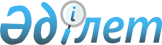 Қазақстан Республикасының Қарулы Күштерiн, басқа да әскерлерi мен әскери құралымдарын жабдықтау нормаларын және материалдық запастарының санаттарын бекiту туралы
					
			Күшін жойған
			
			
		
					Қазақстан Республикасы Үкіметінің 2006 жылғы 27 қарашадағы N 1125 Қаулысы. Күші жойылды - Қазақстан Республикасы Үкіметінің 2018 жылғы 16 қарашадағы № 772 қаулысымен.
      Ескерту. Күші жойылды – ҚР Үкіметінің 16.11.2018 № 772 қаулысымен.
      "Қазақстан Республикасының қорғанысы және Қарулы Күштерi туралы" Қазақстан Республикасының 2005 жылғы 7 қаңтардағы  Заңына сәйкес Қазақстан Республикасының Үкiметi ҚАУЛЫ ЕТЕДI:
      1. Қоса берiлiп отырған мыналар бекiтiлсiн: 
      1) Қазақстан Республикасы Қарулы Күштерінің, басқа да әскерлерi мен әскери құралымдарының әскери қызметшiлерiн, әскери бөлiмдерi мен мекемелерiн бейбiт уақытқа арналған заттай мүлiкпен жабдықтау нормалары; 
      2) Қазақстан Республикасының Қарулы Күштерiн, басқа да әскерлерi мен әскери құралымдарын бейбiт уақытқа арналған ветеринарлық мүлiкпен жабдықтау нормалары; 
      3) құпия; 
      4) құпия; 
      5) құпия; 
      6) құпия.
      Ескерту. 1-тармаққа өзгеріс енгізілді - ҚР Үкіметінің 2012.11.19 № 1456 Қаулысымен (құпия).


      2. Тиiстi мемлекеттiк органдар тиiстi жылға арналған республикалық бюджеттен бөлiнген қаражат шегiнде материалдық запастар мен мүлiктi сатып алуды кезең-кезеңмен жүзеге асырсын.
      3. Мыналардың күшi жойылды деп танылсын: 
      1) "Тылдық қамтамасыз ету түрлерi бойынша нормаларды бекіту туралы" Қазақстан Республикасы Үкiметiнiң 2000 жылғы 19 мамырдағы N 762  қаулысының (Қазақстан Республикасының ПҮКЖ-ы, 2000 ж., N 23, 265-құжат) 1-тармағының 1), 3) және 4) тармақшалары; 
      2) "Қазақстан Республикасы Үкiметiнiң 2000 жылғы 19 мамырдағы N 762 қаулысына толықтыру енгiзу туралы" Қазақстан Республикасы Үкiметiнiң 2004 жылғы 23 шiлдедегi N 788  қаулысы (Қазақстан Республикасының ПҮКЖ-ы, 2004 ж., N 28, 369-құжат). 
      4. Осы қаулы қол қойылған күнінен бастап қолданысқа енгізіледі.  Бейбіт уақытқа арналған Қазақстан Республикасы Қарулы
Күштерінің, басқа да әскерлері мен әскери құралымдарының әскери
қызметшілерін, әскери бөлімдері мен мекемелерін заттай мүлікпен
жабдықтау нормалары
      Ескерту. Нормалар жаңа редакцияда - ҚР Үкіметінің 2012.05.28 № 695 Қаулысымен. 1. Қазақстан Республикасының Қарулы Күштерін, басқа да
әскерлері мен әскери құралымдарын заттай мүлікпен жабдықтау
нормалары
Қазақстан Республикасы Қарулы Күштерінің Жоғарғы Бас
қолбасшысын заттай мүлікпен жабдықтаудың № 1 нормасы Қазақстан Республикасының Қарулы Күштері, басқа да әскерлері
мен әскери құралымдары (Әскери-теңіз күштерінен, теңіз жаяу
әскерлері бөлімдерінен, Ұлттық қауіпсіздік комитеті Шекара
қызметінің теңіз бөлімдерінен басқа) жоғары офицерлер құрамын
заттай мүлікпен жабдықтаудың
№ 2 нормасы*
      Ескертпелер:
      * Генералдарға, олардың тілегі бойынша орнына берілетін заттардың құны шегінде жабдықтау нормасымен көзделген заттардың ішінен бір заттың орнына басқасын беруге рұқсат етіледі.
      Жазғы және қысқы жабдықтау нормалары бойынша уақтылы қамтамасыз ету үшін орталық базалар мен қоймаларда жылдық қажеттіліктен 20 пайыз мөлшерінде заттай мүліктің ауыспалы қорын ұстау қажет.
      1. Әуе қорғанысы күштерінде – фуражка, мундир мен шалбар, китель мен балағы түсіңкі шалбар, күнделікті балағы түсіңкі шалбар, қысқы күртеше, маусымдық плащ, свитер, галстук, кашне – қара көк түсті, жейде – ашық көк түсті.
      2. Республикалық ұланда ерекше салтанатты киім нысаны кезінде қосымша беріледі.
      3. Тек Қарулы Күштердің Аэроұтқыр әскерлерінде, сондай-ақ басқа да әскерлер мен әскери құралымдарда беріледі.
      4. Қарулы күштердің Аэроұтқыр әскерлерінде, арнайы мақсаттағы бөлімдерінде бүркеніш түсті далалық жазғы және далалық астары жылы күртеше мен шалбар орнына – бүркеніш түсті десанттық жазғы және десанттық астары жылы күртеше мен шалбар беріледі.
      Қарулы Күштердің Аэроұтқыр әскерлерінде, сондай-ақ басқа да әскерлер мен әскери құралымдарда футболка орнына – жеңді тельняшка, ал ақ түсті майка орнына – белгіленген түсті жеңсіз тельняшка беріледі.
      Аэроұтқыр әскерлерінде және Республикалық ұланда тельняшка 1 дана 1 жылға, жылы тельняшка 1 дана 2 жылға қосымша беріледі.
      5. Ұшу-техникалық киім-кешек алатын немесе арнайы киімдермен жабдықтау нормалары бойынша жазғы костюм (астары теріден тігілген костюм) алатын әскери қызметшілерге бүркеніш түсті далалық фуражка мен бүркеніш түсті далалық күртеше мен тік пішілген шалбар 2 жылға, ал жүн малақайы бар бүркеніш түсті астары жылы күртеше мен тік пішілген шалбар 4 жылға беріледі.
      6. Қара түсті ұзын қонышты былғары бәтеңке орнына құм түстес ұзын қонышты былғары бәтеңке беруге рұқсат етіледі.
      7. Республикалық ұланда ерекше салтанатты киім нысаны кезінде ақ түсті қолғап 1 жұп 1 жыл мерзімге, ақ түсті іші жылы (былғары) қолғап 1 жұп 2 жыл мерзімге беріледі. Қазақстан Республикасы Қарулы Күштерінің, басқа да әскерлері
мен әскери құралымдарының аға және кіші офицерлер құрамын,
келісімшарт бойынша әскери қызмет өткеретін сержанттары мен
сарбаздарын (Әскери-теңіз күштерінен, теңіз жаяу әскерлерібөлімдерінен, Ұлттық қауіпсіздік комитеті Шекара қызметінің
теңіз бөлімдерінен, әскери қызметші әйелдерден басқа) заттай
мүлікпен жабдықтаудың № 3 нормасы*
      Ескертпелер:
      Қауіпсіздік пен режимді қамтамасыз ету жөніндегі (Қазақстан Республикасы Қорғаныс министрлігінің) әскери полиция жасағында, әскери полицияның патрульдік-бекеттік бөлімшелері мен кинология қызметтерінің және әскери автомобильдік полицияның әскери қызметшілеріне күнқағары бар теріден тігілген малақай 1 дана 3 жылға, погондары бар қара түсті күртеше мен балағы түсіңкі шалбар 1 жиынтық 2 жылға, қара түсті теріден тігілген жағасы бар қысқы астары жылы қысқа күртеше мен шалбар 1 жиынтық 3 жылға қосымша беріледі, бұл ретте белгіленген түсті теріден тігілген құлақшын мен погондары бар белгіленген түсті қысқы күртешені кию мерзімі 3 жылға, погондары бар белгіленген түсті китель мен жиектер салынған балағы түсіңкі шалбарды кию мерзімі 2 жылға ұзартылады.
      Қызметтік міндеттерімен өткізу пункттерінде құжаттарды ресімдеуге қатысу көзделген Ұлттық қауіпсіздік комитеті Шекара қызметінің шекаралық бақылау бөлімдері мен бөлімшелерінің әскери қызметшілеріне кию мерзімі 4 жыл құлақшын, сұр түсті қаракөлден тігілген астары жылы пальтоға жаға қосымша беріледі, бұл ретте құлақшын мен теріден тігілген жаға осы норма бойынша 5 жылға беріледі. Қаракөлден тігілген жаға мүкәммалдық пайдалануға беріледі. Қаракөлден тігілген малақай киіп жүру көзделмеген жаңа қызмет орнына ауысқан кезде көрсетілген бас киімдердің қалған құны белгіленген тәртіппен өтеледі.
      Ұлттық қауіпсіздік комитеті Шекара қызметінің офицерлері мен келісімшарт бойынша әскери қызметшілеріне астарсыз былғары қолғап, астары теріден тігілген былғары қолғап бір жұптан 2 жылға беріледі. Астары теріден тігілген былғары қолғап барлық климаттық аудандарда шекаралық бақылау бөлімдерінің бөлімдері мен бөлімшелерінің әскери қызметшілеріне, жеке бақылау-өткізу пункттерінің, бақылау-өткізу пункттерінің әскери қызметшілеріне, сондай-ақ климаты суық аудандарда қызмет өткеретін офицерлерге, келісімшарт бойынша әскери қызметшілерге беріледі. Астары теріден тігілген былғары қолғап алатын әскери қызметшілерге іші жылы қолғап берілмейді. Астарсыз былғары қолғап шекаралық бақылау жасақтарының, жеке бақылау-өткізу пункттерінің, бақылау-өткізу пункттерінің аға бақылаушыларына, бақылаушыларына, кіші бақылаушыларына беріледі.
      Шекаралық бақылау бөлімдерінің бөлімдері мен бөлімшелерінің әскери қызметшілеріне, жеке бақылау-өткізу пункттерінің, бақылау-өткізу пункттерінің әскери қызметшілеріне белгіленген түсті жейде және қысқа жеңді жейде орнына ақ түсті ұзын және қысқа жеңді жейде беруге рұқсат етіледі, белгіленген түсті күнделікті китель 1 жылға, күнделікті шалбар 3 дана 2 жылға беріледі, белгіленген түсті жейде 3 дана 1 жылға, қысқа қонышты құрым бәтеңке 3 жұп 2 жылға беріледі.
      Келісімшарт бойынша әскери қызметшілерге, оларға офицер атағы берілген кезде бұрын берілген заттарды кию мерзімдері қамтамасыз етілгенге саналады.
      Офицерлер мен келісімшарт бойынша әскери қызметшілерге берілген жеке пайдаланудағы заттай мүлік оны кию мерзімі аяқталғаннан кейін олардың меншігіне өтеді.
      Әскерлерді жазғы және қысқы жабдықтау жоспарлары бойынша уақтылы қамтамасыз ету үшін орталық базалар мен қоймаларда, сондай-ақ басқа да әскерлер мен әскери құралымдардың орталық базалары мен қоймалары жоқ әскери бөлімдерінің қоймаларында жылдық қажеттіліктен 50 пайыз мөлшерінде заттай мүліктің ауыспалы қорын ұстау қажет, олардан 1 пайыз мөлшерінде мүлікті өкілдік шығыстарға пайдалануға рұқсат етіледі.
      Әскери бөлімдер мен мекемелерде шақтап және үйлестіріп пішу үшін осы заттарға жылдық (біржолғы) қажеттіліктен 10 пайыз мөлшерінде киім-кешек пен аяқ киім дайын заттарының азаймайтын қорын ұстау қажет.
      1. Республикалық ұланның офицерлеріне және келісімшарт бойынша сержанттары мен сарбаздарына ерекше салтанатты киім нысаны кезінде қосымша беріледі.
      2. Полковник әскери атағы берілген кезде бұрын берілген погондары бар белгіленген түсті астары жылы пальто мен белгіленген түсті қысқы күртешені кию мерзімі аяқталғанға дейін белгіленген түсті қаракөлден тігілген алмалы-салмалы жаға беріледі.
      3. Полковниктерге, Қарулы Күштердің Аэроұтқыр әскерлерін, арнайы мақсаттағы бөлімдерін, әскери полициясын, сондай-ақ басқа да әскерлер мен әскери құралымдардың әскери бөлімдерін қоспағанда, белгіленген түсті берет берілмейді.
      4. Қарулы Күштердің тактикалық әскери басқару органдарының құрамаларында, бөлімдері мен мекемелерінде әскери қызмет өткеретін әскери қызметшілерге, ал Ұлттық қауіпсіздік комитетінің Шекара қызметінде шекара заставалары мен комендатураларының әскери қызметшілеріне погондары бар белгіленген түсті китель мен жиектер салынған балағы түсіңкі шалбар, жиектер салынған белгіленген түсті балағы түсіңкі шалбар 3 жыл мерзімге, ал погондары бар белгіленген түсті маусымдық плащ пен погондары бар белгіленген түсті алмалы-салмалы теріден (қаракөлден) тігілген жағасы бар белгіленген түсті қысқы күртеше 4 жыл мерзімге беріледі.
      5. Қарулы Күштердің Аэроұтқыр әскерлерінде, арнайы мақсаттағы бөлімдерінде бүркеніш түсті далалық жазғы және далалық астары жылы күртеше мен шалбар орнына – бүркеніш түсті десанттық жазғы және десанттық астары жылы күртеше мен шалбар беріледі.
      Қарулы Күштердің Аэроұтқыр әскерлерінде, арнайы мақсаттағы бөлімдерінде, сондай-ақ басқа да әскерлер мен әскери құралымдарда футболка орнына – жеңді тельняшка, ал ақ түсті майка орнына – белгіленген түсті жеңсіз тельняшка беріледі.
      Ұшу-техникалық киім-кешек алатын немесе арнайы киіммен жабдықтау нормалары бойынша жазғы костюм (астары теріден тігілген костюм) алатын әскери қызметшілерге бүркеніш түсті далалық фуражка және бүркеніш түсті далалық күртеше мен тік пішілген шалбар 2 жылға, жүн малақайы бар бүркеніш түсті далалық астары жылы күртеше мен тік пішілген шалбар мен қара түсті ұзын қонышты былғары бәтеңке 4 жылға беріледі.
      Жауынгерлік кезекшілік атқаратын, № 35 норма бойынша арнайы киім алатын ӘШҚҚ әскерлерінің әскери қызметшілеріне бүркеніш түсті далалық фуражка және бүркеніш түсті далалық күртеше мен тік пішілген шалбар 2 жылға, жүн малақайы бар бүркеніш түсті далалық астары жылы күртеше мен тік пішілген шалбар 4 жылға беріледі.
      6. Қара түсті ұзын қонышты былғары бәтеңке орнына құм түстес ұзын қонышты былғары бәтеңке беріледі.
      7. Іші жылы ұзын қонышты бәтеңке ыстық климатты аудандарда 4 жылға беріледі.
      8. Республикалық ұланда ақ түсті қолғап 2 жыл мерзімге беріледі.
      9. Республикалық ұланның офицерлері мен келісімшарт бойынша әскери қызметшілеріне ерекше салтанатты киім нысаны кезінде ақ түсті іші жылы қолғап 1 жұп 2 жыл мерзімге қосымша беріледі. 
      10. Ұшу-техникалық мүлікпен жабдықтау нормалары бойынша төрт қатпарлы карта ұстағыштар алатын әскери қызметшілерге далалық сөмке берілмейді. Ұлттық қауіпсіздік комитетінің Шекара қызметінде әскери қызметшілер карта ұстағыштармен инженерлік-авиациялық қызмет арқылы қамтамасыз етіледі.
      11. Стратегиялық, жедел-стратегиялық және жергілікті әскери басқару органдарында, Қарулы Күштердің әскери және азаматтық жоғары оқу орындарының әскери кафедраларында және факультеттерінде әскери қызмет өткеретін әскери қызметшілерге, ал Ұлттық қауіпсіздік комитетінің Шекара қызметінде орталық аппараттың және өңірлік басқармалардың әскери қызметшілеріне бүркеніш түсті далалық фуражка, бүркеніш түсті далалық күртеше мен тік пішілген шалбар 2 жылға, жүн малақайы бар бүркеніш түсті далалық астары жылы күртеше мен тік пішілген шалбар 3 жылға, ал қара түсті іші жылы ұзын қонышты былғары бәтеңке 4 жылға беріледі. Қазақстан Республикасы Қарулы Күштерінің, басқа да әскерлері
мен әскери құралымдарының (Әскери-теңіз күштерінен, теңіз жаяу
әскерлері бөлімдерінен, Ұлттық қауіпсіздік комитеті Шекара
қызметінің теңіз бөлімдерінен басқа) әскери қызметші
әйелдерін заттай мүлікпен жабдықтаудың
№ 4 нормасы*
      Ескерпелер:
      Қызметтік міндеттерімен өткізу пункттерінде құжаттарды ресімдеуге қатысу көзделген Ұлттық қауіпсіздік комитеті Шекара қызметі шекаралық бақылау бөлімдерінің бөлімдері мен бөлімшелерінің әскери қызметшілеріне кию мерзімі 4 жыл құлақшын, астары жылы пальтоға сұр түсті қаракөлден тігілген жаға қосымша беріледі, бұл ретте осы норма бойынша құлақшын мен теріден тігілген жаға 5 жылға беріледі. Қаракөлден тігілген жаға мүкәммалдық мүлікке беріледі. Қаракөлден тігілген малақай киіп жүру көзделмеген жаңа қызмет орнына ауысқан кезде көрсетілген бас киімдердің қалған құны белгіленген тәртіппен өтеледі.
      Ұлттық қауіпсіздік комитеті Шекара қызметінің офицерлері мен келісімшарт бойынша әскери қызметшілеріне астарсыз былғары қолғап, іші теріден тігілген былғары қолғап бір жұптан 2 жылға беріледі. Астары теріден тігілген былғары қолғап барлық климаттық аудандарда шекаралық бақылау бөлімдерінің бөлімдері мен бөлімшелерінің әскери қызметшілеріне, жеке бақылау-өткізу пункттерінің, бақылау-өткізу пункттерінің әскери қызметшілеріне, сондай-ақ климаты суық аудандарда қызмет өткеретін офицерлерге, келісімшарт бойынша әскери қызметшілерге беріледі. Астары іші теріден тігілген былғары қолғап алатын әскери қызметшілерге іші жылы қолғап берілмейді. Астарсыз былғары қолғап шекаралық бақылау жасақтарының, жеке бақылау-өткізу пункттерінің, бақылау-өткізу пункттерінің аға бақылаушыларына, бақылаушыларына, кіші бақылаушыларына беріледі.
      Шекаралық бақылау бөлімдерінің бөлімдері мен бөлімшелерінің әскери қызметшілеріне, жеке бақылау-өткізу пункттерінің, бақылау-өткізу пункттерінің әскери қызметшілеріне белгіленген түсті жейде және қысқа жеңді жейде орнына ақ түсті ұзын және қысқа жеңді жейде беруге рұқсат етіледі, белгіленген түсті күнделікті китель 1 жылға, күнделікті шалбар (юбка) 3 дана 2 жылға беріледі, белгіленген түсті жейде 3 дана 1 жылға, қысқа қонышты құрым бәтеңке 3 жұп 2 жылға беріледі.
      Әскери қызметші әйелдер бала күтімі бойынша демалысқа кеткен кезде заттай мүліктің заттарын беру уақытша тоқтатылады, демалыстан шыққан кезде қайта қалпына келтіріледі.
      Әскери қызметші әйелдерге берілген жеке пайдаланудағы заттай мүлік оны кию мерзімі аяқталғаннан кейін олардың меншігіне өтеді.
      Әскерлерді жазғы және қысқы жабдықтау жоспарлары бойынша уақтылы қамтамасыз ету үшін орталық базалар мен қоймаларда, сондай-ақ басқа да әскерлер мен әскери құралымдардың орталық базалары мен қоймалары жоқ әскери бөлімдерінің қоймаларында жылдық қажеттіліктен 50 пайыз мөлшерінде заттай мүліктің ауыспалы қорын ұстау қажет.
      Әскери бөлімдер мен мекемелерде шақтап және үйлестіріп пішу үшін осы заттарға жылдық (біржолғы) қажеттіліктен 10 пайыз мөлшерінде киім-кешек пен аяқ киім дайын заттарының азаймайтын қорын ұстау қажет.
      1. Заттай мүліктің осы заттары Қазақстан Республикасы Үкіметінің қаулысына сәйкес әскери парадтарды, Қазақстан Республикасы Қорғаныс министрінің нұсқауы бойынша салтанатты іс-шараларды, халықаралық келіссөздерді өткізу және шетел делегацияларын қарсы алу кезінде ерекше салтанатты киім нысаны үшін сатып алынады және беріледі.
      2. Полковник әскери атағы берілген кезде бұрын берілген погондары бар белгіленген түсті астары жылы пальто мен белгіленген түсті қысқы күртешені кию мерзімі аяқталғанға дейін белгіленген түсті қаракөлден тігілген алмалы-салмалы жаға беріледі.
      3. Қарулы Күштердің тактикалық әскери басқару органдарының құрамаларында, бөлімдері мен мекемелерінде әскери қызмет өткеретін әскери қызметші әйелдерге, ал Ұлттық қауіпсіздік комитетінің Шекара қызметінде шекара заставалары мен комендатураларының әскери қызметшілеріне погондары бар белгіленген түсті китель мен жиектер салынған балағы түсіңкі шалбар, жиектер салынған белгіленген түсті балағы түсіңкі шалбар 3 жыл мерзімге, ал погондары бар белгіленген түсті маусымдық плащ пен погондары бар белгіленген түсті алмалы-салмалы теріден (қаракөлден) тігілген жағасы бар белгіленген түсті қысқы күртеше 4 жыл мерзімге беріледі.
      4. Қарулы Күштердің Аэроұтқыр әскерлерінде, арнайы мақсаттағы бөлімдерінде бүркеніш түсті далалық жазғы және далалық астары жылы күртеше мен шалбар орнына – бүркеніш түсті десанттық жазғы және десанттық астары жылы күртеше мен шалбар беріледі.
      Қарулы Күштердің Аэроұтқыр әскерлерінде, арнайы мақсаттағы бөлімдерінде, сондай-ақ басқа да әскерлер мен әскери құралымдарда футболка орнына – жеңді тельняшка, ал ақ түсті майка орнына – белгіленген түсті жеңсіз тельняшка беріледі.
      Ұшу-техникалық киім-кешек алатын немесе арнайы киіммен жабдықтау нормалары бойынша жазғы костюм (астары теріден тігілген костюм) алатын әскери қызметшілерге бүркеніш түсті далалық фуражка және бүркеніш түсті далалық күртеше мен тік пішілген шалбар 2 жылға, жүн малақайы бар бүркеніш түсті далалық астары жылы күртеше мен тік пішілген шалбар мен қара түсті ұзын қонышты былғары бәтеңке 4 жылға беріледі.
      Жауынгерлік кезекшілік атқаратын, № 35 норма бойынша арнайы киім алатын ӘШҚҚ әскерлерінің әскери қызметшілеріне бүркеніш түсті далалық фуражка және бүркеніш түсті далалық күртеше мен тік пішілген шалбар 2 жылға, жүн малақайы бар бүркеніш түсті далалық астары жылы күртеше мен тік пішілген шалбар 4 жылға беріледі.
      5. Стратегиялық, жедел-стратегиялық және жергілікті әскери басқару органдарында, Қарулы Күштердің әскери және азаматтық жоғары оқу орындарының әскери кафедраларында және факультеттерінде әскери қызмет өткеретін әскери қызметші әйелдерге, ал Ұлттық қауіпсіздік комитетінің Шекара қызметінде орталық аппараттың және өңірлік басқармалардың әскери қызметшілеріне бүркеніш түсті далалық фуражка, бүркеніш түсті далалық күртеше мен тік пішілген шалбар 2 жылға, жүн малақайы бар бүркеніш түсті далалық астары жылы күртеше мен тік пішілген шалбар 3 жылға, ал қара түсті іші жылы ұзын қонышты былғары бәтеңке 4 жылға беріледі.
      6. Қара түсті ұзын қонышты былғары бәтеңке орнына құм түстес ұзын қонышты былғары бәтеңке беріледі.
      7. Республикалық ұланда ақ түсті қолғап 2 жыл мерзімге беріледі.
      8. Ұшу-техникалық мүлікпен жабдықтау нормалары бойынша төрт қатпарлы карта ұстағыштар алатын әскери қызметшілерге далалық сөмке берілмейді. Ұлттық қауіпсіздік комитетінің Шекара қызметінде әскери қызметшілер карта ұстағыштармен инженерлік-авиациялық қызмет арқылы қамтамасыз етіледі. Қазақстан Республикасының Қарулы Күштері, басқа да әскерлері
мен әскери құралымдары әскери оқу орындарының курсанттарын, оқу
орындары әскери факультеттерінің курсанттарын (Әскери-теңіз
күштері, теңіз жаяу әскерлері бөлімдері, Ұлттық қауіпсіздік
комитеті Шекара қызметінің орта және жоғары әскери оқу
орындарының курсанттарынан басқа) заттай мүлікпен жабдықтаудың
№ 5 нормасы*
      Ескертпелер:
      * Келісімшарт бойынша әскери қызметшілер қатарынан курсанттар № 3 норма бойынша заттай мүлікпен қамтамасыз етіледі.
      Жетім балалар және ата-аналарының қамқорлығынсыз қалған балалар қатарынан курсанттар қолданыстағы заңнамаға сәйкес киіммен және аяқ киіммен қосымша қамтамасыз етіледі.
      Әскерлерді жазғы және қысқы жабдықтау жоспарлары бойынша уақтылы қамтамасыз ету үшін орталық базалар мен қоймаларда, сондай-ақ басқа да әскерлер мен әскери құралымдардың орталық базалары мен қоймалары жоқ әскери бөлімдерінің қоймаларында жылдық қажеттіліктен 50 пайыз мөлшерінде заттай мүліктің ауыспалы қорын ұстау қажет.
      Әскери бөлімдер мен мекемелерде шақтап және үйлестіріп пішу үшін осы заттарға жылдық (біржолғы) қажеттіліктен 10 пайыз мөлшерінде киім-кешек пен аяқ киім дайын заттарының азаймайтын қорын ұстау қажет.
      1. Аэроұтқыр әскерлерінің әскери оқу орындарында (кафедраларында) оқитын курсанттарға бүркеніш түсті далалық жазғы және далалық астары жылы күртеше мен шалбар орнына – бүркеніш түсті десанттық жазғы және десанттық астары жылы күртеше мен шалбар, бір түсті футболка орнына – жеңсіз тельняшка, іш киім орнына жеңді тельняшка мен іштен киетін кальсон 2 жұптан 1 жылға, жылы киім орнына жеңді жылы тельняшка мен жылы кальсон 2 жұптан 1 жылға беріледі.
      2. Ұшу-техникалық киім-кешек (жылы) алатын немесе арнайы киіммен жабдықтау нормалары бойынша астары жылы немесе теріден тігілген костюм алатын курсанттарға жүн малақайы бар бүркеніш түсті далалық астары жылы күртеше мен тік пішілген шалбар оқу мерзіміне қосымша беріледі.
      3. Мүкәммалдық заттар ретінде уақытша пайдалануға беріледі.
      4. Ұзын қонышты бәтеңке орнына керзі етік беруге рұқсат етіледі.
      5. Погондары бар ақ түсті жейде, ақ түсті кашне, күміс түстес аксельбант, ақ түсті қолғап пен ақ түсті іші жылы қолғап әскерлер парадтарына қатысатын курсанттарға мүкәммалдық заттар ретінде уақытша пайдалануға беріледі.
      6. Мақта-мата сүлгі орнына түкті сүлгі беруге рұқсат етіледі.
      7. 6 жұп мақта-мата ұйық орнына 3 жұп шұлғау 1 жылға, 2 жұп жүн ұйық орнына – қысқы шұлғау (жүн немесе бәйкі) 2 жұп 1 жылға беруге рұқсат етіледі.
      8. Далалық белбеу орнына жез тоғасы бар қоңыр түсті белдік белбеу беруге рұқсат етіледі. Қарулы Күштерде, басқа да әскерлер мен әскери құралымдарда
әскерге шақыру бойынша әскери қызмет өткеретін сарбаздар мен
сержанттарды (Әскери-теңіз күштерінен, Ұлттық қауіпсіздік
комитеті Шекара қызметінің теңіз күштерінен басқа) заттай
мүлікпен жабдықтаудың
№ 6 нормасы
      Ескертпелер:
      Әскерге шақыру бойынша сарбаздар мен сержанттарға 6 жұп мақта-мата ұйық орнына 1 жылға 3 жұп жазғы шұлғау, 2 жұп жүн ұйық орнына – 1 жылға 2 жұп қысқы (жүн немесе бәйкі) шұлғау беруге рұқсат етіледі.
      Әскерлерді жазғы және қысқы жабдықтау жоспарлары бойынша уақтылы қамтамасыз ету үшін орталық базалар мен қоймаларда, сондай-ақ басқа да әскерлер мен әскери құралымдардың орталық базалары мен қоймалары жоқ әскери бөлімдерінің қоймаларында жылдық қажеттіліктен 50 пайыз мөлшерінде заттай мүліктің ауыспалы қорын ұстау қажет.
      Әскери бөлімдер мен мекемелерде шақтап және үйлестіріп пішу үшін осы заттарға жылдық (біржолғы) қажеттіліктен 10 пайыз мөлшерінде киім-кешек пен аяқ киім дайын заттарының азаймайтын қорын ұстау қажет.
      1. Аэроұтқыр әскерлерінде, теңіз жаяу әскері бөлімдерінде, басқа да әскерлер мен әскери құралымдарда бүркеніш түсті фуражка орнына белгіленген түсті берет беріледі. Республикалық ұланда белгіленген түсті берет қызмет мерзіміне саны 2 данадан беріледі.
      2. Аэроұтқыр әскерлерінде, арнайы мақсаттағы бөлімдерде бүркеніш түсті жазғы және астары жылы күртеше мен шалбар орнына – бүркеніш түсті десанттық жазғы және десанттық астары жылы күртеше мен шалбар беріледі. Теңіз жаяу әскерлері бөлімдерінде бүркеніш түсті жазғы және астары жылы күртешелер мен шалбарлар орнына – қара түсті жазғы және астары жылы күртеше мен шалбар беріледі.
      3. Аэроұтқыр әскерлерінде, теңіз жаяу әскерлері бөлімдерінде бүркеніш түсті далалық жазғы және далалық астары жылы күртеше мен шалбар орнына – бүркеніш түсті десанттық жазғы және десанттық астары жылы күртеше мен шалбар беріледі.
      Бүркеніш түсті далалық фуражка барлық әскери қызметшілерге беріледі. Климаты ыстық аудандарда бүркеніш түсті далалық фуражка орнына бүркеніш түсті панама беруге рұқсат етіледі.
      4. Қорғаныш түсті (жұмысқа арналған) далалық фуражка, қорғаныш түсті (жұмысқа арналған) күртеше мен шалбар, қорғаныш түсті (жұмысқа арналған) астары жылы күртеше мен шалбар арнайы киіммен жабдықтау нормалары бойынша жұмысқа арналған костюм алмайтын сарбаздар мен сержанттарға мүкәммалдық мүлік ретінде уақытша пайдалануға беріледі.
      5. Плащ-шатыр, сержанттық далалық сөмке, жез тоғасы бар ақ түсті белдік белбеу және далалық жабдық (иық бау) мүкәммалдық мүлік ретінде уақытша пайдалануға беріледі. Ұлттық қауіпсіздік комитетінің Шекара қызметінде, Республикалық ұланда плащ-шатыр орнына қызмет мерзіміне резеңкеленген плащ беруге рұқсат етіледі.
      6. Қара түсті ұзын қонышты былғары бәтеңке 2 жұп беріледі, олардың ішінде бір жұп салтанатты киім нысаны үшін беріледі.
      7. Аэроұтқыр әскерлерінде, теңіз жаяу әскерлері бөлімдерінде, басқа да әскерлер мен әскери құралымдарда іш киім орнына – белгіленген түсті тельняшка мен іштен киетін кальсон, жылы киім орнына – жылы тельняшка мен жылы кальсон, футболка орнына – жеңсіз тельняшка беруге рұқсат етіледі.
      8. Әскерлер парадына қатысатын әскерге шақыру бойынша әскери қызметшілерге күміс түстес аксельбант және ақ түсті қолғап, ақ түсті іші жылы қолғап мүкәммалдық мүлік ретінде уақытша пайдалануға беріледі. Республикалық ұланда алтын түстес аксельбант беріледі.
      9. Мақта-мата (монша) сүлгі орнына түкті сүлгі беруге рұқсат етіледі.
      10. Далалық белбеу орнына қоңыр түсті жез тоғасы бар белдік белбеу беруге рұқсат етіледі. Қазақстан Республикасының Қарулы Күштеріне, басқа да әскерлері
мен әскери құралымдарына әскери жиындарға шақырылған запастағы
офицерлерді, сержанттар мен сарбаздарды, жоғары оқу орындарының
студенттерін заттай мүлікпен (мүкәммалдық мүлік) жабдықтаудың
№ 7 нормасы*
      Ескертпелер:
      Мүлік кейіннен осы заттарды әскери міндеттілер әскери жиындарды өткерген әскери бөлімдердің жұмылдыру қажеттіліктерін жабдықтау үшін 1-санатты беріледі.
      Әскерлерді жазғы және қысқы жабдықтау жоспарлары бойынша уақтылы қамтамасыз ету үшін орталық базалар мен қоймаларда, сондай-ақ басқа да әскерлер мен әскери құралымдардың орталық базалары мен қоймалары жоқ әскери бөлімдерінің қоймаларында жылдық қажеттіліктен 50 пайыз мөлшерінде заттай мүліктің ауыспалы қорын ұстау қажет.
      Әскери бөлімдер мен мекемелерде шақтап және үйлестіріп пішу үшін осы заттарға жылдық (біржолғы) қажеттіліктен 10 пайыз мөлшерінде киім-кешек пен аяқ киім дайын заттарының азаймайтын қорын ұстау қажет.
      1. Жылдың қысқы уақытында беріледі.
      2. Жылдың жазғы уақытында іш киім орнына бір түсті футболка мен мақта-мата трусы беріледі.
      3. Заттай мүлік заттары жоғары оқу орындарының студенттеріне берілмейді. Кадет корпусының және "Жас ұлан" республикалық мектебінің
тәрбиеленушілерін заттай мүлікпен жабдықтаудың
№ 8 нормасы*
      Ескерпелер:
      * Осы нормамен сонымен қатар әскери бөлімдер мен мекемелердің музыкант тәрбиеленушілері қамтамасыз етіледі.
      Жетім балалар және ата-анасының қамқорлығынсыз қалған балалар қатарынан курсанттар қолданыстағы заңнамаға сәйкес киіммен және аяқ киіммен қосымша қамтамасыз етіледі.
      Әскерлерді жазғы және қысқы жабдықтау жоспарлары бойынша уақтылы қамтамасыз ету үшін орталық базалар мен қоймаларда, сондай-ақ басқа да әскерлер мен әскери құралымдардың орталық базалары мен қоймалары жоқ әскери бөлімдерінің қоймаларында жылдық қажеттіліктен 50 пайыз мөлшерінде заттай мүліктің ауыспалы қорын ұстау қажет.
      Әскери бөлімдер мен мекемелерде шақтап және үйлестіріп пішу үшін осы заттарға жылдық (біржолғы) қажеттіліктен 10 пайыз мөлшерінде киім-кешек пен аяқ киім дайын заттарының азаймайтын қорын ұстау қажет.
      1. Плащ-шатыр мүкәммалдық заттар ретінде уақытша пайдалануға беріледі.
      2. Кадет корпусында қара түсті былғары бәтеңке, қара түсті іші жылы ұзын қонышты былғары бәтеңке мен спорттық туфли 1 жұптан 1 жылға беріледі.
      3. Тек "Жас ұлан" республикалық мектебінің тәрбиеленушілеріне беріледі.
      4. Тек Кадет корпусының тәрбиеленушілеріне беріледі.
      5. Мақта-мата (монша) сүлгі орнына түкті сүлгі беруге рұқсат етіледі.
      6. Далалық белбеу орнына жез тоғасы бар қоңыр түсті белдік белбеу беруге рұқсат етіледі. Әскери-теңіз күштерінің, Ұлттық қауіпсіздік комитеті Шекара
қызметі теңіз бөлімдерінің жоғары офицерлер құрамын
заттай мүлікпен жабдықтаудың
№ 9 нормасы*
      Ескерпелер:
      * Адмиралдарға, генералдарға, олардың тілегі бойынша ауыстырлатын заттардың құны шегінде жабдықтау нормасымен көзделген заттар ішінен бір заттың орнына басқасын беруге рұқсат етіледі.
      Жазғы және қысқы жабдықтау жоспарлары бойынша уақтылы қамтамасыз ету үшін орталық базалар мен қоймаларда жылдық қажеттіліктен 20 пайыз мөлшерінде заттай мүліктің ауыспалы қорын ұстау қажет. Әскери-теңіз күштерінің, теңіз жаяу әскерлері бөлімдерінің,
Ұлттық қауіпсіздік комитеті Шекара қызметі теңіз бөлімдерінің
аға және кіші офицерлер құрамын, келісімшарт бойынша әскери
қызмет өткеретін сержанттары (старшиналары) мен сарбаздарын
(матростарын) заттай мүлікпен жабдықтаудың
№ 10 нормасы
      Ескертпелер:
      Келісімшарт бойынша әскери қызметшілерге, оларға офицер атағы берілген кезде бұрын берілген заттарды кию мерзімдері қамтамасыз етілгенге саналады.
      Офицерлер мен келісімшарт бойынша әскери қызметшілерге берілген жеке пайдаланудағы заттай мүлік оны кию мерзімі аяқталғаннан кейін олардың меншігіне өтеді
      Әскерлерді жазғы және қысқы жабдықтау жоспарлары бойынша уақтылы қамтамасыз ету үшін орталық базалар мен қоймаларда, сондай-ақ басқа да әскерлер мен әскери құралымдардың орталық базалары мен қоймалары жоқ әскери бөлімдерінің қоймаларында жылдық қажеттіліктен 50 пайыз мөлшерінде заттай мүліктің ауыспалы қорын ұстау қажет
      Әскери бөлімдер мен мекемелерде шақтап және үйлестіріп пішу үшін осы заттарға жылдық (біржолғы) қажеттіліктен 10 пайыз мөлшерінде киім-кешек пен аяқ киім дайын заттарының азаймайтын қорын ұстау қажет.
      1. Тек теңіз жаяу әскерлерінің офицерлер құрамы мен келісімшарт бойынша әскери қызметшілеріне беріледі.
      2. Теңіз жаяу әскерлерінің офицерлер құрамы мен келісімшарт бойынша әскери қызметшілеріне берілмейді.
      3. 1-дәрежелі капитан немесе полковник әскери атағы берілген кезде бұрын берілген погондары бар белгіленген түсті астары жылы пальто мен погондары бар белгіленген түсті қысқы күртешені кию мерзімі аяқталғанға дейін белгіленген түсті қаракөлден тігілген алмалы-салмалы жаға беріледі.
      4. Тактикалық әскери басқару органдарының құрамаларында, бөлімдері мен мекемелерінде әскери қызмет өткеретін теңіз жаяу әскерлері бөлімдерінің офицерлер құрамы мен келісімшарт бойынша әскери қызметшілеріне погондары бар қара түсті тужурка, қара түсті балағы түсіңкі шалбар 3 жыл мерзімге, ал погондары бар қара түсті маусымдық плащ пен қара түсті алмалы-салмалы теріден (қаракөлден) тігілген жағасы мен погондары бар қара түсті қысқы күртеше 4 жыл мерзімге беріледі.
      5. Қара түсті ұзын қонышты былғары бәтеңке орнына кұм түстес ұзын қонышты былғары бәтеңке беруге рұқсат етіледі.
      6. Әскери-теңіз күштерінің және Ұлттық қауіпсіздік комитеті Шекара қызметі теңіз бөлімдерінің әскери қызметшілеріне далалық белбеу орнына қара түсті былғары белдік белбеу беріледі. Әскери-теңіз күштерінің, теңіз жаяу әскерлері бөлімдерінің,
Ұлттық қауіпсіздік комитеті Шекара қызметі теңіз бөлімдерінің
әскери қызметші әйелдерін заттай мүлікпен жабдықтаудың
№ 11 нормасы
      Ескертпелер:
      Офицерлер мен келісімшарт бойынша әскери қызметшілерге берілген жеке пайдаланудағы заттай мүлік оны кию мерзімі аяқталғаннан кейін олардың меншігіне өтеді.
      Әскери қызметші әйелдер бала күтімі бойынша демалысқа кеткен кезде заттай мүліктің заттарын беру уақытша тоқтатылады, демалыстан шыққан кезде қайта қалпына келтіріледі.
      Әскерлерді жазғы және қысқы жабдықтау жоспарлары бойынша уақтылы қамтамасыз ету үшін орталық базалар мен қоймаларда, сондай-ақ басқа да әскерлер мен әскери құралымдардың орталық базалары мен қоймалары жоқ әскери бөлімдерінің қоймаларында жылдық қажеттіліктен 50 пайыз мөлшерінде заттай мүліктің ауыспалы қорын ұстау қажет.
      Әскери бөлімдер мен мекемелерде шақтап және үйлестіріп пішу үшін осы заттарға жылдық (біржолғы) қажеттіліктен 10 пайыз мөлшерінде киім-кешек пен аяқ киім дайын заттарының азаймайтын қорын ұстау қажет.
      1. Тек теңіз жаяу әскерлері бөлімдерінің әскери қызметші әйелдеріне беріледі.
      2. Теңіз жаяу әскерлері бөлімдерінің әскери қызметші әйелдеріне берілмейді.
      3. 1-дәрежелі капитан немесе полковник әскери атағы берілген кезде бұрын берілген погондары бар белгіленген түсті астары жылы пальто мен белгіленген түсті қысқы күртешені кию мерзімі аяқталғанға дейін белгіленген түсті қаракөлден тігілген алмалы-салмалы жаға беріледі.
      4. Тактикалық әскери басқару органдарының құрамаларында, бөлімдері мен мекемелерінде әскери қызмет өткеретін теңіз жаяу әскерлері бөлімдерінің келісімшарт бойынша әскери қызметші әйелдеріне погондары бар қара түсті тужурка, қара түсті балағы түсіңкі шалбар 3 жыл мерзімге, ал погондары бар қара түсті маусымдық плащ пен қара түсті алмалы-салмалы теріден (қаракөлден) тігілген жағасы мен погондары бар қара түсті қысқы күртеше 4 жыл мерзімге беріледі.
      5. Әскери-теңіз күштерінде және Ұлттық қауіпсіздік комитеті Шекара қызметінің теңіз бөлімдерінде далалық белбеу орнына белгіленген түсті былғары белдік белбеу беріледі. Әскери-теңіз күштері, теңіз жаяу әскерлері бөлімдері, Ұлттық
қауіпсіздік комитеті Шекара қызметі теңіз бөлімдері орта және
жоғары әскери оқу орындарының курсанттарын заттай мүлікпен
жабдықтаудың № 12 нормасы
      Ескертпелер:
      Әскерлерді жазғы және қысқы жабдықтау жоспарлары бойынша уақтылы қамтамасыз ету үшін орталық базалар мен қоймаларда, сондай-ақ басқа да әскерлер мен әскери құралымдардың орталық базалары мен қоймалары жоқ әскери бөлімдерінің қоймаларында жылдық қажеттіліктен 50 пайыз мөлшерінде заттай мүліктің ауыспалы қорын ұстау қажет.
      Әскери бөлімдер мен мекемелерде шақтап және үйлестіріп пішу үшін осы заттарға жылдық (біржолғы) қажеттіліктен 10 пайыз мөлшерінде киім-кешек пен аяқ киім дайын заттарының азаймайтын қорын ұстау қажет.
      1. Мақта-мата сүлгі орнына түкті сүлгі беруге рұқсат етіледі.
      2. Күміс түстес аксельбант, ақ түсті қолғап пен ақ түсті іші жылы қолғап әскерлер парадтарына қатысатын курсанттарға мүкәммалдық мүлік ретінде уақытша пайдалануға беріледі.
      3. Қара түсті іші жылы қолғап орнына іші жылы биялай беруге рұқсат етіледі. Әскери-теңіз күштерінде, Ұлттық қауіпсіздік комитеті Шекара
қызметінің теңіз бөлімдерінде әскерге шақыру бойынша әскери
қызмет өткеретін матростары мен старшиналарын заттай мүлікпен
жабдықтаудың № 13 нормасы
      Ескертпелер:
      Әскерлерді жазғы және қысқы жабдықтау жоспарлары бойынша уақтылы қамтамасыз ету үшін орталық базалар мен қоймаларда, сондай-ақ басқа да әскерлер мен әскери құралымдардың орталық базалары мен қоймалары жоқ әскери бөлімдерінің қоймаларында жылдық қажеттіліктен 50 пайыз мөлшерінде заттай мүліктің ауыспалы қорын ұстау қажет.
      Әскери бөлімдер мен мекемелерде шақтап және үйлестіріп пішу үшін осы заттарға жылдық (біржолғы) қажеттіліктен 10 пайыз мөлшерінде киім-кешек пен аяқ киім дайын заттарының азаймайтын қорын ұстау қажет.
      1. Күміс түстес аксельбант, ақ түсті қолғап пен ақ түсті іші жылы қолғап әскерлер парадтарына қатысатын әскерге шақыру бойынша әскери қызметшілерге мүкәммалдық заттар ретінде уақытша пайдалануға беріледі.
      2. Қара түсті іші жылы қолғап орнына қара түсті іші жылы биялай беруге рұқсат етіледі.
      3. Ақ түсті белдік белбеу мен сержанттық далалық сөмке мүкәммалдық заттар ретінде уақытша пайдалануға беріледі. Жүзу және жағалық қызмет өткерген кезде Әскери-теңіз
күштерінің, Ұлттық қауіпсіздік комитеті Шекара қызметі теңіз
бөлімдерінің әскери қызметшілерін жеңіл киіммен жабдықтаудың
№ 14 нормасы
      Ескертпелер:
      Әскерлерді жазғы және қысқы жабдықтау жоспарлары бойынша уақтылы қамтамасыз ету үшін орталық базалар мен қоймаларда, сондай-ақ басқа да әскерлер мен әскери құралымдардың орталық базалары мен қоймалары жоқ әскери бөлімдерінің қоймаларында жылдық қажеттіліктен 50 пайыз мөлшерінде заттай мүліктің ауыспалы қорын ұстау қажет.
      Әскери бөлімдер мен мекемелерде шақтап және үйлестіріп пішу үшін осы заттарға жылдық (біржолғы) қажеттіліктен 10 пайыз мөлшерінде киім-кешек пен аяқ киім дайын заттарының азаймайтын қорын ұстау қажет. Әскери-теңіз күштеріндегі оқу-жаттығуларына жиындарына
шақырылған запастағы офицерлерді, старшиналар мен матростарды
заттай мүлікпен (мүкәммалдық мүлік) жабдықтаудың
№ 15 нормасы*
      Ескертпелер:
      Осы норма бойынша сонымен қатар оқу-жаттығу жиындарына жіберілген офицер атақтары бар жоғары оқу орындарының студенттері қамтамасыз етіледі.
      Мүлік кейіннен осы заттарды әскери міндеттілер оқу-жаттығу жиындарын өткерген әскери бөлімдердің жұмылдыру қажеттіліктерін жабдықтау үшін 1-санатты беріледі.
      Әскерлерді жазғы және қысқы жабдықтау жоспарлары бойынша уақтылы қамтамасыз ету үшін орталық базалар мен қоймаларда, сондай-ақ басқа да әскерлер мен әскери құралымдардың орталық базалары мен қоймалары жоқ әскери бөлімдерінің қоймаларында жылдық қажеттіліктен 50 пайыз мөлшерінде заттай мүліктің ауыспалы қорын ұстау қажет.
      Әскери бөлімдер мен мекемелерде шақтап және үйлестіріп пішу үшін осы заттарға жылдық (біржолғы) қажеттіліктен 10 пайыз мөлшерінде киім-кешек пен аяқ киім дайын заттарының азаймайтын қорын ұстау қажет.
      1. Жылдың жазғы уақытында беріледі.
      2. Жылдың қысқы уақытында беріледі. Әскери қызметшілерді жылы заттармен, жабдықтармен және төсек
орын керек-жарақтарымен (мүкәммалдық мүлік) жабдықтаудың
№ 16 нормасы
      Ескертпелер:
      * Ұшу-техникалық киім-кешек алатын авиацияның жеке құрамына осы норма бойынша жылы заттар берілмейді.
      Корабльдерде қызмет өткеретін Әскери-теңіз күштерінің жеке құрамына осы норма бойынша жылы заттар берілмейді.
      ** Төсек орын керек-жарақтарымен:
      әскерге шақыру бойынша әскери қызметшілер, әскери оқу орындарының курсанттары, Кадет корпусының және "Жас ұлан" республикалық мектебінің тәрбиеленушілері казармаларға орналастырылған кезде, ал матростар мен старшиналар одан басқа корабльдерге орналастырылған кезде;
      жиындарға шақырылған запастағы әскери міндеттілер мен жоғары оқу орындарының студенттері;
      офицерлер мен келісімшарт бойынша әскери қызметшілер казармаларға, корабльдерге орналастырылған кезде және тәуліктік (жауынгерлік) кезекшілікті атқару орындарында;
      сарбаздар мен сержанттар жауынгерлік кезекшілікті атқару орындарында;
      әскери қызметшілер полигондарға, шатырлы лагерьлерге, оқу-жаттығу орталықтарына және қосалқы әуеайлақтарға орналастырылған кезде;
      әскери қызметшілер мен талапкерлер әскери оқу орындарына, оқу орындарының әскери факультеттеріне түсу емтихандарын тапсырған кезде;
      әскерге шақырылушылар аудандар (облыстық маңызы бар қалалар) жергілікті әскери басқару органдарының әскерге шақыру пункттеріне орналастырылған кезде қамтамасыз етіледі.
      Ұлттық қауіпсіздік комитетінің Шекара қызметінде қауырсыннан жасалған жастықтар теңіз деңгейінен 1500 метр және одан жоғары биіктікте орналасқан аудандардағы шекаралық бекеттердің, уақытша шекаралық бекеттердің, шекара заставаларының (оқу-жаттығудан басқа), шекара комендатураларының, жеке бақылау-өткізу пункттерінің, бақылау-өткізу пункттерінің, шекара қызметі теңіз бөлімдері корабльдерінің, катерлерінің офицерлері, келісімшарт бойынша әскери қызметшілері, әскерге шақыру бойынша әскери қызметшілері, сондай-ақ әскерге шақыру бойынша әскери қызметшілері үшін беріледі, оларды силикон жастықтарға ауыстыруға рұқсат етіледі; шекаралық бақылау жасақтарының, жеке бақылау-өткізу пункттерінің, бақылау-өткізу пункттерінің әскери қызметшілеріне, сондай-ақ орталық аппаратты күзету және қамтамасыз ету бөлімшелерінің әскери қызметшілеріне қой терісінен тігілген қысқа тон орнына погондары бар астары қырқылған қой терісінен тігілген пальто беріледі; 1500 метр және одан жоғары биіктікте орналасқан аудандарда әскерге шақыру бойынша сарбаздар, сержанттар үшін жартылай жүн көрпе 1 данадан 6 жылға қосымша беріледі.
      Климаты суық және қалыпты аудандарда және оларға теңестірілген аудандарда әскери қызметшілерге бүркеніш түсті жүн свитер 2 жылға қосымша беріледі.
      Әскерлерді жазғы және қысқы жабдықтау жоспарлары бойынша уақтылы қамтамасыз ету үшін орталық базалар мен қоймаларда, сондай-ақ басқа да әскерлер мен әскери құралымдардың орталық базалары мен қоймалары жоқ әскери бөлімдерінің қоймаларында жылдық қажеттіліктен 50 пайыз мөлшерінде заттай мүліктің ауыспалы қорын ұстау қажет.
      Әскери бөлімдер мен мекемелерде шақтап және үйлестіріп пішу үшін осы заттарға жылдық (біржолғы) қажеттіліктен 10 пайыз мөлшерінде киім-кешек пен аяқ киім дайын заттарының азаймайтын қорын ұстау қажет.
      1. Теріден тігілген қысқа тон климаты суық аудандарда жеке құрамның тізімдік санының 50 пайызына, ыстық және қалыпты – 30 пайызына беріледі.
      Арнайы киіммен жабдықтау нормалары бойынша теріден тігілген костюм, десанттық астары жылы күртеше мен шалбар алатын әскери қызметшілерге, сондай-ақ Аэроұтқыр әскерлерінде офицерлер мен келісімшарт бойынша әскери қызметшілер қой терісінен тігілген қысқа тон берілмейді.
      Қазақстан Республикасының Ұлттық қауіпсіздік комитетінде және Президентінің Күзет қызметінде қой терісінен тігілген қысқа тон орнына иленген былғарыдан тігілген күртеше берілуі мүмкін.
      2. Табаны резеңке пима климаты суық аудандарда жеке құрамның тізімдік санының 50 пайызына беріледі.
      Климаты қалыпты және ыстық аудандарда табаны резеңке пима тек далалық оқу-жаттығу шығуларын қамтамасыз ету үшін жеке құрамның тізімдік санының 50 пайызына беріледі. Пиманы кию мерзімі климаты қалыпты ауданда – 4 жыл, климаты ыстық ауданда – 5 жыл.
      Аэроұтқыр әскерлерінің әскери қызметшілеріне барлық климатты аудандарда жеке құрамының тізімдік санының 100 пайызына беріледі.
      Шекаралық бақылау жасақтарының, жеке бақылау-өткізу пункттерінің, бақылау-өткізу пункттерінің әскери қызметшілеріне пима орнына іші тері етік беруге рұқсат етіледі.
      3. Астары теріден тігілген биялай жеке құрамының тізімдік санының 100 пайызына беріледі. Әскерге шақыру бойынша әскери қызметшілерге астары теріден тігілген биялай 1 жылға беріледі.
      4. Астары бар ұйықтауға арналған қап пен жылу-оқшаулау (каримат) кілемшесі Республикалық ұланның әскерге шақыру бойынша әскери қызмет өткеретін сержанттары мен сарбаздарына оқу-жаттығулар, далалық шығулар мен арнайы іс-шаралар өткізу кезінде мүкәммалдық мүлік ретінде беріледі.
      5. Арнайы іс-шараларға қатысатын әскери қызметшілерге беріледі. Республикалық ұланда тері унты орнына барлық климаттық аудандарда іші теріден тігілген етік беруге рұқсат етіледі.
      6. Іші жылы резеңке етік уақытша шекаралық пункттердің, шекаралық пункттердің, шекара заставаларының (оқу-жаттығудан басқа), шекара комендатураларының әскери қызметшілеріне беріледі. Іші жылы резеңке етік болмаған кезде резеңке етік пен тері ұйық беруге рұсат етіледі.
      7. Металл құты орнына климаты ыстық аудандарда полиэтиленді құты 2 жылға беруге рұқсат етіледі. Аэроұтқыр әскерлерінде құрастырылған қолбақыр 1 дана 4 жылға және қолбақырға тыс 1 дана 2 жылға беріледі.
      8. Жиындарға шақырылған офицерлерге, келісімшарт бойынша әскери қызмет өткеретін сержанттар мен сарбаздарға, әскерге шақыру бойынша әскери қызмет өткеретін сержанттар мен сарбаздарға, әскери оқу орындарының курсанттарына, Кадет корпусының және "Жас ұлан" РМ тәрбиеленушілеріне, әскери міндеттілерге және жоғары оқу орындарының студенттеріне беріледі.
      9. Жүн маска-малақай климаты суық аудандарда жеке құрамының тізімдік санының 100 пайызына, қалыпты – 50 пайызына, ыстық – 30 пайызына беріледі.
      10. Мүліктің осы заттарымен қамтамасыз ету тәртібін әскери қызметшілердің міндеттерді орындауына байланысты Қазақстан Республикасының Қорғаныс министрі және басқа да әскерлері мен әскери құралымдарының бірінші басшылары айқындайды.
      11. Жиындарға шақырылған офицерлерге, келісімшарт бойынша әскери қызмет өткеретін сержанттар мен сарбаздарға, әскерге шақыру бойынша әскери қызмет өткеретін сержанттар мен сарбаздарға, әскери оқу орындарының (әскери факультеттердің) курсанттарына, Кадет корпусының және "Жас ұлан" РМ тәрбиеленушілеріне, әскери міндеттілерге және жоғары оқу орындарының студенттеріне беріледі.
      12. Көрпе тысы, мақта-мата жапқыш тәрбиеленушілер үшін беріледі.
      Республикалық ұланда және Ұлттық қауіпсіздік комитетінің Шекара қызметінде төсек орын керек-жарақтары:
      жартылай жүн көрпе 1 дана 1 жылға;
      мақта-мата жапқыш 1 дана 2 жылға беріледі.
      13. Әскери бөлімдер мен мекемелерге есептен шығарылған заттай мүліктің заттарынан матрац астарын және кереует жанына төселетін кілемшелер жасауға рұқсат етіледі. Автомобиль техникасына қызмет көрсететін әскери қызметшілерді,
жауынгерлік машиналар экипаждарының, штаттық өрт сөндіру
командаларының және арнайы жөндеу бөлімдерінің әскери
қызметшілерін арнайы киіммен (мүкәммалдық мүлік) жабдықтаудың
№ 17 нормасы *
      Ескертпелер:
      * Осы норма бойынша:
      танктердің, жаяу әскерлер (десант) жауынгерлік машиналарының, броньды транспортерлер, броньдалған шынжыр табанды транспортер-тартқыштар және олардың негізіндегі машиналар, өздігінен жүретін-артиллериялық және зениттік өздігінен жүретін құрылғылар экипаждарының құрамына кіретін, жөндеу бөлімдері, көрсетілген әскери техника мен қару-жарақты жөндеу бойынша тікелей жұмыс істейтін бөлімшелер мен зауыттардың әскери қызметшілері;
      әскери оқу орындарының және танк әскерлері оқу-жаттығу бөлімдері мен бөлімшелерінің курсанттары тізімдік санының 30 пайызы, ал мақта-мата костюммен және астары жылы мақта-мата костюммен 10 пайызы;
      жүргізуші әскери қызметшілер, механик-жүргізушілер, трактористер мен механиктер, автомобильдерде, тракторларда, транспортерлерде, шынжыр табан және олардың негізіндегі басқа да машиналарда жұмыс істейтіндер, автомобильді жүргізіп сынайтындар, автомобильді жүргізуді үйретумен айналысатындар және жөндеу бөлімшелерінде, бөлімдері мен мекемелерінде автомобиль техникасын жөндеу бойынша тікелей жұмыс істейтіндер;
      автомобиль қызметі әскери оқу орындарының курсанттары тізімдік санының 20 пайызы;
      тиейтін жүргізуші әскери қызметшілер мен краншылар;
      УАЗ автомобильдерінде жұмыс істейтін жүргізушілерден басқа, жеңіл автомобильдердің жүргізуші әскери қызметшілері арнайы киіммен осы норма бойынша қамтамасыз етілмейді;
      штаттық өрт сөндіру командаларының әскери қызметшілері қамтамасыз етіледі.
      Әскерлерді жазғы және қысқы жабдықтау жоспарлары бойынша уақтылы қамтамасыз ету үшін орталық базалар мен қоймаларда, сондай-ақ басқа да әскерлер мен әскери құралымдардың орталық базалары мен қоймалары жоқ әскери бөлімдерінің қоймаларында жылдық қажеттіліктен 50 пайыз мөлшерінде заттай мүліктің ауыспалы қорын ұстау қажет.
      Әскери бөлімдер мен мекемелерде шақтап және үйлестіріп пішу үшін осы заттарға жылдық (біржолғы) қажеттіліктен 10 пайыз мөлшерінде киім-кешек пен аяқ киім дайын заттарының азаймайтын қорын ұстау қажет.
      1. Жауынгерлік машиналарды жөндеу бойынша тікелей жұмыс істейтін жөндеу бөлімдерінің, бөлімшелері мен зауыттардың әскери қызметшілеріне қорғаныш түсті костюм орнына май-бензинге төзімді костюм беріледі.
      2. Белгіленген түсті астары жылы костюм әскери оқу орындарының курсанттарына оқу мерзіміне беріледі. Температурасы +18 С және одан жоғары жылытылатын үй-жайларда техниканы жөндеу бойынша жұмыс істейтін әскери қызметшілерге белгіленген түсті астары жылы костюм берілмейді.
      3. Моторларды бөлшектеу, жуу және сынау, машиналарды ағымдағы жөндеу мен алдын алу жөніндегі жұмыстармен ұдайы айналысатын әскери қызметшілерге беріледі.
      4. Өрт сөндіру командаларының әскери қызметшілеріне беріледі. Офицерлерге қиын тұтанатын жасанды былғарыдан тігілген костюм орнына кенептен тігілген плащ, ал өрт сөндірушілерге – кенептен тігілген костюм (күртеше мен шалбар) беруге рұқсат етіледі. Көрсетілген заттардан басқа, әрбір өрт сөндіру автомобиліне жылудан қорғайтын костюм 2 жиынтықтан, резеңке етік пен қолғап 2 жұптан (мерзімсіз) беріледі. Катерлердегі және суүсті (күзет) корабльдеріндегі, теңіз
бөлімдері шолу жасау топтарының әскери қызметшілерін арнайы
киіммен (мүкәммалдық мүлік) жабдықтаудың
№ 18 нормасы
      Ескертпелер:
      Әскери-теңіз күштерінің мамандарын даярлау жөніндегі оқу-жаттығу орталығында шағын катерлердің жүргізушілері бағдарламасы бойынша оқитын курсанттарды қамтамасыз ету үшін әрбір катерге су өткізбейтін матадан тігілген костюм 5 жиынтықтан 6 жылға, қара көк түсті мақта-матадан тігілген костюм 5 жиынтықтан 1 жылға және резеңке етік 5 жұптан 2 жылға беріледі.
      Әскери-теңіз күштерінің мамандарын даярлау жөніндегі оқу-жаттығу орталығында шағын катерлердің жүргізушілері бағдарламасы бойынша оқитын курсанттарды қамтамасыз ету үшін әрбір катерге түкті шұғадан тігілген астары бар су өткізбейтін матадан тігілген костюм 5 жиынтықтан 6 жылға, қара көк түсті мақта-матадан тігілген костюм 5 жиынтықтан 1 жылға және резеңке етік 5 жұптан 2 жылға беріледі.
      Әскерлерді жазғы және қысқы жабдықтау жоспарлары бойынша уақтылы қамтамасыз ету үшін орталық базалар мен қоймаларда, сондай-ақ басқа да әскерлер мен әскери құралымдардың орталық базалары мен қоймалары жоқ әскери бөлімдерінің қоймаларында жылдық қажеттіліктен 50 пайыз мөлшерінде заттай мүліктің ауыспалы қорын ұстау қажет.
      Әскери бөлімдер мен мекемелерде шақтап және үйлестіріп пішу үшін осы заттарға жылдық (біржолғы) қажеттіліктен 10 пайыз мөлшерінде киім-кешек пен аяқ киім дайын заттарының азаймайтын қорын ұстау қажет.
      1. Мақта-матадан тігілген костюм офицерлер құрамына және келісімшарт бойынша әскери қызметшілерге беріледі. Әскерге шақыру бойынша әскери қызметшілерге жұмысқа арналған көйлек беріледі.
      2. Корабльдер мен катерлердің шолу жасау топтарының әскери қызметшілеріне беріледі.
      3. Былғары қолғап жоғары командалардың жеке құрамына беріледі, астары теріден тігілген биялай барлық жеке құрамға беріледі.
      4. Кенеп биялай төмен және швартов командаларының матростары мен старшиналарына беріледі.
      5. Резеңке етік барлық климаттық аудандарда корабльдер командаларының 100 пайыз жеке құрамына беріледі. Ұлттық қауіпсіздік комитеті Шекара қызметі шекара заставаларының катерлерінде іші жылы резеңке етік беріледі. Іші жылы резеңке етік болмаған кезде резеңке етік пен тері ұйық етікті кию мерзіміне беруге рұқсат етіледі.
      6. Авиациялық планшет тек штурмандық рубкасы жоқ катерлердің командирлеріне беріледі. Бекеттік киіммен және киім-кешекпен жабдықтаудың
(мүкәммалдық мүлік)
№ 19 нормасы *
      Ескертпелер:
      * Осы норма бойынша әскери бөлімдердің (бөлімшелердің) сыртқы қарауыл және өрт сөндіру бекеттерінің әскери қызметшілері және теміржол және су жолдары бойынша жүкке ілесіп жүретін қарауылдар, сондай-ақ Қазақстан Республикасы Ішкі істер министрлігі Ішкі әскерлерінің қоғамдық тәртіп пен қауіпсіздікті күзету жөніндегі қызметті атқаратын әскери қызметшілері қамтамасыз етіледі.
      Әскерлерді жазғы және қысқы жабдықтау жоспарлары бойынша уақтылы қамтамасыз ету үшін орталық базалар мен қоймаларда, сондай-ақ басқа да әскерлер мен әскери құралымдардың орталық базалары мен қоймалары жоқ әскери бөлімдерінің қоймаларында жылдық қажеттіліктен 50 пайыз мөлшерінде заттай мүліктің ауыспалы қорын ұстау қажет.
      Әскери бөлімдер мен мекемелерде шақтап және үйлестіріп пішу үшін осы заттарға жылдық (біржолғы) қажеттіліктен 10 пайыз мөлшерінде киім-кешек пен аяқ киім дайын заттарының азаймайтын қорын ұстау қажет.
      1. Дулыға астары климаты суық аудандарда, ал жүкке ілесіп жүретін қарауылдардың жеке құрамына климаты қалыпты аудандарда, сондай-ақ Қазақстан Республикасы Ішкі істер министрлігі Ішкі әскерлерінің қоғамдық тәртіп пен қауіпсіздікті күзету жөніндегі қызметті атқаратын әскери қызметшілеріне беріледі.
      2. Тек Қазақстан Республикасы Ішкі істер министрлігі Ішкі әскерлерінің әскери полициясы мен патрульдік-бекеттік қызмет жедел ден қою бөлімшелерінің әскери қызметшілеріне беріледі.
      3. Тері унты орнына тері етік беруге рұқсат етіледі.
      4. Республикалық ұланда погондары мен астары жылы шалбары бар астары табиғи теріден тігілген күртеше мен тері биялай қарауылдың барлық жеке құрамына беріледі.
      5. Бекеттік тұлып орнына армиялық қысқа тон немесе астары қырқылған пальто беруге рұқсат етіледі. Емдеу мекемелері мен бөлімшелерін заттай және
санитарлық-шаруашылық мүлкімен (мүкәммалдық мүлік)
жабдықтаудың № 20 нормасы *
      Ескертпелер:
      * Осы норма бойынша әскери госпитальдар мен клиникалар, жеке медициналық батальондар мен роталар, лазареттер мен медициналық пункттер, әскери санаторийлер, демалыс үйлері, профилакториялар қамтамасыз етіледі.
      Дәрігерлердің (емхана дәрігерлерінің) кабинеттері мен емдеу-диагностика бөлімшелері (кабинеттер), физиотерапевтік бөлімшелер (кабинеттер), медициналық пункттер бір кереуетке: 1 жастық 6 жылға, 3 ақ жайма 1 жылға, 2 сыртқы жастық тысы 1 жылға есебінен қамтамасыз етіледі.
      Клиникаларда дәрігерлерге тиесілі мақта-мата сүлгіні айына 50 м қағаз сүлгімен ауыстыруға рұқсат етіледі.
      Әскерлерді жазғы және қысқы жабдықтау жоспарлары бойынша уақтылы қамтамасыз ету үшін орталық базалар мен қоймаларда, сондай-ақ басқа да әскерлер мен әскери құралымдардың орталық базалары мен қоймалары жоқ әскери бөлімдерінің қоймаларында жылдық қажеттіліктен 50 пайыз мөлшерінде заттай мүліктің ауыспалы қорын ұстау қажет.
      Әскери бөлімдер мен мекемелерде шақтап және үйлестіріп пішу үшін осы заттарға жылдық (біржолғы) қажеттіліктен 10 пайыз мөлшерінде киім-кешек пен аяқ киім дайын заттарының азаймайтын қорын ұстау қажет.
      1. Госпитальдардың инфекциялық, хирургиялық және жара бөлімшелері үшін 1 жылға 3 жиынтық іш киім, 3 сыртқы жастық тысы және 4 ақ жайма қосымша беріледі.
      2. Медициналық мақта-мата халат госпитальдар мен лазареттерде науқастанғандарға келетін адамдар үшін штаттық кереует санының 30 пайызына беріледі.
      3. Операциялық және тану қажеттіліктері үшін қосымша штаттық кереует санының:
      мақта-мата сүлгі 4 данадан 1 жылға 50 пайызына;
      сыртқы жастық тысы 3 данадан 1 жылға 10 пайызына;
      ақ жайма 4 данадан 1 жылға 50 пайызына беріледі.
      4. Ұйықтауға арналған қаптар тек туберкулез госпитальдарына, клиникаларына және госпитальдардың туберкулез бөлімшелеріне, сондай-ақ әрбір штаттық санитарлық автомобильге 2 данадан беріледі.
      5. Заттарды сақтау мен залалсыздандыруға арналған қаптар штаттық кереует санының 100 пайызына беріледі. Госпитальдардың гинекологиялық бөлімшелерін заттай және
санитарлық-шаруашылық мүлікпен (мүкәммалдық мүлік) жабдықтаудың
№ 21 нормасы
      Ескертпелер:
      Әскерлерді жазғы және қысқы жабдықтау жоспарлары бойынша уақтылы қамтамасыз ету үшін орталық базалар мен қоймаларда, сондай-ақ басқа да әскерлер мен әскери құралымдардың орталық базалары мен қоймалары жоқ әскери бөлімдерінің қоймаларында жылдық қажеттіліктен 50 пайыз мөлшерінде заттай мүліктің ауыспалы қорын ұстау қажет.
      Әскери бөлімдер мен мекемелерде шақтап және үйлестіріп пішу үшін осы заттарға жылдық (біржолғы) қажеттіліктен 10 пайыз мөлшерінде киім-кешек пен аяқ киім дайын заттарының азаймайтын қорын ұстау қажет. Қан құю станциялары мен бөлімшелерін заттай және
санитарлық-шаруашылық мүлікпен (мүкәммалдық мүлік) жабдықтаудың
№ 22 нормасы *
      Ескертпелер:
      * Норма жылына саны 3000 адамға дейін донордан қан алуды (оның ішінде афрезді) қамтамасыз ететін қан құю станциясына (бөлімшесіне) есептелген. Өткізу қабілеті арттырылған кезде әрбір келесі 3000 донорға заттарды беру нормасы 20 пайызға арттырылады.
      Әрбір станцияға (бөлімшеге) 4 жиынтық төсек орын керек-жарақтары (жартылай жүн көрпе, көрпе тысы, матрац, қауырсын жастық) қосымша беріледі, ал жылдың суық уақытында далада жұмыс істейтін әскери қызметшілерге галошы бар пима, жылы көкірекше, астары теріден тігілген биялай мен кенептен тігілген биялай беріледі. 
      ** Хирургтерге арналған медициналық қалпақтар, жейде мен шалбар плазма донорлары үшін беріледі және біріктірілген базалар мен қоймаларда жылдық қажеттіліктен 50 пайыз мөлшерінде заттай мүліктің ауыспалы қорын ұстау қажет.
      Әскери бөлімдер мен мекемелерде шақтап және үйлестіріп пішу үшін осы заттарға жылдық (біржолғы) қажеттіліктен 10 пайыз мөлшерінде киім-кешек пен аяқ киім дайын заттарының азаймайтын қорын ұстау қажет. Медициналық және ветеринарлық бөлімдердің, мекемелер мен
бөлімшелердің әскери қызметшілерін арнайы киіммен
(мүкәммалдық мүлік) жабдықтаудың
№ 23 нормасы
      Ескертпелер:
      Әскерлерді жазғы және қысқы жабдықтау жоспарлары бойынша уақтылы қамтамасыз ету үшін орталық базалар мен қоймаларда, сондай-ақ басқа да әскерлер мен әскери құралымдардың орталық базалары мен қоймалары жоқ әскери бөлімдерінің қоймаларында жылдық қажеттіліктен 50 пайыз мөлшерінде заттай мүліктің ауыспалы қорын ұстау қажет.
      Әскери бөлімдер мен мекемелерде шақтап және үйлестіріп пішу үшін осы заттарға жылдық (біржолғы) қажеттіліктен 10 пайыз мөлшерінде киім-кешек пен аяқ киім дайын заттарының азаймайтын қорын ұстау қажет.
      1. Стационардағы және бокстардағы кезекшілік үшін беріледі.
      2. Хирургиялық бейінді бөлімшелердегі және ветеринарлық лазареттердегі хирургтер үшін беріледі.
      3. Зарарсыздандыру жөніндегі жұмыстармен айналысатын персоналға беріледі.
      4. Резеңкеленген алжапқыш, резеңке қолғап, жеңқап, көзілдірік және респиратор тек өлшеп ораумен айналысатын әскери қызметшілерге және қышқылдармен және улы заттармен жұмыс істейтін фармацевтерге беріледі.
      5. Сумен емдеу кабинеттерінде, бөлімшелерінде және қабылдау бөлімшелерінің душтарында жұмыс істейтін персоналға беріледі. 
      6. Өте қауіпті инфекцияларға қарсы күрес жөніндегі бөлімшелерде, бөлімдер мен мекемелерде жұмыс істейтін дәрігерлерге, кіші медициналық және ветеринарлық персоналға беріледі.
      7. Залалсыздандыру жұмыстарын орындау үшін ветеринарлық қызметкерлерге беріледі.
      8. Ветеринарлық лазареттердің персоналына беріледі. Штаттық коменданттық бөлімдер мен бөлімшелердің әскери
қызметшілерін, әскери полиция инспекторларын арнайы киіммен
(мүкәммалдық мүлік) жабдықтаудың
№ 24 нормасы *
      Ескертпелер:
      * Арнайы киімнің заттары тек қызмет өткеру уақытына беріледі.
      Әскерлерді жазғы және қысқы жабдықтау жоспарлары бойынша уақтылы қамтамасыз ету үшін орталық базалар мен қоймаларда, сондай-ақ басқа да әскерлер мен әскери құралымдардың орталық базалары мен қоймалары жоқ әскери бөлімдерінің қоймаларында жылдық қажеттіліктен 50 пайыз мөлшерінде заттай мүліктің ауыспалы қорын ұстау қажет.
      Әскери бөлімдер мен мекемелерде шақтап және үйлестіріп пішу үшін осы заттарға жылдық (біржолғы) қажеттіліктен 10 пайыз мөлшерінде киім-кешек пен аяқ киім дайын заттарының азаймайтын қорын ұстау қажет.
      Климаты ыстық аудандарда тері унты 5 жылға мерзімге беріледі. Арнайы мақсаттағы, әскери және жедел барлау бөлімдері мен
бөлімшелерін, тау-егерьлік және тау-атқыштар бөлімдері мен
бөлімшелерін, 14776 әскери бөлімінің жедел бөлімшелерін, ұшулар
қауіпсіздігі органдарының авиациялық оқиғаларды тексеруші
мамандарды, сондай-ақ іздестіру-құтқару қызметін арнайы киіммен
және мүлікпен (мүкәммалдық мүлік) жабдықтаудың
№ 25 нормасы
      Ескертпелер:
      * Топтық тау жабдығы 3-5 адам есебінен беріледі.
      ** Осы нормамен сонымен қатар Қазақстан Республикасының аумағынан тыс халықаралық міндеттемелерді орындайтын әскери қызметшілер қамтамасыз етіледі. Киім-кешек пен арнайы мүліктің түсін міндеттерді орындау өңіріне байланысты бірінші басшылар айқындайды.
      *** Осы нормамен 14776 әскери бөлімі арнайы мақсаттағы жасақтары арнайы мақсаттағы ерекше топтарының және жедел бөлімшелерінің әскери қызметшілері қамтамасыз етіледі.
      Әскерлерді жазғы және қысқы жабдықтау жоспарлары бойынша уақтылы қамтамасыз ету үшін орталық базалар мен қоймаларда, сондай-ақ басқа да әскерлер мен әскери құралымдардың орталық базалары мен қоймалары жоқ әскери бөлімдерінің қоймаларында жылдық қажеттіліктен 50 пайыз мөлшерінде заттай мүліктің ауыспалы қорын ұстау қажет.
      Әскери бөлімдер мен мекемелерде шақтап және үйлестіріп пішу үшін осы заттарға жылдық (біржолғы) қажеттіліктен 10 пайыз мөлшерінде киім-кешек пен аяқ киім дайын заттарының азаймайтын қорын ұстау қажет.
      1. 14776 әскери бөлімі арнайы мақсаттағы бөлімдері мен бөлімшелеріне және жедел бөлімшелеріне арналған мүлік.
      2. Іздестіру-құтқару қызметінің бөлімдері мен бөлімшелеріне және жедел бөлімшелеріне арналған мүлік.
      3. ӘТК корабльдері мен қамтамасыз ету кемелерінің штаттық (штаттық емес) сүңгуірлеріне арналған мүлік.
      4. Ұшулар қауіпсіздігі органдарының авиациялық оқиғаларды тексеру мамандарына арналған мүлік.
      5. Әскери және жедел барлау, тау-егерьлік және тау-атқыштар бөлімдері мен бөлімшелеріне арналған мүлік.
      6. ҚР ТЖМ Азаматтық қорғаныс әскери бөлімдерінің құтқару бөлімшелеріне арналған мүлік.
      7. ҚР ҚК Аэроұтқыр әскерлері әскери бөлімдерінің бөлімшелеріне арналған мүлік.
      Ұлттық қауіпсіздік комитетінің Шекара қызметінде әуе-десанттық мүлік авиациялық бөлімдердің инженерлік-авиациялық қызметі арқылы сатып алынады. Әскерилендірілген және сақшылық күзет жұмысшылары мен
қызметшілерін заттай мүлікпен жабдықтаудың
№ 26 нормасы *
      Ескертпелер:
      * Осы норма бойынша үлгілік штаттар (штаттық кесте) бойынша қамтылатын штаттық сақшылық және әскерилендірілген күзеттің жеке құрамы қамтамасыз етіледі. 
      Әскерлерді жазғы және қысқы жабдықтау жоспарлары бойынша уақтылы қамтамасыз ету үшін орталық базалар мен қоймаларда, сондай-ақ басқа да әскерлер мен әскери құралымдардың орталық базалары мен қоймалары жоқ әскери бөлімдерінің қоймаларында жылдық қажеттіліктен 50 пайыз мөлшерінде заттай мүліктің ауыспалы қорын ұстау қажет.
      Әскери бөлімдер мен мекемелерде шақтап және үйлестіріп пішу үшін осы заттарға жылдық (біржолғы) қажеттіліктен 10 пайыз мөлшерінде киім-кешек пен аяқ киім дайын заттарының азаймайтын қорын ұстау қажет.
      1. Кенептен тігілген плащ, тұлып (қысқа тон) және табаны резеңке пима әрбір сыртқы бекетке есебінен беріледі. Құрметті қарауыл әскери қызметшілерін салтанатты киім
нысанының киім-кешегімен (мүкәммалдық мүлік) жабдықтаудың
№ 27 нормасы *
      Ескертпелер:
      * Салтанатты киім нысаны тек құрметті қарауыл құрамында болған кезінде және әскерлер парадында киіледі.
      Әскери бөлімдер мен мекемелерде шақтап және үйлестіріп пішу үшін осы заттарға жылдық (біржолғы) қажеттіліктен 10 пайыз мөлшерінде киім-кешек пен аяқ киім дайын заттарының азаймайтын қорын ұстау қажет.
      1. Әскери-теңіз күштерінің, теңіз жаяу әскерлері бөлімдерінің және Ұлттық қауіпсіздік комитеті Шекара қызметі теңіз бөлімдерінің әскери қызметшілерінен басқа, Қазақстан Республикасы Қарулы Күштерінің, басқа да әскерлері мен әскери құралымдарының әскери қызметшілеріне беріледі.
      2. Әскери-теңіз күштерінің, теңіз жаяу әскерлері бөлімдерінің және Ұлттық қауіпсіздік комитеті Шекара қызметі теңіз бөлімдерінің әскери қызметшілеріне беріледі.
      3. Әскери-теңіз күштерінің, теңіз жаяу әскерлері бөлімдерінің және Ұлттық қауіпсіздік комитеті Шекара қызметі теңіз бөлімдерінің старшиналары мен матростарына беріледі.
      4. Әскери-теңіз күштерінің, теңіз жаяу әскерлері бөлімдерінің және Ұлттық қауіпсіздік комитеті Шекара қызметі теңіз бөлімдерінің офицерлер құрамы үшін алтын түстес салтанатты белдік орнына кездік үшін бекітпесі бар алтын түстес салтанатты белдік беріледі. Салтанатты рәсімдерді орындаған кезде Республикалық ұланның
әскери қызметшілерін салтанатты киім нысанының киім-кешегімен
(мүкәммалдық мүлік) жабдықтаудың
№ 28 нормасы
      Ескертпе:
      1. Офицерлер мен келісімшарт бойынша әскери қызметшілерге 2 жылға беріледі. Әскери дирижерлар мен үрмелі оркестрдің әскери қызметшілерін
салтанатты киім-кешекпен (мүкәммалдық мүлік) жабдықтаудың
№ 29 нормасы
      Ескертпелер:
      * Концерттік киім-кешек (бірегей нысан) салтанатты іс-шараларды және концерттерді өткізген кезде киіледі.
      Осы норма бойынша сонымен қатар үрмелі оркестр құрамына кіретін Қарулы Күштердің, басқа да әскерлер мен әскери құралымдардың қызметшілері қамтамасыз етіледі.
      Әскери бөлімдер мен мекемелерде шақтап және үйлестіріп пішу үшін осы заттарға жылдық (біржолғы) қажеттіліктен 10 пайыз мөлшерінде киім-кешек пен аяқ киім дайын заттарының азаймайтын қорын ұстау қажет. Республикалық ұлан Президенттің үрмелі оркестрі әскери
қызметшілерін ерекше салтанатты киім нысанының киім-кешегімен
(мүкәммалдық мүлік) жабдықтаудың
№ 30 нормасы
      Ескертпе:
      Ақ түсті фуражка, ақ түсті мундир мен шалбар тек дирижерлерге беріледі. Штаттық ән мен би ансамблінің шығармашылық құрамын заттай
мүлікпен (мүкәммалдық мүлік) жабдықтаудың
№ 31 нормасы *
      Ескертпелер:
      * Киімге және етікке арналған щеткалар, чемодандар мен етік майы ансамбль әкімшілігі есебінен сатып алынады. 
      ** Репетицияға арналған киім заттары ансамбль әкімшілігі есебінен сатып алынады және тек бишілерге беріледі.
      Әскери бөлімдер мен мекемелерде шақтап және үйлестіріп пішу үшін осы заттарға жылдық (біржолғы) қажеттіліктен 10 пайыз мөлшерінде киім-кешек пен аяқ киім дайын заттарының азаймайтын қорын ұстау қажет.
      1. Бишілерге мақта-мата шұлықтар 1 жылға 6 жұптан беріледі.
      2. Құрым етіктер тек бишілерге беріледі.
      3. Балағы кең шалбар мен плавки биші ерлерге беріледі. Әйелдерге балағы кең шалбар мен плавки орнына сәтеннен тігілген юбка мен трикотаж рейтуз беріледі.
      4. Халат тек биші әйелдерге беріледі. Республикалық ұлан Президенттік оркестрінің шығармашылық
құрамын заттай мүлікпен (мүкәммалдық мүлік) жабдықтаудың
№ 32 нормасы * Азық-түлік қызметіндегі жұмыспен айналысатын әскери
қызметшілерді, жұмысшылар мен қызметшілерді арнайы
киіммен (мүкәммалдық мүлік) жабдықтаудың
№ 33 нормасы *
      Ескертпелер:
      * Оқу-жаттығу бөлімдері мен бөлімшелерінің курсанттары курсанттардың сандық тізімінің 30 пайызы қамтамасыз етіледі. 
      Әскерлерді жазғы және қысқы жабдықтау жоспарлары бойынша уақтылы қамтамасыз ету үшін орталық базалар мен қоймаларда, сондай-ақ басқа да әскерлер мен әскери құралымдардың орталық базалары мен қоймалары жоқ әскери бөлімдерінің қоймаларында жылдық қажеттіліктен 50 пайыз мөлшерінде заттай мүліктің ауыспалы қорын ұстау қажет.
      Әскери бөлімдер мен мекемелерде шақтап және үйлестіріп пішу үшін осы заттарға жылдық (біржолғы) қажеттіліктен 10 пайыз мөлшерінде киім-кешек пен аяқ киім дайын заттарының азаймайтын қорын ұстау қажет.
      1. Аспаз қалпақтары мен мақта-мата жеңқаптар асхана бастықтарына және асхана бойынша кезекшілерге берілмейді.
      2. Кезекші дәрігер және ас үй-асхананы тексеретін басқа да адамдар күртешелермен ұстау нормасы бойынша олар бар болған кезде қамтамасыз етіледі.
      3. Қалпақтарды, күртешелерді, жейделерді, шалбарларды, халаттар мен сүлгілерді ұстау нормасы – әрбір атаудан 5 данадан.
      4. Ыдыс жуумен және үй-жайды жинаумен айналысатын әскери қызметшілерге қалпақ берілмейді.
      5. Ыдыс жуумен және көкөністерді тазалаумен айналысатын әскери қызметшілерге аспаздарға арналған мақта-мата алжапқыш орнына клеенка алжапқыш 1 данадан 1 жылға, ал үй-жайды жинаумен айналысатын әскери қызметшілерге күңгірт түсті мақта-мата алжапқыш 2 данадан 1 жылға беріледі. Әртүрлі арнайы жұмыстарды орындаумен айналысатын әскери
қызметшілерді, жұмысшылар мен қызметшілерді арнайы киіммен
(мүкәммалдық мүлік) жабдықтаудың
№ 34 нормасы
      Ескертпелер:
      Әскерлерді жазғы және қысқы жабдықтау жоспарлары бойынша уақтылы қамтамасыз ету үшін орталық базалар мен қоймаларда, сондай-ақ басқа да әскерлер мен әскери құралымдардың орталық базалары мен қоймалары жоқ әскери бөлімдерінің қоймаларында жылдық қажеттіліктен 50 пайыз мөлшерінде заттай мүліктің ауыспалы қорын ұстау қажет. 
      Әскери бөлімдер мен мекемелерде шақтап және үйлестіріп пішу үшін осы заттарға жылдық (біржолғы) қажеттіліктен 10 пайыз мөлшерінде киім-кешек пен аяқ киім дайын заттарының азаймайтын қорын ұстау қажет.
      1. Пима климаты ыстық аудандарда 4 жылға беріледі.
      2. Резеңкеленген алжапқыш тек жанар-жағар май материалдарымен және бояулармен жұмыс істейтіндерге беріледі.
      3. Сонымен қатар ұшулар қауіпсіздігі органдарының авиациялық оқиғаларды тексеруші мамандарына беріледі.
      4. Май-бензинге төзімді табаны бар керзі етіктер тек химиялық өнімдердің сынамаларын іріктеу (оның ішінде жанар-жағармай материалдары) жөніндегі жұмыстармен айналысатындарға беріледі.
      5. Осы заттар көрсетілген санда зертханаға және кезекшілерге қышқылдармен және сілтілермен жұмыс істеу үшін беріледі.
      6. Құрастырылған биялай пиротехниктерге берілмейді.
      7. Дәнекерлеушілерге арналған қысқы костюм тек қысқы уақытта жылытылмайтын үй-жайларда немесе ашық ауада жұмыс істейтіндерге беріледі. Қысқы және жазғы костюм орнына тиісінше жылы көкірекше және балағы кең мақтадан тігілген шалбар мен кенептен тігілген костюм беруге рұқсат етіледі.
      8. Дулыға электр дәнекерлеушілерге және вольт доғасын кесушілерге жарықтан қорғайтын көзілдірік орнына беріледі.
      9. Диэлектрлік галош пен қолғап электр дәнекерлеушілер мен электр кесушілерге беріледі.
      10. Етікшілер мен әбзелшілерге күңгірт түсті мақта-мата алжапқыш беріледі, кенеп биялай берілмейді.
      11. Кенеп костюм күлшілерге беріледі.
      12. Понтонерлерге арналған костюм мен қолғап кезекші сантехниктердің санына байланысты беріледі.
      13. Астары жылы костюм, мақта-матадан тігілген костюм, соққыға қарсы дулыға, берет пен биялай автомобиль, теміржол көлігін, жүзу құралдарын тексеруді жүргізетін бақылаушылардың, кіші бақылаушылардың кемінде 3 ауысымының жеке құрамына беріледі. Май-бензинге төзімді қаптамасы бар костюм, май-бензинге төзімді қолғап мұнай өнімдері бар көлікті тексеруді жүргізетін бақылаушылардың кемінде 3 ауысымының жеке құрамына беріледі.
      14. Қысқа қонышты етіктерді ұзын қонышты етіктермен ауыстыруға рұқсат етіледі.
      15. Кино және фото зертханаларда беріледі.
      16. Астары жылы костюм, жүн дулыға астары және теріден тігілген биялай антенна-мотаждаушыларға, жоғары өрмелегіштер мен антенна шеберлеріне беріледі.
      17. Құрастырылған биялай мен шуға қарсы құлаққап тек дизельшілерге беріледі.
      18. Резеңке етік, галош, боты және диэлектрлік қолғап тек кезекшілерге беріледі.
      19. Металл талшықтармен жұмыс істеуге арналған костюммен Әуе қорғанысы күштерінің тылы қамтамасыз етеді.
      20. Костюмді нақты пайдаланған уақыт кию мерзіміне есептеледі. Аэроұтқыр әскерлерінің әскери қызметшілерін заттай мүлікпен
және ұшқыштар киім-кешегімен жабдықтаудың
№ 35 нормасы *
      Ескертпелер:
      * Осы норма бойынша сонымен қатар парашютпен секіруді орындайтын басқа да әскер түрлері мен тектері құрамаларының, бөлімдерінің, бөлімшелерінің әскери қызметшілері қамтамасыз етіледі.
      Ұшқыштар киім-кешегін (осы норманың 2-бөлімі) алатын әскери қызметшілерге десанттық рюкзак пен парашютпен секіруге арналған арнайы бәтеңкеден басқа заттай мүлік заттары (осы норманың 1-бөлімі) берілмейді.
      ** Осы норма бойынша ұшқыштар киім-кешегі Аэроұтқыр әскерлері қолбасшысының басқармасы әуе-десанттық қызметінің генералдары мен офицерлеріне, командирлердің әуе-десанттық даярлық жөніндегі орынбасарларына, барлық атаудағы әуе-десанттық қызметтің офицерлеріне, десанттық қамтамасыз ету бөлімдері мен бөлімшелері әуе-десанттық қызметінің офицерлеріне, парашюттік аспаптар мен автоматты құрылғылар бойынша техниктерге беріледі.
      Климаты суық аудандарда ұшқыштар киім-кешегінің барлық заттарын кию мерзімі 1 жылға қысқартылады, климаты ыстық аудандарда кию мерзімі 1 жылға ұзартылады.
      Әскерлерді жазғы және қысқы жабдықтау жоспарлары бойынша уақтылы қамтамасыз ету үшін орталық базалар мен қоймаларда, сондай-ақ басқа да әскерлер мен әскери құралымдардың орталық базалары мен қоймалары жоқ әскери бөлімдерінің қоймаларында жылдық қажеттіліктен 50 пайыз мөлшерінде заттай мүліктің ауыспалы қорын ұстау қажет.
      Әскери бөлімдер мен мекемелерде шақтап және үйлестіріп пішу үшін осы заттарға жылдық (біржолғы) қажеттіліктен 10 пайыз мөлшерінде киім-кешек пен аяқ киім дайын заттарының азаймайтын қорын ұстау қажет.
      1. Теріден тігілген костюм климаты суық аудандарда қысқы десанттық мақта-мата күртеше мен шалбар орнына офицерлер мен келісімшарт бойынша әскери қызметшілерге беріледі. Ұлттық қауіпсіздік комитетінің Шекара қызметінде жазғы десанттық костюм қосымша беріледі.
      2. Арнайы бәтеңке офицерлер мен келісімшарт бойынша әскери қызметшілерге беріледі.
      3. Жүн шұлғау климаты қалыпты және ыстық аудандарда берілмейді.
      4. Іші теріден тігілген былғары етік және тері ұйық климаты ыстық аудандарда берілмейді.
      5. Офицерлер құрамына және келісімшарт бойынша әскери қызметшілерге берілген астары теріден тігілген былғары қолғап, тері және жүн ұйық кию мерзімі өткеннен кейін олардың жеке меншігіне ауысады. Авиацияның ұшқыштар құрамын ұшқыштар киім-кешегімен
жабдықтаудың № 36 нормасы *
      Ескертпелер:
      * Осы норма бойынша ұшқыштар киім-кешегі әуе кемесінің экипажына кіретін жеке құрамға және Қазақстан Республикасы мемлекеттік авиациясы ұшулар қауіпсіздігі органдарының мамандарына беріледі. Мемлекеттік авиацияның ұшқыштар құрамына ұшқыштар киім-кешегі Қарулы Күштер Әуе қорғанысы күштерінің бас қолбасшысы бекіткен лауазымдар тізбесіне сәйкес беріледі. Қарулы Күштерде ұшқыштар киім-кешегімен қамтамасыз етуді Әуе қорғанысы күштері жүргізеді.
      Запасқа немесе отставкаға шағырған кезде олардың қалауы бойынша және бөлім командирінің қолдаухаты бойынша кию мерзіміне қарамастан, жеке киім-кешек заттарының тозуын ескере отырып, бөлшек бағаға, бірақ осы жаңа заттар бағасының кемінде 25 пайыз ақысына меншікке қалдыруға рұқсат етіледі.
      Әскерлерді жазғы және қысқы жабдықтау жоспарлары бойынша уақтылы қамтамасыз ету үшін орталық базалар мен қоймаларда, сондай-ақ басқа да әскерлер мен әскери құралымдардың орталық базалары мен қоймалары жоқ әскери бөлімдерінің қоймаларында жылдық қажеттіліктен 50 пайыз мөлшерінде заттай мүліктің ауыспалы қорын ұстау қажет.
      Әскери бөлімдер мен мекемелерде шақтап және үйлестіріп пішу үшін осы заттарға жылдық (біржолғы) қажеттіліктен 10 пайыз мөлшерінде киім-кешек пен аяқ киім дайын заттарының азаймайтын қорын ұстау қажет.
      Қазақстан Республикасының Қарулы Күштерінде жеке құрамды ұшқыштар киім-кешегімен Әуе қорғанысы күштері қамтамасыз етеді.
      1. Астары жүні қырқылған теріден тігілген күртеше мен шалбар майдан авиациясының ұшқыштар құрамына беріледі.
      2. Теріден тігілген жағасы бар астары жылы күртеше мен шалбар астары жүні қырқылған теріден тігілген күртеше мен шалбар алмайтын ұшқыштар құрамына беріледі. Климаты ыстық аудандарда қысқы шалбар алыс, әскери-көлік, майдан және армиялық авиацияның ұшқыштар құрамына беріледі.
      3. Ұшқыштар (штурмандар) әскери авиациялық оқу орындарында және ұшқыштар құрамын даярлау жөніндегі курстарда курсанттарды оқытумен айналысатын ұшқыштар құрамы, сондай-ақ авиациялық бөлімдердің нұсқаушылар құрамы үшін маусымдық күртеше мен шалбарды кию мерзімі 1 жылға, ал ұшқыштар көзілдірігі – 3 жылға қысқартылады.
      4. Шевретті күртеше әскерге шақыру бойынша әскери қызметшілерге берілмейді.
      5. Астары бәйкіден тігілген былғары шалбар ұшқыш-сынақшыларға беріледі. Былғары шалбар алатын әскери қызметшілер үшін маусымдық шалбарды кию мерзімі 2 жылға ұзартылады.
      6. Берілген жүн свитер, мақта-мата дулыға астары, көзілдірік, қолғап, ұйық, жүн (жібек) іш киім (жейде мен кальсон), футболка, халат, тері ұйық, пүлішпен өрнектелген жүн ұйық, ұшуға арналған бәтеңке, ұшуға арналған жеңілдетілген бәтеңке кию мерзімі өткеннен кейін олардың меншігіне ауысады.
      7. Жүн іш киім майдан авиациясының ұшқыштар құрамына беріледі.
      8. Ұшқыштарға арналған костюм (күртеше мен шалбар) және бас киім ұшқыштар (штурмандар) әскери авиациялық оқу орындарында, ұшқыштар құрамын даярлау жөніндегі курстарда оқытумен айналысатын ұшу экипажының инженерлік-техникалық құрамына, сондай-ақ авиациялық бөлімдердің нұсқаушылар құрамына 1 жылға қысқартылады.
      9. Тері унты майдан, әскери-көлік және армиялық авиация ұшқыштар құрамының ұшқыштар құрамына және инженерлік-техникалық құрамына беріледі. Тері унты алатын әскери қызметшілерге ұшуға арналған бәтеңкені кию мерзімі 1 жылға арттырылады.
      10. Климаты ыстық аудандарда жеңілдетілген шлемофон 2 жылға беріледі.
      11. Ұшқыштар көзілдірігі тек әскери-көлік авиациясының ұшқыштар құрамына беріледі.
      12. Жібек іш киім мен мақта-мата халат тек биіктік-теңелту костюмін алатын ұшқыштар құрамына беріледі.
      13. Тері ұйық, пүлішпен өрнектелген жүн ұйық ұшуға арналған бәтеңке алатын жеке құрамға беріледі.
      14. Тек жақын және алыс шетелге ұшуларды жасайтын әскери-көлік және армиялық авиация әуе кемелерінің экипаждарына беріледі.
      15. 1 200 метрден астам биіктікте ұшуларды орындайтын ұшқыштар құрамына беріледі.
      16. Тек майдан және армиялық авиацияның ұшқыштар құрамына беріледі.
      17. Артық салмаққа қарсы костюм майдан, оқу-жаттығу реактивті авиацияның (ұшу аппараты құрылымының артық салмаққа қарсы костюмін пайдалану көзделген) ұшқыштар құрамына беріледі.
      18. Тереңдік теңіз құтқару костюмі су үстінде ұшуларды орындайтын майдан авиациясының ұшқыштар құрамына (1 200 метрден астам биіктікте ұшу кезінде) беріледі.
      19. Теңіз құтқару жиынтығы су үстінде ұшуларды орындайтын ұшқыштар құрамына (1 200 метрден астам биіктікте ұшу кезінде) беріледі.
      20. Ұлттық қауіпсіздік комитетінің Шекара қызметінде осы мүлік авиациялық бөлімдердің инженерлік-авиациялық қызметі арқылы сатып алынады. Ұшқыштар (штурмандар) әскери авиациялық оқу орындарының
курсанттарын ұшқыштар киім-кешегімен
(мүкәммалдық мүлік) жабдықтаудың
№ 37 нормасы
      Ескертпелер:
      Әскерлерді жазғы және қысқы жабдықтау жоспарлары бойынша уақтылы қамтамасыз ету үшін орталық базалар мен қоймаларда, сондай-ақ басқа да әскерлер мен әскери құралымдардың орталық базалары мен қоймалары жоқ әскери бөлімдерінің қоймаларында жылдық қажеттіліктен 50 пайыз мөлшерінде заттай мүліктің ауыспалы қорын ұстау қажет.
      Әскери бөлімдер мен мекемелерде шақтап және үйлестіріп пішу үшін осы заттарға жылдық (біржолғы) қажеттіліктен 10 пайыз мөлшерінде киім-кешек пен аяқ киім дайын заттарының азаймайтын қорын ұстау қажет.
      1. Сонымен қатар парашюттік даярлық орталығының штаттық спорттық парашюттік командаларына беріледі.
      2. Ұшу-техникалық жүн свитер климаты ыстық аудандарда курсанттардың тізімдік санының 50 пайызына, климаты суық және қалыпты аудандарда 75 пайызына беріледі.
      3. Қысқы былғары шлемофон климаты ыстық аудандарда курсанттардың тізімдік санының 10 пайызына, климаты суық және қалыпты аудандарда 50 пайызына беріледі. Авиацияның инженерлік-техникалық құрамын және әскери
авиациялық-техникалық оқу орындарының курсанттарын
техникалық киім-кешекпен (мүкәммалдық мүлік) жабдықтаудың
№ 38 нормасы *
      Ескертпелер:
      * Осы норма бойынша техникалық киім-кешек авиациялық бөлімдердің, мекемелер мен әскери оқу орындарының инженерлік-техникалық құрамына, авиациялық-техникалық, инженерлік-әуеайлақтық бөлімдердің, байланыс және радиотехникалық қамтамасыз ету бөлімдері мен авиацияны қамтамасыз ету және қызмет көрсету жөніндегі басқа да әскери бөлімдердің инженерлік-техникалық құрамына беріледі.
      Офицерлер құрамына және келісімшарт бойынша әскери қызметшілерге запасқа немесе отставкаға шығарылған кезде олардың қалауы бойынша және бөлім командирінің қолдаухаты бойынша кию мерзіміне қарамастан, техникалық киім-кешек заттарын тозуын ескере отырып, бөлшек бағаға, бірақ осы жаңа заттар бағасының 25 пайызынан кем емес ақыға меншікке қалдыруға рұқсат етіледі.
      Әскерлерді жазғы және қысқы жабдықтау жоспарлары бойынша уақтылы қамтамасыз ету үшін орталық базалар мен қоймаларда, сондай-ақ басқа да әскерлер мен әскери құралымдардың орталық базалары мен қоймалары жоқ әскери бөлімдерінің қоймаларында жылдық қажеттіліктен 50 пайыз мөлшерінде заттай мүліктің ауыспалы қорын ұстау қажет. 
      Әскери бөлімдер мен мекемелерде шақтап және үйлестіріп пішу үшін осы заттарға жылдық (біржолғы) қажеттіліктен 10 пайыз мөлшерінде киім-кешек пен аяқ киім дайын заттарының азаймайтын қорын ұстау қажет.
      Инженерлік-техникалық құрамның лауазымдарында тұратын авиабөлімдердің және ұшу аппараттарына тікелей қызмет көрсететін жұмысшылары мен қызметшілерін инженерлік-техникалық құрамның нормасы бойынша қамтамасыз етуге рұқсат етіледі, заттар мүкәммалдық пайдалануға берілуге тиіс.
      1. Теріден тігілген жағасы, астары бар құрастырылған күртеше, астары жылы баулы комбинезон авиациялық және арнайы авиациялық бөлімдердің инженерлік-техникалық құрамына беріледі.
      2. Техникалық жүн свитер мен берет авиациялық және арнайы авиациялық бөлімдердің инженерлік-техникалық құрамына беріледі.
      3. Офицерлер құрамына және келісімшарт бойынша әскери қызметшілерге берілген техникалық жүн свитер, астары теріден тігілген биялай, астары жылы қолғап, астары теріден тігілген былғары қолғап, белгіленген түсті халат, белгіленген түсті берет, сандалет кию мерзімі өткеннен кейін әскери оқу орындарының курсанттарын қоспағанда, олардың меншігіне беріледі.
      4. Жазғы мақта-матадан тігілген костюм авиациялық және арнайы авиациялық бөлімдердің инженерлік-техникалық құрамына беріледі.
      5. Климаты суық және қалыпты аудандарда, тері унты авиациялық және арнайы авиациялық бөлімдердің инженерлік-техникалық құрамына беріледі. Тері унты алатын әскери қызметшілердің қысқы бәтеңкені кию мерзімі 1 жылға арттырылады.
      6. Барлық климатты аудандарда шудан қорғайтын қысқы дулыға авиациялық және арнайы авиациялық бөлімдердің инженерлік-техникалық құрамына беріледі.
      7. Астары теріден тігілген былғары қолғап авиациялық және арнайы авиациялық бөлімдердің инженерлік-техникалық құрамына астары теріден тігілген биялай мен жылы мақта-мата қолғап орнына беріледі.
      8. Белгіленген түсті халат пен беретті дәлдеу аспаптары мен аппаратураларға қызмет көрсететін инженерлік-техникалық құрамға беріледі.
      9. Сандалет алатын әскери қызметшілердің туфлиді кию мерзімі 1 жылға арттырылады.
      10. Ұшақтың авиациялық-борт техниктеріне беріледі.
      11. Әскери оқу орындарының курсанттарына берілмейді. Тағалау мүлкімен жабдықтаудың
№ 39 нормасы *
      Ескертпелер:
      * Тағалау мүлкіне қажеттілікті есептеу штаттық аттардың тізімдік санына жүргізіледі.
      Тағалау мүлкінің ағымдағы қоры кемінде бір рет қайта тағалауға ұсталады.
      1. Тағалар тағаларды толық ауыстырумен жылына 8 рет (ал таулы аудандарда – 12 рет қайта тағалау) қайта тағалау есебінен беріледі.
      Тағалауға арналған шегелер бір рет қайта тағалауға 200 граммнан беріледі.
      2. Жегетін аттарға арналған бұдырлы таға 4 саңылауы бар тағаға 7 дана (таулы аудандарда – 8 дана) және 3 саңылауы бар тағаға 5 дана (таулы аудандарда – 6 дана), оның ішінде 50 пайыз үшкір мен 50 пайыз ұшы жоқ есебінен беріледі.
      3. Мінетін аттарға арналған бұдырлы таға бір тағаға 3 дана (таулы аудандарда – 4 дана), оның ішінде 50 пайыз үшкір мен 50 пайыз ұшы жоқ есебінен беріледі.
      4. Кілттер тағалау құралының жиынтығына қосымша беріледі. Аттар саны 25-тен кем бөлімшелер үшін 1 кілт беріледі.
      5. Тағалауға арналған шегелер әрбір тағалау оқушысына оқу-жаттығу бөлімшелерінде оқытудан өту кезеңінде, сондай-ақ тағалайтын ұсталардың жиынын өткізген кезде 1,5 кг беріледі. Амунициялық және дөңгелек майымен жабдықтаудың
№ 40 нормасы
      Ескертпе:
      * Майға қажеттілікті есептеу штат және табель бойынша тиісті жегу саны бойынша жүргізіледі. Жүк арбасымен, әбзелдермен, ер-тоқыммен, аттарды күтуге
арналған заттармен және иттерге арналған керек-жарақпен
жабдықтаудың № 41 нормасы
      Ескертпелер:
      Ауыспалы қор жалпы қажеттіліктен 10 пайыз мөлшерінде белгіленеді.
      1. 2 атқа бір қос атты арба (бір қос атты шана) немесе әрбір атқа бір жалқы атты арба (бір жалқы атты шана) есебінен штаттық жегілетін аттар саны бойынша бір түрлі арбалар (шаналар) беріледі.
      2. Тек қалың қар түсетін аудандарда беріледі.
      3. 2 атқа бір қос атты әбзел немесе әрбір атқа бір жалқы атты әбзел есебінен штаттық жегілетін аттар саны бойынша бір түрлі әбзел беріледі.
      4. Әскери қызметшілерге бекітіліп берілген мінетін аттар саны бойынша беріледі.
      5. Жүк арту үшін штаттық аттар саны бойынша беріледі.
      6. Штаттық аттар саны бойынша беріледі. Кекілдірік шеберхана бөлімдерінде жасалады.
      7. Жөндеу бөлімшелері үшін беріледі.
      8. 5 атқа 1 дана беріледі.
      9. Қызметтік иттер саны бойынша беріледі.
      10. Ұлттық қауіпсіздік комитетінің Шекара қызметінде:
      былғары қарғыбау 1 жылға 1 дана;
      қысқа шылбыр 6 айға 1 дана;
      ұзын шылбыр 1 жылға 1 дана беріледі. Әскери қызметшілерді және басқа да контингентті тіс пастасымен
жабдықтаудың № 42 нормасы
      Ескертпелер:
      * Тюбиктегі тіс пастасының салмағы кемінде 90 грамм.
      Әскерге шақыру бойынша сарбаздар мен матростарға, сержанттар мен старшиналарға, әскери оқу орындарының курсанттарына және арнайы мектептердің тәрбиеленушілеріне тіс щеткасы 6 айға 1 дана санында беріледі.
      Әскерлерді уақтылы қамтамасыз ету үшін орталық базалар мен қоймаларда, сондай-ақ басқа да әскерлер мен әскери құралымдардың орталық базалары мен қоймалары жоқ әскери бөлімдерінің қоймаларында жылдық қажеттіліктен 50 пайыз мөлшерінде тіс пастасының ауыспалы қорын ұстау қажет.
      Әскери бөлімдер мен мекемелерде әскери қызметшілерді қамтамасыз ету үшін осы заттарға жылдық (біржолғы) қажеттіліктен 10 пайыз мөлшерінде тіс пастасының ауыспалы қорын ұстау қажет. Әскери қызметшілердің және басқа да контингенттің
санитарлық-гигиеналық қажеттіліктері үшін кір сабынмен
жабдықтаудың № 43 нормасы *
      Ескертпелер:
      Осы нормамен көзделген сабын жалпыға ортақ пайдалану орындарына беріледі.
      Кір сабын орнына иіс сабын беруге рұқсат етіледі.
      Әскерлерді уақтылы қамтамасыз ету үшін орталық базалар мен қоймаларда, сондай-ақ басқа да әскерлер мен әскери құралымдардың орталық базалары мен қоймалары жоқ әскери бөлімдерінің қоймаларында жылдық қажеттіліктен 50 пайыз мөлшерінде кір сабынның ауыспалы қорын ұстау қажет.
      Әскери бөлімдер мен мекемелерде әскери қызметшілерді қамтамасыз ету үшін осы заттарға жылдық (біржолғы) қажеттіліктен 10 пайыз мөлшерінде кір сабынның ауыспалы қорын ұстау қажет. Моншада жуыну және санитарлық-гигиеналық қажеттіліктер үшін
әскери қызметшілер мен басқа да контингентті иіс сабынмен
жабдықтаудың № 44 нормасы
      Ескертпелер:
      Иіс сабын болмаған кезде оны май қышқылдары кемінде 60 пайыз болатын кір сабынмен ауыстыруға рұқсат етіледі.
      Әскерге шақыру бойынша сарбаздарға, матростарға, сержанттар мен старшиналарға, әскери оқу орындарының курсанттары мен арнайы мектептердің тәрбиеленушілеріне иіс сабын үшін сауыт 1 жылға 1 дана санында қосымша беріледі.
      Әскерлерді уақтылы қамтамасыз ету үшін орталық базалар мен қоймаларда, сондай-ақ басқа да әскерлер мен әскери құралымдардың орталық базалары мен қоймалары жоқ әскери бөлімдерінің қоймаларында жылдық қажеттіліктен 50 пайыз мөлшерінде иіс сабынның және сабынға арналған құтының ауыспалы қорын ұстау қажет.
      Әскери бөлімдер мен мекемелерде әскери қызметшілерді қамтамасыз ету үшін осы заттарға жылдық (біржолғы) қажеттіліктен 10 пайыз мөлшерінде иіс сабынның ауыспалы қорын ұстау қажет. Әскери қызметшілерді және басқа да контингентті туалет
қажеттіліктері үшін иіс сабынмен жабдықтаудың № 45 нормасы
      Ескертпелер:
      * Осы қамтамасыз етілетін контингентке сұйық иіс сабын беруге рұқсат етіледі.
      Иіс сабын болмаған кезде оны май қышқылдары кемінде 60 пайыз болатын кір сабынмен ауыстыруға рұқсат етіледі.
      Әскерлерді уақтылы қамтамасыз ету үшін орталық базалар мен қоймаларда, сондай-ақ басқа да әскерлер мен әскери құралымдардың орталық базалары мен қоймалары жоқ әскери бөлімдерінің қоймаларында жылдық қажеттіліктен 50 пайыз мөлшерінде иіс сабынның ауыспалы қорын ұстау қажет.
      Әскери бөлімдер мен мекемелерде әскери қызметшілерді қамтамасыз ету үшін жылдық қажеттіліктен 30 пайыз мөлшерінде иіс сабынның ауыспалы қорын ұстау қажет. Әскери қызметшілерді және басқа да контингентті дәретхана
қағазымен жабдықтаудың № 46 нормасы
      Ескертпелер:
      * Дәретхана қағазының бір орамы 50 метрден кем болмауға тиіс.
      Әскерлерді уақтылы қамтамасыз ету үшін орталық базалар мен қоймаларда, сондай-ақ басқа да әскерлер мен әскери құралымдардың орталық базалары мен қоймалары жоқ әскери бөлімдерінің қоймаларында жылдық қажеттіліктен 50 пайыз мөлшерінде иіс сабынның ауыспалы қорын ұстау қажет.
      Әскери бөлімдер мен мекемелерде әскери қызметшілерді қамтамасыз ету үшін жылдық қажеттіліктен 30 пайыз мөлшерінде дәретхана қағазының ауыспалы қорын ұстау қажет. Механикалық және қолмен жуу кезінде оның ластығына және судың
кермектілігіне байланысты 1 кг құрғақ киімге граммен
синтетикалық жуу құралдарын жұмсаудың
№ 47 нормасы
      Ескертпелер:
      Киімнің ластану дәрежесі мынадай көрсеткіштермен сипатталады:
      1-дәреже – жаңа және аз пайдаланылғандар санынан шамалы ластанған;
      2-дәреже – дақсыз қырылмаған орташа ластанған киім;
      3-дәреже – тұрмыстық ластанулар орындары қырқылған қатты ластанған киім;
      4-дәреже – тұрмыстық ластанулары бар ерекше ластанған киім (ас үй сүлгілері, әскери бөлімдер мен бөлімшелер жеке құрамының шұлғаулары мен іш киімі.
      4-дәрежелі ластануы бар киімді жуу үшін 1 кг құрғақ киімге арналған кір жуу ұнтағын жұмсау нормаларына ақ киім үшін 10 г және түрлі-түсті киім үшін 5 г кальцилендірілген сода жұмсалады.
      Киімді қолмен жуған кезде 1 кг құрғақ киімге жуу құралдарын жұмсау мыналарды құрайды: кір сабын – 28 г, кальцилендірілген сода – 20 г немесе кір жуу ұнтағы – 40 г. Тұрмыстық кір жуу машиналарын пайдаланған кезде кір жуу құралдары қолмен жуу нормасы бойынша беріледі.
      Өте ашық көк нілді пайдаланған кезде 1 кг құрғақ киімге 0,6 г құрайды.
      Судың ащылық дәрежесі жергілікті санитарлық-эпидемиологиялық станциялардың талдауларымен расталады.
      Бөлімшелер, бөлімдер мен құрамалар монша-кір жуу мұқтажына алатын жуу және ағарту материалдарын басқа мақсаттарға жұмсауға жол берілмейді.
      Әскерлерді уақтылы қамтамасыз ету үшін орталық базалар мен қоймаларда, сондай-ақ басқа да әскерлер мен әскери құралымдардың орталық базалары мен қоймалары жоқ әскери бөлімдерінің қоймаларында жылдық қажеттіліктен 50 пайыз мөлшерінде кір жуу құралдарының ауыспалы қорын ұстау қажет.
      Әскери бөлімдер мен мекемелерде әскери қызметшілерді қамтамасыз ету үшін жылдық қажеттіліктен 30 пайыз мөлшерінде кір жуу құралдарының ауыспалы қорын ұстау қажет. Әскери қызметшілердің киім-кешегі мен аяқ киімін ағымдағы және
орташа жөндеу үшін материалдармен жабдықтаудың № 48 нормасы *
      1-бөлім. Шағын жөндеу
      2-бөлім. Орташа жөндеу
      Ескертпелер:
      * Осы норма бойынша әскерге шақыру бойынша қызмет өткеретін сарбаздар мен матростар, сержанттар мен старшиналар, әскери оқу орындарының курсанттары, Кадет корпусының және "Жас ұлан" РМ тәрбиеленушілері, жиындарға (тағылымдамаға) шақырылған әскери міндеттілер және әскери даярлықтан өтетін студенттер қамтамасыз етіледі.
      Киім-кешекті жөндеу үшін сонымен қатар есептен шығарылған мүлікті сөгуден алынатын материалдар мен фурнитура пайдаланылады.
      Киім-кешек пен аяқ киімді ағымдағы жөндеуге арналған материалдармен тұрмыстық қызмет көрсету бөлмелері, орташа жөндеуге арналған материалдармен әскери бөлімдердің жөндеу шеберханалары қамтамасыз етіледі.
      Әскерлерді жазғы және қысқы жабдықтау жоспарлары бойынша уақтылы қамтамасыз ету үшін орталық базалар мен қоймаларда, сондай-ақ басқа да әскерлер мен әскери құралымдардың орталық базалары мен қоймалары жоқ әскери бөлімдерінің қоймаларында жылдық қажеттіліктен 50 пайыз мөлшерінде жөндеу материалдарының ауыспалы қорын ұстау қажет.
      Әскери бөлімдер мен мекемелерде әскери қызметшілерді қамтамасыз ету үшін осы заттарға жылдық (біржолғы) қажеттіліктен 30 пайыз мөлшерінде жөндеу материалдарының ауыспалы қорын ұстау қажет.
      1. Бір орамдағы жіптің ұзындығы 200 метрді құрайды. Флоттық киім нысанын жөндеу үшін қорғаныш түсті жіп орнына қара (көк) түсті жіп беріледі.
      1. Жіп әрбір затқа 0,2 орамнан беріледі.
      2. Созылмалы ызба (іш киім резенкесі) трусылар мен кальсондарды жөндеу үшін беріледі. Әскери қызметшілердің заттай мүлкін күрделі жөндеу,
химиялық тазалау және бояу үшін
материалдармен жабдықтаудың № 49 нормасы.
      Ескертпелер:
      * Мүлікті жөндеу үшін бірінші кезекте есептен шығарылған мүлікті сөгуден алынған материалдар мен фурнитура пайдаланылады.
      Түймелердің көлемі, жіптердің, шегелердің, тексалардың, ілгектер мен ілмектердің нөмірі мен түсі жөндеуге жататын заттардың атауына сүйене отырып айқындалады.
      Әскерлерді жазғы және қысқы жабдықтау жоспарлары бойынша уақтылы қамтамасыз ету үшін орталық базалар мен қоймаларда, сондай-ақ басқа да әскерлер мен әскери құралымдардың орталық базалары мен қоймалары жоқ әскери бөлімдерінің қоймаларында жылдық қажеттіліктен 50 пайыз мөлшерінде жөндеу материалдарының ауыспалы қорын ұстау қажет.
      Әскери бөлімдер мен мекемелерде әскери қызметшілерді қамтамасыз ету үшін осы заттарға жылдық (біржолғы) қажеттіліктен 30 пайыз мөлшерінде жөндеу материалдарының ауыспалы қорын ұстау қажет.
      1. Былғары ұлтаны бар аяқ киімді жөндеу кезінде қалыпқа салынған, резеңке ұлтанның немесе резеңке пластинаның орнына 24 кг ұлтанға арналған былғары немесе былғары ұлтан беріледі.
      2. Ұлтанға арналған пластина қалыпқа салынған резеңке ұлтанның орнына беріледі.
      3. Тағанға арналған резеңке пластина қалыпқа салынған резеңке ұлтанның орнына беріледі.
      4. Құрым аяқ киімді жөндеу үшін юфть орнына аяқ киімге арналған қара түсті 600 ш.дм. құрым беріледі.
      5. Машина тексі қол тексінің орнына қалыпқа керетін машиналары бар кәсіпорындарға беріледі.
      6. Аяқ киім шығыры мен баулар бәтеңкелерді жөндеу үшін беріледі.
      7. Құрым аяқ киім үшін аяқ киімге арналған майдың орнына 0,3 кг қара түсті аяқ киім майы беріледі.
      8. Мақта-мата қалталарға арналған мата жөнделетін жөнделетін бұйымдардың 20 пайызына беріледі (мақта-мата шалбарларды жөндеуге берілмейді).
      9. Мүлікті трихлорэтиленмен (перхлорэтиленмен) тазалау кезінде сүзуге арналған ұнтақ берілмейді. Кір жуу және қосалқы жабдықпен жабдықтаудың
№ 50 нормасы
1. Кір жуу жабдығымен жабдықтау нормасы 2. Қосалқы жабдықпен жабдықтау нормасы
      Ескертпелер:
      Орталықтандырылған кір жууды ұйымдастыру мүмкін болмаған кезде Ұлттық қауіпсіздік комитеті Шекара қызметінің шекара заставаларында, шекара бекеттерінде, уақытша шекара бекеттерінде 3 жылға бір тұрмыстық кір жуу машинасы орнына екеу беріледі. Гарнизон бөлімшелерінде жеке құрамның киім-кешегін жуу үшін әрбір ротаға немесе теңестірілген бөлімшеге бір-бірден тұрмыстық кір жуу машинасы беріледі, ол Қазақстан Республикасы Қарулы Күштерінің Ішкі қызмет жарғысына сәйкес арнайы бөлінген орынға орнатылады. Шекара заставаларында, шекара бекеттерінде, алыс аудандарда орналасқан уақытша шекара бекеттерінде тұрмыстық тігін машинасы 10 жылға бір данадан беріледі.
      Айына бір әскери қызметшіге киім мен киім-кешекті жуу көлемі мыналарды құрайды:
      жазда – 6, 0 кг;
      қыста – 9, 0 кг.
      Госпитальдарға, медициналық пункттерге, медициналық батальондар мен роталарға 1 кереуетке – айына 17 кг.
      Айына арнайы киімді жуу нормасы:
      бір медицина қызметкері – 2,5 кг;
      асхана қызметкері (аспаз, нан пісіруші) – 13 кг;
      асхананың бір қызметкеріне – 1 кг;
      арнайы киім тиесілі штаттық лауазымға – 1 кг.
      Бір кір жуу қызметкеріне жылына кірді өңдеу көлемі 13 260 кг құрайды. Заттай мүлік қызметінің техникалық
құралдарымен жабдықтаудың
№ 51 нормасы
      Ескертпелер:
      1. Далалық монша орнына залалсыздандыру-душ қондырғысын пайдалануға рұқсат етіледі.
      2. Орталық және өңірлік бағыныстағы материалдық қамтамасыз ету бригадаларына, сондай-ақ әскери госпитальдар мен лазареттерге кір жуу көлеміне байланысты беріледі.
      3. Орталық және өңірлік бағыныстағы заттай мүлік қоймаларына беріледі. Тігін-аяқ киім жабдығымен және құрал-сайманмен жабдықтаудың
№ 52 нормасы
      Ескертпелер:
      Әскерлерді жазғы және қысқы жабдықтау жоспарлары бойынша уақтылы қамтамасыз ету үшін орталық базалар мен қоймаларда, сондай-ақ басқа да әскерлер мен әскери құралымдардың орталық базалары мен қоймалары жоқ әскери бөлімдерінің қоймаларында жылдық қажеттіліктен 30 пайыз мөлшерінде тігін-аяқ киім жабдығы мен құрал-сайманының ауыспалы қорын ұстау қажет.
      Құрал-саймандар жинағы орнына пайдалану мерзімі 3 жылға тағалау құрал-сайманының жиынтығын дайындауға рұқсат етіледі.
      1. Өнеркәсіптік бу үтігі Республикалық ұланның рәсімдік бөлімшелеріне беріледі.
      2. Құрым етіктердің қонышын керуге арналған электр станогы мен өнеркәсіптік бу үтігі және құрым етіктердің қонышын керуге арналған электр станогы Республикалық ұланның бөлімшелеріне беріледі.
      3. Тігін-қайыс машинасы бөлімге 1 данадан беріледі.
      4. Штат бойынша әбзелші көзделмеген кавалериялық бөлімшелерге 1 данадан қосымша беріледі.
      5. Әрбір тігін машинасына. Кір жуу орындарындағы технологиялық жабдыққа қосалқы
бөлшектермен және оны жөндеуге жөндеу-пайдалану
материалдарымен жабдықтаудың
№ 53 нормасы
      Ескертпе:
      Шығыс нормасы каландарлардың "киімін" ауыстыру есебінен машиналардың бір ауысымды жұмысы кезінде жылына бір рет белгіленген Әскери бөлімдер мен мекемелерді монша-кір жуу
мүкәммалымен жабдықтаудың
№ 54 нормасы
      Ескертпелер:
      * Резеңке кілемшелер шешінетін және жуынатын бөлімшеге біреуден беріледі.
      Осы норма бойынша мүлікті беру тек жеке құрамның өзі жуынуы және кір жууы ұйымдастырылған бөлімдерге, бөлімшелерге нақты қажеттілік бойынша жүргізіледі. Пайдалану мерзімі 1 жыл мырышталған легендерді пластмассаға ауыстыруға рұқсат етіледі.
      Әскерлерді жазғы және қысқы жабдықтау жоспарлары бойынша уақтылы қамтамасыз ету үшін орталық базалар мен қоймаларда, сондай-ақ басқа да әскерлер мен әскери құралымдардың орталық базалары мен қоймалары жоқ әскери бөлімдерінің қоймаларында жылдық қажеттіліктен 50 пайыз мөлшерінде монша-кір жуу мүкәммалының ауыспалы қорын ұстау қажет. Қарулы Күштердің, басқа да әскерлер мен әскери құралымдардың
әскери қызметшілерін дайын бұйым (мүкәммалдық мүлік) ретінде
берілетін (орталықтандырылып) спорттық мүлікпен жабдықтаудың
№ 55 нормасы
      Ескертпелер:
      Әскерлерді жазғы және қысқы жабдықтау жоспарлары бойынша уақтылы қамтамасыз ету үшін орталық базалар мен қоймаларда, сондай-ақ басқа да әскерлер мен әскери құралымдардың орталық базалары мен қоймалары жоқ әскери бөлімдерінің қоймаларында жылдық қажеттіліктен 50 пайыз мөлшерінде спорттық мүліктің ауыспалы қорын ұстау қажет.
      Әскери бөлімдер мен мекемелерде шақтап және үйлестіріп пішу үшін осы заттарға жылдық (біржолғы) қажеттіліктен 10 пайыз мөлшерінде киім-кешек пен аяқ киім дайын заттарының азаймайтын қорын ұстау қажет. Әскери бөлімдерді, мекемелерді және оқу орындарын
спорттық мүлікпен, мүкәммалмен және жабдықпен
(мүкәммалдық мүлік) жабдықтаудың (орталықтандырылып)
№ 56 нормасы
      Ескертпелер:
      Әскерлерді жазғы және қысқы жабдықтау жоспарлары бойынша уақтылы қамтамасыз ету үшін орталық базалар мен қоймаларда, сондай-ақ басқа да әскерлер мен әскери құралымдардың орталық базалары мен қоймалары жоқ әскери бөлімдерінің қоймаларында жылдық қажеттіліктен 50 пайыз мөлшерінде спорттық мүліктің ауыспалы қорын ұстау қажет.
      Әскери бөлімдер мен мекемелерде шақтап және үйлестіріп пішу үшін осы заттарға жылдық (біржолғы) қажеттіліктен 10 пайыз мөлшерінде киім-кешек пен аяқ киім дайын заттарының азаймайтын қорын ұстау қажет.
      Ұлттық қауіпсіздік комитетінің Шекара қызметінде армиялық шаңғылар, армиялық шаңғыларға таяқтар, армиялық шаңғыларға әмбебап бекітпелер Мемлекеттік шекараны күзету бойынша қызмет өткеру үшін қызмет (жарамдылық) мерзімі 3 жыл қалың қар басқан аудандарда орналасқан шекара заставалары мен комендатураларының тізімдік құрамына беріледі. Әуе қорғанысы күштерінің ұшқыштар құрамын және
Аэроұтқыр әскерлерін дене дайындығына арналған
арнайы мүлікпен жабдықтаудың
№ 57 нормасы
      Ескертпе:
      Әскерлерді жазғы және қысқы жабдықтау жоспарлары бойынша уақтылы қамтамасыз ету үшін орталық базалар мен қоймаларда, сондай-ақ басқа да әскерлер мен әскери құралымдардың орталық базалары мен қоймалары жоқ әскери бөлімдерінің қоймаларында жылдық қажеттіліктен 50 пайыз мөлшерінде спорттық мүліктің ауыспалы қорын ұстау қажет. Парашюттік даярлық орталығын (штаттық спорттық парашют
командаларын) заттай және спорттық мүлікпен,
арнайы киіммен және жабдықпен, арнайы мүлікпен жабдықтаудың
№ 58 нормасы
      Ескертпе:
      1. Қызмет мерзімі іс жүзінде тозуы және техникалық құжаттамаға сәйкес қолдану мөлшері бойынша қысқартылуы мүмкін. Әскери бөлімдер мен мекемелерді шатырлармен
(мүкәммалдық мүлікпен) жабдықтаудың
№ 59 нормасы
      Ескертпелер:
      Осы норма бойынша әскери бөлімдер (бөлімшелер) далалық жағдайларда орналасқан кезде қамтамасыз етіледі:
      жауынгерлік даярлық үдерісінде (далалық оқу-жаттығулар мен шығулар, лагерьлік жиындар, тәуліктік демалумен ұзақ марштар кезеңіне);
      апаттар мен зілзала, төтенше жағдай, қарулы жанжалдар аймақтарындағы салдарды жою жөніндегі міндеттерді орындау кезінде;
      өзге де төтенше жағдайларда, сондай-ақ әскерлердің тұрақты орналасу пункттерінен кетуімен байланысты басқа да міндеттерді орындау кезінде;
      Мемлекеттік шекараны орналастыру жөніндегі міндеттерді орындайтын инженерлік бөлімшелердің әскери қызметшілері.
      40 орынды шатыр орнына УСБ-56 шатырын (бірегейлендірілген санитарлық-барактық), 20 орынды шатыр орнына УСТ-56 шатырын (бірегейлендірілген санитарлық-техникалық), УЗ-68 шатырын (бірегейлендірілген қысқы), УЛ-68 шатырын (бірегейлендірілген жазғы), лагерьлік шатырды және қосалқы мақсаттағы шатырды беруге рұқсат етіледі.
      Авиациялық бөлімдердің әскери қызметшілерін далалық әуеайлақта орналастырған кезде шатырлармен қамтамасыз ету мынадай болып жүргізіледі:
      ұшқыштар үлесі бойынша әскери қызметшілер тамақтанатын асхана – 20 орынды 1 шатыр;
      инеженерлік-техникалық үлес бойынша әскери қызметшілер тамақтанатын асхана – 40 орынды 1 шатыр;
      жалпы әскери үлес бойынша әскери қызметшілер тамақтанатын асхана – 40 орынды 1 шатыр;
      транзиттік ұшқыштар құрамына арналған бөлме – 20 орынды 1 шатыр;
      кезекші экипаждар бөлмесі – лагерьлік 1 шатыр;
      әуеайлақтық-техникалық қамтамасыз ету жөніндегі кезекшінің бөлмесі – лагерьлік 1 шатыр;
      ұшқыштар құрамын даярлау сыныбы – 20 орынды 1 шатыр;
      іздеу-құтқару қызметі бөлмесі – 20 орынды 1 шатыр.
      Авиациялық бөлімдер үшін далалық лагерьдің қалған элементтерін қамтамасыз ету (шатырлармен қамтамасыз ету) Құрлық әскерлерінің әскери бөлімдері сияқты жүргізіледі.
      Далалық жағдайларда ресми делегацияларды қабылдау үшін шатырлық кешен сатып алуға рұқсат етіледі. Шатырлық кешеннің құрамы және дизайндық безендірілуі өткізілетін іс-шараларға байланысты өзгертілуі мүмкін.
      Пайдалану мерзімі өткен, одан әрі пайдалануға жарамсыз шатырлар есептен шығарылмайды және толық тозғанға дейін пайдаланылады. Іс жүзінде пайдалану туралы деректер шатырдың паспортында жазылады.
      1. Офицерлерді, әскери қызметші әйелдерді, "Жас ұлан" РМ тәрбиеленушілерін және жиындарға тартылатын запастағы офицерлерді 40 орынды шатырда бір қатарға 20 адамнан оналастыруға рұқсат етіледі.
      2. Бір 40 орынды шатыр орына екі 20 орынды шатыр беруге рұқсат етіледі. Әскери бөлімдер мен мекемелерді ескі заттармен жабдықтаудың
№ 60 нормасы
      Ескертпелер:
      Ескі заттармен жабдықтау автомобиль (броньды танк) техникасының 1 бірлігіне килограммен жүргізіледі.
      Жабдықтау үшін киім-кешек мүлкін сөгуден және басқа да материалдық құралдардан алынған ескі зат пайдаланылады. Әскери бөлімдер мен мекемелерді Жауынгерлік Тулармен және
Қазақстан Республикасы Қорғаныс министрінің және Қарулы
Күштері Бас штабы бастығының үшкіл жалауымен жабдықтаудың
№ 61 нормасы
      Ескерту. N 61 нормаға өзгеріс енгізілді - ҚР Үкіметінің 30.04.2013 N 417 қаулысымен.


      Ескертпе:
      Жауынгерлік Туларды және Қазақстан Республикасы Қорғаныс министрінің және Қарулы Күштері Бас штабы бастығының үшкіл жалауын жасау және әскери бөлімдерге тапсыру тәртібін Қорғаныс министрі мен Қазақстан Республикасының басқа да әскерлері мен әскери құралымдарының бірінші басшылары айқындайды. 2. Әскери қызметшілерге заттай мүліктің жекелеген заттарын
берудегі қажеттілікті айқындау үшін Қазақстан Республикасының
климаты суық, қалыпты және ыстық аудандар тізбесі
      1. Климаты суық аудандар:
      Қостанай, Солтүстік Қазақстан, Ақмола, Қарағанды, Павлодар, Шығыс Қазақстан облыстары. Балқаш көлінен солтүстікке қарай және Алакөл көлінен шығысқа қарай (Іле, Қаратал, Бөрілітөбе, Алакөл аудандары) орналасқан Алматы облысының аумағы. 
      2. Климаты ыстық аудандар:
      Қызылорда, Оңтүстік Қазақстан, Жамбыл облыстары. Балқаш көлінен оңтүстікке қарай орналасқан Алматы облысының аумағы, сондай-ақ Қарағанды облысының Жезді және Приозерск аудандары. Каспий теңізі ауданы.
      3. Климаты қалыпты аудандар:
      Осы тізбеге сәйкес климаты ыстық және суық аудандарға жатқызылмаған Қазақстан Республикасының барлық жергілікті жерлері.
      Әкімшілік-аумақтық бөліну өзгерген (қысқартылған, қайта аталған, біріктірілген, жаңа әкімшілік бірліктер құрылған) кезде жабдықтау нормалары осы Тізбемен белгіленген шекаралар шегінде қолданылады. 3. Әскерге шақыру бойынша әскери қызметшілер запасқа шығарылған
кезде берілетін заттай мүлік заттарының тізбесі
      Ескертпелер:
      * Аэроұтқыр әскерлерінің, теңіз жаяу әскерлері бөлімдерінің, Қазақстан Республикасының басқа да әскерлері мен әскери құралымдарының сарбаздары мен сержанттарына іштен киетін жейде (футболка) орнына тельняшка беруге рұқсат етіледі.
      1. Тек Аэроұтқыр әскерлерінің, теңіз жаяу әскерлері бөлімдерінің, Қазақстан Республикасының басқа да әскерлері мен әскери құралымдарының сарбаздары мен сержанттары үшін.
      2. Қысқы уақытта беріледі.
      3. Жазғы уақытта іш киім орнына футболка мен трусы беріледі.
      4. Жазғы уақытта тельняшка мен кальсон орнына жеңсіз тельняшка мен трусы беріледі. 4. Әскери киім нысаны заттарының жиынтығына кіретін
фурнитура тізбесі
      Ескертпелер:
      * Осы фурнитура заттары әскери қызметшінің жеке пайдаланатын мүлкін есепке алу карточкасына жазумен бір уақытта беріледі. Орта (жоғары) әскери оқу орнын бітіргені туралы кеуде белгісі және Кадет корпусын ("Жас ұлан" РМ) бітіргені туралы кеуде белгісі оқу орнын бітіргеннен кейін бір рет беріледі. Сыныптылық кеуде белгісі әскери қызметшіге бірінші және кезекті сыныптылықты беру жүйелігімен беріледі.
      1. Фурнитураны беру киім нысанының тиісті затына оны кию мерзіміне жүзеге асырылады және арматуралық карточкаға енгізбей есепке алу кітабынан тікелей шығыс ретінде есептен шығарылады.
      Қазақстан Республикасының Қарулы Күштерін, басқа да әскерлері мен әскери құралымдарын бейбіт уақытқа арналған ветеринарлық мүлікпен жабдықтау нормалары 
      1. Жалпы нұсқау 
      1.   Қалыпты мөлшердегі малдәрігерлік бұйым әскери бөлімдерге, мекемелерге штаттың табеліне сәйкес жіберіледі. 
      2. Жұмсалу мүлігінің жіберілу мөлшері жылдық қажеттілікке есептелінген, ал инвентарлы мүлік - есептелінген. Есепті мүліктің толтырылуы оның пайдалануына немесе орнатылған тәртіп бойынша жарамсыздануымен орындалады. Жұмсалатын мүлік фактический қажеттілігі орнатылған мөлшері аумағындағы есебімен қажеттелінеді. 
      3. Әскери бөлімдерде, мекемелерде мүліктің жұмсалу қажеттілігі төмендегімен анықталады: 
      1) 50 басқа дейін жануарлар құрамындағы 1-3 мөлшер бойынша үлестегілерге 50% сәйкес мөлшері, 50 бастан жоғары - 100% мөлшер аударылады; 
      2) 100 және 250 басқа дейінгі жануарлар құрамындағы 4 және 5 мөлшері бойынша үлестегілерге 50% сәйкес мөлшері, 250 бастан жоғары - 100% мөлшер аударылады (100 басқа дейінгі жануарлар құрамы есепке қабылданбайды); 
      3) 200 және 500 басқа дейінгі құстар құрамындағы 6 мөлшер бойынша үлестегілерге 50% мөлшерінде, 500 бастан жоғары - 100% мөлшерінде аударылады (200 басқа дейінгі құстар саны есепке қабылданбайды). 
      4. Малдәрігерлік құрамы жоқ әскери бөлімдердегі және мекемелердегі жануарлар мен құстарды бақылау мақсатында, малдәрігерлік мекемелер мен дәрігерлер N 1-6 мөлшер бойынша қосымша мүлік қолданып, алады. 
      5. Биологиялық препараттар, сонымен қатар, жабдықтау мөлшерлеріне қосымшада аталынған малдәрігерлік мүліктер, алдын-алу және эпизоотикалыққа қарсы шаралардың жоспарына сәйкес нақты қажеттілігі бойынша қолданылады. 
      6. Жаңа препараттар, құрал-саймандар, аспаптар мен аппараттар мүліктің қажеттілігін ұқтыру негізінде орнатылған тәртіп бойынша қолданылады. Жарамдығы қысқа мерзімдегі жеке препараттар даярлауды орталықсыздандыруға жіберілген есепке алынады. 
      7. Киім-кешек мүлігінің заттары (арнайы киім, арнайы аяқ-киім, санитарлы-гигиеналық киім және аяқ-киім және сақтаушы құралдар) киім- кешек үлесінің мөлшеріне сәйкес бөлімдердің, мекемелердің малдәрігерлік құрамы штатының есебінен қолданылады. 
      8. Мүлік есеп белгілері мен шығару тәртібі бойынша шығымды және инвентарлы болып бөлінеді. 
      Шығымды мүлікке бір қолданғаннан шығымданатын (медикаменттер, реактивтер, биологиялық препараттар, орап-таңу заттары және басқалар) заттар немесе қысқа мерзімде қолданудан жарамсызданатын (шприцтерге арналған инелер, хирургиялық инелер, резеңке қол қаптар, тығындар, лабораториялық ыдыс-аяқ) заттар жатады. 
      Инвентарлы мүлікке көп қолданылатын (құрал-саймандар, аппараттар, приборлар және басқалар) заттар жатады. 
      2. Емдік-алдын-алу жұмыстары үшін медикаменттермен, дезинфекциялық және басқада заттармен, орап-таңу бұйымдарымен қамтамасыз ету мөлшері  
      Ескерту: 
      1. Өз тағайындау және қолдану бойынша басқа да ұқсас бір түрге ауыстыруга рұқсат етіледі, сондай-ақ мөлшерлерде көрсетілмеген дәрі-дәрмектер мен дәрілерді шығару, бірақ Қазақстан Республикасы Ауыл шаруашылық министрлігі ветеринария департаментімен бекітілген және осы мекеменің жұмыс істеуіне қажетті практикаға енгізу үшін. 
      2. Залалсыздандыру, бұқырлау, кемшіліктерді жою құралдардағы қажеттілік есеп айырылысу объекті аудандар бірлігінде заттар шығыны есебінен шығарылады. 
      3. Қазақстан Республикасы Ұлттық қауіпсіздік комитетінің Шекара қызметі әскери бөлімдерінің қызметтік жануарлар, мемлекеттік шекара күзетінде қолданылатын (алыс шекаралық нарядтарда пайдалануға, барлау-іздеу топтарда, уақытша посттарда және ұзартылған іссапарда болғандарға байланысты) жоғарыда орнатылған мөлшерлерді осы қосымша (1, 2 мөлшерлер) үш айлық қажеттілік көлемінде арнайы тағайындалған ветеринарлық мүліктер шығыны номенкулатурасымен қамтамасыз етіледі. 
      4. Ветеринарлық мекемелерде (күтпеген жұқпалы аурулар пайда болған жағдайда) - био дәрілер диагностикумдар және залалсыздандыру құралдар жоғарыда орнатылған мөлшерлердің эпизотикалық қоры 5% сақталады. 
      3. Емдік-алдын-алу жұмыстарына хирургиялық құрал-саймандар, дәрігерлік, дәріханалық, лабораторлық жабдықтар, ыдыстар және басқада мүліктермен қамтамасыз ету мөлшері  
      4. Жануарларға жедел жәрдем көрсетуге арналған ветеринарлық мүлікпен қамтамасыз ету 14 қалыпты мөлшері       
      5. Лабораториялы-диагностикалық жұмыстарға арналған ветеринарлы мүлікпен қамтамасыз ету қалыпты мөлшері     
      6. Ветеринарлы қоймалардың жұмысына арналған мүлікпен қамтамасыз ету қалыпты мөлшері 
      7. Бір қолдануға арналған профилактикалық және эпизоотқа қарсы заттардың тізімі (бір жануарға қажетті орташа қолдану есебі)       
      8. Дезинфекциялық, дезинсекциялық және дератизациялық заттардың тізімі (қажетті орташа қолдану есебі)     
      Ескерту: 
      Бейімделген ғимараттарды дезинфекциялауға қалыпты мөлшер дезинфекциялық заттар шығыны екі есе үлкейеді. 
					© 2012. Қазақстан Республикасы Әділет министрлігінің «Қазақстан Республикасының Заңнама және құқықтық ақпарат институты» ШЖҚ РМК
				
Қазақстан Республикасының  
Премьер-Министрі  Қазақстан Республикасы Yкiметiнiң
2006 жылғы 27 қарашадағы
N 1125 қаулысымен
бекiтiлген
Р/с
№
Заттар атауы
Заттар саны
1. Киім-кешек
1
Жиек салынған көк барқын түсті фуражка
1 дана
2
Қара жусан түстес фуражка
1 дана
3
Күнқағары бар сұр түсті қаракөлден тігілген малақай
1 дана
4
Сұр түсті қаракөлден тігілген жағасы және погондары бар сұрғылт түсті астары жылы пальто
1 дана
5
Сұр түсті қаракөлден тігілген жағасы және погондары бар астары теріден тігілген жылы былғары плащ
1 дана
6
Погондары бар сұр түсті мундир мен жиектер салынған және лампастары бар көк барқын түсті шалбар
1 жиынт.
7
Погондары бар қара жусан түстес китель мен балағы түсіңкі шалбар
1 жиынт.
8
Погондары бар қара жусан түстес свитер
1 дана
9
Бүркеніш түсті далалық фуражка
1 дана
10
Бүркеніш түсті далалық күртеше мен тік пішілген шалбар
1 жиынт.
11
Сұр түсті қаракөлден тігілген жағасы және погондары бар қара жусан түстес қысқы күртеше
1 дана
12
Погондары бар қара жусан түстес маусымдық плащ
1 дана
13
Жүн малақайы бар бүркеніш түсті далалық астары жылы күртеше мен тік пішілген шалбар
1 жиынт.
14
Алып жүруге арналған белбеуі бар плащ-жамылғы
1 жиынт.
2. Аяқ киім
15
Қара түсті іші жылы қысқа қонышты былғары етік 
1 жұп
16
Қара түсті қысқа қонышты лакталған былғары бәтеңке 
1 жұп
17
Қара түсті ұзын қонышты былғары бәтеңке
1 жұп
18
Қара түсті іші жылы ұзын қонышты былғары бәтеңке
1 жұп
3. Киім
19
Погондары бар ақ түсті жейде
1 дана
20
Погондары бар ашық жусан түстес жейде
2 дана
21
Погондары бар қысқа жеңді ашық жусан түстес жейде
2 дана
22
Қара түсті галстук
2 дана
23
Қарулы Күштердің, басқа да әскерлері мен әскери құралымдарының нышаны бар эмблема 
1 дана
24
Қара жусан түстес галстук
1 дана
25
Бір түсті футболка
1 дана
26
Ақ түсті майка
2 дана
27
Іш киім
2 жиынт.
28
Мақта-мата ұйық
3 жұп
29
Ақ түсті былғары қолғап
1 жұп
4. Жылы заттар
30
Жылы іш киім
1 жиынт.
31
Ақ түсті кашне
1 дана
32
Қара жусан түстес кашне
1 дана
33
Жүн ұйық
2 жұп
34
Ақ түсті іші жылы былғары қолғап
1 жұп
35
Қара түсті іші жылы былғары қолғап 
1 жұп
5. Амуниция
36
Алтын түстес салтанатты белдік
1 дана
37
Далалық белбеу
1 дана
38
Шалбар белбеуі
1 дана
39
Галстукке арналған қыстырма
2 дана
40
Алтын түстес аксельбант
1 дана
Р/с
№
Заттар атауы
Бір адамға заттар саны
Кию мерзімі
Осы затты берген кезде қолданылатын ескертпе № 
1. Киім-кешек
1
Жиек салынған көк барқын түсті фуражка
1 дана
4 жыл
1
2
Жиек салынған қара жусан түстес фуражка
1 дана
2 жыл
1
3
Жиек салынған және ашық көгілдір түсті айнала жиекті қара түсті фуражка
1 дана
5 жыл
2
4
Жиек салынған және ашық көгілдір түсті айнала жиекті ақ түсті фуражка
1 дана
5 жыл
2
5
Күнқағары бар сұр түсті қаракөлден тігілген малақай
1 дана
2 жыл
-
6
Сұр түсті қаракөлден тігілген құлақшын
1 дана
2 жыл
2
7
Қара жусан түстес кепи
1 дана
2 жыл
1
8
Белгіленген түсті берет
1 дана
2 жыл
3
9
Сұр түсті қаракөлден тігілген жағасы мен погондары бар астары жылы сұрғылт түсті пальто
1 дана
4 жыл
-
10
Сұр түсті қаракөлден тігілген жағасы мен погондары бар сұрғылт түсті шинель
1 дана
5 жыл
2
11
Жиектер салынған және погондары бар көк барқын түсті мундир мен жиектер салынған және лампастары бар балағы түсіңкі шалбар
1 жиынт.
4 жыл
1
12
Жиек салынған және погондары бар ашық сұр түсті мундир мен жиектер салынған және лампастары бар көк барқын түсті балағы түсіңкі шалбар
1 жиынт.
4 жыл
-
13
Погондары бар ақ түсті мундир
1 дана
5 жыл
2
14
Погондары бар қара түсті мундир
1 дана
5 жыл
2
15
Жиектер салынған және лампастары бар қара түсті балағы түсіңкі шалбар
1 дана
5 жыл
2
16
Жиектер салынған және лампастары бар қара түсті балағы етікке салынатын шалбар
1 дана
5 жыл
2
17
Погондары бар қара жусан түстес китель мен лампастары бар және жиектер салынған балағы түсіңкі шалбар
1 жиынт.
2 жыл
1
18
Жиектер салынған және лампастары бар белгіленген түсті балағы түсіңкі күнделікті шалбар
3 дана
2 жыл
1
19
Погондары бар қара жусан түстес свитер
1 дана
2 жыл
1
20
Сұр түсті жағасы және погондары бар қара жусан түстес қысқы күртеше
1 дана
2 жыл
1
21
Погондары бар қара жусан түстес маусымдық плащ
1 дана
2 жыл
-
22
Алып жүруге арналған белбеуі бар плащ-жамылғы
1 жиынт.
7 жыл
-
23
Бүркеніш түсті далалық фуражка
1 дана
1 жыл
5
24
Бүркеніш түсті далалық күртеше мен балағы тік пішілген шалбар
2 жиынт.
1 жыл
4, 5
25
Жүн малақайы бар бүркеніш түсті далалық астары жылы күртеше мен тік пішілген шалбар
1 жиынт.
2 жыл
4, 5
2. Аяқ киім
26
Қара түсті іші жылы қысқа қонышты былғары етік
1 жұп
2 жыл
-
27
Қара түсті лакталған қысқа қонышты былғары бәтеңке
1 жұп
4 жыл
-
28
Қара түсті қысқа қонышты былғары бәтеңке
2 жұп
1 жыл
-
29
Қара түсті ұзын қонышты былғары бәтеңке
1 жұп
1 жыл
6
30
Қара түсті іші жылы ұзын қонышты былғары бәтеңке
1 жұп
2 жыл
-
31
Қара түсті құрым етік
1 жұп
2 жыл
2
32
Қара түсті іші жылы құрым етік
1 жұп
5 жыл
2
3. Киім
33
Погондары бар ақ түсті жейде
1 дана
2 жыл
-
34
Погондары бар ашық жусан түстес жейде
3 дана
2 жыл
1
35
Қысқа жеңді және погондары бар ашық жусан түстес жейде
2 дана
1 жыл
1
36
Қара түсті галстук
1 дана
2 жыл
-
37
Қарулы Күштердің, басқа да әскерлері мен әскери құралымдарының нышаны бар эмблема
1 дана
4 жыл
-
38
Қара жусан түстес галстук
2 дана
2 жыл
1
39
Ақ түсті кашне
1 дана
2 жыл
-
37
Қара жусан түстес кашне
1 дана
2 жыл
1
38
Бір түсті футболка
2 дана
1 жыл
4
39
Ақ түсті майка
2 дана
1 жыл
4
40
Ақ түсті майка
1 жұп
2 жыл
7
4. Жылы заттар
41
Ақ түсті іші жылы (былғары) қолғап
1 жұп
2 жыл
7
42
Қара түсті іші жылы (былғары) қолғап
1 жұп
2 жыл
-
5. Амуниция
43
Алтын түстес салтанатты белдік
1 дана
5 жыл
-
44
Галстукке арналған қыстырма
2 дана
3 жыл
-
45
Далалық белбеу
1 жиынт.
4 жыл
-
46
Далалық сөмке
1 дана
7 жыл
-
47
Астары және жылу-оқшаулау кілемшесі бар ұйықтауға арналған (каримат) қап
1 жиынт.
5 жыл
-
48
Жеке заттарға арналған нессесері бар сөмке (рюкзак)
1 дана
5 жыл
-
49
Алтын түстес аксельбант
1 дана
5 жыл
-
Р/с
№
Заттар атауы
Бір адамға заттар саны
Кию мерзімі
Осы затты берген кезде қолданылатын ескертпе №
1. Киім-кешек
1
Жиек салынған белгіленген түсті фуражка
1 дана
4 жыл
-
2
Ашық көгілдір түсті айнала жиекті көк барқын түсті фуражка
1 дана
5 жыл
1
3
Белгіленген түсті теріден тігілген құлақшын (полковниктерде – күнқағары бар белгіленген түсті қаракөлден тігілген малақай)
1 дана
3 жыл
-
4
Сұр түсті қаракөлден тігілген құлақшын
1 дана
5 жыл
1
5
Погондары бар белгіленген түсті астары жылы пальто
1 дана
5 жыл
-
6
Белгіленген түсті астары жылы пальтоға белгіленген түсті алмалы-салмалы теріден тігілген жаға (полковниктер үшін – сұр түсті қаракөлден тігілген алмалы-салмалы жаға)
1 дана
5 жыл
2
7
Сұр түсті қаракөлден тігілген жағасы бар сұрғылт түсті шинель 
1 дана
5 жыл
1
8
Белгіленген түсті кепи
1 дана
3 жыл
-
9
Белгіленген түсті берет (полковниктер үшін – жиек салынған белгіленген түсті күнделікті фуражка)
1 дана
2 жыл
3
10
Погондары бар белгіленген түсті мундир мен жиектер салынған балағы түсіңкі шалбар
1 жиынт.
5 жыл
-
11
Погондары бар ашық сұр түсті мундир (тек полковниктер үшін)
1 дана
5 жыл
-
12
Ақ түсті мундир (тік жаға)
1 дана
5 жыл
1
13
Жиектер салынған көк барқын түсті балағы етікке салынатын шалбар
1 дана
5 жыл
1
14
Погондары бар китель мен жиектер салынған белгіленген түсті балағы түсіңкі шалбар
1 жиынт.
2 жыл
4
15
Жиектер салынған белгіленген түсті балағы түсіңкі шалбар
2 дана
2 жыл
4
16
Погондары бар белгіленген түсті свитер
1 дана
3 жыл
-
17
Сұрғылт түсті жүн свитер
1 дана
3 жыл
1
18
Погондары бар белгіленген түсті қысқы күртеше
1 дана
3 жыл
4
19
Белгіленген түсті қысқы күртешеге белгіленген түсті алмалы-салмалы теріден тігілген жаға (полковниктер үшін – белгіленген түсті қаракөлден тігілген алмалы-салмалы жаға)
1 дана
3 жыл
2
20
Погондары бар белгіленген түсті маусымдық плащ
1 дана
3 жыл
4
21
Алып жүруге арналған белбеуі бар плащ-жамылғы
1 жиынт.
6 жыл
-
22
Бүркеніш түсті далалық фуражка 
1 дана
1 жыл
5, 11
23
Бүркеніш түсті далалық күртеше мен тік пішілген шалбар
1 жиынт.
1 жыл
5, 11
24
Жүн малақайы бар бүркеніш түсті далалық астары жылы күртеше мен тік пішілген шалбар
1 жиынт.
2 жыл
5, 11
2. Аяқ киім
25
Қара түсті іші жылы қысқа қонышты былғары етік
1 жұп
2 жыл
-
26
Қара түсті қысқа қонышты былғары бәтеңке 
1 жұп
1 жыл
-
27
Қара түсті ұзын қонышты былғары бәтеңке 
1 жұп
2 жыл
6
28
Қара түсті ұзын қонышты былғары бәтеңке 
1 жұп
3 жыл
7, 11
29
Қара түсті құрым етік
1 жұп
2 жыл
1
30
Қара түсті іші жылы құрым етік
1 жұп
2 жыл
1
3. Киім
31
Погондары бар ақ түсті жейде
1 дана
4 жыл
-
32
Погондары бар белгіленген түсті жейде
3 дана
2 жыл
-
33
Қысқа жеңді және погондары бар белгіленген түсті жейде
2 дана
1 жыл
-
34
Белгіленген түсті галстук
3 дана
2 жыл
-
35
Қара түсті галстук
1 дана
1 жыл
1
36
Қарулы Күштердің, басқа да әскерлері мен әскери құралымдарының нышаны бар эмблема
1 дана
5 жыл
-
37
Ақ түсті кашне
1 дана
5 жыл
-
38
Белгіленген түсті кашне
1 дана
2 жыл
- 
39
Ақ түсті қолғап
1 жұп
5 жыл
8
40
Бір түсті футболка
2 дана
1 жыл
5
41
Ақ түсті майка
2 дана
1 жыл
5
42
Белгіленген түсті тельняшка
2 дана
1 жыл
5
4. Жылы заттар
43
Ақ түсті іші жылы қолғап 
1 жұп
5 жыл
9
44
Қара түсті іші жылы қолғап 
1 жұп
2 жыл
-
5. Амуниция
45
Алтын түстес салтанатты белдік
1 дана
8 жыл
-
46
Галстукке арналған қыстырма
2 дана
3 жыл
-
47
Белдік белбеу
1 жиынт.
4 жыл
-
48
Далалық сөмке
1 дана
7 жыл
10
49
Астары және жылу-оқшаулау кілемшесі бар ұйықтауға арналған (каримат) қап
1 жиынт.
5 жыл
-
50
Жеке заттарға арналған нессесері бар сөмке (рюкзак)
1 дана
5 жыл
-
51
Алтын түстес аксельбант
1 дана
8 жыл
-
Р/с
№
Заттар атауы
Бір адамға заттар саны
Кию мерзімі
Осы затты берген кезде қолданылатын ескертпе № 
1. Киім-кешек
1
Жиек салынған белгіленген түсті пилотка
1 дана
3 жыл
-
2
Ашық көгілдір түсті әйелдер шляпасы
1 дана
10 жыл
1
3
Белгіленген түсті әйелдер шляпасы
1 дана
5 жыл
-
4
Белгіленген түсті жүн берет
1 дана
2 жыл
- 
5
Сұр түсті қаракөлден тігілген малақай
1 дана
10 жыл
1
6
Белгіленген түсті теріден тігілген құлақшын (полковниктер үшін белгіленген түсті күнқағары бар қаракөлден тігілген малақай)
1 дана
3 жыл
-
7
Сұр түсті қаракөлден тігілген сұрғылт түсті астары жылы пальто
1 дана
10 жыл
1
8
Погондары бар белгіленген түсті астары жылы пальто
1 дана
5 жыл
-
9
Белгіленген түсті астары жылы пальтоға белгіленген түсті алмалы-салмалы теріден тігілген жаға (полковниктер үшін – сұр түсті қаракөлден тігілген алмалы-салмалы жаға)
1 дана
5 жыл
2
10
Погондары бар белгіленген түсті қысқы күртеше
1 дана
3 жыл
3
11
Белгіленген түсті қысқы күртешеге белгіленген түсті алмалы-салмалы теріден тігілген жаға (полковниктер үшін – сұр түсті қаракөлден тігілген алмалы-салмалы жаға)
1 дана
3 жыл
2
12
Ашық көгілдір түсті мундир мен юбка
1 жиынт.
10 жыл
1
13
Ашық көгілдір түсті балағы түсіңкі шалбар
1 дана
10 жыл
1
14
Погондары бар мундир мен жиектер салынған белгіленген түсті балағы түсіңкі шалбар
1 жиынт.
5 жыл
-
15
Погондары бар ашық сұр түсті мундир (тек полковниктер үшін)
1 дана
5 жыл
-
16
Погондары бар белгіленген түсті китель мен балағы түсіңкі шалбар
1 жиынт.
2 жыл
3
17
Белгіленген түсті юбка
1 дана
1 жыл
-
18
Погондары бар белгіленген түсті свитер
1 дана
3 жыл
-
19
Жиектер салынған белгіленген түсті балағы түсіңкі шалбар
1 дана
3 жыл
-
20
Погондары бар белгіленген түсті маусымдық плащ
1 дана
3 жыл
3
21
Алып жүруге арналған белбеуі бар плащ-жамылғы
1 жиынт.
7 жыл
-
22
Бүркеніш түсті далалық фуражка
1 дана
1 жыл
4, 5
23
Бүркеніш түсті далалық күртеше мен тік пішілген шалбар
1 жиынт.
1 жыл
4, 5
24
Жүн малақайы бар бүркеніш түсті далалық астары жылы күртеше мен тік пішілген шалбар
1 жиынт.
2 жыл
4, 5
2. Аяқ киім
25
Қара түсті іші жылы былғары етік 
1 жұп
2 жыл
-
26
Қара түсті ұзын қонышты былғары бәтеңке 
1 жұп
2 жыл
4, 6
27
Қара түсті іші жылы ұзын қонышты былғары бәтеңке 
1 жұп
3 жыл
5
28
Қара түсті былғары туфли 
1 жұп
1 жыл
-
29
Ақ түсті былғары етік
1 жұп
10 жыл
1
3. Киім
30
Погондары бар ақ түсті жейде 
1 дана
4 жыл
-
31
Погондары бар белгіленген түсті жейде
3 дана
2 жыл
-
32
Қысқа жеңді және погондары бар белгіленген түсті жейде
2 дана
1 жыл
-
33
Белгіленген түсті әйелдер галстугы
3 дана
2 жыл
-
34
Ашық көгілдір түсті әйелдер галстугы
1 дана
10 жыл
1
35
Қарулы Күштердің, басқа да әскерлері мен әскери құралымдарының нышаны бар эмблема
1 дана
5 жыл
-
36
Бір түсті футболка
2 дана
1 жыл
4
37
Ақ түсті майка
2 дана
1 жыл
4
38
Ақ түсті кашне
1 дана
5 жыл
-
39
Белгіленген түсті кашне
1 дана
3 жыл
-
40
Ақ түсті қолғап 
1 жұп
5 жыл
7
41
Белгіленген түсті тельняшка
1 дана
2 жыл
4
4. Жылы заттар
42
Ақ түсті іші жылы қолғап
1 жұп
5 жыл
-
43
Қара түсті іші жылы қолғап 
1 жұп
2 жыл
-
5. Амуниция
44
Далалық белбеу
1 жиынт.
5 жыл
-
45
Астары және жылу-оқшаулау кілемшесі бар ұйықтауға арналған (каримат) қап
1 жиынт.
5 жыл
-
46
Жеке заттарға арналған нессесері бар сөмке (рюкзак) 
1 дана
5 жыл
- 
47
Алтын түстес аксельбант 
1 дана
8 жыл
-
48
Алтын түстес салтанатты белдік
1 дана
8 жыл
-
49
Далалық сөмке
1 дана
7 жыл
8
Р/с
№
Заттар атауы
3 жыл оқу мерзімі
3 жыл оқу мерзімі
4 жыл оқу мерзімі
4 жыл оқу мерзімі
5 және 6 жыл оқу мерзімдері
5 және 6 жыл оқу мерзімдері
Осы затты берген кезде қолданылатын ескертпе №
Р/с
№
Заттар атауы
1 адамға заттар саны
Кию мерзімі
1 адамға заттар саны
Кию мерзімі
1 адамға заттар саны
Кию мерзімі
Осы затты берген кезде қолданылатын ескертпе №
1. Киім-кешек
1
Белгіленген түсті берет
1 дана
3 жыл
1 дана
2 жыл
2 дана
оқу мерзіміне
-
2
Күнқағары бар қара жусан түстес теріден тігілген құлақшын
1 дана
3 жыл
1 дана
2 жыл
2 дана
мерзіміне
-
3
Қара жусан түстес теріден тігілген жағасы және погондары бар қара жусан түстес астары жылы
1 дана
3 жыл
1 дана
2 жыл
2 дана
оқу мерзіміне
-
4
Погондары бар қара жусан түстес китель мен балағы түсіңкі шалбар
1 жиынт.
3 жыл
1 жиынт.
2 жыл
2 жиынт.
оқу мерзіміне
-
5
Бүркеніш түсті далалық фуражка
1 дана
1 жыл
1 дана
1 жыл
1 дана
1 жыл
-
6
Бүркеніш түсті далалық күртеше мен тік пішілген шалбар
1 жиынт.
6 ай
1 жиынт.
6 ай
1 жиынт.
6 ай
1
7
Жүн малақайы бар бүркеніш түсті далалық астары жылы күртеше мен тік пішілген шалбар
1 жиынт.
3 жыл
1 жиынт.
2 жыл
2 жиынт.
оқу мерзіміне
1, 2
8
Қорғаныш түсті (жұмысқа арналған) далалық фуражка
1 дана
3 жыл
1 дана
2 жыл
1 дана
оқу мерзіміне
-
9
Қорғаныш түсті (жұмысқа арналған) күртешесі мен шалбар
1 жиынт.
3 жыл
1 жиынт.
2 жыл
2 жиынт.
оқу мерзіміне
-
10
Қорғаныш түсті астары жылы (жұмысқа арналған) күртешесі мен шалбар 
1 жиынт.
3 жыл
1 жиынт.
2 жыл
2 жиынт.
оқу мерзіміне
-
11
Плащ-жамылғы
1 дана
оқу мерзіміне
1 дана
оқу мерзіміне
2 дана
оқу мерзіміне
3
2. Аяқ киім
12
Қара түсті былғары бәтеңке
1 жұп
3 жыл
1 жұп
2 жыл
2 жұп
оқу мерзіміне
-
13
Қара түсті ұзын қонышты былғары бәтеңке
1 жұп
8 ай
1 жұп
8 ай
1 жұп
8 ай
4
14
Қара түсті іші жылы ұзын қонышты былғары бәтеңке
1 жұп
3 жыл
1 жұп
2 жыл
2 жұп
оқу мерзіміне
-
15
Спорттық туфли 
2 жұп
3 жыл
1 жұп
2 жыл
2 жұп
оқу мерзіміне
-
16
Казармалық тапочка
1 жұп
1 жыл
1 жұп
1 жыл
1 жұп
1 жыл
-
3. Киім
17
Погондары бар ақ түсті жейде
1 дана
оқу мерзіміне
1 дана
оқу мерзіміне
1 дана
оқу мерзіміне
5
18
Погондары бар ашық жусан түстес жейде
3 дана
3 жыл
2 дана
2 жыл
5 дана
оқу мерзіміне
-
19
Қара жусан түстес галстук 
3 дана
3 жыл
2 дана
2 жыл
5 дана
оқу мерзіміне
-
20
Қара жусан түстес кашне
1 дана
оқу мерзіміне
1 дана
оқу мерзіміне
1 дана
оқу мерзіміне
-
21
Ақ түсті кашне
1 дана
оқу мерзіміне
1 дана
оқу мерзіміне
1 дана
оқу мерзіміне
5
22
Іш киім
2 жиынт.
1 жыл
2 жиынт.
1 жыл
2 жиынт.
1 жыл
1
23
Бір түсті футболка
2 дана
1 жыл
2 дана
1 жыл
2 дана
1 жыл
1
24
Мақта-мата трусы
2 дана
1 жыл
2 дана
1 жыл
2 дана
1 жыл
-
25
Мақта-мата сүлгі
3 дана
1 жыл
3 дана
1 жыл
3 дана
1 жыл
6
26
Мақта-мата монша сүлгісі
1 дана
1 жыл
1 дана
1 жыл
1 дана
1 жыл
6
27
Қол орамал
4 дана
1 жыл
4 дана
1 жыл
4 дана
1 жыл
-
28
Мақта-мата жаға астары
24 дана
1 жыл
24 дана
1 жыл
24 дана
1 жыл
- 
29
Мақта-мата ұйық
24 жұп
1 жыл
24 жұп
1 жыл
24 жұп
1 жыл
7
30
Спорттық костюм
1 жиынт.
3 жыл
1 жиынт.
2 жыл
2 жиынт.
оқу мерзіміне
-
31
Ақ түсті қолғап
1 жұп
оқу мерзіміне
1 жұп
оқу мерзіміне
1 жұп
оқу мерзіміне
5
4. Жылы заттар
32
Жылы киім
2 жиынт.
1 жыл
2 жиынт.
1 жыл
2 жиынт.
1 жыл
1
33
Жүн ұйық
6 жұп
1 жыл
6 жұп
1 жыл
6 жұп
1 жыл
7
34
Қара түсті іші жылы қолғап
1 жұп
3 жыл
1 жұп
2 жыл
2 жұп
оқу мерзіміне
-
35
Ақ түсті іші жылы қолғап
1 жұп
оқу мерзіміне
1 жұп
оқу мерзіміне
1 жұп
оқу мерзіміне
5
5. Амуниция
36
Жез тоғасы бар ақ түсті белдік белбеу
1 дана
6 жыл
1 дана
6 жыл
1 дана
оқу мерзіміне
3
37
Далалық белбеу
1 дана
3 жыл
1 дана
4 жыл
2 дана
оқу мерзіміне
8
38
Далалық жабдық (иық бау)
1 жиынт.
6 жыл
1 жиынт.
6 жыл
1 жиынт.
оқу мерзіміне
3
39
Шалбар белбеуі
1 дана
3 жыл
1 дана
2 жыл
2 дана
оқу мерзіміне
-
40
Галстукке арналған қыстырма
1 дана
3 жыл
1 дана
2 жыл
2 дана
оқу мерзіміне
-
41
Далалық сөмке
1 дана
оқу мерзіміне
1 дана
оқу мерзіміне
2 дана
оқу мерзіміне
3
42
Күміс түстес аксельбант
1 дана
8 жыл
1 дана
8 жыл
1 дана
8 жыл
5
Р/с
№
Р/с
№
Заттар атауы
Бір адамға заттар саны
Кию мерзімі
Осы затты берген кезде қолданылатын ескертпе №
1. Киім-кешек
1
1
Бүркеніш түсті фуражка
1 дана
қызмет мерзіміне
-
2
2
Белгіленген түсті берет
1 дана
қызмет мерзіміне
1
3
3
Қара жусан түстес теріден тігілген құлақшын 
1 дана
қызмет мерзіміне
-
4
4
Бүркеніш түсті күртеше мен тік пішілген шалбар
1 жиынт.
қызмет мерзіміне
2
5
5
Бүркеніш түсті астары жылы күртеше мен тік пішілген шалбар 
1 жиынт.
қызмет мерзіміне
2
6
6
Бүркеніш түсті далалық фуражка 
1 дана
1 жыл 
3
7
7
Бүркеніш түсті далалық күртеше мен тік пішілген шалбар 
1 жиынт.
6 ай
3
8
8
Жүн малақайы бар бүркеніш түсті далалық астары жылы күртеше мен тік пішілген шалбар 
1 жиынт.
қызмет мерзіміне
3
9
9
Қорғаныш түсті (жұмысқа арналған) далалық фуражка 
1 дана
қызмет мерзіміне
4
10
10
Қорғаныш түсті (жұмысқа арналған) күртеше мен шалбар 
1 жиынт.
қызмет мерзіміне
4
11
11
Қорғаныш түсті (жұмысқа арналған) астары жылы күртеше мен шалбар 
1 жиынт.
қызмет мерзіміне
4
12
12
Плащ-шатыр 
1 дана
6 жыл
5
2. Аяқ киім
13
13
Қара түсті ұзын қонышты былғары бәтеңке
2 жұп
қызмет мерзіміне
6
14
14
Қара түсті іші жылы ұзын қонышты былғары бәтеңке 
1 жұп
қызмет мерзіміне
7
15
15
Казармалық тапочка
1 жұп
қызмет мерзіміне
-
3. Киім
16
16
Іш киім
2 жиынт.
1 жыл
7
17
17
Мақта-мата ұйық
24 жұп
1 жыл
-
18
18
Бір түсті футболка
2 дана
1 жыл
7
19
19
Мақта-мата трусы
2 дана
1 жыл
-
20
20
Белгіленген түсті тельняшка
1 дана
1 жыл
7
21
21
Ақ түсті қолғап
1 жұп
1 жыл
8
22
22
Мақта-мата сүлгі
3 дана
1 жыл
9
23
23
Мақта-мата монша сүлгісі
1 дана
1 жыл
9
24
24
Қол орамал
3 дана
1 жыл
-
25
25
Мақта-мата жаға астары
24 дана
1 жыл
-
4. Жылы заттар
26
26
Жылы киім
2 жиынт.
1 жыл
7
27
Жүн ұйық
Жүн ұйық
6 жұп
1 жыл
-
28
Ақ түсті іші жылы қолғап
Ақ түсті іші жылы қолғап
1 жұп
1 жыл
8
29
Қара түсті іші жылы қолғап
Қара түсті іші жылы қолғап
1 жұп
қызмет мерзіміне
-
5. Амуниция
5. Амуниция
30
Жез тоғасы бар ақ түсті белдік белбеу
Жез тоғасы бар ақ түсті белдік белбеу
1 дана
4 жыл
5
31
Далалық белбеу
Далалық белбеу
1 дана
қызмет мерзіміне
10
32
Шалбар белбеуі 
Шалбар белбеуі 
1 дана
қызмет мерзіміне
-
33
Сержанттық далалық сөмке
Сержанттық далалық сөмке
1 дана
6 жыл
5
34
Далалық жабдық (иық бау)
Далалық жабдық (иық бау)
1 жиынт.
6 жыл
5
35
Күміс түстес аксельбант
Күміс түстес аксельбант
1 дана
5 жыл
8
Р/с
№
Заттар атауы
Бір адамға заттар саны
Осы затты берген кезде қолданылатын ескертпе №
1. Киім-кешек
1
Бүркеніш түсті фуражка 
1 дана
3
2
Қара жусан түстес теріден тігілген құлақшын
1 дана
1, 3
3
Жүн малақайы бар бүркеніш түсті далалық астары жылы күртеше мен тік пішілген шалбар
1 жиынт.
1, 3
4
Бүркеніш түсті далалық күртеше мен тік пішілген шалбар 
1 жиынт.
3
5
Плащ-шатыр
1 дана
-
2. Аяқ киім
6
Қара түсті ұзын қонышты былғары бәтеңке 
1 жұп
3
3. Киім және жылы заттар
7
Іш киім 
2 жиынт.
2, 3
8
Мақта-мата сүлгі
2 дана
-
9
Мақта-мата ұйық
2 жұп
3
10
Жылы киім 
1 жиынт.
1, 3
11
Жүн ұйық
2 жұп
1, 3
12
Қара түсті іші жылы қолғап 
1 жұп
1, 3
4. Амуниция
13
Далалық белбеу
1 дана
-
14
Шалбар белбеуі
1 дана
-
15
Далалық сөмке
1 дана
-
Р/с
№
Заттар атауы
Бір адамға заттар саны
Кию мерзімі
Осы затты берген кезде қолданылатын ескертпе №
1. Киім-кешек
1
Белгіленген түсті берет 
1 дана
2 жыл
-
2
Күнқағары бар белгіленген түсті теріден тігілген құлақшын 
1 дана
2 жыл
-
3
Белгіленген түсті теріден тігілген жағасы және погондары бар белгіленген түсті астары жылы пальто 
1 дана
2 жыл
-
4
Погондары бар белгіленген түсті китель мен балағы түсіңкі шалбар 
1 жиынт.
1 жыл 
-
5
Белгіленген түсті свитер 
1 дана
2 жыл
-
6
Бүркеніш түсті далалық фуражка 
1 дана
1 жыл 
-
7
Бүркеніш түсті далалық күртеше мен тік пішілген шалбар 
1 жиынт.
6 ай
-
8
Жүн малақайы бар бүркеніш түсті далалық астары жылы күртеше мен тік пішілген шалбар 
1 жиынт.
1 жыл
-
9
Плащ-шатыр
1 дана
6 жыл
1
10
Спорттық костюм 
1 жиынт.
1 жыл
-
11
Спорттық малақай 
1 дана
1 жыл
-
12
Спорттық футболка мен трусы 
1 жиынт.
1 жыл
-
2. Аяқ киім
13
Қара түсті былғары бәтеңке 
1 жұп
6 ай
2
14
Қара түсті ұзын қонышты былғары бәтеңке 
1 жұп
6 ай
-
15
Қара түсті іші жылы ұзын қонышты былғары бәтеңке 
1 жұп
6 ай
2
16
Қара түсті іші жылы былғары бәтеңке 
1 жұп
6 ай
3
17
Спорттық туфли 
2 жұп
1 жыл
2
18
Казармалық тапочка
1 жұп
1 жыл
-
3. Киім
19
Погондары бар ақ түсті жейде 
1 дана
1 жыл
-
20
Погондары бар ашық жусан түстес жейде 
2 дана
1 жыл
-
21
Қара жусан түстес галстук 
2 дана
1 жыл
-
22
Ақ түсті кашне
1 дана
2 жыл
3
23
Қара жусан түстес кашне
1 дана
2 жыл
4
24
Іш киім
2 жиынт.
1 жыл
-
25
Бір түсті футболка
3 дана
1 жыл
-
26
Мақта-мата трусы
3 дана
1 жыл
-
27
Мақта-мата сүлгі
3 дана
1 жыл
5
28
Мақта-мата монша сүлгісі
1 дана
1 жыл
5
29
Түкті сүлгі
2 дана
1 жыл
-
30
Қол орамал
6 дана
1 жыл
-
31
Мақта-мата жаға астары 
24 дана
1 жыл
-
32
Мақта-мата ұйық
26 жұп
1 жыл
-
33
Ақ түсті қолғап 
1 жұп
1 жыл
-
5. Жылы заттар
34
Жылы киім 
2 жиынт.
1 жыл
-
35
Ақ түсті іші жылы қолғап
1 жұп
2 жыл
-
36
Қара түсті іші жылы қолғап 
2 жұп
1 жыл
-
37
Жүн ұйық
6 жұп
1 жыл
-
6. Амуниция
38
Жез тоғасы бар ақ түсті белдік белбеу
1 дана
4 жыл
-
39
Далалық белбеу
1 дана
2 жыл
6
40
Шалбар белбеуі
1 дана
2 жыл 
-
41
Галстукке арналған қыстырма
1 дана
2 жыл 
-
42
Далалық сөмке 
1 дана
2 жыл
-
43
Оқушы ранеці
1 дана
1 жыл
3
44
Спорттық сөмке
1 дана
2 жыл
-
45
Күміс түстес аксельбант 
1 дана
5 жыл
-
Р/с
№
Заттар атауы
Бір адамға заттар саны
Кию мерзімі
Осы затты берген кезде қолданылатын ескертпе №
1. Киім-кешек
1
Екі тысы бар ақ түсті фуражка 
1 жиынт.
2 жыл
-
2
Қара түсті фуражка 
1 дана
2 жыл
-
3
Қара түсті пилотка 
1 дана
4 жыл
-
4
Қара түсті кепи 
1 дана
2 жыл
5
Күнқағары бар қара түсті қаракөлден тігілген малақай
1 дана
3 жыл
-
6
Қара түсті қаракөлден тігілген жағасы бар қара түсті астары жылы пальто 
1 дана
4 жыл
-
7
Қара түсті қаракөлден тігілген жағасы және погондары бар қара түсті күртеше 
1 дана
2 жыл
-
8
Погондары бар қара түсті маусымдық плащ 
1 дана
2 жыл
-
9
Погондары бар ақ түсті тужурка мен балағы түсіңкі шалбар 
1 жиынт.
5 жыл
-
10
Погондары бар қара түсті тужурка мен балағы түсіңкі шалбар 
1 жиынт.
5 жыл
-
11
Погондары бар қара түсті тужурка 
1 дана
2 жыл
-
12
Қара түсті балағы түсіңкі шалбар 
3 дана
2 жыл
-
13
Кұм түстес күртеше мен балағы түсіңкі шалбар 
1 жиынт.
2 жыл
-
14
Погондары бар қара түсті свитер 
1 дана
3 жыл
-
15
Алып жүруге арналған плащ-жамылғы 
1 жиынт.
7 жыл
-
2. Аяқ киім
16
Қара түсті іші жылы қысқа қонышты былғары етік 
1 жұп
2 жыл
-
17
Қара түсті қысқа қонышты былғары бәтеңке (бәтеңке) 
2 жұп
1 жыл
-
18
Ақ түсті қысқа қонышты лакталған былғары бәтеңке 
1 жұп
4 жыл
-
19
Қара түсті қысқа қонышты лакталған былғары бәтеңке 
1 жұп
4 жыл
-
3. Киім
20
Погондары бар ақ түсті жейде 
2 дана
2 жыл
-
21
Погондары бар ақ-сары түсті жейде 
3 дана
2 жыл
-
22
Погондары бар қысқа жеңді ақ-сары түсті жейде 
2 дана
2 жыл
-
23
Қара түсті галстук 
3 дана
2 жыл
-
24
Қарулы Күштердің, басқа да әскерлер мен әскери құралымдардың нышаны бар эмблема 
1 дана
4 жыл
-
25
Ақ түсті кашне
1 дана
2 жыл
-
26
Қара түсті кашне 
1 дана
2 жыл
-
27
Ақ түсті қолғап 
1 жұп
2 жыл
-
28
Белгіленген түсті тельняшка 
2 дана
1 жыл
-
4. Жылы заттар
29
Белгіленген түсті жылы тельняшка
1 дана
1 жыл
-
30
Ақ түсті іші жылы (былғары) қолғап
1 жұп
2 жыл
-
31
Қара түсті іші жылы (былғары) қолғап
1 жұп
2 жыл
-
5. Амуниция
32
Кездікке арналған бекітпесі бар алтын түстес салтанатты белдік 
1 жиынт.
5 жыл
-
33
Галстукке арналған қыстырма
2 дана
3 жыл
-
34
Астары және жылу-оқшаулау кілемшесі бар ұйықтауға арналған (каримат) қап
1 дана
5 жыл
-
35
Жеке заттарға арналған нессесері бар сөмке (рюкзак)
1 дана
5 жыл
-
36
Алтын түстес аксельбант
1 дана
5 жыл
-
Р/с
№
Заттар атауы
Бір адамға заттар саны
Кию мерзімі
Осы затты берген кезде қолданылатын ескертпе № 
1. Киім-кешек
1
Екі тысы бар ақ түсті фуражка
1 жиынт.
4 жыл
-
2
Қара түсті пилотка (1-дәрежелі капитандар мен полковниктерде – фуражка қара түсті)
1 дана
2 жыл 
-
3
Қара түсті кепи
1 дана
2 жыл
-
4
Қара түсті берет
1 дана
2 жыл
1
5
Қара түсті теріден тігілген құлақшын (1-дәрежелі капитандар мен полковниктерде – күнқағары бар қара түсті қаракөлден тігілген малақай)
1 дана
3 жыл
-
6
Погондары бар астары жылы пальто
1 дана
5 жыл
2
7
Қара түсті астары жылы пальтоға қара түсті теріден тігілген алмалы-салмалы жаға
(1-дәрежелі капитандар мен полковниктерде – қара түсті қаракөлден тігілген жаға)
1 дана
5 жыл
3
8
Погондары бар ақ түсті тужурка мен балағы түсіңкі шалбар 
1 жиынт.
6 жыл
-
9
Погондары бар қара түсті тужурка мен балағы түсіңкі шалбар 
1 жиынт.
6 жыл
2
10
Погондары бар қара түсті тужурка 
1 дана
2 жыл
4
11
Қара түсті балағы түсіңкі шалбар 
3 дана
2 жыл
4
12
Қара түсті күртеше мен тік пішілген шалбар
1 жиынт.
6 жыл
1
13
Қара түсті астары жылы күртеше мен тік пішілген шалбар 
1 жиынт.
6 жыл
1
14
Погондары бар қара түсті свитер 
1 дана
3 жыл
-
15
Погондары бар қара түсті астары жылы қысқы күртеше 
1 дана
3 жыл
4
16
Қара түсті қысқы күртешеге қара түсті теріден тігілген алмалы-салмалы жаға (1-дәрежелі капитандар мен полковниктерде – қара түсті қаракөлден тігілген жаға) 
1 дана
3 жыл
3
17
Погондары бар қара түсті маусымдық плащ 
1 дана
3 жыл
4
18
Алып жүруге арналған белбеуі бар плащ-жамылғы
1 жиынт.
7 жыл
-
19
Құм түстес күртеше мен балағы түсіңкі шалбар 
1 жиынт.
2 жыл
-
20
Бүркеніш түсті далалық фуражка 
1 дана
1 жыл
1
21
Бүркеніш түсті далалық күртеше мен тік пішілген шалбар 
1 жиынт.
1 жыл
1
22
Жүн малақайы бар бүркеніш түсті далалық астары жылы күртеше мен тік пішілген шалбар 
1 жиынт.
2 жыл
1
2. Аяқ киім
23
Қара түсті іші жылы қысқа қонышты былғары бәтеңке 
1 жұп
2 жыл
-
24
Қара түсті қысқа қонышты былғары бәтеңке (бәтеңке) 
1 жұп
1 жыл
-
25
Ақ түсті қысқа қонышты былғары бәтеңке 
1 жұп
5 жыл
-
26
Қара түсті ұзын қонышты былғары бәтеңке 
1 жұп
2 жыл
1, 5
27
Қара түсті іші жылы ұзын қонышты былғары бәтеңке 
1 жұп
3 жыл
1
3. Киім
28
Погондары бар ақ түсті жейде 
1 дана
4 жыл
-
29
Погондары бар ақ-сары түсті жейде
3 дана
2 жыл
30
Погондары бар қысқа жеңді ақ-сары түсті жейде 
2 дана
1 жыл
-
31
Қара түсті галстук 
3 дана
2 жыл
-
32
Қарулы Күштердің, басқа да әскерлері мен әскери құралымдарының нышаны бар эмблема
1 дана
5 жыл
-
33
Ақ түсті кашне
1 дана
5 жыл
-
34
Қара түсті кашне
1 дана
2 жыл
-
35
Ақ түсті қолғап
1 жұп
5 жыл
-
36
Белгіленген түсті тельняшка
2 дана
1 жыл
-
4. Жылы заттар
37
Белгіленген түсті жылы тельняшка 
1 дана
1 жыл
-
38
Ақ түсті іші жылы қолғап 
1 жұп
5 жыл
-
39
Қара түсті іші жылы қолғап 
1 жұп
2 жыл
-
5. Амуниция
40
Кездікке арналған бекітпесі бар алтын түстес салтанатты белдік 
1 жиынт.
8 жыл
-
41
Далалық белбеу
1 жиынт.
4 жыл
6
42
Галстукке арналған қыстырма
2 дана
3 жыл
-
43
Далалық сөмке
1 дана
7 жыл
-
44
Астары және жылу-оқшаулау кілемшесі бар ұйықтауға арналған (каримат) қап
1 дана
5 жыл
-
45
Жеке заттарға арналған нессесері бар сөмке (рюкзак)
1 дана
5 жыл
-
46
Алтын түстес аксельбант
1 дана
8 жыл
-
Р/с
№
Заттар атауы
Бір адамға заттар саны
Кию мерзімі
Осы затты берген кезде қолданылатын ескертпе №
1. Киім-кешек
1
Ақ түсті әйелдер шляпасы
1 дана
5 жыл
-
2
Қара түсті берет
1 дана
2 жыл
1
3
Қара түсті пилотка
1 дана
2 жыл
-
4
Қара түсті теріден тігілген құлақшын (1-дәрежелі капитандар мен полковниктерде – күнқағары бар қара түсті қаракөлден тігілген малақай)
1 дана
3 жыл
-
5
Погондары бар қара түсті астары жылы пальто
1 дана
5 жыл
2
6
Қара түсті астары жылы пальтоға қара түсті теріден тігілген алмалы-салмалы жаға (1-дәрежелі капитандар мен полковниктерде – қара түсті қаракөлден тігілген жаға) 
1 дана
5 жыл
3
7
Погондары бар қара түсті қысқы күртеше
1 дана
3 жыл
4
8
Қара түсті қысқы күртешеге қара түсті теріден тігілген алмалы-салмалы жаға (1-дәрежелі капитандар мен полковниктерде – қара түсті қаракөлден тігілген жаға)
1 дана
3 жыл
3
9
Погондары бар ақ түсті тужурка мен балағы түсіңкі шалбар 
1 жиынт.
6 жыл
-
10
Погондары бар қара түсті тужурка мен балағы түсіңкі шалбар 
1 жиынт.
6 жыл
2
11
Погондары бар қара түсті тужурка 
1 дана
2 жыл
4
12
Қара түсті балағы түсіңкі шалбар
2 дана
3 жыл
-
13
Қара түсті юбка 
1 дана
1 жыл
-
14
Қара түсті күртеше мен тік пішілген шалбар
1 жиынт.
6 жыл
1
15
Қара түсті астары жылы күртеше мен тік пішілген шалбар
1 жиынт.
6 жыл
1
16
Погондары бар қара түсті свитер
1 дана
3 жыл
-
17
Погондары бар қара түсті маусымдық плащ 
1 дана
3 жыл
4
18
Алып жүруге арналған белбеуі бар плащ-жамылғы
1 жиынт.
7 жыл
-
19
Бүркеніш түсті далалық фуражка 
1 дана
1 жыл
1
20
Бүркеніш түсті далалық күртеше мен тік пішілген шалбар 
1 жиынт.
1 жыл
1
21
Жүн малақайы бар бүркеніш түсті далалық астары жылы күртеше мен тік пішілген шалбар 
1 жиынт.
2 жыл
1
2. Аяқ киім
22
Қара түсті іші жылы былғары етік
1 жұп
2 жыл
-
23
Қара түсті ұзын қонышты былғары бәтеңке 
1 жұп
2 жыл
1
24
Қара түсті іші жылы ұзын қонышты бәтеңке 
1 жұп
3 жыл
1
25
Қара түсті былғары туфли
1 жұп
1 жыл
-
26
Ақ түсті былғары туфли
1 жұп
5 жыл
-
3. Киім
27
Погондары бар ақ түсті жейде
1 дана
4 жыл
-
28
Погондары бар ақ-сары түсті жейде
3 дана
2 жыл
-
29
Погондары бар қысқа жеңді ақ-сары түсті жейде 
2 дана
1 жыл
-
30
Қара түсті әйелдер галстугы 
3 дана
2 жыл
-
31
Қарулы Күштердің, басқа да әскерлері мен әскери құралымдарының нышаны бар эмблема
1 дана
5 жыл
-
32
Ақ түсті кашне
1 дана
5 жыл
-
33
Қара түсті кашне
1 дана
3 жыл
-
34
Ақ түсті қолғап
1 жұп
5 жыл
-
35
Белгіленген түсті тельняшка
1 дана
2 жыл
-
4. Жылы заттар
36
Ақ түсті іші жылы қолғап
1 жұп
5 жыл
-
37
Қара түсті іші жылы қолғап
1 жұп
2 жыл
-
38
Белгіленген түсті жылы тельняшка
1 дана
2 жыл
-
5. Амуниция
39
Алтын түстес салтанатты белдік 
1 дана
8 жыл
-
40
Далалық белбеу
1 жиынт.
5 жыл
5
41
Астары және жылу-оқшаулау кілемшесі бар ұйықтауға арналған (каримат) қап
1 дана
5 жыл
-
42
Жеке заттарға арналған нессесері бар сөмке (рюкзак) 
1 дана
5 жыл
-
43
Алтын түстес аксельбант 
1 дана
8 жыл
-
44
Далалық сөмке
1 дана
7 жыл
-
Р/с
№
Заттар атауы
Бір адамға заттар саны
Кию мерзімі
Осы затты берген кезде қолданылатын ескертпе № 
1. Киім-кешек
1
Екі тысы бар ақ түсті күнқағарсыз фуражка 
1 жиынт.
оқу мерзіміне
-
2
Қара түсті күнқағарсыз фуражка 
2 дана
оқу мерзіміне
-
3
Фуражкаға флоттық лента 
2 дана
оқу мерзіміне
-
4
Көк түсті пилотка 
1 дана
2 жыл
-
5
Қара түсті теріден тігілген құлақшын
1 дана
оқу мерзіміне
-
6
Қара түсті теріден тігілген жағасы және погондары бар қара түсті астары жылы пальто 
1 дана
оқу мерзіміне
-
7
Погондары бар қара түсті бушлат 
1 дана
оқу мерзіміне
-
8
Шағын погондары бар ақ түсті сыртынан киетін нысанды жейде 
2 дана
оқу мерзіміне
-
9
Шағын погондары бар көк түсті сыртынан киетін нысанды жейде
2 дана
1 жыл
-
10
Шағын погондары бар көк түсті фланельден тігілген нысанды жейде
2 дана
1 жыл
-
11
Қара түсті балағы түсіңкі шалбар 
2 дана
1 жыл
-
12
Көк түсті жұмысқа арналған көйлек (шағын погондары бар жейде мен шалбар) 
1 жиынт.
2 жыл
-
13
Қара түсті астары жылы күртеше мен шалбар (жұмысқа арналған) 
1 жиынт.
оқу мерзіміне
-
14
Нысанды жаға
2 дана
1 жыл
-
2. Аяқ киім
15
Қара түсті былғары бәтеңке
1 жұп
6 ай
-
16
Қара түсті іші жылы былғары бәтеңке
1 жұп
2 жыл
-
17
Казармалық тапочка
1 жұп
1 жыл
-
18
Спорттық туфли
2 жұп
оқу мерзіміне
-
3. Киім
19
Белгіленген түсті тельняшка
2 дана
1 жыл
-
20
Іштен киетін кальсон
2 дана
1 жыл
-
21
Белгіленген түсті жеңсіз тельняшка 
2 дана
1 жыл
-
22
Мақта-мата трусы
2 дана
1 жыл
-
23
Мақта-мата сүлгі
3 дана
1 жыл
1
24
Мақта-мата монша сүлгісі
1 дана
1 жыл
-
25
Мақта-мата ұйық
26 жұп
1 жыл
-
26
Қол орамал
2 дана
1 жыл
-
27
Мақта-мата жаға астары
24 дана
1 жыл
-
28
Спорттық костюм
1 жиынт.
оқу мерзіміне
-
29
Ақ түсті қолғап
1 жұп
оқу мерзіміне
2
4. Жылы заттар
30
Белгіленген түсті жылы тельняшка 
2 дана
1 жыл
-
31
Жылы кальсон
2 дана
1 жыл
-
32
Ақ түсті іші жылы қолғап 
1 жұп
оқу мерзіміне
2
33
Қара түсті іші жылы қолғап 
1 жұп
2 жыл
3
34
Жүн ұйық
4 жұп
1 жыл
-
35
Қара түсті жүн галстук 
1 дана
1 жыл
-
36
Қара түсті кашне
2 дана
3 жыл
-
5. Амуниция
37
Жез тоғасы бар ақ түсті белдік белбеу 
1 дана
6 жыл
3
38
Жез тоғасы бар қара түсті белдік белбеу 
1 дана
оқу мерзіміне
-
39
Шалбар белбеуі
1 дана
оқу мерзіміне
-
40
Далалық сөмке
1 дана
оқу мерзіміне
-
41
Күміс түстес аксельбант
1 дана
5 жыл
2
Р/с
№
Заттар атауы
Бір адамға заттар саны
Кию мерзімі
Осы затты берген кезде қолданылатын ескертпе №
1. Киім-кешек
1
Екі тысы бар ақ түсті күнқағарсыз фуражка
1 жиынт.
қызмет мерзіміне
-
2
Қара түсті күнқағарсыз фуражка 
1 дана
1 жыл
-
3
Фуражкаға флоттық лента 
1 дана
қызмет мерзіміне
-
4
Көк түсті пилотка (немесе қара түсті берет)
1 дана
қызмет мерзіміне
-
5
Қара түсті теріден тігілген құлақшын
1 дана
қызмет мерзіміне
-
6
Қара түсті теріден тігілген жағасы және погондары бар қара түсті астары жылы пальто 
1 дана
қызмет мерзіміне
-
7
Погондары бар қара түсті бушлат 
1 дана
қызмет мерзіміне
-
8
Шағын погондары бар көк түсті фланельден тігілген нысанды жейде
1 дана
1 жыл
-
9
Қара түсті балағы түсіңкі шалбар
1 дана
1 жыл
-
10
Шағын погондары бар ақ түсті сыртынан киетін нысанды жейде 
1 жиынт.
1 жыл
-
11
Шағын погондары бар көк түсті сыртынан киетін нысанды жейде 
2 дана
1 жыл
-
12
Көк түсті жұмысқа арналған көйлек (шағын погондары бар жейде мен шалбар) 
1 жиынт.
6 ай 
-
13
Нысанды жаға
2 дана
1 жыл
-
14
Қара түсті астары жылы күртеше мен шалбар (жұмысқа арналған)
1 жиынт.
қызмет мерзіміне
-
2. Аяқ киім
15
Қара түсті былғары бәтеңке
1 жұп
6 ай
-
16
Қара түсті іші жылы былғары бәтеңке
1 жұп
қызмет мерзіміне
-
17
Казармалық тапочка
1 жұп
қызмет мерзіміне
-
3. Киім
18
Белгіленген түсті тельняшка
2 дана
1 жыл
-
19
Іштен киетін кальсон
2 дана
1 жыл
-
20
Белгіленген түсті жеңсіз тельняшка 
2 дана
1 жыл
-
21
Мақта-мата трусы
2 дана
1 жыл
-
22
Мақта-мата сүлгі
3 дана
1 жыл
-
23
Мақта-мата монша сүлгісі
1 дана
1 жыл
-
24
Мақта-мата ұйық
26 жұп
1 жыл
-
25
Қол орамал
2 дана
1 жыл
-
26
Мақта-мата жаға астары
24 дана
1 жыл
-
27
Ақ түсті қолғап
1 жұп
4 жыл
1
4. Жылы заттар
28
Белгіленген түсті жылы тельняшка 
2 дана
1 жыл
-
29
Жылы кальсон
2 дана
1 жыл
-
30
Қара түсті іші жылы қолғап
1 жұп
1 жыл
2
31
Жүн ұйық
4 жұп
1 жыл
-
32
Қара түсті жүн галстук
1 дана
1 жыл
-
33
Қара түсті кашне
1 дана
1 жыл
-
34
Ақ түсті іші жылы қолғап
1 жұп
4 жыл
1
5. Амуниция
35
Жез тоғасы бар ақ түсті белдік белбеу 
1 дана
4 жыл
3
36
Жез тоғасы бар қара түсті белдік белбеу
1 дана
қызмет мерзіміне
- 
37
Шалбар белбеуі
1 дана
қызмет мерзіміне
-
38
Далалық сөмке сержантская
1 дана
6 жыл
3
39
Күміс түстес аксельбант
1 дана
5 жыл
1
Р/с
№
Заттар атауы
Бір адамға заттар саны
Кию мерзімі
Осы затты берген кезде қолданылатын ескертпе №
1. Офицерлер мен келісімшарт бойынша әскери қызметшілер үшін
1
Қара түсті кепи
1 дана
1 жыл
-
2
Погондары бар қысқа жеңді кұм түстес жейде
1 дана
1 жыл
-
3
Көк түсті балағы түсіңкі немесе қысқа шалбар
1 дана
6 ай
-
4
Сандалет
1 жұп
1 жыл
-
2. Корабль құрамы әскерге шақыру бойынша матростары мен старшиналары, әскери оқу орындарының курсанттары үшін
1
Көк түсті кепи
-
корабльдерде
1 дана
1 жыл
-
жағалық бөлімдерде
1 дана
қызмет мерзіміне
-
2
Погондары бар көк түсті қысқа жеңді күртеше мен балағы қысқа шалбар
-
корабльдерде
1 жиынт.
1 жыл
-
жағалық бөлімдерде
1 жиынт.
қызмет мерзіміне
-
3
Сандалет
корабльдерде
1 жұп
1 жыл
-
жағалық бөлімдерде
1 жұп
қызмет мерзіміне
-
Р/с №
Заттар атауы
Бір адамға заттар саны
Осы затты берген кезде қолданылатын ескертпе №
1. Киім-кешек
1
Белгіленген түсті кепи 
1 дана
1
2
Белгіленген түсті теріден тігілген құлақшын
1 дана
2
3
Белгіленген түсті астары жылы күртеше мен шалбар (жұмысқа арналған)
1 дана
2
4
Белгіленген түсті жұмысқа арналған көйлек (шағын погондары бар жейде мен шалбар)
1 дана
-
2. Аяқ киім
5
Белгіленген түсті былғары бәтеңке
1 жұп
1
6
Белгіленген түсті іші жылы қысқа қонышты етік (бәтеңке)
1 жұп
2
3. Киім
7
Белгіленген түсті тельняшка
2 дана
-
8
Іштен киетін кальсон (трусы)
2 дана
-
9
Мақта-мата ұйық
3 жұп
-
10
Мақта-мата сүлгі
2 дана
-
4. Жылы заттар
11
Белгіленген түсті жылы тельняшка 
1 дана
2
12
Жылы кальсон
1 дана
2
13
Жүн ұйық
2 жұп
2
14
Қара түсті іші жылы қолғап
1 жұп
2
5. Амуниция
15
Шалбар белбеуі
1 дана
-
16
Қара түсті белдік белбеу
1 дана
17
Далалық сөмке
1 дана
-
Р/с
№
Заттар атауы
Бір адамға заттар саны
Кию мерзімі
Осы затты берген кезде қолданылатын ескертпе №
1. Жылы заттар*
1
Погондары бар қой терісінен тігілген қысқа тон
1 дана
5 жыл
1
2
Табаны резеңке пима
1 жұп
3 жыл
2
3
Іші теріден тігілген биялай
1 жұп
2 жыл
3
4
Астары бар ұйықтауға арналған қап
1 жиынт.
5 жыл
4
5
Жылу-оқшаулау (каримат) кілемшесі
1 дана
5 жыл
4
6
Тері унты
1 жұп
3 жыл
5
7
Іші жылы резеңке етік
1 жұп
1 жыл
6
2. Амуниция
а)
Армиялық киім нысанын алатын әскери қызметшілер үшін
8
Металл құты
1 дана
6 жыл
7, 8
9
Құтыға арналған тыс
1 дана
2 жыл 
8
10
Металл қолбақыр
1 дана
6 жыл
8
11
Құрыштан (кевралдан) жасалған дулыға 
1 дана
10 жыл
8
12
Жүн малақай-маска
1 дана
2 жыл
9
13
Қатпарлы кеудеше
1 дана
2 жыл
10
14
Броньды кеудеше
1 дана
5 жыл
10
15
Рюкзак (зат қабы)
1 дана
2 жыл
11
16
Шыбынға қарсы перде
1 дана
1 жыл
10
17
Масаға қарсы перде 
1 дана
1 жыл
10
18
Қол гранаталарына арналған сөмке
1 дана
7 жыл
-
19
Жазғы бүркеніш костюмі
1 жиынт.
3 жыл
10
20
Қысқы бүркеніш костюмі 
1 жиынт.
3 жыл
10
21
Күннен-шаңнан қорғайтын көзілдірік
1 дана
3 жыл
10
22
Шынтаққа және тізеге арналған қорғаныш қалқандары
1 жиынт.
3 жыл
10
б)
Флоттық киім нысанын алатын әскери қызметшілер үшін
21
Рюкзак (зат қабы)
1 дана
4 жыл
11
22
Металл құты
1 дана
6 жыл
8
23
Құтыға арналған тыс
1 дана
2 жыл
8
24
Металл қолбақыр
1 дана
6 жыл
8
25
Қатпарлы көкірекше
1 дана
2 жыл
10
26
Броньды көкірекше
1 дана
5 жыл
10
3. Төсек орын керек-жарақтары **
27
Мақтадан немесе қауырсыннан жасалған жастық
1 дана
3 жыл
-
28
Сыртқы жастық қабы
3 дана
1 жыл
-
29
Ақ жайма
4 дана
1 жыл
-
30
Көрпе қабы
2 дана
1 жыл
12
31
Мақта-мата жапқыш
1 дана
2 жыл
12
32
Мақтадан жасалған матрац
1 дана
3 жыл
12
33
Жартылай жүн немесе бәйкіден жасалған көрпе
1 дана
3 жыл
12
34
Матрац астары
1 дана
3 жыл
13
35
Кереует жанына төселетін кілемше
1 дана
3 жыл
13
Р/с
№
Заттар атауы
Бір адамға заттар саны
Кию мерзімі
Осы затты берген кезде қолданылатын ескертпе №
1
Белгіленген түсті костюм (күртеше мен шалбар)
1 жиынт.
1 жыл
1
2
Керзіден тігілген қолғап
1 жұп
1 жыл
-
3
Белгіленген түсті астары жылы костюм (күртеше мен шалбар) 
1 жиынт.
2 жыл
2
4
Мақта-мата фуражка (берет)
1 дана
1 жыл
-
5
Жұмысқа арналған трикотаж қолғап
1 жұп
3 ай
-
6
Резеңке етік
1 жұп
2 жыл
3
7
Резеңкеленген алжапқыш
1 дана
1 жыл
3
8
Резеңке қолғап
1 жұп
1 жыл
3
9
Май-бензинге төзімді костюм (күртеше мен шалбар)
1 жиынт.
2 жыл
3
10
Шуға қарсы құлаққап
1 дана
3 жыл
3
11
Қорғаныш көзілдірігі
1 дана
4 жыл
3
12
Қиын тұтанатын жасанды былғарыдан тігілген костюм (күртеше мен шалбар)
1 жиынт.
5 жыл
4
13
Жүн дулыға астары
1 дана
3 жыл
4
14
Кенептен тігілген биялай
2 жұп
1 жыл
4
15
Дулыға
1 дана
10 жыл
4
16
Өрт сөндіру құтқару белбеуі 
1 дана
3 жыл
4
Р/с
№
Заттар атауы
Бір адамға заттар саны
Кию мерзімі
Осы затты берген кезде қолданылатын ескертпе № 
1
Белгіленген түсті капюшон жағасы бар астары жылы су өткізбейтін матадан тігілген күртеше мен шалбар 
1 жиынт.
3 жыл
-
2
Белгіленген түсті жүн свитер 
1 дана
3 жыл
-
3
Белгіленген түсті мақта-мата костюм 
1 жиынт.
1 жыл
1
4
Дауылға киетін резеңкеленген костюм (күртеше мен шалбар) 
1 жиынт.
2 жыл
-
5
Ұзын былғары қолғап
1 жұп
3 жыл
3
6
Белгіленген түсті іші жылы қолғап
1 жұп
1 жыл
2
7
Резеңке қолғап
1 жұп
1 жыл
2
8
Іші теріден тігілген биялай
1 жұп
2 жыл
3
9
Кенеп биялай
1 жұп
3 ай
4
10
Резеңке етік
1 жұп
2 жыл
5
11
Авиациялық планшет 
1 дана
5 жыл
6
12
Далалық белбеу
1 жиынт.
6 жыл
2
13
Жүзетін броньды көкірекше
1 дана
5 жыл
2
Р/с
№
Заттар атауы
Бір адамға заттар саны
Кию мерзімі
Осы затты берген кезде қолданылатын ескертпе № 
1. Қазақстан Республикасы Қарулы Күштерінің, басқа да әскерлері мен әскери құралымдарының әскери қызметшілері үшін 
1
Қой терісінен тігілген тұлып (немесе қысқа тон)
1 дана
6 жыл
-
2
Кенеп плащ
2 дана
3 жыл
-
3
Табаны резеңке пима
2 жұп
3 жыл
-
4
Жүн дулыға астары
2 дана
3 жыл
1
5
Белгіленген түсті мақта-мата фуражка 
1 дана
1 жыл
2
6
Белгіленген түсті жазғы мақта-мата костюм 
1 жиынт.
1 жыл
2
7
Белгіленген түсті астары жылы костюм 
1 жиынт.
2 жыл
2
8
Былғары жабдық
1 жиынт.
5 жыл
2
9
Белгіленген түсті плащ-шатыр
1 дана
6 жыл
2
10
Белгіленген түсті футболка
2 дана
1 жыл
3
11
Тері унты
1 жұп
2 жыл
3, 4
2. Республикалық ұланның әскери қызметшілері үшін
12
2.1. Бекеттік киім
13
Погондары бар астары табиғи теріден тігілген астары жылы күртеше мен шалбар
1 жиынт.
4 жыл
5
14
Бекеттік тұлып
2 дана
4 жыл
6
15
Тері унты
2 жұп
3 жыл
4
16
Табаны резеңке пима
2 жұп
3 жыл
-
17
Плащ-жамылғы
2 дана
3 жыл
-
18
Тері биялай
1 жұп
1 жыл
5
19
Резеңке етік
2 жұп
1 жыл
-
20
Жүн дулыға астары
2 дана
3 жыл
-
2.2. Киім-кешек
21
Жүн фуражка
1 дана
2 жыл
-
22
Қаракөлден тігілген құлақшын
1 дана
2 жыл
-
23
Погондары және қаракөлден тігілген жағасы бар сұрғылт түсті шинель
1 дана
2 жыл
-
24
Белгіленген түсті салтанатты кашне
1 дана
2 жыл
-
25
Жүн пуловер
1 дана
2 жыл
-
26
Погондары бар жүн мундир
1 дана
2 жыл
-
27
Балағы етікке салынатын жүн шалбар
1 дана
2 жыл
-
28
Іші жылы құрым етік
1 жұп
2 жыл
-
29
Құрым етік
1 жұп
2 жыл
-
30
Погондары бар белгіленген түсті сыртынан киетін салтанатты жейде
1 дана
1 жыл
-
31
Белгіленген түсті галстук
1 дана
1 жыл
-
32
Белгіленген түсті мақта-мата салтанатты қолғап 
1 жұп
1 жыл
-
33
Белгіленген түсті жартылай жүн салтанатты қолғап
1 жұп
1 жыл
-
34
Тоғасы бар салтанатты белдік белбеу
1 дана
2 жыл
-
35
Белгіленген түсті аксельбант
1 дана
5 жыл
-
Р/с
№
Заттар атауы
Бір кереуетке заттар саны
Кию мерзімі
Бір кереуетті ұстау нормасы
Осы затты берген кезде қолданылатын ескертпе №
1. Сырт киім мен киім
1
Госпитальдық берет
1 дана
2 жыл
2 дана
-
2
Жазғы госпитальдық костюм (күртеше мен шалбар)
2 жиынт.
1 жыл
2 жиынт.
-
3
Іш киім
2 жиынт.
1 жыл
4 жиынт.
1
4
Мақта-мата майка
2 дана
1 жыл
4 дана
-
5
Мақта-мата трусы
2 дана
1 жыл
4 дана
-
6
Медициналық мақта-мата халаты
1 дана
1 жыл
2 дана
2
7
Мақта-мата сүлгі
4 дана
1 жыл
4 дана
3
8
Түкті сүлгі
4 дана
1 жыл
2 дана
-
9
Процедуралық түкті сүлгі
2 дана
1 жыл
2 дана
-
10
Мақта-мата ұйық
6 жұп
1 жыл
6 жұп
-
2. Төсек орын керек-жарақтары 
11
Сыртқы жастық тысы
3 дана
1 жыл
6 дана
1, 3
12
Қауырсыннан жасалған жастық
2 дана
10 жыл
2 дана
-
13
Мақта-мата ақ жайма
4 дана
1 жыл
6 дана
1, 3
14
Көрпе тысы
3 дана
1 жыл
5 дана
-
15
Мақтадан жасалған матрац
1 дана
4 жыл
1,5 дана
-
16
Жүн көрпе
1 дана
4 жыл
1,5 дана
-
17
Мақта-мата көрпе (жапқыш)
1 дана
2 жыл
1,5 дана
-
3. Жылы заттар
18
Белгіленген түсті жүн малақай
1 дана
3 жыл
1 дана
-
19
Жылы астары бар жүн халат 
1 дана
5 жыл
1 дана
-
20
Госпитальдық астары жылы костюм (күртеше мен шалбар) 
1 жиынт.
1 жыл
1 жиынт.
-
21
Госпитальдық бәйкі халат 
1 дана
2 жыл
1 дана
-
22
Ұйықтауға арналған қап
1 дана
4 жыл
1 дана
4
23
Заттарды сақтауға және залалсыздандыруға арналған қап
1 дана
5 жыл
1 дана
5
4. Аяқ киім
24
Пима
1 жұп
5 жыл
1 жұп
-
25
Пимаға арналған галош
1 жұп
3 жыл
1 жұп
-
26
Госпитальдық туфли 
3 жұп
1 жыл
1 жұп
-
Р/с
№
Заттар атауы
Бір кереуетке заттар саны
Кию мерзімі
Бір кереуетті ұстау нормасы
Осы затты берген кезде қолданылатын ескертпе №
1
Мақта-мата әйелдер көйлегі
6 дана
3 жыл
6 дана
-
2
Мақта-мата трико
4 дана
1 жыл
4 дана
-
3
Ақ жайма
5 дана
2 жыл
6 дана
-
4
Көрпе тысы
5 дана
2 жыл
6 дана
-
5
Сыртқы жастық тысы
6 дана
2 жыл
8 дана
-
6
Мақта-мата сүлгі
4 дана
2 жыл
4 дана
-
7
Түкті сүлгі
2 дана
2 жыл
3 дана
-
8
Госпитальдық астары жылы әйелдер халаты
2 дана
3 жыл
2 дана
-
9
Жартылай жүн көрпе
1 дана
4 жыл
1,5 дана
-
10
Жазғы көрпе (жапқыш)
1 дана
5 жыл
1 дана
-
11
Мақтадан жасалған матрац
1 дана
5 жыл
1,5 дана
-
12
Қауырсыннан жасалған жастық
2 дана
10 жыл
2 дана
-
13
Госпитальдық туфли 
1 жұп
1 жыл
1 жұп
-
14
Мақта-мата ұйық
3 жұп
1 жыл
8 жұп
-
15
Госпитальдық әйелдер халаты 
-
2 жыл
3 дана
-
16
Мақта-мата орамал
2 дана
1 жыл
2 дана
-
Р/с
№
Заттар атауы
Бір станцияға (бөлімшеге) заттар саны 
Кию мерзімі
1
Медициналық мақта-мата қалпақ**
50 дана
1 жыл
2
Медициналық мақта-мата халат
150 дана
2 жыл
3
Хирургтерге арналған мақта-мата жейде**
50 дана
1 жыл
4
Хирургтерге арналған мақта-мата шалбар**
50 дана
1 жыл
5
Хирургтерге арналған мақта-мата бахила
100 жұп
1 жыл
6
Мақта-мата ақ жайма
150 дана
1 жыл
7
Сыртқы жастық тысы
150 дана
1 жыл
8
Мақта-мата сүлгі
500 дана
1 жыл
9
Госпитальдық туфли
30 жұп
1 жыл
10
Заттарды сақтауға және залалсыздандыруға арналған қап
50 дана
3 жыл
Кімге беріледі
Заттар атауы
Бір адамға заттар саны
Кию мерзімі
Осы затты берген кезде қолданылатын ескертпе № 
Бөлімшелердің, бөлімдер мен мекемелердің орта және кіші медициналық персоналына 
1. Медициналық мақта-мата қалпақ
3 дана
2 жыл
-
Бөлімшелердің, бөлімдер мен мекемелердің орта және кіші медициналық персоналына 
2. Медициналық мақта-мата халат 
3 дана
2 жыл
-
Бөлімшелердің, бөлімдер мен мекемелердің орта және кіші медициналық персоналына 
3. Мақта-мата сүлгі
2 дана
1 жыл
-
Бөлімшелердің, бөлімдер мен мекемелердің орта және кіші медициналық персоналына 
4. Госпитальдық туфли
1 жұп
1 жыл
1, 6
Бөлімшелердің, бөлімдер мен мекемелердің орта және кіші медициналық персоналына 
5. Хирургтерге арналған мақта-мата жейде
2 дана
1 жыл
2
Бөлімшелердің, бөлімдер мен мекемелердің орта және кіші медициналық персоналына 
6. Хирургтерге арналған мақта-мата шалбар 
2 дана
1 жыл
2
Бөлімшелердің, бөлімдер мен мекемелердің орта және кіші медициналық персоналына 
7. Хирургтерге арналған мақта-мата бахила
2 жұп
1 жыл
2
Бөлімшелердің, бөлімдер мен мекемелердің орта және кіші медициналық персоналына 
8. Мақта-мата хирургиялық халат
4 дана
2 жыл
2
Бөлімшелердің, бөлімдер мен мекемелердің орта және кіші медициналық персоналына 
9. Резеңкеленген алжапқыш
1 дана
1 жыл
3, 4, 5, 6, 8
Бөлімшелердің, бөлімдер мен мекемелердің орта және кіші медициналық персоналына 
10. Қорғаныш көзілдірігі
1 дана
тозғанға дейін
4, 6, 7
Бөлімшелердің, бөлімдер мен мекемелердің орта және кіші медициналық персоналына 
11. Резеңке қолғап
1 жұп
3 жыл
3, 4, 5, 6
Бөлімшелердің, бөлімдер мен мекемелердің орта және кіші медициналық персоналына 
12. Резеңке етік
1 жұп 
2 жыл
3, 6, 8
Бөлімшелердің, бөлімдер мен мекемелердің орта және кіші медициналық персоналына 
13. Жеңқап
1 жұп
2 жыл
4, 6
Бөлімшелердің, бөлімдер мен мекемелердің орта және кіші медициналық персоналына 
14. Респиратор
1 дана
2 жыл
3, 4, 6
Бөлімшелердің, бөлімдер мен мекемелердің орта және кіші медициналық персоналына 
15. Резеңке галош
1 жұп
1 жыл
5
Бөлімшелердің, бөлімдер мен мекемелердің орта және кіші медициналық персоналына 
16. Обаға қарсы халат
1 дана
1 жыл
6
Бөлімшелердің, бөлімдер мен мекемелердің орта және кіші медициналық персоналына 
17. Обаға қарсы комбинезон 
1 дана
1 жыл
6
Бөлімшелердің, бөлімдер мен мекемелердің орта және кіші медициналық персоналына 
18. Обаға қарсы дулыға астары
1 дана
1 жыл
6
Бөлімшелердің, бөлімдер мен мекемелердің орта және кіші медициналық персоналына 
19. Іштен киетін жейде
2 дана
1 жыл
6
Бөлімшелердің, бөлімдер мен мекемелердің орта және кіші медициналық персоналына 
20. Іштен киетін кальсон
2 дана
1 жыл
6
Бөлімшелердің, бөлімдер мен мекемелердің орта және кіші медициналық персоналына 
21. Оқшауландыратын костюм 
1 жиынт.
2 жыл
7
Бөлімшелердің, бөлімдер мен мекемелердің орта және кіші медициналық персоналына 
22. Мақта-мата ақ жайма
3 дана
1 жыл
8
Р/с
№
Заттар атауы
Бір адамға заттар саны
Кию мерзімі
Осы затты берген кезде қолданылатын ескертпе № 
1
Дулыға
1 дана
10 жыл
-
2
Астары қырқылған теріден тігілген күртеше
1 дана
5 жыл
-
3
Погондары мен алмалы-салмалы астары жасанды былғарыдан тігілген күртеше
1 дана
3 жыл
-
4
Алмалы-салмалы астыры жылы жасанды былғарыдан тігілген шалбар 
1 дана
3 жыл
-
5
Жасанды былғарыдан тігілген ақ қолғап
1 жұп
2 жыл
-
6
Жасанды былғарыдан тігілген қолғапқа ақ білек
1 жұп
3 жыл
-
7
Керзі қолғап
1 жұп
1 жыл
-
8
Жасанды былғарыдан тігілген иық бауы бар ақ түсті белдік белбеу
1 жиынт.
3 жыл
-
9
Тері унты
1 жұп
3 жыл
-
10
Реттеушінің таяқшасы
1 дана
3 жыл
-
Р/с
№
Заттар атауы
Бір адамға заттар саны
Кию мерзімі
Осы затты берген кезде қолданылатын ескертпе № 
1. Арнайы мүлік (жеке)
1
Арнайы мақсаттағы бөлімшелереге арналған мақта-мата панама 
1 дана
2 жыл
1, 2, 4, 5, 6
2
Белгіленген түсті арнайы мақсаттағы бөлімшелерге арналған далалық костюм 
2 жиынт.
1 жыл
1, 5
3
Белгіленген түсті арнайы мақсаттағы бөлімшелерге арналған астары жылы далалық костюм 
1 жиынт.
3 жыл
1, 5
4
Белгіленген түсті далалық тау костюмі
1 жиынт.
3 жыл
1, 5
5
Белгіленген түсті арнайы мақсаттағы бөлімшелерге арналған қысқы (теріден тігілген) костюм 
1 жиынт.
3 жыл
1, 5
6
Белгіленген түсті жазғы дауылға арналған костюм 
1 жиынт.
2 жыл
1
7
Белгіленген түсті қысқы дауылға арналған костюм 
1 жиынт.
2 жыл
1
8
"Хаки" түсіндегі жартылай жүн свитер 
1 дана
3 жыл
1, 2, 5, 6
9
Қара түсті іші жылы (былғары) қолғап
1 жұп
1 жыл
1, 2, 5, 6
10
Тері қолғап
1 жұп
2 жыл
1, 2, 5, 6
11
Дауылдан қорғайтын қалқаны бар дулыға
1 дана
5 жыл
1
12
Арнайы мақсаттағы бөлімшелерге арналған кевралды дулыға
1 дана
4 жыл
1
13
Арнайы мақсаттағы бөлімшелерге арналған кевралды қалқан 
1 дана
5 жыл
1
14
Шынтаққа және тізеге арналған қорғаныш қалқаншалары 
1 жиынт.
2 жыл
1, 2, 4, 5, 6
15
Броньды көкірекше (композициялық материал)
1 дана
3 жыл
1
16
Броньды көкірекше (металл)
1 дана
4 жыл
1, 5
17
"Хаки" түсіндегі қатпарлы көкірекше
1 дана
2 жыл
1, 5
18
Ақ түсті қатпарлы көкірекше
1 дана
2 жыл
1, 5
19
Бүркеніш түсті қатпарлы көкірекше 
1 дана
2 жыл
1
20
Қара түсті қатпарлы көкірекше 
1 дана
2 жыл
1
21
Арқасы қатты рюкзак 
1 дана
3 жыл
1, 5
22
Десанттық рюкзак 
1 дана
3 жыл
1, 5
23
Латтары бар тау рюкзагы (90-120 л) 
1 дана
3 жыл
1, 2, 5, 6
24
Тасымалданатын сөмке 
1 дана
3 жыл
1, 5
25
Ұйықтауға арналған жазғы қап
1 дана
3 жыл
1, 5, 6
26
Ұйықтауға арналған қысқы қап
1 дана
3 жыл
1, 5, 6
27
Жылу-оқшаулау (каримат) кілемшесі
2 дана
3 жыл
1, 2, 4, 5, 6
28
Бандана (орамал)
2 дана
1 жыл
1, 5
29
Жарықшаққа қарсы көзілдірік
1 дана
2 жыл
1, 5
30
Күннен-шаңнан қорғайтын көзілдірік
1 дана
1 жыл
1, 2, 4, 5, 6
31
Арнайы мақсаттағы бөлімшелерге арналған әмбебап пышақ 
1 дана
5 жыл
1, 5
32
Жүн малақай-маска 
1 дана
2 жыл
1, 2, 4, 5, 6
33
Трикотаж малақай-маска 
1 дана
2 жыл
1, 2, 4, 5, 6
34
Былғары тау қолғабы
2 жұп
3 жыл
1, 2, 4, 5, 6
35
Масаға қарсы перде
1 дана
1 жыл
1, 2, 4, 5, 6
36
Шыбынға қарсы перде
1 дана
1 жыл
1, 2, 4, 5, 6
37
Плащ-жамылғы (панчо)
1 дана
4 жыл
1, 2, 5, 6
38
Белгіленген түсті жазғы бүркемелеу костюмі
1 жиынт.
1 жыл
1, 5
39
Белгіленген түсті қысқы бүркемелеу костюмі 
1 жиынт.
1 жыл
1, 5
40
Мергендерге арналған белгіленген түсті жазғы бүркемелеу костюмі 
1 жиынт.
3 жыл
1, 5
41
Мергендерге арналған белгіленген түсті қысқы бүркемелеу костюмі 
1 жиынт.
4 жыл
1, 5
42
Дауылға арналған қолғап
1 жұп
1 жыл
1
43
Құрастырылған қолбақыр
1 дана
3 жыл
1, 2, 5, 6
44
Құрастырылған қолбақырға тыс
1 дана
1 жыл
1, 2, 5, 6
45
Екі орынды шатыр
1 жиынт.
2 жыл
1, 2, 5
2. Альпинистік және жеке тау жабдығы
46
Негізгі репшнур (диаметрі 10-12 мм капрон бау)
300 м
2 жыл
1, 2, 4, 5, 6
47
Қосалқы репшнур (диаметрі 6-8 мм капрон бау)
500 м
2 жыл
1, 2, 4, 5, 6
48
Сақтандыруға арналған амортизатор
1 дана
2 жыл
1, 2, 4, 5, 6
49
Металл қыстырма
1 дана
1 жыл
1, 2, 5, 6
50
Металл сегіздік
1 дана
1 жыл
1, 2, 5, 6
51
Муфтасы бар карабин
200 дана
1 жыл
1, 2, 5, 6
52
10 "тырнақты" әмбебап кошка 
1 жұп
2 жыл
1, 2, 4, 5, 6
53
Мұз жарғыш
1 дана
5 жыл
1, 2, 4, 5, 6
54
Альпинистік әмбебап балғасы
1 дана
10 жыл
1, 2, 4, 5, 6
55
Альпинистік әмбебап белдігі (байлама)
1 жиынт.
2 жыл
1, 2, 4, 5, 6
56
Қар ілмектері
1 жұп
3 жыл
1, 2, 4, 5, 6
57
Жар ілмектері
200 дана
1 жыл
1, 2, 4, 5, 6
58
Мұз ілмектері
200 дана
1 жыл
1, 2, 4, 5, 6
59
Арнайы тау шатыры
1 жиынт.
нақты пайдаланудың 20 айы 
1, 2, 5, 6
60
Альпинист дулығасы (каскасы)
1 дана
5 жыл
1, 2, 4, 5, 6
61
Құтқару теңбілі (аспалы жүйе)
1 дана
5 жыл
1, 2, 5, 6
3. Жауынгер жүзушілерге арналған құрал-жабдық
62
5-7 мм сусыма түріндегі гидрокостюм 
1 жиынт.
3 жыл
1, 2, 3, 6
63
9-12 мм сусыма түріндегі гидрокостюм 
1 жиынт.
3 жыл
1, 2, 3, 6
64
Құрғақ түріндегі гидрокостюм
1 жиынт.
4 жыл
1, 2, 3, 6
65
Жүн свитер мен гамаш
1 жиынт.
1 жыл
1, 2, 3, 6
66
Тыныс алу маскасы (толық бетке)
1 дана
2 жыл
1, 2, 3, 6
67
Жартылай маска 
1 дана
2 жыл
1, 2, 3, 6
68
Жиынтықтағы акваланг (ауа баллоны, жүктемесі бар биіктік теңелту кеудешесі, баллон 12-18 л, редуктор, түтіктер жинағы, қайырма)
1 жиынт.
4 жыл
1, 2, 3, 6
69
Жүк белдігі
1 жиынт.
5 жыл
1, 2, 3, 6
70
Қазтабан 
1 жұп
2 жыл
1, 2, 3, 6
71
Қынабы бар пышақ
1 жиынт.
5 жыл
1, 2, 3, 6
72
Тереңдік өлшеуіш
1 дана
5 жыл
1, 2, 3, 6
73
Сүңгуір компасы
1 дана
5 жыл
1, 2, 3, 6
74
Сүңгуір панелі (консоль) 
1 дана
5 жыл
1, 2, 3, 6
75
Су өткізбейтін сағат
1 дана
5 жыл
1, 2, 3, 6
76
Суасты қол шамы
1 дана
3 жыл
1, 2, 3, 6
77
Суңгуір дәріқобдишасы
1 жиынт.
2 жыл
1, 2, 3, 6
78
Бақылау белгілері
1 дана
3 жыл
1, 2, 3, 6
79
4-8 адамға арналған асты қатты резеңке қайық
1 жиынт.
4 жыл
1, 2, 3, 6
80
300 атмосфераға дейінгі аквалангтарға арналған компрессор 
1 жиынт.
5 жыл
1, 2, 3, 6
81
Сақтандыру капрон бауы (15-20 мм)
100 м
2 жыл
1, 2, 3, 6
4. Әуе-десанттық мүлік
82
Негізгі парашют
1 жиынт.
10 жыл
1, 2
83
Қосалқы парашют
1 жиынт.
10 жыл
1, 2
84
Парашют аспабы
1 жиынт.
10 жыл
1, 2
85
Арнайы негізгі парашют
1 жиынт.
6 жыл
1, 2
86
Арнайы қосалқы парашют 
1 жиынт.
6 жыл
1, 2
87
Арнайы парашют аспабы
1 жиынт.
6 жыл
1, 2
88
Жүктік парашют жүйесі (басқарылатн)
10 жиынт.
10 жыл
1, 2
89
Биіктік өлшегіш
1 дана
6 жыл
1, 2
90
Секіруге арналған дулыға
1 дана
3 жыл
1, 2
91
Секіруге арналған көзілдірік
1 дана
3 жыл
1, 2
92
Жүк контейнері
1 дана
10 жыл
1, 2
93
Пышақ-стропкескіш
1 дана
5 жыл
1, 2
94
Парашютті жинауға арналған үстел
1 жиынт.
3 жыл
1, 2
95
Ақ түсті жайма
1 дана
2 жыл
1, 2
96
Жинау керек-жарақтары
1 жиынт.
5 жыл
1, 2
97
Парашютті жөндеуге арналған топтық ҚАС
1 жиынт.
3 жыл
1, 2
98
ХБ-20, 40, 125 бау
100 м
2 жыл
1, 2
5. Топтық тау жабдығы**
99
Репшнур (диаметрі 50 мм капрон бау)
300 м
2 жыл
1, 2, 5
100
Репшнур (диаметрі 25 мм капрон бау)
500 м
2 жыл
1, 2, 5
101
Қар көшкіні бауы
30 м
4 жыл
1, 2, 5
102
Қар көшкіні күрегі
5 дана
10 жыл
1, 2, 5
103
Примус
4 дана
2 жыл
1, 2, 5
104
Төмен түсу сақтандыру құрылғысы
1 жиынт.
2 жыл
1, 2, 5
105
Закладка
1 дана
2 жыл
1, 2, 5
106
Кейлогы бар карабин 
10
2 жыл
1, 2, 5
107
"Сегіздік" карабині
20
2 жыл
1, 2, 5
108
"Жумар" блогы
20
3 жыл
1, 2, 5
109
Блок – роликтер 
10
2 жыл
1, 2, 5
6. Киім-кешек
110
Шалбары бар қауырсын күртеше
1 жиынт.
3 жыл
1, 2, 4
111
Желден қорғайтын су өткізбейтін костюм 
1 жиынт.
1 жыл
1, 2, 4, 5
7. Киім
112
Жүн дулыға астары
1 дана
2 жыл
1, 2, 4, 5
113
Жүн дулығы-маска
1 дана
2 жыл
1, 2, 4, 5
114
Термокиім
2 жиынт.
1 жыл
1, 2, 4, 5
115
Төмен температураға арналған ұйық (жүн) 
3 жұп
1 жыл
1, 2, 4, 5
116
Тері ұйық
1 жұп
1 жыл
1, 2, 4, 5
117
Жүн свитер
1 дана
2 жыл
1, 2, 4, 5
118
Жүн рейтуз
1 дана
2 жыл
1, 2, 4, 5
119
Қаурсын биялай
1 жұп
2 жыл
1, 2, 4 
8. Аяқ киім
120
Арнайы тау кроссовка
1 жұп
2 жыл
1, 2, 4
121
Іші теріден тігілген жылы альпинистік бәтеңке
1 жұп
2 жыл
1, 2, 4
122
Секіруге арналған бәтеңке
Арнайы мақсаттағы бөлімшелер үшін секіруге арналған бәтеңке
1 жұп
4 жыл
1, 2
123
Кертіктері бар бәтеңке
1 жұп
2 жыл
1, 2
124
Арнайы мақсаттағы бөлімшелер үшін ұзын қонышты жазғы бәтеңке (қонышы кенеп)
1 жұп
1 жыл
1
125
Арнайы мақсаттағы бөлімшелер үшін ұзын қонышты былғары бәтеңке 
1 жұп
2 жыл
1
126
Арнайы мақсаттағы бөлімшелер үшін ұзын қонышты қысқы бәтеңке 
1 жұп
2 жыл
1
9. Спорттық мүлік**
127
Спорттық малақай
1 дана
2 жыл
1
128
Жазғы спорттық костюм
1 жиынт.
1 жыл
1
129
Қысқы спорттық костюм 
1 жиынт.
2 жыл
1
130
Спорттық бейсболка
1 дана
1 жыл
1
131
Спорттық футболка немесе майка
2 дана
1 жыл
1
132
Шорты
1 дана
1 жыл
1
133
Суға шомылатын плавки
1 дана
1 жыл
1
134
Кроссовка
1 жұп
1 жыл
1
135
Қысқы кроссовка
1 жұп
2 жыл
1
136
Сланцы
1 жұп
2 жыл
1
10. Азаматтық киім***
137
Қысқы малақай (тері)
1 дана
3 жыл
1
138
Күзгі кепка
1 дана
3 жыл
1
139
Қысқы пальто 
1 дана
3 жыл
1
140
Маусымдық плащ 
1 дана
3 жыл
1
141
Ерлер костюмі
1 дана
3 жыл
1
142
Ерлер көйлегі
2 дана
3 жыл
1
143
Галстук 
1 дана
3 жыл
1
144
Жазғы ерлер туфлиі
1 жұп
3 жыл
1
145
Қысқы ерлер бәтеңкесі
1 жұп
3 жыл
1
146
Қысқы қолғап
1 жұп
3 жыл
1
147
Шарф
1 дана
3 жыл
1
Р/с
№
Заттар атауы
Бір адамға заттар саны
Кию мерзімі
Осы затты берген кезде қолданылатын ескертпе №
1
Белгіленген түсті далалық мақта-мата фуражка
1 дана
1 жыл
-
2
Белгіленген түсті теріден тігілген құлақшын
1 дана
3 жыл
-
3
Белгіленген түсті мақта-мата күртеше мен шалбар
1 жиынт.
1 жыл
-
4
Белгіленген түсті астары жылы мақта-мата күртеше мен шалбар
1 жиынт.
2 жыл
-
5
Іші жылы мақта-мата қолғап
1 жұп
1 жыл
-
6
Ұзын қонышты бәтеңке
1 жұп
1 жыл
-
7
Жасанды былғарыдан немесе тоқылған белдік белбеу
1 дана
5 жыл
-
8
Кенеп плащ
2 дана
4 жыл
1
9
Қой терісінен тұлып немесе қысқа тон
1 дана
6 жыл
1
10
Табаны резеңке пима
1 жұп
3 жыл
1
Р/с
№
Заттар атауы
Бір адамға заттар саны
Кию мерзімі
Осы затты берген кезде қолданылатын ескертпе №
1. Киім-кешек
1
Жиек салынған белгіленген түсті фуражка
1 дана
5 жыл
1
2
Екі тысы бар ақ түсті фуражка
1 жиынт.
5 жыл
2
3
Екі тысы бар ақ түсті күнқағарсыз фуражка
1 жиынт.
5 жыл
3
4
Белгіленген түсті қаракөлден тігілген құлақшын
1 дана
5 жыл
-
5
Погондары, белгіленген түсті қаракөлден тігілген жағасы бар белгіленген түсті астары жылы пальто 
1 дана
5 жыл
-
6
Погондары бар мундир мен жиектер салынған балағы етікке салынатын шалбар
1 жиынт.
5 жыл
1
7
Погондары бар ақ түсті тужурка мен қара түсті балағы түсіңкі шалбар 
1 жиынт.
5 жыл
2
8
Шағын погондары бар фланельден тігілген көк түсті нысанды жейде мен қара түсті балағы түсіңкі шалбар
1 жиынт.
5 жыл
3
9
Шағын погондары бар ақ түсті нысанды жейде мен қара түсті балағы түсіңкі шалбар 
1 жиынт.
3 жыл
3
2. Аяқ киім
10
Қара түсті былғары етік
1 жұп
3 жыл
1
11
Қара түсті іші жылы былғары етік
1 жұп
3 жыл
1
12
Қара түсті қысқа қонышты былғары бәтеңке
1 жұп
3 жыл
2
13
Қара түсті іші жылы қысқа қонышты былғары етік
1 жұп
3 жыл
2
14
Қара түсті былғары бәтеңке
1 жұп
3 жыл
3
15
Қара түсті іші жылы былғары бәтеңке
1 жұп
3 жыл
3
3. Киім
16
Погондары бар ақ түсті жейде 
2 дана
3 жыл
-
17
Белгіленген түсті галстук 
2 дана
3 жыл
-
18
Қара түсті жүн галстук 
1 дана
5 жыл
3
19
Белгіленген түсті тельняшка
1 дана
1 жыл
3
20
Белгіленген түсті жылы тельняшка 
1 дана
2 жыл
3
21
Ақ түсті кашне 
1 дана
5 жыл
-
22
Мақта-мата ұйық
2 жұп
1 жыл
-
23
Ақ түсті қолғап 
1 жұп
1 жыл
-
24
Ақ түсті іші жылы қолғап 
1 жұп
2 жыл
-
4. Амуниция
25
Алтын түстес салтанатты белдік
1 жиынт.
10 жыл
4
26
Алтын түстес аксельбант 
1 дана
5 жыл
-
27
Ту ұстаушыға арналған салтанатты бау
1 дана
5 жыл
-
28
Ассистенттерге арналған салтанатты бау 
1 дана
5 жыл
-
Р/с
№
Заттар атауы
Бір адамға заттар саны
Кию мерзімі
Осы затты берген кезде қолданылатын ескертпе №
1. Киім-кешек
1
Жиек салынған және ашық көгілдір түсті айнала жиекті көк барқын түсті фуражка 
1 дана
1 жыл
1
2
Жиек салынған және ашық көгілдір түсті айнала жиекті ақ түсті фуражка 
1 дана
1 жыл
1
3
Сұр түсті қаракөлден тігілген құлақшын
1 дана
1 жыл
1
4
Погондары, сұр түсті қаракөлден тігілген жағасы бар сұрғылт түсті шинель 
1 дана
1 жыл
1
5
Погондары бар көк барқын түсті мундир 
1 дана
1 жыл
1
6
Погондары бар ақ түсті мундир 
1 дана
1 жыл
1
7
Иық баулары бар көк барқын түсті балағы етікке салынатын шалбар 
2 дана
1 жыл
1
2. Аяқ киім
8
Құрым етік
1 жұп
1 жыл
1
9
Іші жылы құрым етік 
1 жұп
1 жыл
1
3. Киім
10
Погондары бар ақ түсті жейде
2 дана
1 жыл
1
11
Қара түсті галстук 
2 дана
1 жыл
1
12
Ақ түсті кашне
1 дана
1 жыл
1
13
Ақ түсті қолғап
1 жұп
1 жыл
-
14
Ақ түсті іші жылы қолғап
1 жұп
1 жыл
-
15
Погондары бар сұрғылт түсті жүн пуловер 
1 дана
1 жыл
1
16
Жазғы шұлғау
3 жұп
1 жыл
-
17
Қысқы шұлғау
2 жұп
1 жыл
-
4. Амуниция
18
Тоғасы бар салтанатты белдік
1 дана
2 жыл
-
19
Ту ұстаушыға арналған салтанатты бау
1 дана
2 жыл
-
20
Ассистенттерге арналған салтанатты бау 
1 дана
2 жыл
-
21
Алтын түстес аксельбант
1 дана
2 жыл
-
Р/с
№
Заттар атауы
Бір адамға заттар саны
Кию мерзімі
Осы затты берген кезде қолданылатын ескертпе № 
1. Әскери дирижерлардың салтанатты киім-кешегі
1
Жиек салынған және көк барқын түсті айнала жиекті ақ түсті фуражка 
1 дана
5 жыл
-
2
Жиек салынған белгіленген түсті фуражка 
1 дана
3 жыл
-
3
Сұр түсті қаракөлден тігілген құлақшын 
1 дана
5 жыл
-
4
Погондары бар ақ түсті мундир мен жиектер салынған көк барқын түсті балағы түсіңкі шалбар 
1 жиынт.
5 жыл
-
5
Погондары бар мундир мен жиектер салынған көк барқын түсті балағы түсіңкі шалбар
1 жиынт.
3 жыл
-
6
Ақ түсті жейде
1 дана
2 жыл
-
7
Қара түсті галстук
1 дана
1 жыл
-
8
Сұр түсті қаракөлден тігілген жағасы және погондары бар сұрғылт түсті астары жылы пальто
1 дана
5 жыл
-
9
Сұр түсті қаракөлден тігілген жағасы және погондары бар қара жусан түстес астары жылы пальто 
1 дана
5 жыл
-
10
Ақ түсті кашне 
1 дана
5 жыл
-
11
Алтын түстес салтанатты белдік
1 дана
5 жыл
-
12
Алтын түстес аксельбант
1 дана
5 жыл
-
13
Қара түсті іші жылы қысқа қонышты былғары етік
1 жұп
2 жыл
-
14
Қара түсті қысқа қонышты былғары бәтеңке
1 жұп
1 жыл
-
15
Ақ түсті қолғап
1 жұп
1 жыл
-
16
Ақ түсті іші жылы қолғап
1 жұп
2 жыл
-
17
Мақта-мата ұйық
3 жұп
1 жыл
-
2. Үрмелі оркестр әскери қызметшілерінің салтанатты киім-кешегі
18
Жиек салынған белгіленген түсті фуражка 
1 дана
3 жыл
-
19
Сұр түсті қаракөлден тігілген құлақшын
1 дана
5 жыл
-
20
Погондары бар көк барқын түсті мундир мен жиектер салынған балағы түсіңкі шалбар
1 жиынт.
3 жыл
-
21
Ақ түсті жейде
1 дана
2 жыл
-
22
Қара түсті галстук
1 дана
1 жыл
-
23
Сұр түсті қаракөлден тігілген жағасы және погондары бар қара жусан түстес астары жылы пальто
1 дана
5 жыл
-
24
Ақ түсті кашне
1 дана
5 жыл
-
25
Алтын түстес салтанатты белдік
1 дана
5 жыл
-
26
Екі металл ұштығы бар алтын түстес аксельбант
1 дана
5 жыл
-
27
Қара түсті іші жылы қысқа қонышты былғары етік
1 жұп
2 жыл
-
28
Қара түсті қысқа қонышты былғары бәтеңке
1 жұп
1 жыл
-
29
Ақ түсті қолғап
1 жұп
1 жыл
-
30
Ақ түсті іші жылы қолғап
1 жұп
2 жыл
-
31
Мақта-мата ұйық
3 жұп
1 жыл
-
3. Дирижерларға арналған концерттік киім-кешек (бәрегей нысан)*
32
Ақ түсті фуражка (кепка) 
1 дана
3 жыл
-
33
Погондары (эполеті) бар ақ түсті жабық мундир мен сары түсті жиектер салынған қара түсті балағы түсіңкі шалбар
1 жиынт.
3 жыл
-
34
Ашық көгілдір түсті мата белбеу 
1 дана
3 жыл
-
35
Қара түсті қысқа қонышты былғары бәтеңке
1 жұп
3 жыл
-
36
Екі металл ұштығы бар алтын түстес аксельбант 
1 дана
3 жыл
-
37
Ақ түсті қолғап 
1 жұп
3 жыл
-
4. Үрмелі оркестрдің әскери қызметшілеріне арналған концерттік киім-кешек (бірегей нысан) *
4. Үрмелі оркестрдің әскери қызметшілеріне арналған концерттік киім-кешек (бірегей нысан) *
4. Үрмелі оркестрдің әскери қызметшілеріне арналған концерттік киім-кешек (бірегей нысан) *
38
Ақ түсті фуражка (кепка) 
1 дана
3 жыл
-
39
Погондары (эполеті) бар ашық көгілдір түсті жабық мундир мен қара түсті балағы түсіңкі шалбар 
1 жиынт.
3 жыл
-
40
Салтанатты белдік
1 дана
3 жыл
-
41
Қара түсті қысқа қонышты былғары бәтеңке
1 жұп
3 жыл
-
42
Бір металл ұштығы бар алтын түстес аксельбант 
1 дана
3 жыл
-
43
Ақ түсті қолғап 
1 жұп
3 жыл
-
Р/с №
Заттар атауы
Бір адамға заттар саны 
Кию мерзімі
Осы затты берген кезде қолданылатын ескертпе №
1. Киім-кешек
1
Ашық көгілдір түсті айнала жиекті көк барқын түсті фуражка
1 дана
2 жыл
-
2
Ашық көгілдір түсті айнала жиекті ақ түсті фуражка
1 дана
2 жыл
1
3
Сұр түсті қаракөлден тігілген құлақшын
1 дана
3 жыл
-
4
Погондары бар сұр түсті қаракөлден тігілген жағасы бар сұрғылт түсті шинель
1 дана
3 жыл
-
5
Погондары бар көк барқын түсті мундир (жағасы – тік) мен жиектер салынған балағы түсіңкі шалбар
1 жиынт.
2 жыл
-
6
Погондары бар ақ түсті мундир (жағасы – тік) мен жиектер салынған балағы түсіңкі шалбар
1 жиынт.
2 жыл
1
7
Жиектер салынған көк барқын түсті балағы түсіңкі шалбар
1 дана
2 жыл
-
8
Ақ түсті балағы түсіңкі шалбар
1 дана
1 жыл
1
9
Погондары бар сұрғылт түсті жүн свитер
1 дана
4 жыл
-
2. Аяқ киім
10
Қара түсті іші жылы қысқа қонышты былғары етік
1 жұп
3 жыл
-
11
Ақ түсті қысқа қонышты былғары бәтеңке
1 жұп
2 жыл
-
12
Қара түсті қысқа қонышты құрым бәтеңке
1 жұп
2 жыл
-
3. Киім
13
Погондары бар ақ түсті жейде
2 дана
2 жыл
-
14
Қара түсті галстук
2 дана
2 жыл
-
15
Ақ түсті кашне
1 дана
2 жыл
-
16
Ақ түсті қолғап
1 жұп
1 жыл
-
17
Ақ түсті іші жылы қолғап
1 жұп
1 жыл
-
4. Амуниция
18
Алтын түстес салтанатты белдік
1 дана
4 жыл
-
19
Алтын түстес аксельбант
1 дана
4 жыл
-
Р/с №
Заттар атауы
Бір адамға заттар саны 
Кию мерзімі
Осы затты берген кезде қолданылатын ескертпе №
1. Концерттік киім-кешек
1. Концерттік киім-кешек
1. Концерттік киім-кешек
1. Концерттік киім-кешек
1. Концерттік киім-кешек
1
Жиек салынған белгіленген түсті фуражка
1 дана
2 жыл
-
2
Погондары бар белгіленген түсті мундир
1 дана
2 жыл
-
3
Белгіленген түсті балағы түсіңкі шалбар
1 дана
2 жыл
-
4
Погондары бар сарғыш түсті жейде
2 дана
2 жыл
-
5
Қара түсті галстук
2 дана
2 жыл
-
6
Мақта-мата ұйық
4 жұп
1 жыл
1
7
Құрым бәтеңке
1 жұп
2 жыл
-
8
Құрым етік
1 жұп
3 жыл
2
9
Жез тоғасы бар белдік белбеу
1 дана
6 жыл
-
10
Ұлттық костюмдер (көйлектер)
1 жиынт.
3 жыл
-
2. Шығармашылық жетекшілерге, хорлар мен оркестрлердің хормейстері мен дирижерлері үшін киім-кешек
2. Шығармашылық жетекшілерге, хорлар мен оркестрлердің хормейстері мен дирижерлері үшін киім-кешек
2. Шығармашылық жетекшілерге, хорлар мен оркестрлердің хормейстері мен дирижерлері үшін киім-кешек
2. Шығармашылық жетекшілерге, хорлар мен оркестрлердің хормейстері мен дирижерлері үшін киім-кешек
2. Шығармашылық жетекшілерге, хорлар мен оркестрлердің хормейстері мен дирижерлері үшін киім-кешек
11
Погондары бар мундир мен балағы түсіңкі шалбар
1 жиынт.
5 жыл
-
12
Погондары бар ақ түсті жейде
2 дана
2 жыл
-
13
Қара түсті галстук
1 дана
2 жыл
-
3. Репетицияға арналған киім**
3. Репетицияға арналған киім**
3. Репетицияға арналған киім**
3. Репетицияға арналған киім**
3. Репетицияға арналған киім**
14
Трикотаж футболка 
2 дана
1 жыл
-
15
Сәтеннен тігілген балағы кең шалбар
2 дана
1 жыл
3
16
Матадан тігілген плавки
2 дана
1 жыл
3
17
Сыныпқа арналған жібек халат
1 дана
1 жыл
4
18
Мақта-мата сүлгі
2 дана
1 жыл
-
19
Сыныпқа арналған балетка
4 жұп
1 жыл
-
20
Былғары тапочка
2 жұп
1 жыл
-
Р/с
№
Заттар атауы
Бір адамға заттар саны
Кию мерзімі
Осы затты берген кезде қолданылатын ескертпе №
1. Концерттік мүлік
1
Ерлер бас киімі
2 дана
2 жыл
-
2
Әйелдер бас киімі
2 дана
2 жыл
-
3
Ерлерге арналған ұлттық киім жиынтығы (шапан, қамзол, шалбар)
1 жиынт.
1 жыл
-
4
Әйелдерге арналған ұлттық киім жиынтығы (қамзол, кеудеше, көйлек)
1 жиынт.
1 жыл
-
5
Шалбарлы костюм
1 жиынт.
2 жыл
-
6
Шалбары бар смокинг
1 жиынт.
2 жыл
-
7
Бал биіне арналған костюм
3 жиынт.
2 жыл
-
8
Би костюмі
1 жиынт.
1 жыл
-
9
Солистерге арналған концерттік көйлек
2 дана
2 жыл
-
10
Кеудешесі бар фрак
1 дана
4 жыл
-
2. Киім
11
Ерлерге арналған жейде
1 дана
2 жыл
-
12
Ұлттық ою-өрнегі бар жейде
2 дана
2 жыл
-
13
Блузка
2 дана
2 жыл
-
14
Бабочкалар
2 дана
2 жыл
-
15
Смокингке арналған белдік
1 дана
2 жыл
-
16
Ұлттық нышаны бар белдік
1 дана
3 жыл
-
17
Әшекей бұйымдары
1 дана
2 жыл
-
3. Аяқ киім
18
Ерлерге арналған концерттік туфли 
1 жұп
2 жыл
-
19
Әйелдерге арналған концерттік туфли 
1 жұп
2 жыл
-
20
Әйелдерге арналған классикалық би туфлиі
2 жұп
1 жыл
-
21
Ерлерге арналған классикалық би туфлиі
2 жұп
1 жыл
-
22
Бал биіне арналған аяқ киім
2 жұп
1 жыл
-
23
Ұлттық костюмге былғарыдан тігілген аяқ киім
2 жұп
1 жыл
-
Кімге беріледі
Заттар атауы
Бір адамға заттар саны
Кию мерзімі
Осы затты берген кезде қолданылатын ескертпе №
1. Асхана (камбуз) бастықтарына, асхана бойынша кезекшілерге, нан кесуге тағайындалған сарбаздар мен матростарға 
1. Мақта-мата аспаз қалпағы
2 дана
2 жыл
1, 3
1. Асхана (камбуз) бастықтарына, асхана бойынша кезекшілерге, нан кесуге тағайындалған сарбаздар мен матростарға 
2. Мақта-мата аспаз күртешесі
2 дана
2 жыл
2, 3
1. Асхана (камбуз) бастықтарына, асхана бойынша кезекшілерге, нан кесуге тағайындалған сарбаздар мен матростарға 
3. Мақта-мата жеңқаптар
2 жұп
1 жыл
1
2. Барлық санаттағы аспаздарға (коктарға) *
1. Мақта-мата аспаз қалпағы
3 дана
2 жыл
3
2. Барлық санаттағы аспаздарға (коктарға) *
2. Мақта-мата аспаз күртешесі
3 дана
1 жыл
3
2. Барлық санаттағы аспаздарға (коктарға) *
3. Мақта-мата аспаз шалбары
3 дана
1 жыл
3
2. Барлық санаттағы аспаздарға (коктарға) *
4. Мақта-мата аспаз алжапқышы
3 дана
1 жыл
3
2. Барлық санаттағы аспаздарға (коктарға) *
5. Былғары тапочка
2 жұп
1 жыл
-
2. Барлық санаттағы аспаздарға (коктарға) *
6. Мақта-мата сүлгі
3 дана
1 жыл
3
2. Барлық санаттағы аспаздарға (коктарға) *
7. Мақта-мата ұйық
4 жұп
1 жыл
-
3. Азық-түлік қоймаларының бастықтары мен қоймашыларға
1. Ақ түсті мақта-мата халат
2 дана
2 жыл
-
3. Азық-түлік қоймаларының бастықтары мен қоймашыларға
2. Мақта-мата сүлгі
2 дана
1 жыл
-
4. Наубайхана бастықтарына, олардың орынбасарларына, нан пісіру бойынша нұсқаушыларға, нан пісіру бөлімшелерінің бастықтарына, зертханашыларға 
1. Мақта-мата аспаз қалпағы
2 дана
2 жыл
3
4. Наубайхана бастықтарына, олардың орынбасарларына, нан пісіру бойынша нұсқаушыларға, нан пісіру бөлімшелерінің бастықтарына, зертханашыларға 
2. Ақ түсті мақта-мата халат
2 дана
2 жыл
3
5. Барлық санаттағы наубайшыларға *
1. Мақта-мата аспаз қалпағы
3 дана
2 жыл
3
5. Барлық санаттағы наубайшыларға *
2. Наубайшыларға арналған мақта-мата жейде
3 дана
1 жыл
3
5. Барлық санаттағы наубайшыларға *
3. Мақта-мата аспаз шалбары
3 дана
1 жыл
3
5. Барлық санаттағы наубайшыларға *
4. Мақта-мата аспаз алжапқышы
3 дана
1 жыл
3
5. Барлық санаттағы наубайшыларға *
5. Мақта-мата сүлгі
3 дана
1 жыл
3
5. Барлық санаттағы наубайшыларға *
6. Кенептен тігілген биялай
2 жұп
4 ай
-
5. Барлық санаттағы наубайшыларға *
7. Былғары тапочка
2 жұп
1 жыл
-
5. Барлық санаттағы наубайшыларға *
8. Мақта-мата ұйық
4 жұп
1 жыл
-
6. Нанды тиеу және түсіру жұмысымен айналысатын әскери қызметшілерге 
1. Мақта-мата аспаз алжапқышы
2 дана
2 жыл
-
6. Нанды тиеу және түсіру жұмысымен айналысатын әскери қызметшілерге 
2. Құрастырылған биялай
2 жұп
1 жыл
-
7. Етті тиеу және түсіру, ұшаларды сою және бөлу жұмыстарымен айналысатын әскери қызметшілерге
1. Клеенка алжапқыш
1 дана
2 жыл
-
7. Етті тиеу және түсіру, ұшаларды сою және бөлу жұмыстарымен айналысатын әскери қызметшілерге
2. Клеенка жеңқап
1 жұп
1 жыл
-
7. Етті тиеу және түсіру, ұшаларды сою және бөлу жұмыстарымен айналысатын әскери қызметшілерге
3. Құрастырылған биялай
2 жұп
1 жыл
-
7. Етті тиеу және түсіру, ұшаларды сою және бөлу жұмыстарымен айналысатын әскери қызметшілерге
4. Мақта-мата халат
2 дана
1 жыл
8. Асхана бойынша тәуліктік наряд әскери қызметшілеріне
1. Мақта-мата аспаз қалпағы 
2 дана
2 жыл
3, 4
8. Асхана бойынша тәуліктік наряд әскери қызметшілеріне
2. Мақта-мата аспаз күртешесі
2 дана
1 жыл
3, 5
Кімге беріледі
Заттар атауы
Бір адамға заттар саны 
Кию мерзімі
Осы затты берген кезде қолданылатын ескертпе №
1. Қоймалар (базалар) мен шеберханалардың жылытылмайтын үй-жайларында ұдайы жұмыс істейтіндерге
1. Мақта көкірекше
1 дана
3 жыл
-
1. Қоймалар (базалар) мен шеберханалардың жылытылмайтын үй-жайларында ұдайы жұмыс істейтіндерге
2. Балағы кең мақта шалбар
1 дана
4 жыл
-
1. Қоймалар (базалар) мен шеберханалардың жылытылмайтын үй-жайларында ұдайы жұмыс істейтіндерге
3. Пима
1 жұп
3 жыл
1
1. Қоймалар (базалар) мен шеберханалардың жылытылмайтын үй-жайларында ұдайы жұмыс істейтіндерге
4. Жұмысқа арналған биялай немесе трикотаж қолғап
1 жұп
3 ай
-
1. Қоймалар (базалар) мен шеберханалардың жылытылмайтын үй-жайларында ұдайы жұмыс істейтіндерге
5. Қысқы мақта-мата дулыға
1 дана
3 жыл
-
2. Қоймаларда (сақтау орындарында) тиеу-түсіру жұмыстарымен және техникаға қызмет көрсетумен айналысатындарға, қоймалар (сақтау орындары) бастықтарына және материалдық құралдар қоймашыларына 
1. Қорғаныш түсті мақта-мата костюм (күртеше мен шалбар)
1 жиынт.
1 жыл
-
2. Қоймаларда (сақтау орындарында) тиеу-түсіру жұмыстарымен және техникаға қызмет көрсетумен айналысатындарға, қоймалар (сақтау орындары) бастықтарына және материалдық құралдар қоймашыларына 
2. Құрастырылған биялай
1 жұп
6 ай
-
2. Қоймаларда (сақтау орындарында) тиеу-түсіру жұмыстарымен және техникаға қызмет көрсетумен айналысатындарға, қоймалар (сақтау орындары) бастықтарына және материалдық құралдар қоймашыларына 
3. Резеңкеленген фартук 
1 дана
6 ай
2
2. Қоймаларда (сақтау орындарында) тиеу-түсіру жұмыстарымен және техникаға қызмет көрсетумен айналысатындарға, қоймалар (сақтау орындары) бастықтарына және материалдық құралдар қоймашыларына 
4. Мақта-мата фуражка (берет)
1 дана
1 жыл
-
3. Химиялық зертханалар мен ЖЖМ зертханаларында, сондай-ақ химиялық өнімдердің (соның ішінде ЖЖМ) сынамаларын іріктеу жөніндегі жұмыспен айналысатындарға
1. Мақта-мата халат
2 дана
3 жыл
3
3. Химиялық зертханалар мен ЖЖМ зертханаларында, сондай-ақ химиялық өнімдердің (соның ішінде ЖЖМ) сынамаларын іріктеу жөніндегі жұмыспен айналысатындарға
2. Резеңкеленген фартук
1 дана
1 жыл
3
3. Химиялық зертханалар мен ЖЖМ зертханаларында, сондай-ақ химиялық өнімдердің (соның ішінде ЖЖМ) сынамаларын іріктеу жөніндегі жұмыспен айналысатындарға
3. Қорғаныш көзілдірігі
1 дана
3 жыл
3
3. Химиялық зертханалар мен ЖЖМ зертханаларында, сондай-ақ химиялық өнімдердің (соның ішінде ЖЖМ) сынамаларын іріктеу жөніндегі жұмыспен айналысатындарға
4. Май-бензинге төзімді табаны бар керзі етік
1 жұп
2 жыл
3,4
3. Химиялық зертханалар мен ЖЖМ зертханаларында, сондай-ақ химиялық өнімдердің (соның ішінде ЖЖМ) сынамаларын іріктеу жөніндегі жұмыспен айналысатындарға
5. Резеңке қолғап
1 жұп
1 жыл
3
3. Химиялық зертханалар мен ЖЖМ зертханаларында, сондай-ақ химиялық өнімдердің (соның ішінде ЖЖМ) сынамаларын іріктеу жөніндегі жұмыспен айналысатындарға
6. Қышқыл-сілтіге төзімді қолғап
1 жұп
1 жыл
3, 5
3. Химиялық зертханалар мен ЖЖМ зертханаларында, сондай-ақ химиялық өнімдердің (соның ішінде ЖЖМ) сынамаларын іріктеу жөніндегі жұмыспен айналысатындарға
7. Қорғаныш алжапқышы
2 дана
2 жыл
3, 5
3. Химиялық зертханалар мен ЖЖМ зертханаларында, сондай-ақ химиялық өнімдердің (соның ішінде ЖЖМ) сынамаларын іріктеу жөніндегі жұмыспен айналысатындарға
8. Қорғаныш жеңқап
2 жұп
2 жыл
3, 5
3. Химиялық зертханалар мен ЖЖМ зертханаларында, сондай-ақ химиялық өнімдердің (соның ішінде ЖЖМ) сынамаларын іріктеу жөніндегі жұмыспен айналысатындарға
9. Қышқыл-сілтіге төзімді етік
1 жұп
2 жыл
3, 5
3. Химиялық зертханалар мен ЖЖМ зертханаларында, сондай-ақ химиялық өнімдердің (соның ішінде ЖЖМ) сынамаларын іріктеу жөніндегі жұмыспен айналысатындарға
10. Мақта-мата фуражка (берет)
1 дана
1 жыл
3
4. Қоймалар (сақтау орындары) бастықтарына және химиялық заттар мен өнімдер қоймашыларына
1. Оқшауландырғыш костюм
1 жиынт.
2 жыл
-
4. Қоймалар (сақтау орындары) бастықтарына және химиялық заттар мен өнімдер қоймашыларына
2. Резеңке етік
1 жұп
2 жыл
-
4. Қоймалар (сақтау орындары) бастықтарына және химиялық заттар мен өнімдер қоймашыларына
3. Резеңке қолғап
1 жұп
1 жыл
-
5. Дәрі қоймаларында жұмыс істейтіндерге және пиротехниктерге
1. Мақта-мата халат
1 дана
1 жыл
-
5. Дәрі қоймаларында жұмыс істейтіндерге және пиротехниктерге
2. Резеңке галош
1 жұп
2 жыл
-
5. Дәрі қоймаларында жұмыс істейтіндерге және пиротехниктерге
3. Құрастырылған биялай
1 жұп
6 ай
6
6. Бұзатын химиялық заттармен жұмыс істейтіндерге және аккумуляторшыларға
1. Оқшауландырғыш костюм
1 жиынт.
2 жыл
-
6. Бұзатын химиялық заттармен жұмыс істейтіндерге және аккумуляторшыларға
2. Резеңкеленген фартук 
1 дана
2 жыл
-
6. Бұзатын химиялық заттармен жұмыс істейтіндерге және аккумуляторшыларға
3. Қышқыл-сілтіге төзімді қолғап
1 жұп
1 жыл
-
6. Бұзатын химиялық заттармен жұмыс істейтіндерге және аккумуляторшыларға
4. Резеңке галош
1 жұп
1 жыл
-
6. Бұзатын химиялық заттармен жұмыс істейтіндерге және аккумуляторшыларға
5. Қорғаныш көзілдірігі
1 дана
3 жыл
-
6. Бұзатын химиялық заттармен жұмыс істейтіндерге және аккумуляторшыларға
6. Мақта-мата фуражка (берет)
1 дана
1 жыл
-
7. Электр техникалық жұмыстарды орындаушыларға
1. Диэлектрлік резеңке қолғап
1 жұп
1 жыл
-
7. Электр техникалық жұмыстарды орындаушыларға
2. Диэлектрлік галош
1 жұп
1 жыл
-
8. Электр-газ дәнекерлеу мен металл кесуде, шоқ ошақта жұмыс істейтіндерге
1. Дәнекерлеуге арналған қысқы костюм (күртеше мен шалбар)
1 жиынт.
2 жыл
7
8. Электр-газ дәнекерлеу мен металл кесуде, шоқ ошақта жұмыс істейтіндерге
2. Дәнекерлеуге арналған жазғы костюм (күртеше мен шалбар)
1 жиынт.
1 жыл
7
8. Электр-газ дәнекерлеу мен металл кесуде, шоқ ошақта жұмыс істейтіндерге
3. Пима
1 жұп
3 жыл
1
8. Электр-газ дәнекерлеу мен металл кесуде, шоқ ошақта жұмыс істейтіндерге
4. Кенеп биялай
1 жұп
3 ай
-
8. Электр-газ дәнекерлеу мен металл кесуде, шоқ ошақта жұмыс істейтіндерге
5. Жарық сүзгісі бар дулыға (дәнекерлеушілерге арналған қалқан)
1 дана
5 жыл
8
8. Электр-газ дәнекерлеу мен металл кесуде, шоқ ошақта жұмыс істейтіндерге
6. Қорғаныш көзілдірігі
1 дана
5 жыл
8
8. Электр-газ дәнекерлеу мен металл кесуде, шоқ ошақта жұмыс істейтіндерге
7. Диэлектрлік галош
1 жұп
1 жыл
9
8. Электр-газ дәнекерлеу мен металл кесуде, шоқ ошақта жұмыс істейтіндерге
8. Диэлектрлік қолғап
1 жұп
1 жыл
9
8. Электр-газ дәнекерлеу мен металл кесуде, шоқ ошақта жұмыс істейтіндерге
9. Қысқы мақта-мата дулыға
1 дана
3 жыл
-
9. Жылқыларды тағалау бойынша жұмыстармен айналысатындарға, ұсташыларға, етікшілер мен әбзелшілерге
1. Кенеп алжапқыш
1 дана
1 жыл
10
9. Жылқыларды тағалау бойынша жұмыстармен айналысатындарға, ұсташыларға, етікшілер мен әбзелшілерге
2. Кенеп биялай
1 жұп
6 ай
10
9. Жылқыларды тағалау бойынша жұмыстармен айналысатындарға, ұсташыларға, етікшілер мен әбзелшілерге
3. Трикотаж қолғап
1 жұп
3 ай
-
9. Жылқыларды тағалау бойынша жұмыстармен айналысатындарға, ұсташыларға, етікшілер мен әбзелшілерге
4. Мақта-мата фуражка (берет)
1 дана
1 жыл
-
10. Баспаханалардың, картографиялық кәсіпорындардың терушілері мен басушыларына
1. Мақта-мата халат
1 дана
1 жыл
-
10. Баспаханалардың, картографиялық кәсіпорындардың терушілері мен басушыларына
2. Мақта-мата фуражка (берет)
1 дана
1 жыл
-
10. Баспаханалардың, картографиялық кәсіпорындардың терушілері мен басушыларына
3. Трикотаж қолғап
1 жұп
3 ай
-
11. Қазандық және жылу-қуатты қондырғыларды пайдалану жөніндегі жұмыстармен айналысатындарға
1. Қорғаныш түсті мақта-мата костюм (күртеше мен шалбар)
1 жиынт.
1 жыл
-
11. Қазандық және жылу-қуатты қондырғыларды пайдалану жөніндегі жұмыстармен айналысатындарға
2. Кенеп костюм (күртеше мен шалбар)
1 жиынт.
1 жыл
11
11. Қазандық және жылу-қуатты қондырғыларды пайдалану жөніндегі жұмыстармен айналысатындарға
3. Кенеп қолғап
1 жұп
3 ай
-
11. Қазандық және жылу-қуатты қондырғыларды пайдалану жөніндегі жұмыстармен айналысатындарға
4. Қорғаныш көзілдірігі
1 дана
3 жыл
-
11. Қазандық және жылу-қуатты қондырғыларды пайдалану жөніндегі жұмыстармен айналысатындарға
5. Респиратор
1 дана
до износа
-
11. Қазандық және жылу-қуатты қондырғыларды пайдалану жөніндегі жұмыстармен айналысатындарға
6. Мақта-мата фуражка (берет) 
1 дана
1 жыл
-
11. Қазандық және жылу-қуатты қондырғыларды пайдалану жөніндегі жұмыстармен айналысатындарға
7. Жұмысшыларға арналған етік немесе бәтеңке
1 жұп
6 ай
-
12. Инженерлік желілерді және санитарлық-техникалық құрылыстарды пайдалану жөніндегі жұмыстармен айналысатындарға
1. Кенеп костюм (күртеше мен шалбар)
1 жиынт.
2 жыл
-
12. Инженерлік желілерді және санитарлық-техникалық құрылыстарды пайдалану жөніндегі жұмыстармен айналысатындарға
2. Құрастырылған биялай
1 жұп
6 ай
-
12. Инженерлік желілерді және санитарлық-техникалық құрылыстарды пайдалану жөніндегі жұмыстармен айналысатындарға
3. Қорғаныш көзілдірігі
1 дана
3 жыл
-
12. Инженерлік желілерді және санитарлық-техникалық құрылыстарды пайдалану жөніндегі жұмыстармен айналысатындарға
4. Понтонерлерге арналған костюм (күртеше мен резеңке етігі бар шалбар)
1 жиынт.
3 жыл
12
12. Инженерлік желілерді және санитарлық-техникалық құрылыстарды пайдалану жөніндегі жұмыстармен айналысатындарға
5. Резеңке қолғап
1 жұп
1 жыл
12
12. Инженерлік желілерді және санитарлық-техникалық құрылыстарды пайдалану жөніндегі жұмыстармен айналысатындарға
6. Мақта-мата фуражка (берет)
1 дана
1 жыл
-
13. Қызметтік иттерді үйретушілерге, нұсқаушылар мен жетекшілерге
1. Қорғаныш түсті мақта-мата костюм (күртеше мен шалбар)
1 жиынт.
1 жыл
-
13. Қызметтік иттерді үйретушілерге, нұсқаушылар мен жетекшілерге
2. Кенеп қолғап
1 жұп
6 ай
-
13. Қызметтік иттерді үйретушілерге, нұсқаушылар мен жетекшілерге
3. Иттерді үйретуге арналған күртеше мен шалбар
1 жиынт.
1 жыл
-
13. Қызметтік иттерді үйретушілерге, нұсқаушылар мен жетекшілерге
4. Иттерді үйретуге арналған пальто
1 дана
1 жыл
-
13. Қызметтік иттерді үйретушілерге, нұсқаушылар мен жетекшілерге
5. Иттерді үйретуге арналған жеңқап
1 жұп
1 жыл
-
13. Қызметтік иттерді үйретушілерге, нұсқаушылар мен жетекшілерге
6. Қатпарлы кеудеше
1 дана
2 жыл
-
14. Этильденген бензинді қабылдау және сақтау жөніндегі, сондай-ақ машиналарға осы бензинді құю жөніндегі жұмыстармен ұдайы айналысатындарға
1. Белгіленген қорғаныш түсті далалық мақта-мата фуражка
1 дана
1 жыл
-
14. Этильденген бензинді қабылдау және сақтау жөніндегі, сондай-ақ машиналарға осы бензинді құю жөніндегі жұмыстармен ұдайы айналысатындарға
2. Теріден тігілген құлақшын
1 дана
2 жыл
-
14. Этильденген бензинді қабылдау және сақтау жөніндегі, сондай-ақ машиналарға осы бензинді құю жөніндегі жұмыстармен ұдайы айналысатындарға
3. Қорғаныш түсті мақта-мата костюм (күртеше мен шалбар)
1 жиынт.
1 жыл
-
14. Этильденген бензинді қабылдау және сақтау жөніндегі, сондай-ақ машиналарға осы бензинді құю жөніндегі жұмыстармен ұдайы айналысатындарға
4. Резеңкеленген фартук
1 дана
2 жыл
-
14. Этильденген бензинді қабылдау және сақтау жөніндегі, сондай-ақ машиналарға осы бензинді құю жөніндегі жұмыстармен ұдайы айналысатындарға
5. Іш киім
2 жиынт.
1 жыл
-
14. Этильденген бензинді қабылдау және сақтау жөніндегі, сондай-ақ машиналарға осы бензинді құю жөніндегі жұмыстармен ұдайы айналысатындарға
6. Резеңке қолғап
2 жұп
1 жыл
-
14. Этильденген бензинді қабылдау және сақтау жөніндегі, сондай-ақ машиналарға осы бензинді құю жөніндегі жұмыстармен ұдайы айналысатындарға
7. Құрастырылған биялай
2 жұп
1 жыл
-
14. Этильденген бензинді қабылдау және сақтау жөніндегі, сондай-ақ машиналарға осы бензинді құю жөніндегі жұмыстармен ұдайы айналысатындарға
8. Резеңке етік
1 жұп
2 жыл
-
14. Этильденген бензинді қабылдау және сақтау жөніндегі, сондай-ақ машиналарға осы бензинді құю жөніндегі жұмыстармен ұдайы айналысатындарға
9. Жазғы мақта-мата шұлғау
2 жұп
1 жыл
-
15. Жол берілген нормалардан асатын өте жоғары жиіліктегі электр магниттік өрісте радиолокациялық станцияларды және басқа да радиоэлектрондық құрылғыларды жөндеу, реттеу мен пайдалану жөніндегі жұмыстарды тікелей орындайтындарға немесе осындай өріс әсер ететін аймақта жұмыс істейтіндерге
1. ӨЖЖ комбинезоны
1 дана
3 жыл
-
16. ПРС, РЛС механиктеріне, атыс қаруын, көтергіш тетіктерін, қоректендіру агрегаттарын жөндеу жөніндегі шеберлерге
1. Мақта-мата костюм (күртеше мен шалбар)
1 жиынт.
1 жыл
-
16. ПРС, РЛС механиктеріне, атыс қаруын, көтергіш тетіктерін, қоректендіру агрегаттарын жөндеу жөніндегі шеберлерге
2. Жұмысқа арналған биялай
1 жұп
6 ай
-
16. ПРС, РЛС механиктеріне, атыс қаруын, көтергіш тетіктерін, қоректендіру агрегаттарын жөндеу жөніндегі шеберлерге
3. Мақта-мата фуражка (берет)
1 дана
1 жыл
-
17. Автокөлік пен басқа да техникалық құралдарды қарап тексерумен байланысты БКБ және БӨБ (ЖБӨБ және БӨБ басқа) әскери қызметшілеріне
1. Мақта-мата костюм (күртеше мен шалбар)
1 жиынт.
1 жыл
-
17. Автокөлік пен басқа да техникалық құралдарды қарап тексерумен байланысты БКБ және БӨБ (ЖБӨБ және БӨБ басқа) әскери қызметшілеріне
2. Жұмысқа арналған трикотаж қолғап
1 жұп
1 ай
-
17. Автокөлік пен басқа да техникалық құралдарды қарап тексерумен байланысты БКБ және БӨБ (ЖБӨБ және БӨБ басқа) әскери қызметшілеріне
3. Мақта-мата фуражка (берет)
1 дана
1 жыл
-
18. Құрылыс және жөндеу жұмыстарымен айналысатындарға: саперлерге, ұсташыларға, шатыршыларға, көпіршілерге, дәнекерлеушілерге, токарьларға және металды механикалық өңдеумен және жер қазу жұмыстарымен байланысты басқа да мамандарға, жол шеберлеріне, сылақшыларға, тас қалаушыларға, сырлаушыларға
1. Жұмысқа арналған биялай
1 жұп
6 ай
3 ай
-
18. Құрылыс және жөндеу жұмыстарымен айналысатындарға: саперлерге, ұсташыларға, шатыршыларға, көпіршілерге, дәнекерлеушілерге, токарьларға және металды механикалық өңдеумен және жер қазу жұмыстарымен байланысты басқа да мамандарға, жол шеберлеріне, сылақшыларға, тас қалаушыларға, сырлаушыларға
2. Мақта-мата костюм (күртеше мен шалбар) 
1 жиынт.
1 жыл
-
18. Құрылыс және жөндеу жұмыстарымен айналысатындарға: саперлерге, ұсташыларға, шатыршыларға, көпіршілерге, дәнекерлеушілерге, токарьларға және металды механикалық өңдеумен және жер қазу жұмыстарымен байланысты басқа да мамандарға, жол шеберлеріне, сылақшыларға, тас қалаушыларға, сырлаушыларға
3. Мақта-мата фуражка (берет) 
1 дана
1 жыл
-
18. Құрылыс және жөндеу жұмыстарымен айналысатындарға: саперлерге, ұсташыларға, шатыршыларға, көпіршілерге, дәнекерлеушілерге, токарьларға және металды механикалық өңдеумен және жер қазу жұмыстарымен байланысты басқа да мамандарға, жол шеберлеріне, сылақшыларға, тас қалаушыларға, сырлаушыларға
4. Жұмысқа арналған бәтеңке
1 жұп
1 жыл
-
19. Жуу бекетінде жауынгерлік, саптық және көлік машиналарын жуумен айналысатындарға
1. Резеңкеленген фартук 
2 дана
3 жыл
-
19. Жуу бекетінде жауынгерлік, саптық және көлік машиналарын жуумен айналысатындарға
2. Резеңке етік 
1 жұп
1 жыл
-
19. Жуу бекетінде жауынгерлік, саптық және көлік машиналарын жуумен айналысатындарға
3. Резеңкеленген қолғап 
1 жұп
3 ай
-
20. Биіктікте және цистерналарды тазалаумен айналысатындарға
1. Сақтандыру белдігі
1 дана
тозғанға дейін
-
20. Биіктікте және цистерналарды тазалаумен айналысатындарға
2. Пластмассадан жасалған қорғаныш каскасы
1 дана
тозғанға дейін
-
21. ЖБӨБ, БӨБ әскери қызметшілеріне
1. Астары жылы костюм (күртеше мен шалбар) 
1 жиынт.
2 жыл
13
21. ЖБӨБ, БӨБ әскери қызметшілеріне
2. Мақта-мата костюм (күртеше мен шалбар) 
1 жиынт.
1 жыл
13
21. ЖБӨБ, БӨБ әскери қызметшілеріне
3. Соққыға қарсы дулыға
1 дана
3 жыл
13
21. ЖБӨБ, БӨБ әскери қызметшілеріне
4. Мақта-мата фуражка (берет)
1 дана
1 жыл
13
21. ЖБӨБ, БӨБ әскери қызметшілеріне
5. Жұмысқа арналған биялай
1 жұп
3 ай
13
21. ЖБӨБ, БӨБ әскери қызметшілеріне
6. Май-бензинге төзімді қаптамасы бар костюм 
1 жиынт.
1 жыл
13
21. ЖБӨБ, БӨБ әскери қызметшілеріне
7. Май-бензинге төзімді қолғап
1 жұп
3 ай
13
22. Корабльдерді, катерлерді жөндеу жөніндегі жұмыстармен айналысатындарға
1. Мақта-мата костюм (күртеше мен шалбар)
1 жиынт.
1 жыл
-
22. Корабльдерді, катерлерді жөндеу жөніндегі жұмыстармен айналысатындарға
2. Жұмысқа арналған биялай
1 жұп
3 ай
-
22. Корабльдерді, катерлерді жөндеу жөніндегі жұмыстармен айналысатындарға
3. Қорғаныш көзілдірігі 
1 дана
тозғанға дейін
-
22. Корабльдерді, катерлерді жөндеу жөніндегі жұмыстармен айналысатындарға
4. Мақта-мата фуражка (берет)
1 дана
1 жыл
-
23. Шөп өсінділері қалың таулы жерлер шарттарында және ылғалдылығы жоғары аудандарда қызмет өткеретін әскери қызметшілерге
Альпинистерге арналған дауылға қарсы су жұқтырмайтын костюм
1 жиынт.
1 жыл
-
24. Сор-батпақ жерлерде қызмет өткеретін әскери қызметшілерге
Қысқа қонышты резеңке етік
1 жұп
2 жыл
3,14
25. Зертханаларда, радиошеберханаларда, мұрағаттарда, кітапханаларда, фото және кино зертханаларда, сондай-ақ ДЭЕМ және көбейту техникасының картридждерін құюмен байланысты жұмыс істейтіндерге, киномеханиктерге 
1. Мақта-мата халат 
2 дана
3 жыл
-
25. Зертханаларда, радиошеберханаларда, мұрағаттарда, кітапханаларда, фото және кино зертханаларда, сондай-ақ ДЭЕМ және көбейту техникасының картридждерін құюмен байланысты жұмыс істейтіндерге, киномеханиктерге 
2. Резеңкеленген фартук 
1 дана
2 жыл
-
25. Зертханаларда, радиошеберханаларда, мұрағаттарда, кітапханаларда, фото және кино зертханаларда, сондай-ақ ДЭЕМ және көбейту техникасының картридждерін құюмен байланысты жұмыс істейтіндерге, киномеханиктерге 
3. Резеңке қолғап
2 жұп
1 жыл
15
25. Зертханаларда, радиошеберханаларда, мұрағаттарда, кітапханаларда, фото және кино зертханаларда, сондай-ақ ДЭЕМ және көбейту техникасының картридждерін құюмен байланысты жұмыс істейтіндерге, киномеханиктерге 
4. Берет 
1 дана
1 жыл
15
26. Белгі беру бастықтарына, белгі беру техниктеріне
1. Мақта-мата костюм, мақта-мата берет 
1 жиынт.
1 жыл
-
26. Белгі беру бастықтарына, белгі беру техниктеріне
2. Резеңкеленген плащ
1 дана
3 жыл
-
26. Белгі беру бастықтарына, белгі беру техниктеріне
3. Юфть бәтеңке
1 жұп
1 жыл
-
26. Белгі беру бастықтарына, белгі беру техниктеріне
4. Жұмысқа арналған биялай
1 жұп
6 ай
-
26. Белгі беру бастықтарына, белгі беру техниктеріне
5. Астары жылы күртеше
1 дана
3 жыл
-
26. Белгі беру бастықтарына, белгі беру техниктеріне
6. Мақта-мата фуражка (берет)
1 дана
1 жыл
-
27. Белгі беруді бағыттау оттары топтарының және 2-3 қондырғыдан белгі беру тобының, радио белгі беру, жарықпен белгі беру бастықтарына
1. Резеңкеленген плащ
1 дана
3 жыл
-
27. Белгі беруді бағыттау оттары топтарының және 2-3 қондырғыдан белгі беру тобының, радио белгі беру, жарықпен белгі беру бастықтарына
2. Юфть бәтеңке
1 жұп
1 жұп
-
27. Белгі беруді бағыттау оттары топтарының және 2-3 қондырғыдан белгі беру тобының, радио белгі беру, жарықпен белгі беру бастықтарына
3. Ұзын қонышты резеңке етік
1 жұп
2 жыл
-
27. Белгі беруді бағыттау оттары топтарының және 2-3 қондырғыдан белгі беру тобының, радио белгі беру, жарықпен белгі беру бастықтарына
4. Астары жылы костюм (күртеше мен шалбар) 
1 дана
3 жыл
-
27. Белгі беруді бағыттау оттары топтарының және 2-3 қондырғыдан белгі беру тобының, радио белгі беру, жарықпен белгі беру бастықтарына
5. Галошы бар пима
1 жұп
3 жыл
-
27. Белгі беруді бағыттау оттары топтарының және 2-3 қондырғыдан белгі беру тобының, радио белгі беру, жарықпен белгі беру бастықтарына
6. Жарықтан қорғайтын көзілдірік
1 дана
2 жыл
-
27. Белгі беруді бағыттау оттары топтарының және 2-3 қондырғыдан белгі беру тобының, радио белгі беру, жарықпен белгі беру бастықтарына
7. Жұмысқа арналған биялай
1 жұп
6 ай
-
27. Белгі беруді бағыттау оттары топтарының және 2-3 қондырғыдан белгі беру тобының, радио белгі беру, жарықпен белгі беру бастықтарына
8. Теріден тігілген биялай
1 жұп
2 жыл
-
27. Белгі беруді бағыттау оттары топтарының және 2-3 қондырғыдан белгі беру тобының, радио белгі беру, жарықпен белгі беру бастықтарына
9. Мақта-мата фуражка (берет)
1 дана
1 жыл
-
28. Сәйкес келмеген партияларды тексеру жұмысына қатысатындарға: командирлерге, инженер-гидрографтарға, инженер-геодезистерге. Инженер-топографтарға, прорабтарға
1. Резеңкеленген плащ 
1 дана
3 жыл
-
28. Сәйкес келмеген партияларды тексеру жұмысына қатысатындарға: командирлерге, инженер-гидрографтарға, инженер-геодезистерге. Инженер-топографтарға, прорабтарға
2. Юфть бәтеңке
1 жұп
1 жыл
-
28. Сәйкес келмеген партияларды тексеру жұмысына қатысатындарға: командирлерге, инженер-гидрографтарға, инженер-геодезистерге. Инженер-топографтарға, прорабтарға
3. Ұзын қонышты резеңке етік
1 жұп
2 жыл
-
28. Сәйкес келмеген партияларды тексеру жұмысына қатысатындарға: командирлерге, инженер-гидрографтарға, инженер-геодезистерге. Инженер-топографтарға, прорабтарға
4. Астары жылы алмалы-салмалы суға төзімді матадан тігілген костюм 
1 жұп
3 жыл
-
28. Сәйкес келмеген партияларды тексеру жұмысына қатысатындарға: командирлерге, инженер-гидрографтарға, инженер-геодезистерге. Инженер-топографтарға, прорабтарға
5. Кенеп қолғап
1 жұп
6 ай
-
28. Сәйкес келмеген партияларды тексеру жұмысына қатысатындарға: командирлерге, инженер-гидрографтарға, инженер-геодезистерге. Инженер-топографтарға, прорабтарға
6. Теріден тігілген биялай
1 жұп
2 жыл
-
28. Сәйкес келмеген партияларды тексеру жұмысына қатысатындарға: командирлерге, инженер-гидрографтарға, инженер-геодезистерге. Инженер-топографтарға, прорабтарға
7. Астары жылы костюм (күртеше мен шалбар) 
1 дана
3 жыл
-
28. Сәйкес келмеген партияларды тексеру жұмысына қатысатындарға: командирлерге, инженер-гидрографтарға, инженер-геодезистерге. Инженер-топографтарға, прорабтарға
8. Жарықтан қорғайтын көзілдірік
1 дана
2 жыл
-
29. Ірі калибрлі артиллериялық жүйелер зеңбірек есептоптарының әскери қызметшілеріне
Артиллериялық дулыға
1 дана
3 жыл
-
30. Байланыс тораптары антенналық құрылғыларының топтарында жұмыс істейтіндерге
1. Астары жылы суға төзімді матадан тігілген костюм мен шалбар
1 жиынт.
3 жыл
16
30. Байланыс тораптары антенналық құрылғыларының топтарында жұмыс істейтіндерге
2. Қорғаныш түсті мақта-мата костюм (күртеше мен шалбар) 
1 жиынт.
1 жыл
-
30. Байланыс тораптары антенналық құрылғыларының топтарында жұмыс істейтіндерге
3. Кенеп плащ
1 дана
3 жыл
-
30. Байланыс тораптары антенналық құрылғыларының топтарында жұмыс істейтіндерге
4. Резеңке қолғап
1 жұп
6 ай
-
30. Байланыс тораптары антенналық құрылғыларының топтарында жұмыс істейтіндерге
5. Кенеп биялай
1 жұп
6 ай
-
30. Байланыс тораптары антенналық құрылғыларының топтарында жұмыс істейтіндерге
6. Резеңке етік
1 жұп
3 жыл
-
30. Байланыс тораптары антенналық құрылғыларының топтарында жұмыс істейтіндерге
7. Жүн дулыға астары 
1 дана
3 жыл
16
30. Байланыс тораптары антенналық құрылғыларының топтарында жұмыс істейтіндерге
8. Астары теріден тігілген мақта-мата биялай
1 жұп
2 жыл
16
30. Байланыс тораптары антенналық құрылғыларының топтарында жұмыс істейтіндерге
9. Мақта-мата фуражка (берет)
1 дана
1 жыл
-
31. Дизельді электр станциялары мен жоғары вольтты құрылғыларда жұмыс істейтіндерге
1. Мақта-мата костюм (күртеше мен шалбар) 
1 жиынт.
1 жыл
-
31. Дизельді электр станциялары мен жоғары вольтты құрылғыларда жұмыс істейтіндерге
2. Диэлектрлік қолғап
1 жұп
1 жыл
-
31. Дизельді электр станциялары мен жоғары вольтты құрылғыларда жұмыс істейтіндерге
3. Қорғаныш көзілдірігі
1 дана
3 жыл
-
31. Дизельді электр станциялары мен жоғары вольтты құрылғыларда жұмыс істейтіндерге
4. Құрастырылған биялай
1 жұп
1 жыл
17
31. Дизельді электр станциялары мен жоғары вольтты құрылғыларда жұмыс істейтіндерге
5. Резеңке етік
1 жұп
2 жыл
18
31. Дизельді электр станциялары мен жоғары вольтты құрылғыларда жұмыс істейтіндерге
6. Диэлектрлік галош
1 жұп
3 жыл
18
31. Дизельді электр станциялары мен жоғары вольтты құрылғыларда жұмыс істейтіндерге
7. Диэлектрлік боты
1 жұп
3 жыл
18
31. Дизельді электр станциялары мен жоғары вольтты құрылғыларда жұмыс істейтіндерге
8. Шуға қарсы құлаққап
1 дана
3 жыл
17
31. Дизельді электр станциялары мен жоғары вольтты құрылғыларда жұмыс істейтіндерге
9. Мақта-мата фуражка (берет)
1 дана
1 жыл
-
32. Электриктерге және желілік қадағалаушыларға
1. Мақта көкірекше
1 дана
3 жыл
-
32. Электриктерге және желілік қадағалаушыларға
2. Балағы кең мақта шалбар
1 дана
4 жыл
-
32. Электриктерге және желілік қадағалаушыларға
3. Кенеп плащ
1 дана
3 жыл
-
32. Электриктерге және желілік қадағалаушыларға
4. Кенеп биялай
1 жұп
6 ай
-
32. Электриктерге және желілік қадағалаушыларға
5. Пима
1 жұп
3 жыл
1
32. Электриктерге және желілік қадағалаушыларға
6. Диэлектрлік галош
1 жұп
2 жыл
18
32. Электриктерге және желілік қадағалаушыларға
7. Диэлектрлік қолғап
1 жұп
2 жыл
18
32. Электриктерге және желілік қадағалаушыларға
8. Мақта-мата фуражка (берет)
1 дана
1 жыл
-
33. Авиа қару-жараққа қызмет көрсету топтарында металл талшықтармен жұмыс істейтіндерге 
1. ӨЖЖ комбинезоны
1 жиынт.
3 жыл
19
33. Авиа қару-жараққа қызмет көрсету топтарында металл талшықтармен жұмыс істейтіндерге 
2. Былғары қолғап
1 жұп
1 жыл
-
33. Авиа қару-жараққа қызмет көрсету топтарында металл талшықтармен жұмыс істейтіндерге 
3. Қорғаныш көзілдірігі
1 дана
3 жыл
-
33. Авиа қару-жараққа қызмет көрсету топтарында металл талшықтармен жұмыс істейтіндерге 
4. Респиратор
1 дана
3 жыл
-
33. Авиа қару-жараққа қызмет көрсету топтарында металл талшықтармен жұмыс істейтіндерге 
5. Мақта-мата фуражка (берет)
1 дана
1 жыл
-
34. Штаттық радиациялық, химиялық және биологиялық барлау бөлімшелерінің есептоптарына
1. Жүн дулыға астары
1 дана
2 жыл
-
34. Штаттық радиациялық, химиялық және биологиялық барлау бөлімшелерінің есептоптарына
2. Жүн қолғап
1 жұп
1 жыл
-
34. Штаттық радиациялық, химиялық және биологиялық барлау бөлімшелерінің есептоптарына
3. Мақта-мата қолғап
2 жұп
1 жыл
-
34. Штаттық радиациялық, химиялық және биологиялық барлау бөлімшелерінің есептоптарына
4. Жылу сақтайтын іш киім (термо іш киім)
2 жиынт.
1 жыл
-
34. Штаттық радиациялық, химиялық және биологиялық барлау бөлімшелерінің есептоптарына
5. Жарықшаққа қарсы көзілдірік
1 дана
3 жыл
-
34. Штаттық радиациялық, химиялық және биологиялық барлау бөлімшелерінің есептоптарына
6. Броньды кеудеше
1 дана
4 жыл
-
34-1. Штаттық радиациялық, химиялық және биологиялық қорғау және арнайы өңдеу бөлімшелерінің есептоптарына
1. Жүн дулыға астары 
1 дана
2 жыл
-
34-1. Штаттық радиациялық, химиялық және биологиялық қорғау және арнайы өңдеу бөлімшелерінің есептоптарына
2. Жүн қолғап
1 жұп
1 жыл
-
34-1. Штаттық радиациялық, химиялық және биологиялық қорғау және арнайы өңдеу бөлімшелерінің есептоптарына
3. Мақта-мата қолғап
2 жұп
1 жыл
-
34-1. Штаттық радиациялық, химиялық және биологиялық қорғау және арнайы өңдеу бөлімшелерінің есептоптарына
4. Жылу сақтайтын іш киім (термо іш киім)
2 жиынт.
1 жыл
-
34-1. Штаттық радиациялық, химиялық және биологиялық қорғау және арнайы өңдеу бөлімшелерінің есептоптарына
5. Қорғаныш көзілдірігі 
1 дана
3 жыл
-
35. Барлаушыларға, қадағалаушыларға, мергендерге, саперлерге, сондай-ақ арнайы мақсаттағы әскери қызметшілерге
1. Ақ түсті бүркеніш мақта-мата костюм
1 жиынт.
2 жыл
20
36. Су астында жұмыс істеген кезде барлық санаттағы сүңгуірлерге
1. Феска немесе жүн дулыға астары 
1дана
3 жыл
-
36. Су астында жұмыс істеген кезде барлық санаттағы сүңгуірлерге
2. Жүн свитер 
1 дана
3 жыл
-
36. Су астында жұмыс істеген кезде барлық санаттағы сүңгуірлерге
3. Жүн рейтуз
1 дана
3 жыл
-
36. Су астында жұмыс істеген кезде барлық санаттағы сүңгуірлерге
4. Жүн шұлық
1 жұп
1 жыл
-
36. Су астында жұмыс істеген кезде барлық санаттағы сүңгуірлерге
5. Жүн ұйық
1 жұп
6 ай
-
36. Су астында жұмыс істеген кезде барлық санаттағы сүңгуірлерге
6. Тері ұйық немесе шұлық 
1 жұп
2 жыл
-
36. Су астында жұмыс істеген кезде барлық санаттағы сүңгуірлерге
7. Жүн қолғап
1 жұп
6 ай
-
36. Су астында жұмыс істеген кезде барлық санаттағы сүңгуірлерге
8. Фал немесе капрон арқан
150 метр
тозғанға дейін
-
37. Әскери қызметші-кавалеристерге және арбакештерге
1. Байланатын мақта-мата халат 
1 дана
2 жыл
-
37. Әскери қызметші-кавалеристерге және арбакештерге
2. Юфть (керзі) етік
1 жұп
8 ай
-
37. Әскери қызметші-кавалеристерге және арбакештерге
3. Мақта-мата фуражка (берет)
1 дана
1 жыл
-
38. Жауынгерлік кезекшілік атқаратын ӘШҚҚ әскерлерінің әскери қызметшілеріне
1. Белгіленген түсті пилотка 
1 дана
1 жыл
-
38. Жауынгерлік кезекшілік атқаратын ӘШҚҚ әскерлерінің әскери қызметшілеріне
2. Белгіленген түсті күртеше мен шалбар
1 жиынт.
1 жыл
-
38. Жауынгерлік кезекшілік атқаратын ӘШҚҚ әскерлерінің әскери қызметшілеріне
3. Белгіленген түсті астары жылы күртеше мен шалбар
1 жиынт.
2 жыл
-
38. Жауынгерлік кезекшілік атқаратын ӘШҚҚ әскерлерінің әскери қызметшілеріне
4. Сандалет
1 жұп
1 жыл
-
39. Түзеу мекемелерінің сотталған туберкулезбен ауыратын науқастарын қадағалау бойынша қызмет атқаратын Ішкі істер министрлігі Ішкі әскерлер комитетінің әскери қызметшілеріне
1. Мақта-мата фуражка 
1 дана
1 жыл
-
39. Түзеу мекемелерінің сотталған туберкулезбен ауыратын науқастарын қадағалау бойынша қызмет атқаратын Ішкі істер министрлігі Ішкі әскерлер комитетінің әскери қызметшілеріне
2. Мақта-мата күртеше мен шалбар
1 жиынт.
1 жыл
-
39. Түзеу мекемелерінің сотталған туберкулезбен ауыратын науқастарын қадағалау бойынша қызмет атқаратын Ішкі істер министрлігі Ішкі әскерлер комитетінің әскери қызметшілеріне
3. Мақта-мата астары жылы күртеше мен шалбар
1 жиынт.
2 жыл
-
39. Түзеу мекемелерінің сотталған туберкулезбен ауыратын науқастарын қадағалау бойынша қызмет атқаратын Ішкі істер министрлігі Ішкі әскерлер комитетінің әскери қызметшілеріне
4. Қара түсті былғары бәтеңке 
1 жұп
2 жыл
-
40. Қазақстан Республикасы Қорғаныс министрлігінің баспасөз қызметі түсіру тобының әскери қызметшілеріне
1. Белгіленген түсті пилотка
1 дана
5 жыл
-
40. Қазақстан Республикасы Қорғаныс министрлігінің баспасөз қызметі түсіру тобының әскери қызметшілеріне
2. Мақта-мата күртеше мен шалбар
1 жиынт.
5 жыл
-
40. Қазақстан Республикасы Қорғаныс министрлігінің баспасөз қызметі түсіру тобының әскери қызметшілеріне
3. Мақта-мата кеудеше
1 дана
5 жыл
Р/с
№
Заттар
Бір адамға заттар саны
Кию мерзімі
Осы затты берген кезде қолданылатын ескертпе №
1. Заттай мүлік
1
Мақта-мата десанттық дулығасы
1 дана
2 жыл
-
2
Теріден тігілген костюм (күртеше мен шалбар) 
1 жиынт.
5 жыл
1
3
Жұпшюттен секіруге арналған арнайы бәтеңке 
1 жұп
3 жыл
2
4
Жүн қолғап
1 жұп
2 жыл
-
5
Астары теріден тігілген қос саусақты биялай
1 жұп
2 жыл
-
6
Жүн шұлғау
1 жұп
1 жыл
3
7
Десанттық рюкзак 
1 дана
3 жыл
-
8
Дауылдық костюм 
1 жиынт.
1 жыл
-
2. Ұшқыштар киім-кешегі **
9
Қысқы былғары дулыға
1 дана
5 жыл
-
10
Теріден тігілген сырты мақта-мата күртеше 
1 дана
5 жыл
-
11
Сырты мақта-матадан теріден тігілген шалбар
1 дана
5 жыл
-
12
Жүн свитер
1 дана
3 жыл
-
13
Іші теріден тігілген былғары етік 
1 жұп
5 жыл
4
14
Теріден тігілген былғары қолғап 
1 жұп
2 жыл
5
15
Теріден тігілген ұйық
1 жұп
3 жыл
4, 5
16
Жүн ұйық
1 жұп
2 жыл
5
Р/с
№
Заттар атауы
Бір адамға заттар саны
Аудандарда кию мерзімі
Аудандарда кию мерзімі
Осы затты берген кезде қолданылатын ескертпе №
Р/с
№
Заттар атауы
Бір адамға заттар саны
Климаты ыстық
Климаты қалыпты және суық
Осы затты берген кезде қолданылатын ескертпе №
1
Жүні қырқылған теріден тігілген күртеше
1 дана
-
5 жыл
1
2
Жүні қырқылған теріден тігілген шалбар
1 дана
-
7 жыл
1
3
Теріден тігілген жағасы бар астары жылы күртеше мен шалбар
1 жиынт.
7 жыл
5 жыл
2
4
Маусымдық күртеше мен шалбар
1 жиынт.
3 жыл
4 жыл
3, 5
5
Шевретті күртеше
1 дана
5 жыл
5 жыл
4
6
Астары бәйкіден тігілген былғары шалбар
1 дана
8 жыл
8 жыл
5
7
Ұшқыштарға арналған жүн свитер
1 дана
5 жыл
3 жыл
6
8
Жүн іш киім (жейде мен кальсон) 
2 жиынт.
3 жыл
3 жыл
6, 7
9
Ұшқыштарға арналған костюм (күртеше мен шалбар)
1 жиынт.
1 жыл
1 жыл
8
10
Тері унты
1 жұп
-
5 жыл
9
11
Ұшқыштарға арналған бәтеңке
1 жұп
4 жыл
3 жыл
6, 9
12
Ұшқыштарға арналған жеңілдетілген бәтеңке
1 жұп
2 жыл
3 жыл
6
13
Қысқы былғары шлемофон
1 дана
6 жыл
5 жыл
-
14
Жазғы былғары немесе жеңілдетілген торы бар шлемофон
1 дана
3 жыл
4 жыл
10
15
Мақта-мата дулыға астары
2 дана
1 жыл
1 жыл
6
16
Ұшқыштар көзілдірігі
1 жиынт.
8 жыл
8 жыл
3, 6, 11
17
Жібек іш киім
2 жиынт.
1 жыл
2 жыл
6, 12
18
Іші теріден тігілген былғары қолғап
1 жұп
3 жыл
2 жыл
6
19
Астары жоқ шевретті қолғап
1 жұп
1 жыл
1 жыл
6
20
Тері ұйық
1 жұп
3 жыл
3 жыл
13
21
Пүлішпен өрнектелген жүн ұйық
1 жұп
3 жыл
2 жыл
6, 13
22
Жүн ұйық
2 жұп
1 жыл
1 жыл
6
23
Мақта-мата халат 
1 дана
5 жыл
5 жыл
6, 12
24
Ұшқыштарға арналған бас киім
1 дана
2 жыл
2 жыл
8
25
Футболка
2 дана
1 жыл
1 жыл
-
26
Өкілдік күртеше мен шалбар
1 жиынт.
4 жыл
4 жыл
14
27
Ұшқыштарға арналған өкілдік бас киім
1 дана
4 жыл
4 жыл
14
28
Қысқы өкілдік күртеше
1 дана
6 жыл
6 жыл
14
29
Қысқы өкілдік бас киім
1 дана
6 жыл
6 жыл
14
30
Өкілдік жейде
2 дана
2 жыл
2 жыл
14
31
Өкілдік галстук
2 дана
2 жыл
2 жыл
14
32
Герметикалық дулыға
1 жиынт.
8 жыл
8 жыл
15, 20
33
Қорғаныш дулыға
1 дана
6 жыл
6 жыл
16, 20
34
Биіктік-теңелту костюмі
1 жиынт.
10 жыл
10 жыл
15, 20
35
Артық салмаққа қарсы костюм
1 жиынт.
10 жыл
10 жыл
17, 20
36
Ауа өткізетін костюм
1 жиынт.
10 жыл
10 жыл
20
37
Оттегі маскасы
1 дана
10 жыл
10 жыл
20
38
Тереңдік теңіз құтқару костюмі
1 жиынт.
5 жыл
5 жыл
18, 20
39
Теңіз құтқару жиынтығы
1 жиынт.
5 жыл
5 жыл
19, 20
40
Теңелту қолғабы
1 жұп
5 жыл
5 жыл
15, 20
41
Теңелту ұйығы
1 жұп
5 жыл
5 жыл
15, 20
Р/с
№
Заттар атауы
Бір адамға заттар саны
Аудандарда кию мерзімі
Аудандарда кию мерзімі
Осы затты берген кезде қолданылатын ескертпе №
Р/с
№
Заттар атауы
Бір адамға заттар саны
Климаты ыстық
Климаты қалыпты және суық
Осы затты берген кезде қолданылатын ескертпе №
1
Маусымдық күртеше мен шалбар 
1 жиынт.
5 жыл
5 жыл
1
2
Ұшу-техникалық жүн свитер
1 дана
5 жыл
5 жыл
2
3
Жазғы костюм (күртеше мен шалбар) 
1 жиынт.
3 жыл
3 жыл
1
4
Жеңілдетілген ұшуға арналған бәтеңке
1 жұп
3 жыл
3 жыл
- 
5
Қысқы былғары шлемофон
1 дана
7 жыл
6 жыл
3
6
Жазғы былғары шлемофон 
1 дана
2 жыл
4 жыл
-
7
Мақта-мата дулыға астары
3 дана
3 жыл
3 жыл
-
8
Ұшқыштар көзілдірігі
1 жиынт.
5 жыл
5 жыл
-
9
Іші жылы қолғап
1 жұп
2 жыл 
2 жыл
-
10
Астары жоқ шевретті қолғап
1 жұп
5 жыл 
5 жыл
-
11
Жазғы бас киім
1 дана
3 жыл
3 жыл
-
Р/с №
Заттар атауы
Бір адамға заттар саны
Аудандарда кию мерзімі 
Аудандарда кию мерзімі 
Осы затты берген кезде қолданылатын ескертпе №
Р/с №
Заттар атауы
Бір адамға заттар саны
Климаты ыстық
Климаты қалыпты және суық
Осы затты берген кезде қолданылатын ескертпе №
1
Теріден тігілген жағасы, астары бар құрастырылған күртеше 
1 дана
3 жыл
2 жыл
1
2
Астары жылы баулы комбинезон
1 дана
3 жыл
2 жыл
1
3
Техникалық жүн свитер
1 дана
-
3 жыл
2, 3
4
Жазғы мақта-мата костюм 
1 жиынт.
1 жыл
1 жыл
4
5
Унты
1 жұп
- 
4 жыл
5, 11
6
Іші теріден тігілген бәтеңке
1 жұп
2 жыл
2 жыл
5
7
Техникалық туфли 
1 жұп
1 жыл
1 жыл
-
8
Шудан қорғайтын қысқы дулыға
1 дана
4 жыл
3 жыл
6
9
Шудан қорғайтын жазғы дулыға 
1 дана
2 жыл
2 жыл
6
10
Мақта-мата берет 
1 дана
1 жыл
1 жыл
2
11
Іші теріден тігілген биялай
1 жұп
-
1 жыл
3
12
Астары жылы қолғап
1 жұп
1 жыл
-
3
13
Іші теріден тігілген былғары қолғап
1 жұп
2 жыл
2 жыл
3, 7, 11
14
Белгіленген түсті халат
2 дана
3 жыл
3 жыл
3, 8
15
Белгіленген түсті берет 
2 дана
3 жыл
3 жыл
3, 8
16
Сандалет
1 жұп
1 жыл
1 жыл
3, 9, 11
17
Жабық комбинезон 
1 дана
1 жыл
1 жыл
10
18
Жүн дулыға-маска 
1 дана
2 жыл
2 жыл
11
Р/с
№
Заттар атауы
Жылына бір атқа саны
Жылына бір атқа саны
Осы затты берген кезде қолданылатын ескертпе №
Р/с
№
Заттар атауы
Жегетін
Мінетін
Осы затты берген кезде қолданылатын ескертпе №
1. Таулы аудандардан басқа барлық аудандарда 
1
Жегу тағасы
32 дана
-
1
2
Міну тағасы
-
32 дана
1
3
Жегетін аттарға арналған бұдырлы таға:
4 бұдырлы саңылауы бар тағаға
168 дана
-
2
3 бұдырлы саңылауы бар тағаға
120 дана
-
2
4
Мінетін аттарға арналған бұдырлы таға: 
-
72 дана
3
5
Тағалауға арналған шегелер
1,6 кг
1,6 кг
1
6
Бұдырлы тағаларды бұрауға арналған кілт
25 атқа 1 дана
25 атқа 1 дана
4
2. Таулы аудандарда
7
Жегу тағасы
40 дана
-
1
8
Міну тағасы
-
48 дана
1
9
Жегетін аттарға арналған бұдырлы таға:
4 бұдырлы саңылауы бар тағаға
256 дана
-
2
3 бұдырлы саңылауы бар тағаға
192 дана
-
2
10
Мінетін аттарға арналған бұдырлы таға
-
128 дана
3
11
Тағалауға арналған шегелер
2 кг
2,4 кг
1
12
Бұдырлы тағаны бұрауға арналған кілт
25 атқа 1 дана
25 атқа 1 дана
4
Р/с
№
Заттар атауы
1 жылға 1 жиынтыққа босатылатын май саны (зат), кг
1. Амуниция майы
1
Қос атты әбзел:
пайдалану кезінде
1,2
сақтау кезінде
0,3
2
Жалқы атты немесе бекітпелі әбзел:
пайдалану кезінде
0,6
сақтау кезінде
0,15
3
Мінетін немесе теңдеп артатын ер-тоқым:
пайдалану кезінде
0,9
сақтау кезінде
0,075
2. Дөңгелек майы *
4
Арба:
пайдалану кезінде
16
сақтау кезінде
0,6
Р/с
№
Заттар атауы
Заттар саны
Пайдалану мерзімі
Осы затты берген кезде қолданылатын ескертпе №
1. Жегу
1
Жалқы атты жүк арбасы
1 дана
3 жыл
1
2
Жалқы атты жүк шанасы 
1 дана
3 жыл
1, 2
2. Әбзелдер
3
Жегетін жалқы атты әбзел
1 жиынт.
3 жыл
3
3. Ер-тоқым
4
Кавалериялық ер-тоқым
1 жиынт.
4 жыл
4
5
Теңдеп артатын ер-тоқым
1 жиынт.
8 жыл
5
6
Ат үстінде жаттығуларды орындауға арналған ер-тоқым
1 жиынт.
8 жыл
7
7
Қызметтік иттерді тасымалдауға арналған люлька 
1 жиынт.
4 жыл
9
8
Ауыздықты ер-тоқым
1 дана
2 жыл
6
9
Мақта-мата ат жабуы 
1 дана
2 жыл
6
10
Ат жабуына арналған трок
1 дана
2 жыл
6
11
Ат қора ноқтасы (тік)
1 дана
1 жыл
6
12
Шынжырлы бау
1 дана
4 жыл
6
13
Су ішкізетін кенеп шелек
1 дана
1 жыл
6
14
Ат щеткасы
1 дана
6 ай
6
15
Ат тарақ
1 дана
3 жыл
6
16
Тұяқтарды жууға арналған шелек
1 дана
2 жыл
8
4. Иттерге арналған керек-жарақ
17
Былғары қарғыбау
1 дана
3 жыл
10
18
Қысқа шылбыр:
кенеп немесе капрон ызба
1 дана
3 жыл
10
былғары
1 дана
3 жыл
-
19
Ұзын қарғыбау:
кенеп немесе капрон ызба
1 дана
1 жыл
-
былғары
1 дана
1 жыл
-
20
Былғары немесе металл тұмылдырық
1 дана
1 жыл
-
21
Былғары төс өмілдірігі
1 дана
2 жыл
-
22
Былғары қамшы
1 дана
2 жыл
-
23
Парфорс (қатты қарғыбау)
1 дана
2 жыл
-
24
Металл шынжыр
1 дана
2 жыл
-
25
Щетка
1 дана
1 жыл
-
26
Тарақ
1 дана
2 жыл
-
27
Жүнтарақ
1 дана
2 жыл
-
28
Ит тарағы
1 дана
3 жыл
-
29
Ит жабуы 
1 дана
2 жыл
-
30
Мақта-мата кекілдірік
1 дана
1 жыл
-
Р/с
№
Қамтамасыз етілетін контингент
Айына 1 адамға тіс пастасының, тюбиктердің саны*
1
Әскерге шақыру бойынша сарбаздар, матростар, сержанттар мен старшиналар
1
2
Оқу орындары әскери факультеттерінің курсанттары, әскери оқу орындарының курсанттары, Кадет корпусы мен "Жас ұлан" республикалық мектебінің тәрбиеленушілері
1
3
Әскери міндеттілер мен әскери даярлықтан өтетін студенттер, курсанттар және жиындарға (тағылымдамаға) шақырылған жоғары және орта арнаулы оқу орындарының оқушылары
1
4
Әскери-медициналық және медициналық мекемелерде, медициналық батальондар мен роталарда емделуде немесе тексерілуде болатын науқастар
1
Р/с
№
Қамтамасыз етілетін контингент (әскери қызметшілер, жұмысшылар мен қызметшілер)
Айына бір адамға сабын, грамм саны
1
Әскери бөлімдердің, корабльдердің, мекемелер мен әскери оқу орындарының аспаздары мен наубайшылары
200
2
Сарбаздар мен матростар асханаларының, мекемелер мен әскери оқу орындары асханаларының қосымша жұмысшылары
100
3
Әскери бөлімдердің лас жұмыстармен айналысатын мамандары: механиктер, моторшылар, жүргізушілер, тракторшылар, танк және өздігінен жүретін артиллериялық қондырғылар экипаждары, шеберханалар мен қоймалардың жұмысшылары, залалсыздандырушылар, қызметтік иттердің нұсқаушылары мен жетекшілері, слесарьлар, ұсталар, өңдеушілер, зертханашылар, жүк тиеушілер, арбакештер, етікшілер, әбзелшілер, темір ұсталары, аккумуляторшылар, сылақшылар, тас қалаушылар, саперлер, бояушылар, баспаханалардың терушілері, басушылар, кочегарлар, от жағушылар, дизельшілер
100
4
Әскери-теңіз күштері корабльдік құрамаларының және корабльдік құрамалары жағалау базаларының мамандары: машинистер, трюмшілер, электриктер, торпедашылар, моторшылар, минашылар мен сүңгуірлер. Жоспарлы қарауылдың жеке құрамына, әскери нарядтардың бақылаушыларына.
200
Р/с
№
Қамтамасыз етілетін контингент
Айына бір адамға сабын саны, грамм
1
Әскерге шақыру бойынша сарбаздар, матростар, сержанттар мен старшиналар
150*
2
Оқу орындары әскери факультеттерінің курсанттары, әскери оқу орындарының курсанттары, Кадет корпусы мен "Жас ұлан" республикалық мектебінің тәрбиеленушілері
150*
3
Әскери міндеттілер мен әскери даярлықтан өтетін студенттер, курсанттар және жиындарға (тағылымдамаға) шақырылған жоғары және орта арнаулы оқу орындарының оқушылары
150
4
Әскери-медициналық және медициналық мекемелерде, медициналық батальондар мен роталарда емделуде немесе тексерілуде болатын науқастар
150*
Негізгі нормаларға қосымша
5
Әскери бөлімдердің, корабльдердің, мекемелер мен әскери оқу орындарының аспаздары мен наубайшылары
150
6
Жоспарлы қарауылдың жеке құрамына
150
Р/с
№
Қамтамасыз етілетін контингент
Айына бір адамға сабын саны, грамм
1
Әскерге шақыру бойынша сарбаздар, матростар, сержанттар мен старшиналар
200
2
Оқу орындары әскери факультеттерінің курсанттары, әскери оқу орындарының курсанттары, Кадет корпусы мен "Жас ұлан" республикалық мектебінің тәрбиеленушілері
300
3
Қазақстан Республикасының Үкіметі белгілейтін нормалар бойынша тамақтандырылуға құқығы бар әскери қызметшілер (жалпыға ортақ пайдалану орындарына беріледі)*
200
Авиация ұшқыштар құрамының санынан
300
Авиация инженерлік-техникалық құрамының санынан
200
4
Жауынгерлік кезекшілік өткеру кезіндегі жоғары және кіші офицерлер құрамы, келісімшарт бойынша әскери қызмет өткеретін сержанттар мен сарбаздар (матростар)
200
5
Корабльдерде, катерлерде және қамтамасыз ету кемелерінде, ШЕКЗ-да (оқу-жаттығудан басқа), УӨБ-де, ШЕКК-да қызмет өткеретін офицерлер құрамы және ҰҚК ШҚ бөлімшелерінде қызмет өткеретін келісімшарт бойынша әскери қызметшілер
200
6
Әскери міндеттілер мен әскери даярлықтан өтетін студенттер, курсанттар және жиындарға (тағылымдамаға) шақырылған жоғары және орта арнаулы оқу орындарының оқушылары
200
7
Госпитальдардың, емханалардың, лазареттердің, медициналық пункттердің, медициналық-санитарлық батальондар мен роталардың, әскери-дәрігерлік комиссиялардың, паталог-анатомиялық және санитарлық-эпидемиологиялық зертханалар мен жасақтардың, ветеринарлық лазареттердің медициналық қызметкерлері
100
8
Әскери-медициналық және медициналық мекемелерде, медициналық батальондар мен роталарда, әскери және корабльдік лазареттерде емделуде немесе тексерілуде болатын науқастар
200
Р/с
№
Қамтамасыз етілетін контингент
Айына 1 адамға дәретхана қағазы орамының саны*
1
Әскерге шақыру бойынша сарбаздар, матростар, сержанттар мен старшиналар
1
2
Оқу орындары әскери факультеттерінің курсанттары, әскери оқу орындарының курсанттары, Кадет корпусы мен "Жас ұлан" республикалық мектебінің тәрбиеленушілері
1
3
Әскери-медициналық және медициналық мекемелерде, медициналық батальондар мен роталарда емделуде немесе тексерілуде болатын науқастар
1
Киім түрі
Ластану дәрежесі
Синтетикалық кір жуу ұнтағы
Синтетикалық кір жуу ұнтағы
Ағартқыш
Киім түрі
Ластану дәрежесі
тұщы суда
ащы суда
Ағартқыш
Ақ
1
30
40
10
Ақ
2
35
45
15
Ақ
3
45
50
20
Ақ
4
50
65
25
Түрлі-түсті
1
25
30
-
Түрлі-түсті
2
30
35
-
Түрлі-түсті
3
35
45
-
Түрлі-түсті
4
45
50
-
Сыртынан киетін сарбаздар жейдесі
-
40
45
-
Мақта-мата костюм
-
55
65
-
Р/с
№
Заттар атауы
Жылына бір адамға арналған саны
Осы затты берген кезде қолданылатын ескертпе №
1. Аяқ киімді жөндеу және оны күту үшін
1
Резеңке ұлтан
1 жұп
-
2
Резеңке қалыпты өкше
1 жұп
-
3
Синтетикалық желім
30 г
-
4
Металл бекітпе
2 жұп
-
5
Бекітпелерге арналған бұранда шеге
12 г
-
6
Өкшелік шеге
35 г
-
7
Ұлтандық шеге
60 г
-
8
№ 0, 00 мақта-мата жіп 
0,05 орам
-
9
Аяқ киімге арналған қара май
1,6 кг
-
10
Су өткізбейтін майлау
500 г
-
11
Аяқ киім бауы
2 жұп
-
2. Киім-кешекті жөндеу және оны күту үшін
12
Қол инесі
3 дана
-
13
№ 10 қорғаныш түсті мақта-мата жіп 
0,02 орам
14
№ 30 қара түсті мақта-мата жіп
2 орам
1
15
№ 30 қорғаныш түсті мақта-мата жіп 
2 орам
1
16
№ 30 ақ түсті мақта-мата жіп
2,2 орам
1
17
№ 18 мм қорғаныш түсті түйме
3 дана
3. Іш киімді және жылы киімді жөндеу үшін
18
№ 30 ақ түсті мақта-мата жіп
0,2 орам
-
19
Іш киім түймесі
4 дана
-
Р/с №
Заттар атауы
Жылына бір адамға саны
Осы материалды берген кезде қолданылатын ескертпе №
1. Майкаларды, трусыларды, іш киім мен жылы киімді жөндеу үшін (1 жиынтыққа)
1. Майкаларды, трусыларды, іш киім мен жылы киімді жөндеу үшін (1 жиынтыққа)
1. Майкаларды, трусыларды, іш киім мен жылы киімді жөндеу үшін (1 жиынтыққа)
1. Майкаларды, трусыларды, іш киім мен жылы киімді жөндеу үшін (1 жиынтыққа)
1
Армирленген жіп
0,2 орам
2
2
Аминопласты түйме
4 дана
-
3
Созылмалы ызба
0,8 м
3
2. Резеңкеленген плащтарды, мақта-мата плащ-шатырларды жөндеу үшін (1 затқа)
2. Резеңкеленген плащтарды, мақта-мата плащ-шатырларды жөндеу үшін (1 затқа)
2. Резеңкеленген плащтарды, мақта-мата плащ-шатырларды жөндеу үшін (1 затқа)
2. Резеңкеленген плащтарды, мақта-мата плащ-шатырларды жөндеу үшін (1 затқа)
1
№ 10, 44 ЛХ мақта-мата жіп
0,3 орам
-
2
Аминопласты түйме
4 дана
-
3
Нысанды металл түйме
4 дана
-
4
Резеңкеленген, мақта-мата қиық
300 г
-
3. Киім-кешек пен арнайы киім заттарын жөндеу үшін 
3. Киім-кешек пен арнайы киім заттарын жөндеу үшін 
3. Киім-кешек пен арнайы киім заттарын жөндеу үшін 
3. Киім-кешек пен арнайы киім заттарын жөндеу үшін 
1
Шұға, жүн, мақта-мата қиық
300 г
-
2
Армирленген жіп
0,3 орам
2
3
Шалбарға арналған ілмектер, ілгектер
1 жұп
-
4
Аминопласты түйме
8 дана
-
5
Нысанды металл түйме
4 дана
-
6
Қорғаныш немесе қара түсті ызба 
1,0 м
-
7
Жейде түймесі
6 дана
-
8
Шинельге арналған ілмектер, ілгектер
2 жұп
-
9
Синтетикалық желім
50 г
-
10
Қол инелері
10 дана (бір тігіншіге)
-
4. Төсек орын керек-жарақтары (жиынтықта: ақ жайма, сыртқы жастық тысы, көрпе, сүлгі)
4. Төсек орын керек-жарақтары (жиынтықта: ақ жайма, сыртқы жастық тысы, көрпе, сүлгі)
4. Төсек орын керек-жарақтары (жиынтықта: ақ жайма, сыртқы жастық тысы, көрпе, сүлгі)
4. Төсек орын керек-жарақтары (жиынтықта: ақ жайма, сыртқы жастық тысы, көрпе, сүлгі)
1
Мақта-мата қиық
200 г
-
2
Армирленген жіп
1 орам
-
5. Аяқ киім жөндеу үшін
5. Аяқ киім жөндеу үшін
5. Аяқ киім жөндеу үшін
5. Аяқ киім жөндеу үшін
1
Тағанға арналған резеңке пластина
0,5 жұп
-
2
Таған мен ұлтанға арналған ұсақ саңылаулы резеңке пластина
1 жұп
-
3
Қалыпқа салынған резеңке өкше
1жұп
-
4
Синтетикалық желім
15 г
-
5
Ұлтандық шеге
20 г
-
6
Өкшелік шеге
35 г
-
7
№ 0 мақта-мата жіп
1 орам
-
8
Металл бекітпе 
1жұп
-
9
Бекітпелерге бұранда шеге
6 г
-
10
Аяқ киім майы
20 г
-
Р/с
№
Материалдар атауы
Жылына 100 бірлікке саны
Осы материалды берген кезде қолданылатын ескертпе №
1. Былғары аяқ киімді жөндеу үшін
1
Қалыпқа салынған резеңке ұлтан
100 жұп
1
2
Ұлтанға арналған резеңке пластина
24 кг
2
3
Қалыпқа салынған резеңке өкше
100 жұп
-
4
Тағанға арналған резеңке пластина
11 кг
3
5
Былғары ұлтарақ
1000 шаршы дм
-
6
Аяқ киімге арналған қара түсті юфть
1200 шаршы дм
4
7
Қол тексі
1 кг
-
8
Машина тексі
1,3 кг
5
9
Өкшелік шеге
2,1 кг
-
10
Ұлтандық шеге
5 кг
-
11
Аяқ киім шығыры
1200 дана
6
12
Зімпаралы жайма
0,5 қума м
-
13
Қара түсті аяқ киім майы
1,2 кг
-
14
Қара түсті жөндеу балауызы
0,3 кг
-
15
Аяқ киімге арналған зығыр жіп
0,3 кг
-
16
Қара түсті мақта-мата немесе армирленген жіп
22 орам
-
17
Синтетикалық желім
2 кг
-
18
Декстрин
1 кг
-
19
Аяқ киім қарамайы
2 кг
-
20
Мақта-мата бау
100 жұп
6
21
Аяқ киім майы
2 кг
7
2. Пималарды жөндеу үшін
22
Ұлтандық киіз
36 кг
-
23
Аяқ киімге арналған зығыр жіп
3 кг
-
24
Аяқ киім қарамайы
1 кг
-
3. Пальтоларды, бушлаттар мен жылы күртешелерді жөндеу үшін
25
Мақта-мата костюмдік мата
50 шаршы м
-
26
Мақта-мата қалтаға арналған мата
18 шаршы м
8
27
Мақта-мата немесе армирленген жіп
40 орам
-
28
Ілгектер мен ілмектер
200 жұп
-
29
Нысанды түйме
400 дана
-
4. Қысқа тондар мен тұлыптарды жөндеу үшін
30
Мақта-мата немесе армирленген жіп
32 орам
-
31
Шинельдік ілгектер мен ілмектер
200 жұп
-
32
Мақта-мата қалтаға арналған мата
18 шаршы м
8
5. Мақта матрацтарды жөндеу үшін
33
Матрац тысы
250 м
-
34
Зығыр жіп
1,2 кг
-
35
Мақта-мата немесе армирленген жіп
4 орам
-
6. Төсек орын керек-жарақтарын жөндеу үшін (жиынтықта – жастық тысы, ақ жайма мен көрпе)
36
Жөндеуге арналған мақта-мата немесе армирленген жіп:
15 орам, олардың ішінде:
ақ жайма
8 орам
-
жастық тысы
4 орам
-
көрпе
3 орам
-
7. Мақта-мата күртешелер мен шалбарларды жөндеу үшін
37
Мақта-мата костюмдік мата
50 шаршы м
-
38
Мақта-мата немесе армирленген жіп
30 орам
-
39
Аминопласты түйме
1000 дана
-
40
Кительдік ілгектер мен ілмектер
10 жұп
-
41
Шалбарлық ілгектер мен ілмектер
20 жұп
-
8. Шатырларды жөндеу үшін
42
3-санатты шатырларды сөгуден алынған қиық
300 кг
-
немесе аралас өңделген қатты шатыр жаймасы
150 шаршы м
-
43
Құрастырылған техникалық бау
560 кг
-
44
Техникалық бау
100 кг
-
45
Аралас өңделген зығыр немесе жартылай зығыр парусинасы
1400 шаршы м
-
46
Сақтауға қойылған зығыр жайма
220 шаршы м
-
47
"ОП" өңдеу белгісі бар ағартылған бөз
1030 шаршы м
-
48
Қатты фланель
1000 шаршы м
-
49
Құты ызбасы
720 шаршы м
-
50
Ағартылған арқан
14 кг
-
51
Балға
100 кг
-
52
Мақта-мата немесе армирленген жіп
500 орам
-
53
Қайнатылған зығыр жіп
4,8 кг
-
9. Заттай мүлікті химиялық тазалау үшін (құрғақ мүліктің бір тоннасына)
54
Уайт-спирит
250 кг
-
немесе трихлорэтилен (перхлорэтилен)
400 кг
-
55
Сүзуге арналған ұнтақ
10 кг
9
10. Заттай мүлікті бояу үшін
56
Зәйтүн түстес тікелей қоспалы бояғыш немесе бояғыштар қоспасы:
20 кг
-
Зәйтүн түстес тікелей бояғыш
14 кг
-
Сары түсті бояғыш хризофенил
3 кг
-
Жасыл түсті тікелей бояғыш
3 кг
-
57
Тотияйын
15 кг
-
58
Екі еселенген хром қышқылды калий (хромпик)
15 кг
-
59
Көк түске 30-пайыздық сірке қышқылы
30 кг
-
60
Жарыққа төзімді көк түсті тікелей бояғыш
30 кг
-
61
Тотияйын
15 кг
-
62
Екі еселенген хром қышқылды калий (хромпик)
15 кг
-
63
Қара түске 30 пайыздық сірке қышқылы
30 кг
-
64
Қара түсті тікелей бояғыш
3 кг
-
Р/с
№
Заттар атауы
Өлшем бірлігі
Жабдықтың мүмкіндігі жылына тоннамен
Әскери бөлімдер мен мекемелерге беріледі
Пайдалану мерзімі жылмен
1
Сыйымдылығы 50 кг кір жуу машинасы
жиынт.
58,7
Бір жылғы кір жуу көлеміне байланысты
7 жыл
2
Сыйымдылығы 25 кг кір жуу машинасы
жиынт.
29,2
Бір жылғы кір жуу көлеміне байланысты
7 жыл
3
Сыйымдылығы 10 кг кір жуу машинасы
жиынт.
11,8
Бір жылғы кір жуу көлеміне байланысты
7 жыл
4
Сыйымдылығы 50 кг кір жуу-сығу машинасы 
жиынт.
58,7
Бір жылғы кір жуу көлеміне байланысты
7 жыл
5
Сыйымдылығы 25 кг кір жуу-сығу машинасы
жиынт.
29,2
Бір жылғы кір жуу көлеміне байланысты
7 жыл
6
Сыйымдылығы 10 кг кір жуу-сығу машинасы
жиынт.
11,8
Бір жылғы кір жуу көлеміне байланысты
7 жыл
7
Сыйымдылығы 7 кг дейін тұрмыстық кір жуу машинасы
жиынт.
7,5
Бір жылғы кір жуу көлеміне байланысты
3 жыл
8
Сыйымдылығы 7 кг дейін тұрмыстық кір жуу машинасы
жиынт.
5,4
Бір жылғы кір жуу көлеміне байланысты
3 жыл
9
Сыйымдылығы 7 кг дейін тұрмыстық кір жуу машинасы
жиынт.
4,1
Бір жылғы кір жуу көлеміне байланысты
3 жыл
10
Сыйымдылығы 50 кг центрифуга 
жиынт.
96,4
Бір жылғы кір жуу көлеміне байланысты
5 жыл
11
Сыйымдылығы 25 кг центрифуга 
жиынт.
86,3
Бір жылғы кір жуу көлеміне байланысты
5 жыл
12
Сыйымдылығы 10 кг центрифуга
жиынт.
40,0
Бір жылғы кір жуу көлеміне байланысты
5 жыл
13
Сыйымдылығы 50 кг кептіргіш машинасы (барабан)
жиынт.
70,3
Бір жылғы кір жуу көлеміне байланысты
7 жыл
14
Сыйымдылығы 25 кг кептіргіш машинасы (барабан)
жиынт.
35,5
Бір жылғы кір жуу көлеміне байланысты
7 жыл
15
Сыйымдылығы 10 кг кептіргіш машинасы (барабан)
жиынт.
14,5
Бір жылғы кір жуу көлеміне байланысты
7 жыл
16
Сыйымдылығы 5 кг кептіргіш машинасы (барабан)
жиынт.
7,0
Бір жылғы кір жуу көлеміне байланысты
7 жыл
17
Өнімділігі 50 кг/сағ үтіктеу катогы (пресс)
жиынт.
82,0
Бір жылғы кір жуу көлеміне байланысты
7 жыл
18
Өнімділігі 25 кг/сағ үтіктеу катогы (пресс)
жиынт.
41,5
Бір жылғы кір жуу көлеміне байланысты
7 жыл
Р/с
№
Заттар атауы
Өлшем бірлігі
Мынадай сандағы әскери бөлімдер мен мекемелерге беріледі:
Мынадай сандағы әскери бөлімдер мен мекемелерге беріледі:
Мынадай сандағы әскери бөлімдер мен мекемелерге беріледі:
Мынадай сандағы әскери бөлімдер мен мекемелерге беріледі:
Мынадай сандағы әскери бөлімдер мен мекемелерге беріледі:
Мынадай сандағы әскери бөлімдер мен мекемелерге беріледі:
Мынадай сандағы әскери бөлімдер мен мекемелерге беріледі:
Пайдалану мерзімі жылмен
Р/с
№
Заттар атауы
Өлшем бірлігі
10-20 адам
21-50 адам
51-100 адам
101-200 адам
201-300 адам
301-700 адам
701 и более адам
Пайдалану мерзімі жылмен
1
Тұрмыстық үтіктеу машинасы
жиынт.
1
1
1
2
2
1
1
4 жыл
2
Кірге арналған арба
дана
1
1
2
2
2
5
8
5 жыл
3
Кірлен жанындағы немесе залалсыздандыру ыдысы
дана
-
-
-
-
1
1
2
10 жыл
4
Жуу ерітіндісіне арналған бак
дана
2
2
2
2
2
3
4
10 жыл
5
Суға салып қоюға арналған күбі
дана
1
1
1
1
1
2
2
10 жыл
6
Мырышталған кірлен
дана
1
1
2
4
5
7
10
3 жыл
7
Кір жуу тақтайы
дана
1
1
2
4
5
7
10
3 жыл
8
Мырышталған шелек
дана
2
3
3
4
5
7
10
3 жыл
9
Кірді қайнатуға арналған бак
дана
1
2
3
-
-
-
-
3 жыл
10
Өнеркәсіптік электр үтік
дана
1
1
2
2
2
3
3
5 жыл
11
Қысқыш
дана
75
200
300
500
600
700
800
2 жыл
12
Бау
м
75
100
150
200
300
400
500
1 жыл
13
Тігін машинасы
дана
-
1
1
1
1
1
1
10 жыл
14
Тауарға арналған таразы
дана
-
-
1
1
1
1
1
10 жыл
Р/с
№
Заттар атауы
Өлшем бірлігі
Мынадай сандағы әскери бөлімдер мен мекемелерге беріледі:
Мынадай сандағы әскери бөлімдер мен мекемелерге беріледі:
Пайдалану мерзімі
Техникалық құралдардың мүмкіндігі
Беру кезінде қолданылатын ескертпе
№
Р/с
№
Заттар атауы
Өлшем бірлігі
300-1500
1500-ден астам
Пайдалану мерзімі
Техникалық құралдардың мүмкіндігі
Беру кезінде қолданылатын ескертпе
№
1
Далалық монша
жиынт.
1
2
паспорттық деректерге сәйкес
тактикалық-техникалық сипаттамаларға сәйкес
1
2
Далалық кір жуу орны (ММП-2, ММП-2М, 
МПП-1, МГПП  және далалық кір жуу орындарының басқа да түрлері)
жиынт.
-
1
паспорттық деректерге сәйкес
тактикалық-техникалық сипаттамаларға сәйкес
2
3
Киім-кешекті химиялық тазалау жөніндегі далалық шеберхана (ПМХО, ПМХО-М және химиялық тазалау бойынша шеберханалардың басқа да түрлері)
жиынт.
-
1
паспорттық деректерге сәйкес
тактикалық-техникалық сипаттамаларға сәйкес
3
4
Заттай мүлікті жөндеу жөніндегі далалық шеберхана (ПРМ-В, ПРМ-В2, ПМВ және заттай мүлікті жөндеу жөніндегі шеберханалардың басқа да түрлері)
жиынт.
-
1
паспорттық деректерге сәйкес
тактикалық-техникалық сипаттамаларға сәйкес
3
Р/с
№
Жабдық пен құрал-сайманның атауы
Жабдық пен құрал-сайманның атауы
Жабдық пен құрал-сайманның атауы
Өлшем бірлігі
Саны
Пайдалану мерзімі, жыл
Ескертпе
1. Тігін шеберханаларына арналған жабдық пен мүкәммал (бір тігіншіге)
1. Тігін шеберханаларына арналған жабдық пен мүкәммал (бір тігіншіге)
1. Тігін шеберханаларына арналған жабдық пен мүкәммал (бір тігіншіге)
1. Тігін шеберханаларына арналған жабдық пен мүкәммал (бір тігіншіге)
1. Тігін шеберханаларына арналған жабдық пен мүкәммал (бір тігіншіге)
1. Тігін шеберханаларына арналған жабдық пен мүкәммал (бір тігіншіге)
1. Тігін шеберханаларына арналған жабдық пен мүкәммал (бір тігіншіге)
1. Тігін шеберханаларына арналған жабдық пен мүкәммал (бір тігіншіге)
1
Тігін машинасы
Тігін машинасы
Тігін машинасы
дана
1
10
-
2
Қаптама
Қаптама
Қаптама
дана
1
10
-
3
Пішуге арналған қайшы
Пішуге арналған қайшы
Пішуге арналған қайшы
дана
1
5
-
4
Тігінші қайшысы
Тігінші қайшысы
Тігінші қайшысы
дана
1
5
-
5
Электр үтігі
Электр үтігі
Электр үтігі
дана
1
2
-
6
Өлшеу лентасы (сантиметр)
Өлшеу лентасы (сантиметр)
Өлшеу лентасы (сантиметр)
дана
1
1
-
7
Тігінші оймағы
Тігінші оймағы
Тігінші оймағы
дана
1
1
-
8
Көлемі әртүрлі қол инелер
Көлемі әртүрлі қол инелер
Көлемі әртүрлі қол инелер
дана
10
1
-
9
Көлемі әртүрлі машина инелері
Көлемі әртүрлі машина инелері
Көлемі әртүрлі машина инелері
дана
20
1
-
10
Киім щеткасы
Киім щеткасы
Киім щеткасы
дана
1
2
-
11
Үтіктеуге арналған үстел
Үтіктеуге арналған үстел
Үтіктеуге арналған үстел
дана
1
5
-
12
Бас киімді керуге арналған қалып
Бас киімді керуге арналған қалып
Бас киімді керуге арналған қалып
дана
1
10
-
2. Етік шеберханаларына арналған жабдық пен мүкәммал (бір етікшіге)
2. Етік шеберханаларына арналған жабдық пен мүкәммал (бір етікшіге)
2. Етік шеберханаларына арналған жабдық пен мүкәммал (бір етікшіге)
2. Етік шеберханаларына арналған жабдық пен мүкәммал (бір етікшіге)
2. Етік шеберханаларына арналған жабдық пен мүкәммал (бір етікшіге)
2. Етік шеберханаларына арналған жабдық пен мүкәммал (бір етікшіге)
2. Етік шеберханаларына арналған жабдық пен мүкәммал (бір етікшіге)
2. Етік шеберханаларына арналған жабдық пен мүкәммал (бір етікшіге)
13
Тігін-етік тігу машинасы
Тігін-етік тігу машинасы
Тігін-етік тігу машинасы
дана
1
10
-
14
Етік пресі
Етік пресі
Етік пресі
дана
1
10
-
15
Көлемі әртүрлі тік біз
Көлемі әртүрлі тік біз
Көлемі әртүрлі тік біз
дана
5
2
-
16
Көлемі әртүрлі қисық біз
Көлемі әртүрлі қисық біз
Көлемі әртүрлі қисық біз
дана
5
2
-
17
Етік балғасы
Етік балғасы
Етік балғасы
дана
1
10
-
18
Қысуға арналған тістеуік
Қысуға арналған тістеуік
Қысуға арналған тістеуік
дана
1
5
-
19
Тістеуік
Тістеуік
Тістеуік
дана
1
5
-
20
Етікке арналған тік түрпі
Етікке арналған тік түрпі
Етікке арналған тік түрпі
дана
1
2
-
21
Етікке арналған қисық түрпі
Етікке арналған қисық түрпі
Етікке арналған қисық түрпі
дана
1
2
-
22
Етік щеткасы
Етік щеткасы
Етік щеткасы
дана
1
2
-
23
Етік пышағы
Етік пышағы
Етік пышағы
дана
1
2
-
24
Бұрауыш
Бұрауыш
Бұрауыш
дана
1
2
-
25
Етік табаны
Етік табаны
Етік табаны
дана
1
10
-
26
Қайрауға арналған білеу
Қайрауға арналған білеу
Қайрауға арналған білеу
дана
1
1
-
27
Үш жақты егеу
Үш жақты егеу
Үш жақты егеу
дана
1
1
-
28
Тегіс егеу
Тегіс егеу
Тегіс егеу
дана
1
2
-
29
Пышақтарды түзетуге арналған құрыш
Пышақтарды түзетуге арналған құрыш
Пышақтарды түзетуге арналған құрыш
дана
1
5
-
30
Бізге арналған бұралатын сап
Бізге арналған бұралатын сап
Бізге арналған бұралатын сап
дана
10
1
-
31
Тексажұлғыш
Тексажұлғыш
Тексажұлғыш
дана
1
2
-
32
Өлшеу лентасы (сантиметр)
Өлшеу лентасы (сантиметр)
Өлшеу лентасы (сантиметр)
дана
1
2
-
3. Тұрмыстық қызмет көрсету бөлмесіне арналған жабдық пен мүкәммал (әрбір тұрмыстық қызмет көрсету бөлмесіне)
3. Тұрмыстық қызмет көрсету бөлмесіне арналған жабдық пен мүкәммал (әрбір тұрмыстық қызмет көрсету бөлмесіне)
3. Тұрмыстық қызмет көрсету бөлмесіне арналған жабдық пен мүкәммал (әрбір тұрмыстық қызмет көрсету бөлмесіне)
3. Тұрмыстық қызмет көрсету бөлмесіне арналған жабдық пен мүкәммал (әрбір тұрмыстық қызмет көрсету бөлмесіне)
3. Тұрмыстық қызмет көрсету бөлмесіне арналған жабдық пен мүкәммал (әрбір тұрмыстық қызмет көрсету бөлмесіне)
3. Тұрмыстық қызмет көрсету бөлмесіне арналған жабдық пен мүкәммал (әрбір тұрмыстық қызмет көрсету бөлмесіне)
3. Тұрмыстық қызмет көрсету бөлмесіне арналған жабдық пен мүкәммал (әрбір тұрмыстық қызмет көрсету бөлмесіне)
3. Тұрмыстық қызмет көрсету бөлмесіне арналған жабдық пен мүкәммал (әрбір тұрмыстық қызмет көрсету бөлмесіне)
33
Электр үтігі
Электр үтігі
Электр үтігі
дана
4
2
-
34
Үтіктеуге арналған тақтай
Үтіктеуге арналған тақтай
Үтіктеуге арналған тақтай
дана
4
3
-
35
Шаш қиюға арналған машина (электр)
Шаш қиюға арналған машина (электр)
Шаш қиюға арналған машина (электр)
дана
1
3
-
36
Шаш қиюға арналған машина (механикалық)
Шаш қиюға арналған машина (механикалық)
Шаш қиюға арналған машина (механикалық)
дана
2
3
-
37
Шаштараз қайшысы
Шаштараз қайшысы
Шаштараз қайшысы
дана
2
3
-
38
Тырнақ алуға арналған қайшы
Тырнақ алуға арналған қайшы
Тырнақ алуға арналған қайшы
дана
1
2
-
39
Етік щеткасы
Етік щеткасы
Етік щеткасы
дана
2
1
-
40
Киім щеткасы
Киім щеткасы
Киім щеткасы
дана
2
2
-
41
Әртүрлі түсті № 30 жіп
Әртүрлі түсті № 30 жіп
Әртүрлі түсті № 30 жіп
орам
10
1
-
42
Көлемі әртүрлі қол инелер
Көлемі әртүрлі қол инелер
Көлемі әртүрлі қол инелер
дана
10
1
-
43
Құрым етіктердің қонышын кеңейтуге арналған электр станогы жиынтықта
Құрым етіктердің қонышын кеңейтуге арналған электр станогы жиынтықта
Құрым етіктердің қонышын кеңейтуге арналған электр станогы жиынтықта
жиынт.
1
10
1
45
Бас киімді керуге арналған электр қалып
Бас киімді керуге арналған электр қалып
Бас киімді керуге арналған электр қалып
дана
1
6
-
46
Айна
Айна
Айна
дана
4
5
-
47
Өнеркәсіптік бу үтігі
Өнеркәсіптік бу үтігі
Өнеркәсіптік бу үтігі
дана
1
3
1
48
Етік құрал-сайманы
Етік құрал-сайманы
Етік құрал-сайманы
жиынт.
1
3
-
49
Тұрмыстық бөлмеге арналған плакат (жиынтықта 6 плакат)
Тұрмыстық бөлмеге арналған плакат (жиынтықта 6 плакат)
Тұрмыстық бөлмеге арналған плакат (жиынтықта 6 плакат)
жиынт.
1
3
-
4. Зат қоймаларына арналған шаруашылық материалдары мен мүкәммал
4. Зат қоймаларына арналған шаруашылық материалдары мен мүкәммал
4. Зат қоймаларына арналған шаруашылық материалдары мен мүкәммал
4. Зат қоймаларына арналған шаруашылық материалдары мен мүкәммал
4. Зат қоймаларына арналған шаруашылық материалдары мен мүкәммал
4. Зат қоймаларына арналған шаруашылық материалдары мен мүкәммал
4. Зат қоймаларына арналған шаруашылық материалдары мен мүкәммал
4. Зат қоймаларына арналған шаруашылық материалдары мен мүкәммал
50
Шпагат
Шпагат
Шпагат
кг
40
1
-
51
Орауға арналған мата
Орауға арналған мата
Орауға арналған мата
м
200
1
-
52
Шаруашылық қабы
Шаруашылық қабы
Шаруашылық қабы
дана
50
1
-
53
Шаруашылық арқаны
Шаруашылық арқаны
Шаруашылық арқаны
м
25
1
-
54
Нафталин
Нафталин
Нафталин
г
50
1
-
55
Металл немесе ағаш метр
Металл немесе ағаш метр
Металл немесе ағаш метр
дана
1
10
-
56
Қайшы
Қайшы
Қайшы
дана
1
10
-
57
Бой өлшегіш
Бой өлшегіш
Бой өлшегіш
дана
1
10
-
58
Табан өлшегіш
Табан өлшегіш
Табан өлшегіш
дана
1
10
-
59
Сақина тәріздес өлшегіш (бас киімнің өлшемін айқындау үшін)
Сақина тәріздес өлшегіш (бас киімнің өлшемін айқындау үшін)
Сақина тәріздес өлшегіш (бас киімнің өлшемін айқындау үшін)
дана
1
10
-
60
Орауға және қаптауға арналған қағаз
Орауға және қаптауға арналған қағаз
Орауға және қаптауға арналған қағаз
кг
500
1
-
61
Жабысқақ лента
Жабысқақ лента
Жабысқақ лента
м
100
1
-
62
Мақта-мата жіп
Мақта-мата жіп
Мақта-мата жіп
кат
1
1
-
63
Желім
Желім
Желім
кг
2
1
-
64
Маркер немесе арнайы қарындаш
Маркер немесе арнайы қарындаш
Маркер немесе арнайы қарындаш
дана
5
1
-
65
Пломба жинағы бар пломбир
Пломба жинағы бар пломбир
Пломба жинағы бар пломбир
дана
1
5
-
66
Нөмірлі таңба басқыш (таңбалауға арналған мөртаңба)
Нөмірлі таңба басқыш (таңбалауға арналған мөртаңба)
Нөмірлі таңба басқыш (таңбалауға арналған мөртаңба)
дана
1
3
-
67
Таңбалауға арналған мөртаңба
Таңбалауға арналған мөртаңба
Таңбалауға арналған мөртаңба
жиынт.
1
3
-
68
Таңбалауға арналған бояу
Таңбалауға арналған бояу
Таңбалауға арналған бояу
кг
10
1
-
69
Ыдысты ашуға арналған құрал-сайман
Ыдысты ашуға арналған құрал-сайман
Ыдысты ашуға арналған құрал-сайман
жиынт.
1
3
-
70
Байлауға арналған кенеп
Байлауға арналған кенеп
Байлауға арналған кенеп
дана
1
6
-
71
Арбаға кенеп
Арбаға кенеп
Арбаға кенеп
дана
1
3
-
72
Жүк машиналарына кенеп
Жүк машиналарына кенеп
Жүк машиналарына кенеп
дана
1
3
-
73
Жүктерді тасымалдауға арналған арба
Жүктерді тасымалдауға арналған арба
Жүктерді тасымалдауға арналған арба
дана
1
5
-
5. Қайыс бұйым шеберханаларына арналған жабдық пен мүкәммал (бір әбзелшіге)
5. Қайыс бұйым шеберханаларына арналған жабдық пен мүкәммал (бір әбзелшіге)
5. Қайыс бұйым шеберханаларына арналған жабдық пен мүкәммал (бір әбзелшіге)
5. Қайыс бұйым шеберханаларына арналған жабдық пен мүкәммал (бір әбзелшіге)
5. Қайыс бұйым шеберханаларына арналған жабдық пен мүкәммал (бір әбзелшіге)
5. Қайыс бұйым шеберханаларына арналған жабдық пен мүкәммал (бір әбзелшіге)
5. Қайыс бұйым шеберханаларына арналған жабдық пен мүкәммал (бір әбзелшіге)
5. Қайыс бұйым шеберханаларына арналған жабдық пен мүкәммал (бір әбзелшіге)
74
74
Тігін-қайыс жасау машинасы
Тігін-қайыс жасау машинасы
дана
1
10
2
75
75
Шаруашылық тістеуігі
Шаруашылық тістеуігі
дана
1
5
-
76
76
Етікке арналған балға
Етікке арналған балға
дана
1
5
3
77
77
Жапсырма шегелейтін балға
Жапсырма шегелейтін балға
дана
1
5
-
78
78
Тескіш
Тескіш
дана
1
3
3
79
79
Етік пышағы
Етік пышағы
дана
1
1
3
80
80
Пішуге арналған пышақ
Пішуге арналған пышақ
дана
1
0,5
-
81
81
Пышақтарды түзетуге арналған құрыш
Пышақтарды түзетуге арналған құрыш
дана
1
5
-
82
82
Қада
Қада
дана
1
8
-
83
83
Қайыс қысқыш
Қайыс қысқыш
дана
1
5
-
84
84
Үш қырлы егеу
Үш қырлы егеу
дана
2
1
-
85
85
Қысқаш
Қысқаш
дана
1
3
-
86
86
Тістеуік
Тістеуік
дана
1
5
3
87
87
Тік түрпі
Тік түрпі
дана
1
1
-
88
88
Қайрауға арналған білеу
Қайрауға арналған білеу
дана
1
1
2
89
89
Өлшеу лентасы
Өлшеу лентасы
дана
1
1
-
90
90
Белгілеуге арналған циркуль
Белгілеуге арналған циркуль
дана
1
5
-
91
91
№ 1, 2
№ 1, 2
дана
2
3
-
92
92
Қайыс қол инесі
Қайыс қол инесі
дана
16
1
-
93
93
Дөңес тік біз
Дөңес тік біз
дана
2
1
3
94
94
Қырлы тік біз
Қырлы тік біз
дана
2
1
3
95
95
Дөңес қисық біз
Дөңес қисық біз
дана
2
1
3
96
96
Қырлы қисық біз
Қырлы қисық біз
дана
2
1
3
97
97
Машина инесі
Машина инесі
дана
25
1
4
6. Тағалау құрал-сайманы (1 тағалау ұстасы мен оқушысына, сондай-ақ штат бойынша тағалау ұстасы көзделмеген аттары бар бөлімшелерге)
6. Тағалау құрал-сайманы (1 тағалау ұстасы мен оқушысына, сондай-ақ штат бойынша тағалау ұстасы көзделмеген аттары бар бөлімшелерге)
6. Тағалау құрал-сайманы (1 тағалау ұстасы мен оқушысына, сондай-ақ штат бойынша тағалау ұстасы көзделмеген аттары бар бөлімшелерге)
6. Тағалау құрал-сайманы (1 тағалау ұстасы мен оқушысына, сондай-ақ штат бойынша тағалау ұстасы көзделмеген аттары бар бөлімшелерге)
6. Тағалау құрал-сайманы (1 тағалау ұстасы мен оқушысына, сондай-ақ штат бойынша тағалау ұстасы көзделмеген аттары бар бөлімшелерге)
6. Тағалау құрал-сайманы (1 тағалау ұстасы мен оқушысына, сондай-ақ штат бойынша тағалау ұстасы көзделмеген аттары бар бөлімшелерге)
6. Тағалау құрал-сайманы (1 тағалау ұстасы мен оқушысына, сондай-ақ штат бойынша тағалау ұстасы көзделмеген аттары бар бөлімшелерге)
6. Тағалау құрал-сайманы (1 тағалау ұстасы мен оқушысына, сондай-ақ штат бойынша тағалау ұстасы көзделмеген аттары бар бөлімшелерге)
98
98
98
Тұяқтарды тазалауға арналған пышақ
дана
1
0,5
-
99
99
99
Тұяқ түрпісі
дана
1
0,5
-
100
100
100
Тағалау тістеуігі
дана
1 
2
-
101
101
101
Тағалау балтасы
дана
1
3
-
102
102
102
Жону пышағы
дана
1
2
-
103
103
103
Кертіктерді бұрауға арналған кілт
дана
1
5
-
104
104
104
Тағаларды ұстап тұруға арналған шеңгел
дана
1
5
-
105
105
105
Қайрауға арналған білеу
дана
1
1
-
Р/с
№
Қосалқы бөлшектер мен материалдардың атауы
Жылына бір машинаға жабдықтау нормасы, дана
1
Электр қозғалтқыштар
0,2
2
Магниттік іске қосқыштар
0,3
3
Сына белдіктер
3,0
4
Әртүрлі мойынтіректер
0,3
5
Суға арналған шұра
0,5
6
Буға арналған шұра
0,5
7
Жартылай ақ түсті равентух
20
Р/с
№
Заттар атауы
Өлшем бірлігі
Мынадай сандағы әскери бөлімдер мен мекемелерге беріледі:
Мынадай сандағы әскери бөлімдер мен мекемелерге беріледі:
Мынадай сандағы әскери бөлімдер мен мекемелерге беріледі:
Мынадай сандағы әскери бөлімдер мен мекемелерге беріледі:
Мынадай сандағы әскери бөлімдер мен мекемелерге беріледі:
Мынадай сандағы әскери бөлімдер мен мекемелерге беріледі:
Мынадай сандағы әскери бөлімдер мен мекемелерге беріледі:
Пайдалану мерзімі, жылдарда
Р/с
№
Заттар атауы
Өлшем бірлігі
10 – 20 адам
21 – 50 адам
51 – 100 адам
101 – 200 адам
201 – 300 адам
301 – 700 адам
701 және одан артық адам
Пайдалану мерзімі, жылдарда
Монша-санитарлық өңдеушілер
Монша-санитарлық өңдеушілер
Монша-санитарлық өңдеушілер
Монша-санитарлық өңдеушілер
Монша-санитарлық өңдеушілер
Монша-санитарлық өңдеушілер
Монша-санитарлық өңдеушілер
Монша-санитарлық өңдеушілер
Монша-санитарлық өңдеушілер
Монша-санитарлық өңдеушілер
Монша-санитарлық өңдеушілер
1
Мырышталған леген
дана
10
15
30
50
70
80
100
2 жыл
2
Монша жөкесі (жөке)
дана
әскерге шақыру бойынша әрбір әскери қызметшіге жылына
3 дана, оның ішінде олардың біреуі ауыспалы қорды ұстау үшін
әскерге шақыру бойынша әрбір әскери қызметшіге жылына
3 дана, оның ішінде олардың біреуі ауыспалы қорды ұстау үшін
әскерге шақыру бойынша әрбір әскери қызметшіге жылына
3 дана, оның ішінде олардың біреуі ауыспалы қорды ұстау үшін
әскерге шақыру бойынша әрбір әскери қызметшіге жылына
3 дана, оның ішінде олардың біреуі ауыспалы қорды ұстау үшін
әскерге шақыру бойынша әрбір әскери қызметшіге жылына
3 дана, оның ішінде олардың біреуі ауыспалы қорды ұстау үшін
әскерге шақыру бойынша әрбір әскери қызметшіге жылына
3 дана, оның ішінде олардың біреуі ауыспалы қорды ұстау үшін
әскерге шақыру бойынша әрбір әскери қызметшіге жылына
3 дана, оның ішінде олардың біреуі ауыспалы қорды ұстау үшін
әскерге шақыру бойынша әрбір әскери қызметшіге жылына
3 дана, оның ішінде олардың біреуі ауыспалы қорды ұстау үшін
3
Мырышталған шелек
дана
2
2
3
3
4
7
10
3 жыл
4
Резеңке кілемше*
дана
20
30
60
100
140
160
200
2 жыл
5
Душ қондырғысы
жиынт.
1
2
3
-
-
-
-
5 жыл
6
Бу-формалинді залаласыздандыру камерасы
дана
-
-
1
1
1
1
1
5 жыл
Р/с
№
Заттар атауы
Әскери бөлімдер (корабльдер), мекемелер
Әскери бөлімдер (корабльдер), мекемелер
Р/с
№
Заттар атауы
Заттар саны
Қызмет мерзімі (жарамдылығы) жылдарда
1. Үлкен және кіші офицерлер құрамының, келісімшарт бойынша әскери қызмет өткеретін сержанттар мен сарбаздардың спорттық мүлкі
1. Үлкен және кіші офицерлер құрамының, келісімшарт бойынша әскери қызмет өткеретін сержанттар мен сарбаздардың спорттық мүлкі
1. Үлкен және кіші офицерлер құрамының, келісімшарт бойынша әскери қызмет өткеретін сержанттар мен сарбаздардың спорттық мүлкі
1. Үлкен және кіші офицерлер құрамының, келісімшарт бойынша әскери қызмет өткеретін сержанттар мен сарбаздардың спорттық мүлкі
1
Спорттық бейсболка (кепка)
1 дана
2
2
Астары жылы спорттық костюм
1 жиынт.
3
3
Спорттық костюм
1 жиынт.
2
4
Кроссовки
1 жұп
2
5
Спорттық майка
1 дана
1
9
Спорттық тапочка
1 жұп
3
10
Спорттық трусы
1 дана
1
11
Спорттық футболка
1 дана
1
12
Спорттық малақай
1 дана
5
13
Спорттық сөмке (шағын, үлкен)
1 дана
2
2. Әскерге шақыру бойынша әскери қызмет өткеретін сарбаздар (матростар) мен сержанттардың (старшиналардың) спорттық мүлкі
2. Әскерге шақыру бойынша әскери қызмет өткеретін сарбаздар (матростар) мен сержанттардың (старшиналардың) спорттық мүлкі
2. Әскерге шақыру бойынша әскери қызмет өткеретін сарбаздар (матростар) мен сержанттардың (старшиналардың) спорттық мүлкі
2. Әскерге шақыру бойынша әскери қызмет өткеретін сарбаздар (матростар) мен сержанттардың (старшиналардың) спорттық мүлкі
14
Спорттық жаттығу костюмі
1 жиынт.
қызмет мерзіміне
15
Кроссовки
1 жұп
қызмет мерзіміне
16
Спорттық трусы
1 дана
қызмет мерзіміне
17
Спорттық футболка
1 дана
қызмет мерзіміне
Р/с
№
Заттар атауы
Өлшем бірлігі
Мынадай сандағы әскери бөлімдерге (корабльдерге), мекемелерге
Мынадай сандағы әскери бөлімдерге (корабльдерге), мекемелерге
Мынадай сандағы әскери бөлімдерге (корабльдерге), мекемелерге
Мынадай сандағы әскери бөлімдерге (корабльдерге), мекемелерге
Әскери оқу орындарына
Әскери оқу орындарына
Әскер түрлерінің, тектерінің, өңірлік қолбасшылықтардың және ЖОО-лардың құрама командалары үшін
Қызмет (жарамдылық) мерзімі, жылдарда
Р/с
№
Заттар атауы
Өлшем бірлігі
100 адамға дейін
101 – 250 адамға дейін
251 – 500 адамға дейін
саны 500 адамнан артық әрбір 250 адамға қосымша
әрбір ротаға (топқа)
оқу орнына (мектепке)
Әскер түрлерінің, тектерінің, өңірлік қолбасшылықтардың және ЖОО-лардың құрама командалары үшін
Қызмет (жарамдылық) мерзімі, жылдарда
Р/с
№
Заттар атауы
Өлшем бірлігі
№ 1 жиынтық
№ 2 жиынтық
№ 3 жиынтық
№ 4 жиынтық
№ 5 жиынтық
№ 6 жиынтық
№ 7 жиынтық
Қызмет (жарамдылық) мерзімі, жылдарда
1. Спорттық мүлік
1. Спорттық мүлік
1. Спорттық мүлік
1. Спорттық мүлік
1. Спорттық мүлік
1. Спорттық мүлік
1. Спорттық мүлік
1. Спорттық мүлік
1. Спорттық мүлік
1. Спорттық мүлік
1. Спорттық мүлік
1
Футбол киім нысаны
жиынт.
15
30
45
10
15
30
30
2
2
Қақпашы киім нысаны
жиынт.
1
2
3
1
1
2
2
2
3
Футбол бутсасы
жұп
15
30
45
10
15
30
30
1
4
Футбол гетрасы
жұп
15
30
45
10
15
30
30
2
5
Волейбол киім нысаны
жиынт.
10
20
30
5
10
20
20
1
6
Футбол қалқаны
жұп
15
30
45
10
15
30
30
1
7
Шаңғышы жарыс комбинезоны
дана
-
-
-
-
-
-
10
3
8
Ауыр атлетикалық трико
дана
2
4
8
2
5
10
20
2
9
Ауыр атлетикалық бәтеңке
жұп
2
4
8
2
5
30
30
2
10
Балуан трикосы
дана
4
8
16
2
5
20
20
2
11
Балуан бәтеңкесі
жұп
6
12
18
4
12
22
22
2
12
Боксшы бәтеңкесі
жұп
2
8
16
-
5
15
20
2
13
Тіс протекторы (капа)
дана
4
16
32
-
10
30
40
1
14
Созылмалы дәке
дана
2
4
6
2
-
20
10
1
15
Желден қорғайтын костюм
жиынт.
-
-
-
-
-
-
15
2
16
Дзюдоға арналған кимоно
жиынт.
2
4
6
4
2
8
8
2
17
Самбоға арналған күртеше
жиынт.
2
4
6
4
2
8
8
2
18
Қазақша күреске арналған күртеше
жиынт.
2
4
6
4
2
8
8
2
19
Шапты қорғауға арналған бандаж
дана
4
16
32
-
10
30
40
1
20
Жекпе-жек күреске арналған кимоно
жиынт.
2
4
6
4
2
8
8
2
21
Аяқты қорғауға арналған фута 
жұп
2
4
6
4
2
8
8
2
22
Жекпе-жек күреске арналған армиялық қолғап
жұп
2
4
6
4
2
8
8
2
23
Армиялық жекпе-жек күреске арналған дулыға
дана
2
4
6
4
2
8
8
2
2. Мүкәммал мен жабдық
2. Мүкәммал мен жабдық
2. Мүкәммал мен жабдық
2. Мүкәммал мен жабдық
2. Мүкәммал мен жабдық
2. Мүкәммал мен жабдық
2. Мүкәммал мен жабдық
2. Мүкәммал мен жабдық
2. Мүкәммал мен жабдық
2. Мүкәммал мен жабдық
2. Мүкәммал мен жабдық
24
Гимнастикалық қоссырық
дана
1
2
4
1
1
3
-
10
25
Қоссырық сырғауылдары
жұп
2
3
6
2
2
3
-
2
26
Гимнастикалық кіші ағаш ат
дана
1
2
2
-
-
2
-
5
27
Гимнастикалық ағаш ат
дана
1
2
2
-
-
2
-
5
28
Гимнастикалық шығыршықтар
жиынт.
-
-
-
-
-
2
-
10
29
Гимнастикалық көпірше
дана
1
2
2
-
-
2
-
5
30
Гминастикалық орындық
дана
2
4
6
-
-
12
-
8
31
Гимнастикалық қабырға
аралық
2
4
8
-
-
16
-
5
32
Гимнастикалық мат 
дана
4
4
8
2
4
6
-
3
33
Гимнастикалық белтемір
жиынт.
1
2
4
1
1
2
-
10
34
Өрмелейтін арқан
дана
1
2
2
-
-
2
-
5
35
Тартысатын арқаны
дана
1
2
3
1
-
2
-
5
36
Балуандар кілемі
жиынт.
-
1
1
-
-
2
2
5
37
Жаттығу тұлыбы (балуандар)
дана
-
1
1
-
-
2
1
2
38
Кілем (татами даянг)
дана
-
1
1
-
-
2
1
5
39
Құтқару шеңбері
дана
1
2
3
1
-
3
-
5
40
Жаттығу зілтемірі
жиынт.
2
5
10
2
1
2
-
10
41
Әртүрлі салмақтағы батпандар
жиынт.
10
20
4
5
4
8
-
10
42
16, 24 және 32 кг батпантастар
жиынт.
2
4
8
2
2
4
4
10
43
Ауыр атлетикалық тұғыр
дана
-
-
1
-
-
2
1
2
44
700 г, 500 г спорттық гранаталар
жиынт.
2
2
2
2
-
6
-
5
45
Еденге қойылатын жиынтықталған ринг
жиынт.
-
-
1
-
-
1
1
10
46
Пневматикалық тұлыпқа арналған боксшы қондырғысы
дана
1
1
1
-
-
1
1
10
47
Пневматикалық боксшы тұлыбы
дана
1
1
1
1
-
2
2
1
48
Пневматикалық боксшы тұлыбына камера
дана
1
1
1
1
-
2
2
1
49
Блоктағы толтырылған боксшы тұлыбы
дана
1
1
1
1
-
2
2
3
50
Боксшы дулығасы
дана
2
-
6
4
2
8
8
2
51
Боксшы алақаншасы
жұп
1
-
2
1
1
2
2
2
52
Боксшы қолғабы
жұп
1
-
6
4
2
8
8
2
53
Металл гонг 
дана
-
-
1
-
-
1
1
5
54
Баскетбол қалқаны
дана
2
2
4
2
2
4
4
7
55
Баскетбол шығыршығы
дана
2
2
4
2
2
4
4
5
56
Баскетбол шығыршықтарына арналған тор
дана
2
2
4
2
2
4
-
4
57
Баскетбол добы
дана
2
4
6
2
1
4
10
1
58
Волейбол торы
дана
2
2
4
2
-
4
2
4
59
Волейбол антеннасы
жиынт.
2
2
4
2
-
4
2
4
60
Волейбол добы
дана
2
4
6
2
1
4
10
1
61
Тізеқап
дана
10
12
16
-
10
18
18
2
62
Футбол торы
дана
2
2
4
-
-
4
2
4
63
Футбол добы
дана
2
4
6
2
1
4
10
1
64
Футбол жалаушалары
жиынт.
1
1
2
-
-
2
1
3
65
Үстел теннисіне арналған үстел 
жиынт.
1
1
2
1
-
4
-
4
66
Үстел теннисіне арналған тор
дана
1
1
2
2
-
4
-
2
67
Үстел теннисіне арналған ракетка
жұп
1
2
4
2
-
4
-
3
68
Үстел теннисіне арналған шағын шарлар
дана
10
25
50
-
-
100
50
1
69
Жарыс шаңғылары
жұп
-
-
-
-
-
50
50
2
70
Шаңғы таяқшалары
жұп
-
-
-
-
-
50
50
1
71
Шаңғы бәтеңкесі
жұп
-
-
-
-
-
50
50
2
72
Шаңғы бәтеңкесіне бекітпелер
жұп
-
-
-
-
-
50
50
2
73
Әмбебап күштік тренажерлар:
арқа бұлшықеттеріне, кеуде бұлшық еттеріне, қол бұлшық еттеріне, аяқ бұлшық еттеріне арналған
жиынт.
3
5
10
2
-
10
-
10
74
Секіртетін жіп
дана
2
4
6
-
1
10
10
2
75
Штуцері бар үрлегіш
дана
1
1
2
-
1
5
2
3
76
Құлаққап-тығындағыш
дана
-
2
3
-
-
6
8
2
77
Секунд өлшегіштер (хронометрлер)
дана
1
2
6
1
1
8
10
5
78
Төреші ысқырығы
дана
1
1
2
1
1
1
5
1
79
Ұзындық өлшеуіш
дана
1
1
1
-
-
3
-
5
80
Өлшеуіш дөңгелек
дана
1
1
1
-
-
1
1
2
81
Старттық пистолет
дана
-
-
1
-
-
1
1
5
82
Пневматикалық винтовка
дана
1
3
5
1
1
5
8
б/с
83
Көрермен дүрбісі
дана
1
2
2
-
-
4
4
10
84
Армспортқа арналған үстел
дана
1
2
3
1
1
5
5
10
85
Қол буыны эспандері
дана
10
20
30
10
10
30
15
2
86
Армиялық шаңғы
жұп
50
150
250
100
50
-
-
5
87
Армиялық шаңғыға таяқтар
жұп
50
150
250
100
50
-
-
1
88
Армиялық шаңғыға әмбебап бекітпелер
жұп
50
150
250
100
50
-
-
2
89
Кеудеге тағатын нөмірлер (1-100)
жиынт.
1
1
1
1
1
1
1
2
Р/с
№
Зат атауы
Өлшем бірлігіы
Мыналарға беріледі
Мыналарға беріледі
Мыналарға беріледі
Қызмет (жарамдылық) мерзімі,
жылдарда
Р/с
№
Зат атауы
Өлшем бірлігіы
жеке авиаэскадрилья
авиабаза,
ӘҚК ӘИ,
оқу-жаттығу орталығы
Аэроұтқыр әскерлерінің әскери бөлімі
1
Батут
жиынт.
1
2
4
5
2
Айналмалы алтыбақан
дана
1
3
6
5
3
Жылжымалы гимнастикалық дөңгелек
дана
1
4
8
10
4
Стационарлық гинастикалық дөңгелек
дана
1
3
6
10
5
Лопинг
дана
1
3
2
2
6
Лопингке мойынтірек
дана
2
2
2
5
7
Батутқа тор (қосалқы)
дана
-1
4
8
3
Р/с
№
Заттар атауы
Бір адамға заттар саны
Кию (пайдалану) мерзімі, жылдарда
Осы затты беретін кезде қолданылатын ескертпе № 
1. Спорттық киім-кешек
1. Спорттық киім-кешек
1. Спорттық киім-кешек
1. Спорттық киім-кешек
1. Спорттық киім-кешек
1
Спорттық малақай
1 дана
2
-
2
Бейсболка
1 дана
1
-
3
Жазғы спорттық костюм 
1 жиынт.
1
-
4
Қысқы спорттық костюм
1 жиынт.
2
-
5
Салтанатты спорттық костюм
1 жиынт.
2
-
6
Қысқы спорттық қолғап
1 дана
2
-
7
Футболка
2 дана
1
-
8
Майка
2 дана
1
-
9
Шорты
1 дана
1
-
10
Кроссовки
2 жұп
1
-
11
Спорттық ұйық
6 жұп
1
-
12
Спорттық сөмке
1 дана
2
-
2. Арнайы киім мен жабдық
2. Арнайы киім мен жабдық
2. Арнайы киім мен жабдық
2. Арнайы киім мен жабдық
2. Арнайы киім мен жабдық
13
Парашютпен секіруге арналған арнайы комбинезон
1 дана
2
-
14
Топтық парашют акробатикасына арналған комбинезон
1 дана
2
-
15
Күмбезді парашют акробатикасына арналған комбинезон
1 дана
2
-
16
Дәл нүктеге түсу бойынша парашюттен секіруге арналған комбинезон
1 дана
2
-
17
Жеке парашют акробатикасына арналған денеге жабысып тұратын комбинезон
1 дана
2
-
18
Әуеден бейне түсіруге арналған қорғаныш дулыға
1 дана
5
-
19
Топтық парашют акробатикасына арналған қорғаныш дулығасы
1 дана
5
-
20
Жеке парашют акробатикасына арналған қорғаныш дулығасы
1 дана
5
-
21
Күмбезді парашют акробатикасына арналған қорғаныш дулығасы
1 дана
5
-
22
Қорғаныш дулығасы (жұмсақ)
1 дана
5
-
23
Парашюттік қорғаныш көзілдірігі
2 дана
1
-
24
Парашюттік қорғаныш қолғабы (жазғы)
2 дана
1
-
25
Парашюттік қорғаныш қолғабы (қысқы)
1 дана
2
-
26
Дәл нүктеге түсу бойынша парашюттен секірулерге арналған арнайы аяқкиім
2 жұп
2
-
27
Созылмалы жылу сақтайтын киім (қысқы)
1 дана
2
-
28
Парашютшілерді салмағы бойынша теңдестіруге арналған толық жүктеу белдігі (кеудешесі)
1 дана
5
-
29
Негізгі парашют 
-
10
1
30
Қосалқы парашют 
-
10
1
31
Парашют сөмкесі
-
10 
1
32
Дәл нүктеге түсуге арналған парашют жүйесі
-
10
1
33
Топтық парашют акробатикасына арналған парашют жүйесі
-
10 
1
34
Жеке парашют акробатикасына арналған парашют жүйесі
-
10 
1
35
Күмбезді парашют акробатикасына арналған парашют жүйесі
-
10 
1
36
Екі орынды парашют жүйесі
-
10 
1
37
Бастапқы оқытуға арналған оқу-жаттығу жаттықтыру парашюті
-
10 
1
38
Сақтандырғыш парашют аспабы (электрондық)
-
10 
1
39
Биіктік дабылдамасы (электрондық) 
-
5 
-
40
Парашюттік биіктік өлшегіш
-
5 
-
41
Скайсерфингке арналған әуе шаңғысы 
-
5 
-
3. Арнайы мүлік
3. Арнайы мүлік
3. Арнайы мүлік
3. Арнайы мүлік
3. Арнайы мүлік
42
Электрондық секунд өлшегіш
-
3 
-
43
Параскаға арналған тау шаңғысы
-
5
-
44
Парашюттерді жөндеуге арналған тігін машинасы
-
10 
-
45
Жиынтықтағы гимнастикалық батут 
-
10 
-
46
Батутқа тор
-
2 
-
47
Дәл нүктеге түсуге арналған тренажер
-
5
-
48
Топтық акробатикаға арналған тренажер (арбалар)
-
5 
-
49
Екі жақты айналмалы алтыбақан (лопинг) 
-
10 
-
50
Көп жақты гимнастикалық стационарлық дөңгелек
-
10 
-
51
Парашютшінің жерге қауіпсіз түсуіне арналған нысана
-
5
-
52
Сөреде парашюттерді жинауға және сақтауға арналған жайма
-
5
-
53
Дәл нүктеге түсуді тіркегіш
-
8 
-
54
Конус (жел бағытын көрсеткіш)
-
5 
-
55
Қағып алғыштары бар құтқару шаршысы
-
5 
-
56
Жинау керек-жарақтары
-
10 
-
57
Жерүсті бейне түсіруге арналған қондырғы
-
8 
-
Р/с№
Арналуы
Шатырлар атауы мен саны (жиынт.)
Шатырлар атауы мен саны (жиынт.)
Шатырлар атауы мен саны (жиынт.)
Шатырлар атауы мен саны (жиынт.)
Беру кезінде қолданылатын ескертпе №
Р/с№
Арналуы
40 орынды
20 орынды
лагерьлік
қосалқы мақсаттағы
Беру кезінде қолданылатын ескертпе №
1
Әскери қызметшілерді орналастыру үшін:
офицерлерді, әскери қызметші әйелдерді, "Жас ұлан" РМ тәрбиеленушілері мен жиындарға тартылатын запастағы офицерлерді (10 адамға)
-
1
-
-
1
келісімшарт бойынша әскери қызметшілерді, ӘОО-лар курсанттарын, Кадет корпусының тәрбиеленушілерін, әскерге шақыру бойынша сарбаздар мен сержанттарды, жиындарға тартылатын запастағы сарбаздар мен сержанттарды және студенттерді (40 адамға)
1
-
-
-
2
2
Батальон (дивизион) штабы 
1
-
-
-
2
3
Бригаданың қарауылдық үй-жайы
1
-
-
-
2
4
Батальон (дивизион) бойынша кезекші
-
-
1
-
5
Батальон (дивизион) медициналық пункті 
-
1
-
-
6
Батальон (дивизион) гигиеналық пункті 
-
1
-
-
7
Батальон (дивизион) ақпараттық-тәрбие жұмыстары бөлмесі 
1
-
-
-
2
8
Батальон (дивизион) тұрмыстық қызмет көрсету бөлмесі 
-
1
-
-
9
Әскери қызметшілердің жеке заттарына және ротаның мүлкіне арналған қойма 
-
-
-
1
10
Рота киім-кешегі мен аяқ киімін кептіруге арналған бөлме
-
-
-
1
11
Далалық монша үшін 
1
-
-
-
2
12
Азық-түлік пункті (батальонның, дивизионның және материалдық қамтамасыз ету ротасының)
офицерлер, жиындарға тартылатын запастағы офицерлер тамақтанатын асхана 
1
-
-
-
2
келісімшарт бойынша әскери қызметшілер тамақтанатын асхана
1
-
-
-
2
ӘОО-лар курсанттары, Кадет корпусы мен "Жас ұлан" РМ тәрбиеленушілер, әскерге шақыру бойынша сарбаздар мен сержанттар, жиындарға тартылатын сарбаздар мен сержанттар және студенттер тамақтанатын асхана 
1
-
-
-
2
қосалқы үй-жайлар
1
-
-
1
2
азық-түлікті сақтауға арналған
-
-
-
1
асхана бойынша кезекшінің бөлмесі
-
-
1
-
аспазшылар демалатын бөлме
-
1
-
-
13
Далалық жағдайларда медициналық жасақтарды, далалық госпитальдарды, лазареттер мен басқа да медициналық бөлімшелерді өрістету үшін:
қабылдау бөлмесі
-
2
-
-
-
физио-емдеу блогы
2
2
-
-
-
анестезиология және реанимация блогы
2
2
2
2
-
операциялық блок
2
2
2
2
-
терапевтік блок
4
4
-
-
-
хирургиялық блок
4
4
-
-
-
инфекциялық блок
1
1
1
1
-
туберкулез блогы
1
1
1
1
-
зертханалар
-
2
-
-
-
дәріхана
-
1
-
1
-
Жеке құрамды қабылдау пункттерін өрістету үшін:
командалардың келу және оларды қабылдау бөлімшесі 
-
1
-
-
-
офицерлер мен келісімшарт бойынша әскери қызметшілерді бөлу бөлімшесі
-
1
-
-
-
сарбаздар мен сержанттарды бөлу бөлімшесі
-
1
-
-
-
оқшаулау бөлмесі
1
1
2
-
-
медициналық тексеру бөлімшесі
-
2
-
-
-
әкімшілік демалатын бөлме
1
1
-
-
-
офицерлер мен келісімшарт бойынша әскери қызметшілерді жабдықтау және санитарлық өңдеу бөлімшесі
2
2
-
-
-
сарбаздар мен сержанттарды жабдықтау және санитарлық өңдеу бөлімшесі
3
3
-
-
-
заттар аттестаттарды ресімдеу және жеке заттарды жөнелту бөлімшесі
-
2
-
-
-
Техниканы қабылдау пунктін өрістету үшін:
келген техниканы жинау бөлімшесі
-
1
-
-
-
қабылдау және тарату бөлімшесі
-
1
-
-
-
газтұмшаларды беру пункті
-
1
1
-
-
әкімшілік демалатын бөлме
-
1
-
-
-
16
Іздеу-құтқару қызметі үшін
-
1
-
-
-
17
ӘШҚҚ әскерлерінің жылжымалы шағын биіктік взводы үшін
-
1
-
-
-
Р/с
№
Техника атауы
Пайдалану кезінде
Пайдалану кезінде
Пайдалану кезінде
Пайдалану кезінде
Сақтау кезінде
Сақтау кезінде
Регламенттік қызмет көрсету
Беру кезінде қолданылатын ескертпе №
Р/с
№
Техника атауы
күн сайын қызмет көрсету (КҚК)
техникалық қызмет көрсету (ТҚК-1)
техникалық қызмет көрсету (ТҚК-2)
маусымдық қызмет көрсету (МҚК)
қысқа уақыт
ұзақ
Регламенттік қызмет көрсету
Беру кезінде қолданылатын ескертпе №
1
Автомобиль техникасы:
дөңгелекті
0,1
0,8
1,0
0,8
2,0
2,0
4,0
-
шынжыр табанды
0,1
1,3
1,5
1,5
4,0
4,0
8,0
-
2
Броньды танк техникасы:
дөңгелекті
0,1
1,0
1,5
1,3
3,0
3,0
6,0
-
шынжыр табанды
0,5
1,5
2,0
2,0
5,0
5,0
10,0
-
Р/с
№
Заттар атауы
Заттар саны
Пайдалану мерзімі
Осы затты берген кезде қолданылатын ескертпе № 
1
Жауынгерлік Ту жиынтықта:
жайма
1 дана
-
-
ағаш сап
1 дана
10 жыл
-
сүйір ұштық
1 дана
-
-
екі шашағы бар бау
1 дана
10 жыл
-
2
Ту ұстаушылар тобының әскери қызметшілеріне арналған аспа бау
3 дана
5 жыл
-
3
Қорғаныс министрінің ауыспалы вымпелы 
1 жиынт.
10 жыл
-
4
Қазақстан Республикасы Қарулы Күштері Бас штабы бастығының ауыспалы үшкіл жалауы
1 жиынт.
10 жыл
-
Р/с
№
Заттар атауы
Саны
Осы затты берген кезде қолданылатын ескертпе № 
1. Сарбаздар мен сержанттар * (армиялық киім нысаны)
1
Бүркеніш түсті фуражка 
1 дана
-
2
Белгіленген түсті берет
1 дана
1
3
Белгіленген түсті теріден тігілген құлақшын
1 дана
2
4
Погондары бар бүркеніш түсті күртеше мен тік пішілген шалбар 
1 жиынт.
-
5
Погондары бар бүркеніш түсті астары жылы күртеше мен тік пішілген шалбар
1 дана
2
6
Іш киім
1 жиынт.
3
7
Мақта-мата сүлгі
1 дана
-
8
Мақта-мата ұйық
2 жұп
-
9
Жүн ұйық
1 жұп
2
10
Қара түсті іші жылы қолғап 
1 жұп
2
11
Белгіленген түсті ұзын қонышты былғары бәтеңке
1 жұп
-
12
Казармалық тапочка 
1 жұп
-
13
Жез тоғасы бар қоңыр түсті белдік белбеу 
1 дана
-
14
Шалбар белбеуі
1 дана
-
15
Зат қабы 
1 дана
-
2. Матростар, старшиналар мен сержанттар (флоттық киім нысаны)
16
Қара түсті күнқағарсыз фуражка
1 дана
17
Қара түсті теріден тігілген құлақшын
1 дана
2
18
Қара түсті теріден тігілген жағасы және погондары бар қара түсті астары жылы пальто 
1 дана
2
19
Шағын погондары бар көк түсті фланельден тігілген нысанды жейде
1 дана
-
20
Нысанды жаға
1 дана
-
21
Қара түсті балағы түсіңкі шалбар
1 дана
-
22
Қара түсті галстук немесе кашне 
1 дана
2
23
Белгіленген түсті тельняшка 
1 дана
4
24
Іштен киетін кальсон
1 дана
4
25
Қара түсті іші жылы қолғап
1 жұп
2
26
Мақта-мата сүлгі
1 дана
-
27
Мақта-мата ұйық
2 жұп
-
28
Жүн ұйық
1 жұп
2
29
Қара түсті құрым бәтеңке 
1 жұп
-
30
Казармалық тапочка 
1 жұп
-
31
Жез тоғасы бар қара түсті белдік белбеу
1 дана
-
32
Шалбар белбеуі
1 дана
-
33
Зат қабы
1 дана
-
Р/с
№
Заттар атауы
Жиынтыққа кіретін фурнитура
Есепке алу бірл.
Саны
1
Бас киім
кокарда
дана
1
1
Бас киім
эмблемасы бар кокарда
дана
1
1
Бас киім
төбеге эмблема (ӘҚК әскери қызметшілерінің фуражкалары үшін)
дана
1
1
Бас киім
беретке жапсырма
дана
1
1
Бас киім
алтын түстес бау (фуражкалар үшін) 
дана
1
1
Бас киім
фуражканың айнала жиегіне және күнқағарына тігіс (жоғары офицерлер құрамы үшін)
жиынт.
1
1
Бас киім
фуражка күнқағарына ою-өрнек (ӘТК, теңіз жаяу әскерлері бөлімдерінің, ҰҚК ШҚ теңіз бөлімдерінің, құрметті қарауыл және оркестрдің әскери қызметшілері үшін) 
жиынт.
1
1
Бас киім
диаметр 14 мм түйме (фуражкалар үшін)
дана
2
2
Киім-кешек
погондар (шағын погондар)
жұп
1
2
Киім-кешек
әскери атақтары бойынша жұлдыздар (жұлдызшалар, жапсырмалар) 
жиынт.
1
2
Киім-кешек
погондарға диаметрі 14 мм түйме
дана
2 
2
Киім-кешек
"КZ" эмблемасы
дана
2
2
Киім-кешек
Қарулы Күштерге, басқа да әскерлер мен әскери құралымдарға және Қарулы Күштер түрлеріне, әскер тектеріне тиесілігін білдіретін жеңдегі белгілер (жейделер мен свитерлерден басқа) 
дана
2
2
Киім-кешек
мундирлердің (тужуркалардың) жағасына және қайырмасына тігіс (жоғары офицерлер құрамы үшін) 
жиынт.
1
2
Киім-кешек
ӘТК корабльдік құрамының офицерлер құрамы үшін әскери атақтары бойынша тужуркаларға жеңдегі белгі 
жұп
1
2
Киім-кешек
курсанттар мен тәрбиеленушілер үшін оқу курстары бойынша жеңдегі белгі (жейделер мен свитерлерден басқа) 
дана
1
2
Киім-кешек
далалық киім-кешекке "Қазақстан" және "қан тобы" кеуде белгілері (тігістер)
дана
2
2
Киім-кешек
әскери атағын көрсетумен далалық киім-кешекке кеуде тігістері
жұп
1
2
Киім-кешек
әскери атағын көрсетумен ілгектер
жұп
1
2
Киім-кешек
сыныптық кеуде белгісі *
дана
1
2
Киім-кешек
орта (жоғары) оқу орнын бітіргені туралы кеуде белгісі *
дана
1
2
Киім-кешек
Кадет корпусын ("Жас ұлан" РМ) бітіргені туралы кеуде белгісі
дана
1Қазақстан Республикасы Үкіметінің
2006 жылғы 27 қарашадағы
1125 қаулысымен бекітілген
№р/с N 
Атаулары 
Есеп бірлігі 
100 бас жылқыға N 1 
100 бас қызмет иттеріне N 2 
100 бас ірі қара малға N 3 
500 бас қойға№N 4 
500 бас шошқаға N 5 
1000 бас  құсқа N 6 
1 
2 
3 
4 
5 
6 
7 
8 
9 
1 
Ареколина гидробромид 
г 
1 
- 
- 
- 
- 
  - 
2 
Атропина сульфат 
г 
1 
0,5 
1 
- 
- 
- 
3 
Прозерин 
г 
- 
- 
1 
- 
- 
- 
4 
Түйме дәрідегі 0,1-ден дихлорид сынапы (сулема) 
г 
5 
5 
- 
  - 
- 
- 
Медикаменттер 
Медикаменттер 
Медикаменттер 
Медикаменттер 
Медикаменттер 
Медикаменттер 
Медикаменттер 
Медикаменттер 
Медикаменттер 
5 
0,1 % адреналин гидрохлорид ерітіндісі 1 мл-нан, ампулада 
амп 
5 
1 
5 
- 
- 
- 
6 
Авимек 
мл 
500 
50 
500 
50 
500 
- 
7 
Азинокс 
г 
1000 
100 
1000 
100 
1000 
- 
8 
10% Альбазен 
мл 
- 
500 
- 
- 
1000 
- 
9 
N 100 альбен 
түйме дәрі 
- 
500 
- 
- 
1000 
- 
10 
15 % амоксицилин 
фл 
1000 
500 
1000 
500 
1000 
- 
11 
Антитеміреткі 
уп 
- 
- 
400 
- 
- 
- 
12 
Апрамицин 
фл 
1000 
500 
1000 
500 
1000 
  - 
13 
АСД-2 
л 
3 
1 
3 
1 
2 
- 
14 
Аммония хлорид 
г 
50 
25 
50 
30 
25 
100 
15 
Анальгин 
г 
50 
5 
- 
- 
  - 
- 
16 
Жануарлардың құтырығына қарсы антирабикалық вакцина 
мөлшер 
100 
100 
100 
500 
500 
- 
17 
Байкокс-2,5 
мөлшер 
  - 
- 
- 
- 
- 
1000 
18 
100 мл байтрил 
фл 
5 
2 
5 
2 
5 
- 
19 
Беренил 1,0 
г 
1000 
100 
1000 
500 
5000 
- 
20 
Биовит 
кг 
1,5 
0,5 
1,5 
0,6 
0,7 
- 
21 
Биомокс 
г 
2000 
500 
2000 
500 
600 
- 
22 
Биоэстрафан 
мөлшер 
100 
100 
100 
100 
100 
-  
23 
Үшвалентті А-22, О-1, Азия түрлері аусылға қарсы Байовак Вакцинасы 
мөлшер 
- 
- 
100 
100 
100 
- 
24 
Жасыл бриллиантты 
г 
10 
5 
5 
5 
5 
2 
25 
Вазелин 
г 
2000 
1000 
2000 
500 
500 
500 
26 
Қойлар мен қозылардың сальмоноллезына қарсы тірі бивалентті вакцинасы 
мөлшер 
- 
- 
100 
500 
500 
- 
27 
Шошқалардың сальмоноллезына қарсы құрғақ тірі поливалентті вакцина 
мөлшер 
- 
- 
- 
- 
500 
- 
28 
19 уыттылығы аз штаммнан бруцеллезге қарсы қурғақ тірі вакцина 
мөлшер 
- 
- 
100 
500 
- 
- 
29 
Құстардың Ньюкаслдық ауруына, тауықтардың жұқпалы бронхитіне және ССЯ-ға қарсы ассоциацияланған эмульгирдік инактиваторлық вакциналар 
мөлшер 
- 
- 
- 
- 
- 
1000 
30 
55 штаммнан жануарлардың қараталаққа қарсы вакцина 
мөлшер 
100 
- 
100 
500 
500 
- 
31 
Биенің сальмоноллездік (қылау) іш тастауына қарсы құрғақ тірі биваленттік вакцинасы 
мөлшер 
100 
- 
- 
- 
- 
- 
32 
Бұзаулар мен сиырлардың сальмоноллезіне (қылауға) қарсы құрғақ тірі бивалентті вакцина 
мөлшер 
- 
- 
100 
- 
- 
- 
33 
ВР-2 штаммнан шошқаның тілмесіне қарсы тірі сұйық вакцина 
мөлшер 
- 
- 
- 
- 
500 
- 
34 
"АУФ" штаммынан жануарлардың листериозға қарсы тірі құрғақ вакцина 
мөлшер 
100 
100 
100 
500 
500 
- 
35 
Ірі қара және ұсақ қара малдың пастереллезге қарсы эмульгирдік инактиваторлық вакцина 
мөлшер 
- 
- 
100 
500 
- 
- 
36 
Шошқалардың пастереллезге қарсы эмульгирдік инактиваторлық вакцина 
мөлшер 
- 
- 
- 
- 
500 
- 
37 
Ірі қара малдың бұзаутазға қарсы тірі құрғақ ЛТФ-130 вакцинасы 
мөлшер 
- 
- 
100 
- 
- 
- 
38 
Ауыл шаруашылық малдарына және қымбат терілі аңдардың лепстопирозға қарсы көпвалентті вакцина 
мөлшер 
- 
100 
- 
- 
- 
- 
39 
Торайлардың сальмоноллезге, пастереллезге және энтеркокктық (ішек коктары) инфекцияға қарсы ассооциацияланған вакцина 
мөлшер 
- 
- 
- 
- 
500 
- 
40 
Парвавирустық энтериттің вирустық, гепатитке (бауырдың қабынуына), лепстопирозға, ит обасының Вангард, Нобивак түрлеріне қарсы көпвалентті вакцина 
мөлшер 
- 
100 
- 
- 
- 
- 
41 
Бродзотқа, инфекциялық энтеротоксимияға, қойлардың зілді домбығуына және қозының дизентериясына қарсы вакцина мөлшер 
мөлшер 
- 
- 
- 
500 
- 
- 
42 
Құстардың гемофиллезіне қарсы вакцина-Таловак 101 ИК 
мөлшер 
- 
-  
- 
- 
- 
1000 
43 
Малдардың диплококкты септицимиясына қарсы вакцина 
мөлшер 
- 
- 
100 
500 
500 
- 
44 
Инфекциялық бронхитке қарсы вакцина (Н 120 штаммы) 
мөлшер 
- 
- 
- 
- 
- 
100 
45 
"ҚазНИВИ" штаммынан жылқының сақаулығына қарсы вакцина 
мөлшер 
100 
- 
- 
- 
- 
- 
46 
Қойлардың шешегіне қарсы (С 113/386) штамынан құрғақ өсінді вакцина 
мөлшер 
- 
- 
- 
500 
- 
- 
47 
Құстардың шешегіне қарсы вакцина 
мөлшер 
-  
- 
- 
- 
- 
1000 
48 
"К37-70" штаммынан ірі қара малдың обасына қарсы құрғақ өсінді вакцина 
мөлшер 
- 
- 
100 
- 
- 
- 
49 
Ірі қара малдың колибактериозына қарсы құрғақ тірі вакцина 
мөлшер 
- 
  - 
100 
- 
- 
-  
50 
Е-841 штаммынан биенің сальмоноллездік іш тастауына қарсы құрғақ тірі вакцина 
мөлшер 
100 
- 
- 
- 
- 
- 
51 
Бұзаулардың сальмоноллезге қарсы формолквастық вакцина 
мөлшер 
- 
- 
100 
- 
- 
- 
52 
Бұзаулардың сальмоноллезге (қылауға) қарсы формолквастық қойылтылған вакцина 
мөлшер 
- 
- 
100 
- 
- 
- 
53 
Құстардың инфекциялық бурсалдық ауруына қарсы "ВНИВИП" штаммынан тірі құрғақ вирус-вакцина 
мөлшер 
- 
- 
- 
- 
- 
1000 
54 
Ауески ауруына (жалған құтырық) қарсы""УБ-95" штаммынан құрғақ өсінді вирус-вакцина 
мөлшер 
- 
- 
- 
- 
500 
- 
55 
Қойлардың және ешкілердің контагиозды эктимаға қарсы МТМ-НИСХИ штаммынан вирус-вакцина 
мөлшер 
- 
- 
- 
500 
- 
- 
56 
Қойлардың шешекке қарсы""НИСХИ" штаммынан құрғақ өсінді вирус-вакцина 
мөлшер 
- 
- 
- 
500 
- 
- 
57 
Сал улық обаға қарсы"Вакчум-НИСХИ"штаммынан құрғақ өсінді вирус-вакцина 
мөлшер 
- 
100 
- 
- 
  - 
- 
58 
"КТ" штаммнан шошқалардың классикалық шешегіне қарсы құрғақ вирус-вакцина 
мөлшер 
- 
- 
- 
- 
500 
- 
59 
Қарасанға қарсы қойылтылған ГОА-формолвакцинасы 
мөлшер 
- 
- 
100 
- 
- 
- 
60 
Малдардың бұзаутазына қарсы "Ушвак" көпвалентті вакцина 
мөлшер 
- 
- 
100 
- 
- 
- 
61 
Бұзаулардың, торайлардың, қозылардың, қойлардың және құстардың сальмоноллезге қарсы көпвалентті антитоксиндік сарысуы 
мөлшер 
- 
- 
100 
500 
500 
1000 
62 
Обаға, лепстопирозға, парвовирустық инфекцияға және сал улық вирустық гепатитке қарсы көпвалентті сарысу 
мөлшер 
- 
100 
- 
- 
- 
- 
63 
Шошқа тілмесіне қарсы сарысу 
мөлшер 
- 
- 
  - 
- 
500 
- 
64 
Негізгі висмут нитраты (азотқышқылды висмут) 
г 
10 
5 
10 
- 
5 
- 
65 
Гексаметиленттетрамин (уротропин) 
г 
100 
10 
100 
10 
10 
- 
66 
Галомилон 
мл 
2000 
500 
2000 
500 
1000 
- 
67 
Ганасупервит 
г 
2000 
500 
2000 
500 
1000 
- 
68 
Гетразин, аскорбин қышқылы 
г 
2000 
500 
2000 
500 
1000 
- 
69 
Гексаметилентетрамин 40 % ерітінді ампулада 10 мл-ден 
амп 
15 
5 
15 
- 
- 
- 
70 
Түйме дәрідегі гидроперит 
түтікше 
20 
10 
10 
5 
5 
- 
71 
Глицерин 
г 
150 
50 
150 
- 
50 
25 
72 
Глюкоза 
г 
250 
100 
300 
150 
100 
50 
73 
20 мл-нан 40% глюкоза ерітіндісі 
амп 
50 
10 
50 
- 
- 
- 
74 
Гонадестрин 
мл 
100 
20 
100 
50 
50 
- 
75 
Диеномаст АФ 
мл 
- 
- 
1000 
- 
- 
- 
76 
Ақ қайың немесе қайыңның қабығының қара майы 
г 
20000 
2000 
15000 
5000 
2000 
2000 
77 
Дерматол 
г 
20 
5 
10 
10 
10 
- 
78 
Дисульформин 
г 
100 
- 
100 
- 
- 
- 
79 
Шала тотықтық темір (бездер) сульфат 
г 
100 
25 
100 
25 
25 
20 
80 
Темір лактат 
г 
50 
5 
50 
10 
25 
10 
81 
Ивермек 
мл 
500 
100 
500 
100 
100 
- 
82 
Ихтиолды жағын май 
кг 
5 
2 
5 
2 
2 
- 
83 
Иодомидол 
мл 
1000 
100 
1000 
100 
100 
- 
84 
Йидинол 
мл 
- 
- 
100 
50 
50 
50 
85 
Иодоформ 
г 
50 
10 
50 
50 
50 
- 
86 
Медициналық ихтиол 
г 
500 
25 
500 
50 
25 
- 
87 
20% кальций боглюконаты 
мл 
1000 
100 
1000 
100 
100 
- 
88 
Калий йодид 
г 
25 
5 
25 
10 
5 
5 
89 
Калий перманганаты 
г 
50 
20 
50 
50 
50 
50 
90 
Күйдірілген кальций сулъфаты (гипс) 
кг 
- 
2 
- 
- 
- 
- 
91 
Кристалдық кальций хлориді 
г 
100 
- 
50 
- 
- 
- 
92 
10 мл-ден 10 % кальций хлорид ерітіндісі 
амп 
20 
10 
20 
- 
- 
- 
93 
Катозал 
мл 
- 
500 
- 
- 
- 
- 
94 
Камфора 
г 
100 
10 
25 
- 
- 
- 
95 
1-2 мл-нан 20 % майдағы камфора ерітіндісі 
амп 
- 
20 
- 
- 
5 
- 
96 
10 мл-ден 20 % майдағы камфор ерітіндісі 
амп 
50 
- 
15 
- 
5 
- 
97 
Алюминді-калийлік ашудастар 
г 
20 
5 
20 
- 
5 
5 
98 
Ацетилсалицилдық қышқылы (аспирин) 
г 
- 
25 
- 
- 
- 
- 
99 
Бор қышқылы 
г 
50 
20 
50 
20 
10 
10 
100 
Сүт қышқылы 
г 
50 
10 
50 
15 
- 
- 
101 
Салицил қышқылы 
г 
100 
10 
50 
15 
10 
- 
102 
Уксус қышқылы 
г 
50 
10 
50 
25 
- 
- 
103 
Хлорсутегі қышқылы (25% меншікті өлшемі 1,12) 
г 
50 
20 
50 
- 
20 
10 
104 
Түйме дәрідегі хлорид кобальты 
г 
- 
25 
100 
25 
50 
- 
105 
Коллодий 
г 
50 
20 
50 
- 
10 
- 
106 
Кофеин - бензоат натрийі 
г 
50 
25 
25 
- 
- 
- 
107 
1-2 мл-нан 20 % кофеин-бензоат натрий ерітіндісі 
амп 
- 
10 
- 
10 
10 
- 
108 
10 мл-нан 20 % кофеин-бензоат натрий ерітіндісі 
амп 
30 
- 
50 
- 
  5 
- 
109 
Крахмал 
г 
100 
25 
150 
25 
25 
10 
110 
Ксероформ 
г 
50 
10 
25 
5 
10 
- 
111 
Сусыз ланолин 
г 
50 
25 
50 
- 
- 
- 
112 
5 % стрептоцид линименті (эмульсия) 
г 
250 
50 
250 
50 
100 
25 
113 
Магний сульфаті 
г 
200 
50 
300 
50 
50 
50 
114 
Ям жағын майы 
кг 
5 
2 
5 
2 
2 
- 
115 
Боз сынап жағын майы 
г 
100 
30 
- 
- 
- 
- 
116 
Мырыш жағын майы 
г 
150 
50 
250 
50 
50 
- 
117 
Меңдуана жағын майы 
г 
50 
10 
50 
- 
10 
- 
118 
Вазилин жағын майы 
г 
500 
100 
500 
- 
100 
- 
119 
Майсана майы 
г 
500 
100 
500 
200 
50 
- 
120 
Күнбағыс майы 
г 
500 
100 
500 
100 
50  
- 
121 
Мастилекс 
мл 
- 
- 
1000 
- 
- 
- 
122 
Мастицид 
мл 
- 
- 
250 
50 
- 
- 
123 
Меди сульфат 
г 
100 
25 
100 
25 
25 
50 
124 
Метронид-50 
мл 
- 
- 
- 
- 
500 
- 
125 
Метронидазол N 10 0,5 
уп 
100 
50 
50 
60 
70 
- 
126 
Метилсалицилат (салицил қышқылының метил эфирі) 
г 
50 
25 
50 
- 
- 
- 
127 
Тамыр дәрісінің сірнесі 
г 
- 
- 
250 
20 
25 
128 
Натрийбромид 
50 
25 
- 
- 
- 
- 
129 
Натрий гидрокарбонаты 
500 
50 
500 
50 
50 
- 
130 
Натрий салдицилат 
50 
10 
50 
20 
10 
- 
131 
Натрий сульфаты 
3000 
- 
4000 
1000 
500 
500 
132 
Натрий хлориді 
250 
50 
250 
50 
25 
- 
133 
10 мл-ден 0,9 % изотоникалық натрий хлориді 
амп 
- 
50 
- 
20 
- 
  - 
134 
20 мл-ден 0,9 % изотоникалық натрий хлориді 
амп 
50 
- 
75 
- 
- 
- 
135 
Инъекцияға арналған натрий цитраты 
г 
10 
5 
10 
5 
5 
- 
136 
Неозидин 
г 
1000 
- 
- 
- 
- 
- 
137 
Неомицин сульфаты 
г 
1000 
500 
1000 
500 
600 
200 
138 
Неосал 
мл 
1000 
500 
1000 
500 
600 
200 
139 
Нитокс-200 
мл 
1000 
500 
1000 
500 
600 
200 
140 
Нобилис 
мл 
1000 
500 
1000 
500 
600 
200 
141 
Новокаин 
г 
10 
5 
10 
5 
2 
- 
142 
10 мл-ден 0,5 % новокаин растворы 
амп 
20 
10 
20 
10 
10 
- 
143 
10 мл-ден 1 % новокаин растворы 
амп 
20 
10 
20 
- 
- 
- 
144 
10 мл-ден 2 % новокаин растворы 
амп 
  50 
20 
50 
10 
10 
- 
145 
Норсульфазол 
г 
50 
20 
50 
25 
25 
- 
146 
0,5-тен түйме дәрідегі норсульфазол 
г 
- 
50 
- 
- 
25 
- 
147 
Норсульфазол-натрий 
г 
50 
10 
100 
25 
25 
25 
148 
Оксижет-20 
мл 
1000 
500 
1000 
500 
600 
200 
149 
Окситокцин 
мл 
1000 
500 
1000 
500 
600 
200 
150 
Окситетракциклин 200 
мл 
1000 
500 
1000 
500 
600 
200 
151 
Окситоцин ерітіндісі 
мл 
1000 
500 
1000 
500 
600 
200 
152 
10 % олаквиндокс 
мл 
1000 
500 
1000 
500 
600 
200 
153 
Ихтиолмен және фуразолидонмен N 10 ішкі аналық таяқшалары 
орам 
100 
50 
100 
60 
70 
- 
154 
22,2 % панакур гранулят 
гр 
3000 
400 
3000 
1200 
1600 
1000 
155 
Пиперазин дихлогидрат 
гр 
6000 
2000 
6000 
3000 
9000 
- 
156 
Питриаетовет 
мл 
1000 
500 
1000 
600 
800 
- 
157 
Полудан 
мл 
- 
100 
- 
- 
- 
- 
158 
Пользомицин 
мл 
1000 
500 
1000 
500 
600 
200 
159 
Медициналық қатты парафин 
г 
100 
50 
100 
- 
- 
- 
160 
Пепсин 
г 
20 
10 
20 
10 
10 
- 
161 
В-1 немесе В-2 пихтоины 
г 
- 
- 
200 
- 
- 
- 
162 
АСД препараты, N 2 фракция 
мл 
100 
50 
100 
50 
25 
- 
163 
АСД препараты, N 3 фракция 
мл 
200 
100 
200 
50 
50 
- 
164 
10% аммиак ерітіндісі (нашатырлы спирт) 
г 
250 
100 
300 
- 
100 
- 
165 
5%   йодттың спирттік ерітіндісі (йод сірнесі) 
г 
1000 
500 
1000 
500 
500 
100 
166 
Рифаметрин 
г 
1000 
500 
1000 
500 
600 
200 
167 
Родентан-Б 
г 
1000 
500 
1000 
500 
600 
200 
168 
Рометар 
мл 
100 
20 
100 
30 
40 
- 
169 
Сынап монохлориді (каломель) 
г 
25 
10 
- 
- 
25 
- 
170 
Сары сынап тотығы 
г 
5 
1 
5 
- 
- 
- 
171 
спиражект 
мл 
1000 
500 
1000 
500 
600 
200 
172 
10 % стерильді хлористы кальцийдың ерітіндісі 
мл 
1000 
500 
1000 
500 
600 
200 
173 
40 % стерильды глюкоза ерітіндісі 
мл 
1000 
500 
1000 
500 
600 
200 
174 
Сулфакуин 
мл 
- 
- 
1000 
500 
- 
200 
175 
Сульф 480 
г 
1000 
500 
1000 
500 
600 
200 
176 
Сурфагон 
г 
- 
- 
600 
- 
- 
- 
177 
1 мл-нан 2 % майдағы синестрол ерітіндісі 
амп 
- 
- 
50 
- 
- 
- 
178 
Тазартылған скипидар 
г 
1000 
500 
1000 
200 
100 
25 
179 
Жасанды карловарлы тұз 
г 
500 
100 
1000 
250 
100 
25 
180 
95-96 % этил спирті 
г 
2000 
500 
2000 
500 
500 
500 
181 
Гидролизді этил спирті 
г 
2000 
500 
2000 
500 
500 
500 
182 
Стрептоцид 
г 
150 
50 
150 
50 
100 
50 
183 
Ерітілетін стрептоцид 
г 
50 
20 
50 
- 
- 
- 
184 
Сульгин 
г 
- 
50 
- 
- 
25 
- 
185 
Сульфадимезин 
г 
50 
10 
50 
20 
50 
- 
186 
Сульфацил-натрий 
г 
50 
10 
50 
- 
- 
  - 
187 
Тальк 
г 
100 
25 
100 
25 
10 
  - 
188 
Танин 
г 
10 
5 
10 
5 
5 
- 
189 
Тетрамизол 
г 
1000 
500 
1000 
500 
600 
200 
190 
Тетрациклин 
г 
1000 
500 
1000 
500 
600 
200 
191 
50% тилар 
г 
1000 
500 
1000 
500 
600 
200 
192 
Су ерітілетін тилозинтартрат 
г 
1000 
500 
1000 
500 
600 
200 
193 
Тилометрин 
г 
1000 
500 
1000 
500 
600 
- 
194 
Триметин 
г 
- 
500 
1000 
500 
600 
- 
195 
Триметокс 
г 
1000 
500 
1000 
500 
600 
- 
196 
Триметосул 
г 
1000 
500 
1000 
500 
600 
- 
197 
Трипажект/трайп 
мл 
1000 
500 
1000 
500 
600 
- 
198 
Трициллин 
г 
1000 
500 
1000 
500 
600 
- 
199 
Тромексин 
г 
1000 
500 
1000 
500 
600 
- 
200 
Утеротоп 
мл 
100 
50 
100 
60 
60 
- 
201 
Фармазин 
г 
1000 
500 
1000 
500 
600 
200 
202 
Фасковерм 
мл 
3000 
200 
3000 
600 
800 
- 
203 
Фебтал 
г 
1000 
500 
1000 
500 
600 
200 
204 
Фермент-энзим 
г 
1000 
500 
1000 
500 
600 
200 
205 
Фенилсалицилат (салол) 
г 
25 
10 
25 
10 
25 
- 
206 
Фероглюкин 
мл 
3000 
1000 
3000 
- 
500 
- 
207 
1 мл-ден филликулин (1 мл-де 5000 бірлік) 
амп 
- 
200 
20 
10 
10 
- 
208 
Фталазол 
г 
100 
25 
100 
50 
50 
10 
209 
Фуразолидон 
г 
- 
- 
25 
15 
20 
10 
210 
Флубактип 
мл 
1000 
500 
1000 
500 
600 
200 
211 
3 % флумекин 
мл 
1000 
500 
1000 
500 
600 
200 
212 
N 10 фурапен 
орам 
50 
20 
50 
30 
40 
- 
213 
Фурацилин 
г 
5 
2 
5 
5 
5 
5 
214 
Хлоралгидрат 
г 
50 
10 
50 
10 
25 
- 
215 
Нірrаdохі-5 
мл 
1000 
500 
1000 
500 
600 
200 
216 
Нірrаmох-Р 
г 
1000 
500 
1000 
500 
600 
200 
217 
Хина-жект 
г 
1000 
- 
- 
- 
- 
- 
218 
ЕНРО-С хипролоны 
мл 
1000 
500 
1000 
500 
600 
200 
219 
Хипроциклин 
г 
1000 
500 
1000 
500 
600 
200 
220 
Өсімдік майындағы 60 % холин хлориді 
г 
1000 
500 
1000 
500 
600 
200 
221 
Чиктоник ерітінді 
мл 
1000 
500 
1000 
500 
600 
200 
222 
Чэми-спрэй 
баллон 
60 
20 
60 
30 
40 
10 
223 
Мырыш тотығы 
г 
50 
10 
50 
- 
10 
- 
224 
Мырыш сульфаты 
г 
5 
2 
10 
- 
3 
- 
225 
Эгоцин Л.А. 
мл 
1000 
500 
1000 
500 
600 
- 
226 
Антибакнекрофарм"эмульсиясы 
мл 
- 
- 
2000 
- 
- 
- 
227 
5, 10% энроксил 
мл 
1000 
500 
1000 
500 
600 
200 
228 
5, 10% энротрил 
мл 
1000 
500 
1000 
500 
600 
- 
229 
Энрофлокс 
мл 
1000 
500 
1000 
500 
600 
200 
230 
энрофлокссацин 
мл 
1000 
500 
1000 
500 
600 
200 
231 
Эриприм концентраты 
г 
1000 
500 
1000 
500 
600 
200 
232 
Этазол 
г 
- 
- 
25 
- 
25 
- 
233 
Этакридин лактаты (риванол) 
г 
10 
5 
10 
5 
5 
5 
234 
Медициналық эфир 
г 
200 
50 
100 
- 
50 
  - 
235 
Ятрен (хиниофон) 
г 
10 
5 
10 
5 
5 
- 
236 
Бенилпенициллин натрий (немесе калий) тұзы (пенициллин) 300 000 бірлік 
млн бірлік 
- 
30 
10 
5 
5 
- 
237 
Бенилпенициллин натрий (немесе калий) тұзы (пенициллин) 500 000 бірлік 
млн бірлік 
50 
- 
50 
5 
5 
- 
238 
Бенилпенициллин натрий (немесе калий) тұзы (пенициллин) 1 000 бірлік 
млн бірлік 
50 
- 
50 
- 
- 
- 
239 
Бициллин-1, 600 000 бірлік 
млн бірлік 
10 
10 
15 
5 
15 
- 
240 
Бициллин-3, 600 000 бірлік 
млн бірлік 
10 
10 
15 
5 
15 
- 
241 
2 мл-нан 2% гламицидин С ерітіндісі 
ампула 
10 
5 
10 
5 
5 
- 
242 
Дибиомицин 
млн бірлік 
- 
- 
20 
- 
10 
- 
243 
Левомицитин 
г 
- 
10 
50 
10 
25 
- 
244 
Тетрациклинді көз жағын майы тубта 10-нан (1,0-де 10 000 бірлік) 
туба 
1 
1 
1 
1 
- 
- 
245 
Мономицин 
млн бірлік 
25 
15 
25 
10 
15 
- 
246 
500 000 бірлік неомицин сульфаты 
млн бірлік 
- 
10 
20 
10 
10 
- 
247 
Окситетрациклин гидрохлориді (террамицин) 
г 
25 
5 
25 
- 
10 
- 
248 
Түйме дәрідегі 100 000 бірліктен окситетрациклин гидрохлориді (террамицин) 
г 
- 
10 
- 
- 
10 
- 
249 
500 000 бірліктен полимиксин М сульфаты 
млн бірлік 
- 
- 
10 
5 
10 
- 
250 
500 000 бірліктен инъекцияға арналған стрептомицин сульфаты 
млн бірлік 
20 
- 
20 
10 
10 
- 
251 
Тетрациклин гидрохлориді 
г 
- 
- 
25 
- 
- 
5 
252 
100 000 бірліктен түйме дәрідегі тетрациклин гидрохлориді 
г 
- 
10 
- 
5 
10 
- 
253 
Хлортетрациклин гидрохлориді (биомицин) 
г 
100 
25 
100 
10 
50 
  - 
254 
100 000 бірліктен түйме дәрідегі хлортетрациклин гидрохлориді (биомицин) 
г 
- 
- 
- 
25 
15 
- 
255 
600 000 бірліктен Экмоновоциллин-1 
млн бірлік 
20 
5 
20 
- 
10 
  - 
256 
А витамині (майдағы аксерофтол ацетат ерітіндісі) 
млн бірлік 
50 
10 
40 
30 
20 
- 
257 
В1 витамині (тиамин бромид) 
г 
- 
2 
- 
- 
5 
- 
258 
Ампулада 1 мл-нан В1 витамині 5 % ерітіндісі 
амп 
- 
20 
- 
- 
20 
- 
259 
В2 витамині (рибофлавин) 
г 
- 
2 
- 
- 
5 
- 
260 
В6 витамині (пиридоксин гидрохлориді) 
г 
- 
2 
- 
- 
5 
5 
261 
РР витамині (никотин қышқылы) 
г 
2 
1 
- 
- 
- 
- 
262 
С витамині (аскорбин қышқылы) 
г 
50 
20 
50 
- 
- 
10 
263 
Виттри 
мл 
1000 
500 
1000 
500 
600 
200 
264 
Гидровит 
мл 
1000 
500 
1000 
500 
600 
200 
265 
Е-селен 
мл 
50 
20 
50 
- 
- 
10 
266 
Майдағы А, Д3, Е витаминдердің кешені 
мл 
1000 
500 
1000 
500 
600 
200 
267 
Костовит-форте 
ұнтақ 
268 
Сүйек витаминдік қоспасы 
г 
1000 
269 
Микровит 
ұнтақ 
50 
20 
50 
- 
- 
10 
270 
Мувисел 
ұнтақ 
50 
20 
50 
- 
- 
10 
271 
Нитамин 
ерітінді 
50 
20 
50 
- 
- 
10 
272 
Рекс витал аминоқышқылы 
ұнтақ 
- 
100 
- 
- 
- 
- 
273 
Рекс витал электролиттер 
ұнтақ 
- 
100 
- 
- 
- 
- 
274 
Тетравит 
сұйықтық 
50 
20 
50 
- 
- 
10 
275 
Малдәрігерлік витаминдалған балық майы 
г 
1000 
500 
1000 
500 
500 
100 
276 
Аверсект-2 
сұйықтық 
277 
Айвен 
ерітінді 
278 
Альвет 
ұнтақ 
279 
Байварол 
жолақтар 
280 
Байгон 
ұнтақ 
281 
Барс-құлақ тамшылары 
мл 
- 
100 
- 
- 
- 
- 
282 
Баймек 
мл 
50 
20 
50 
- 
- 
10 
283 
бай-с-пет мурнил 
г 
- 
20 
- 
- 
- 
- 
284 
Байтекс 
г 
50 
20 
50 
- 
- 
10 
285 
Байтикол 6 % КЭ 
мл 
50 
20 
50 
- 
- 
10 
286 
Больфо 
баллон 
- 
10 
- 
- 
- 
- 
287 
Биомектин 
мл 
50 
20 
50 
- 
- 
10 
288 
Больфо (қарғыбау) 
саны 
100 
289 
Бутокс-50% 
мл 
500 
200 
500 
- 
- 
100 
290 
Виркон С 
г 
291 
Ганамектин 
мл 
500 
200 
500 
100 
100 
100 
292 
Гиподермин-хлорофос 
мл 
- 
- 
500 
- 
- 
- 
293 
Глютекс 
мл 
1000 
500 
1000 
600 
600 
- 
294 
0,5 % глютинвекс 
мл 
500 
200 
500 
200 
300 
- 
295 
WVP  10, ЕС050,  UL 015 зольфак 
г 
50 
20 
50 
20 
20 
10 
296 
1 % ивермектин 
мл 
50 
20 
50 
20 
30 
- 
297 
Инсекар 
г 
100 
50 
100 
50 
50 
- 
298 
Кристалды карбол қышқылы 
г 
100 
20 
100 
50 
50 
- 
299 
Ланират 200.0 
орам 
200 
100 
200 
100 
100 
100 
300 
100 тілімнен дезинфекциялық лизол 
кесек 
Әрбір малдәрігерлік маманға 12 кесектен 
Әрбір малдәрігерлік маманға 12 кесектен 
Әрбір малдәрігерлік маманға 12 кесектен 
Әрбір малдәрігерлік маманға 12 кесектен 
Әрбір малдәрігерлік маманға 12 кесектен 
Әрбір малдәрігерлік маманға 12 кесектен 
301 
40 % калийлы арнайы сұйық сабын (көк сабын) 
г 
2000 
1000 
2000 
500 
500 
100 
302 
Шаруашылық сабыны 
г 
1000 
1000 
1000 
1000 
500 
- 
303 
Кристалды немесе сублимирлы нафталин 
г 
100 
25 
100 
25 
50 
20 
304 
Креолин 
кг 
10 
10 
10 
10 
10 
10 
305 
Парисар 
мл 
1000 
500 
1000 
600 
700 
300 
306 
Пикс-вет 
баллон 
- 
30 
- 
- 
  - 
- 
307 
Эвиксет пастасы 
орам 
100 
- 
- 
- 
- 
- 
308 
Эктоцин-5 
орам 
100 
50 
- 
- 
- 
- 
309 
Хлорамин (монохлорамин) 
г 
200 
50 
200 
50 
50 
50 
310 
Медициналық таңу алигнині (лигнин) 
г 
500 
250 
500 
- 
- 
- 
311 
Ені 65 мм және 85 мм Мақтақағазды малдәрігерлік дәке 
м 
50 
25 
50 
10 
10 
- 
312 
Ені 10 см, ұзындығы 5 м залалсызданған дәке 
саны 
50 
25 
50 
25 
10 
5 
313 
Ені 16 см, ұзындығы 10 м залалсызданған дәке 
саны 
20 
10 
20 
5 
5 
- 
314 
Гигроскопты залалсызданған мақта 
г 
1000 
500 
1000 
500 
500 
500 
315 
Компресс Мақтасы 
г 
1000 
500 
1000 
250 
500 
250 
316 
Ампуладағы N 3 залалсызданған кетгут 
амп 
2 
3 
1 
- 
1 
- 
317 
Ампуладағы N 5 залалсызданған кетгут 
амп 
1 
- 
1 
- 
1 
- 
318 
Екі жақты ұлпалы төсеу клеенкасы 
м 
3 
2 
2 
2 
1 
- 
319 
Медициналық гигроскоптық дәкесі 
м 
10 
3 
10 
2 
5 
5 
320 
33 х 45 см залалсызданған дәкелі майлықтары (қорапта 10 -нан) 
қорап 
10 
3 
10 
5 
10 
5 
321 
Қораптағы залалсызданған Мақта-дәкелі тампондар (қорапта 20-дан) 
қорап 
15 
5 
15 
5 
5 
1 
322 
Ампулада залалсызданған N 4 хирургиялық жібек 
амп 
20 
5 
10 
5 
10 
- 
323 
Ампулада залалсызданған N 8 хирургиялық жібек 
амп 
20 
5 
10 
5 
10 
- 
р/с 
N 
Атаулары 
Есеп бірлігі 
Мөлшер атаулары 
Мөлшер атаулары 
Мөлшер атаулары 
Мөлшер атаулары 
Мөлшер атаулары 
р/с 
N 
Атаулары 
Есеп бірлігі 
әскери бөлімнің N 7 малдәрігерлі-фельдшерлік 
әскери бөлімнің N 8 малдәрігерлік лазареті 
Бөлімнің  
N 9  
ветеринарлықдәрігері 
N 10 
Малдәрігерлі Эпизоотикалық отрядтың (бөлімнің) 
Қызмет иттерін өсіру және даярлау 
1 
2 
3 
4 
5 
6 
7 
8 
1 
Сыйымдылығы 500 мл тығымы үйкелген таңу материалдарына арналған банкі 
дана 
1 
- 
1 
1 
2 
Сыйымдылығы 1000 мл тығымы үйкелген таңу материалдарына арналған банкі 
дана 
- 
1 
- 
2 
1 
3 
Сыйымдылығы 2000 мл тығымы үйкелген таңу материалдарына арналған банкі 
дана 
- 
- 
- 
1 
1 
4 
Ұзындығы 3,5 м резеңкелі сорпымды (созылғыш) бинт 
дана 
- 
1 
- 
2 
1 
5 
Қан алуға арналған пластинкамен N 2068 ине 
дана 
1 
1 
- 
2 
- 
6 
Қан алуға арналған N 1555 ине 
дана 
5 
10 
5 
20 
- 
7 
Қан алуға арналған N 2070 ине 
дана 
5 
10 
5 
20 
- 
8 
Тері іші инъекциясына арналған ине 
дана 
20 
30 
20 
100 
20 
9 
N 1060 Рекорд-Провац шприцтеріне инъекциялық ине 
дана 
10 
20 
20 
100 
40 
10 
N 1230 Рекорд-Провац шприцтеріне инъекциялық ине 
дана 
20 
30 
20 
100 
30 
11 
N 1530 Рекорд-Провац шприцтеріне инъекциялық ине 
дана 
10 
20 
20 
100 
20 
12 
Қайырылған N 2 теріге хирургиялық ине 
дана 
- 
- 
- 
5 
- 
13 
Қайырылған N 3 теріге хирургиялық ине 
дана 
- 
- 
- 
5 
- 
14 
Қайырылған N 5 теріге хирургиялық ине 
дана 
- 
- 
- 
2 
- 
15 
Қайырылған N 7 теріге хирургиялық ине 
дана 
- 
- 
- 
2 
- 
16 
Қайырылған N 10 теріге хирургиялық ине 
дана 
- 
- 
- 
2 
- 
17 
Қайырылған домалақ N 1 шаншуға хирургиялық ине 
дана 
- 
- 
- 
2 
- 
18 
Қайырылған домалақ N 2 шаншуға хирургиялық ине 
дана 
- 
- 
- 
2 
- 
19 
Қайырылған домалақ N 3 шаншуға хирургиялық ине 
дана 
- 
- 
- 
2 
- 
20 
Қайырылған қалың N 2 жалпыға арналған хирургиялық ине 
дана 
- 
- 
- 
2 
- 
21 
Қайырылған қалың N 4 жалпыға арналған хирургиялық ине 
дана 
- 
- 
- 
2 
- 
22 
Қайырылған қалың N 5 жалпыға арналған хирургиялық ине 
дана 
- 
- 
- 
2 
- 
23 
Қайырылған жұқа N 1 жалпыға арналған хирургиялық ине 
дана 
- 
- 
- 
2 
- 
24 
Қайырылған жұқа N 3 жалпыға арналған хирургиялық ине 
дана 
- 
- 
- 
2 
- 
25 
Қайырылған жұқа N 5 жалпыға арналған хирургиялық ине 
дана 
- 
- 
- 
2 
- 
26 
Индикаторлы карточкалар (маститтің жасырын пішіндерін анықтауға арналған) 
дана 
- 
- 
- 
500 
- 
27 
Қауіпсіз қыруға арналған жүз 
қорап 
5 
5 
5 
10 
10 
28 
Залалсыздандырғышқа өлшемі 22 см қыздыру электро элементі 
дана 
1 
- 
1 
1 
1 
29 
Залалсыздандырғышқа өлшемі 22 см қыздыру электро элементі 
дана 
- 
1 
- 
1 
1 
30 
N 8 анатомиялық резеңке қолқап 
жұп 
1 
2 
1 
3 
2 
31 
N 9 анатомиялық резеңке қолқап 
жұп 
1 
1 
1 
2 
1 
32 
N 7 хирургиялық резеңке қолқап 
жұп 
- 
1  
- 
2 
1 
33 
N 8 хирургиялық резеңке қолқап 
жұп 
1 
2 
1 
3 
2 
34 
N 9 хирургиялық резеңке қолқап 
жұп 
1 
1 
1 
2 
1 
35 
Акушерлік ректалды қолқап 
дана 
- 
1 
1 
2 
- 
36 
Химиялық резеңке қолқап 
жұп 
1 
1 
1 
2 
1 
37 
Көз тамызғышы 
дана 
10 
50 
20 
100 
20 
38 
Электр плитасына арналған қосалқы спиралі 
дана 
2 
2 
2 
4 
2 
39 
Қабырға қалыңдығы 1-1,5 мм, ұзындығы 4,5 мм дренажды резеңке түтік 
дана 
100 
200 
100 
300 
200 
40 
Қабырға қалыңдығы 2 мм, ұзындығы 9,5 мм дренажды резеңке түтік 
дана 
200 
300 
200 
1000  
500 
41 
Қабырғасы 1,5 мм, ұзындығы 5 мм қан құюға арналған резеңке түтік 
дана 
- 
100 
- 
300 
100 
42 
Қолды жууға арналған щетка 
дана 
2 
2 
2 
5 
3 
43 
Парафинді қағаз 
г 
200 
500 
200 
1000 
500 
44 
Пергаментті қағаз (пергамент) 
г 
200 
500 
200 
1000 
500 
45 
Лабораториялық қағаз сүзігі 
г 
100 
200 
100 
500 
200 
46 
Жалғызшілтерлер примусына арналған шілтерлер 
дана 
1 
1 
1 
1 
1 
47 
Үлкен шөлмектерді жууға арналған ысқыш 
дана 
- 
2 
- 
5 
2 
48 
Ыдыс жууға арналған кіші ысқыш 
дана 
- 
- 
- 
5 
2 
49 
Ыдыс жууға арналған орташа ысқыш 
дана 
2 
4 
2 
5 
2 
50 
Ыдыс жууға арналған үлкен ысқыш 
дана 
- 
- 
- 
5 
2 
51 
Примусқа арналған ине 
дана 
10 
10 
10 
20 
10 
52 
Примусқа арналған ниппель 
дана 
1 
1 
1 
1 
1 
53 
Ұнтақтарға арналған 8 х 11 см қағаз пакеттері 
дана 
10 
25 
10 
50 
25 
54 
Ұнтақтарға арналған 9 х 13 см қағаз пакеттері 
дана 
10 
25 
10 
50 
25 
55 
Склянкаға арналған N 2 корк тығындары (12x10x14) 
г 
- 
- 
- 
50 
- 
56 
Склянкаға арналған N 3 корк тығындары (14x12x18) 
г 
20 
25 
20 
50 
25 
57 
Склянкаға арналған N 4 корк тығындары (16x14x18) 
г 
25 
30 
25 
100 
25 
58 
Склянкаға арналған N 5 корк тығындары (15x16x20) 
г 
25 
30 
25 
100 
25 
59 
Склянкаға арналған N 6 корк тығындары (20x18x20) 
г 
30 
50 
30 
100 
30 
60 
Склянкаға арналған N 7 корк тығындары (22x20x23) 
г 
- 
- 
- 
100 
20 
61 
Банкалық N 8 корк тығындары (25x22x25) 
г 
- 
- 
  - 
25 
25 
62 
Банкалық N 9 корк тығындары (30x30x25) 
г 
- 
- 
- 
25 
25 
63 
Банкалық N 10 корк тығындары (35x30x25) 
г 
- 
- 
- 
50 
50 
64 
N 12 корк тығындары (45x40x25) 
г 
- 
- 
- 
50 
50 
65 
N 14 корк тығындары (55x50x25) 
г 
- 
- 
- 
50 
50 
66 
N 16 корк тығындары (65x60x25) 
г 
- 
- 
- 
50 
50 
67 
Дәріханалық капсулалық полиэтиленді 14x11 тығындар 
г 
10 
25 
25 
50 
25 
68 
Дәріханалық ниппельды полиэтиленді 13x10 тығындары 
г 
15 
30 
50 
50 
30 
69 
дәріханалық ниппельды полиэтиленді 18x10 тығындары 
г 
20 
30 
50 
50 
30 
70 
"Ішкі" ақ түсті толтыру этикеткалары 
дана 
25 
50 
25 
100 
100 
71 
"Сыртқы""сары түсті толтыру этикеткалары 
дана 
25 
50 
25 
100 
100 
72 
"Тері" асты" көгілдір толтыру этикеткалары 
дана 
20 
20 
20 
50 
50 
73 
"Тамыр" іші көгілдір толтыру этикеткалары 
дана 
- 
20 
- 
50 
50 
74 
"Шайқау" этикеткалары (жапсырма) 
дана 
10 
20 
10 
50 
50 
75 
"Байқаулықпен пайдалануға" этикеткалары (жапсырма) 
дана 
10 
20 
10 
25 
25 
76 
"Өртке қауіпті" этикеткалары (жапсырма) 
дана 
10 
20 
10 
25 
25 
77 
"Салқын жерде сақтау" этикеткалары (жапсырма) 
дана 
10 
20 
10 
25 
25 
78 
"У" этикеткалары (жапсырма) 
дана 
10 
25 
10 
50 
50 
79 
Дистиляторға электроқыздырғыш элементі 
дана 
- 
1 
- 
1 
1 
80 
Сыйымдылығы 30 мл үйкелген тығыны жоқ жартылай ақ шыны медикаменттерге арналған (домалақ) банка 
дана 
- 
- 
- 
5 
3 
81 
Сыйымдылығы 50 мл үйкелген тығыны жоқ жартылай ақ шыны медикаменттерге арналған (домалақ) банка 
дана 
- 
- 
- 
5 
5 
82 
Сыйымдылығы 100 мл үйкелген тығыны жоқ жартылай ақ шыны медикаменттерге арналған (домалақ) банка 
дана 
- 
- 
- 
10 
5 
83 
Сыйымдылығы 250 мл үйкелген тығыны жоқ жартылай ақ шыны медикаменттерге арналған (домалақ) банка 
дана 
- 
- 
- 
10 
2 
84 
Сыйымдылығы 500 мл үйкелген тығыны жоқ жартылай ақ шыны медикаменттерге арналған (домалақ) банка 
дана 
- 
- 
- 
5 
2 
85 
Сыйымдылығы 1000 мл үйкелген тығыны жоқ жартылай ақ шыны медикаменттерге арналған (домалақ) банка 
дана 
- 
- 
- 
5 
1 
86 
Сыйымдылығы 2000 мл үйкелген тығыны жоқ жартылай ақ шыны медикаменттерге арналған (домалақ) банка 
дана 
- 
- 
- 
5 
1 
87 
Сыйымдылығы 30 мл үйкелген тығынды жартылай ақ шыны медикаменттерге арналған (домалақ) банка 
дана 
2 
2 
2 
5 
2 
88 
Сыйымдылығы 50 мл үйкелген тығынды жартылай ақ шыны медикаменттерге арналған (домалақ) банка 
дана 
2 
3 
2 
5 
5 
89 
Сыйымдылығы 100 мл үйкелген тығынды жартылай ақ шыны медикаменттерге арналған (домалақ) банка 
дана 
2 
3 
2 
5 
5 
90 
Сыйымдылығы 500 мл үйкелген тығынды жартылай ақ шыны медикаменттерге арналған (домалақ) банка 
дана 
1 
3 
1 
5 
2 
91 
Сыйымдылығы 1000 мл үйкелген тығынды жартылай ақ шыны медикаменттерге арналған (домалақ) банка 
дана 
1 
1 
1 
5 
2 
92 
Сыйымдылығы 2000 мл үйкелген тығынды жартылай ақ шыны медикаменттерге арналған (домалақ) банка 
дана 
- 
- 
- 
5 
1 
93 
Сыйымдылығы 10 мл үйкелген тығыны жоқ қызғылт шыны медикаменттерге арналған (домалақ) банка 
дана 
- 
- 
- 
5 
2 
94 
Сыйымдылығы 30 мл үйкелген тығыны жоқ қызғылт шыны медикаменттерге арналған (домалақ) банка 
дана 
- 
- 
- 
5 
5 
95 
Сыйымдылығы 50 мл үйкелген тығыны жоқ қызғылт шыны медикаменттерге арналған (домалақ) банка 
дана 
- 
- 
- 
5 
5 
96 
Сыйымдылығы 100 мл үйкелген тығыны жоқ қызғылт шыны медикаменттерге арналған (домалақ) банка 
дана 
- 
- 
- 
10 
5 
97 
Сыйымдылығы 250 мл үйкелген тығыны жоқ қызғылт шыны медикаменттерге арналған (домалақ) банка 
дана 
- 
- 
- 
5 
2 
98 
Сыйымдылығы 500 мл үйкелген тығыны жоқ қызғылт шыны медикаменттерге арналған (домалақ) банка 
дана 
- 
- 
- 
5 
2 
99 
Сыйымдылығы 1000 мл үйкелген тығыны жоқ қызғылт шыны медикаменттерге арналған (домалақ) банка 
дана 
- 
- 
- 
5 
1 
100 
Сыйымдылығы 100 мл үйкелген тығынды қызғылт әйнектен жасалған медикаменттерге арналған (домалақ) банка 
дана 
1 
3 
2 
5 
5 
101 
Сыйымдылығы 250 мл үйкелген тығынды қызғылт шыны медикаменттерге арналған (домалақ) банка 
дана 
1 
3 
2 
5 
5 
102 
Сыйымдылығы 500 мл үйкелген тығынды қызғылт шыны медикаменттерге арналған (домалақ) банка 
дана 
1 
2 
1 
5 
5 
103 
Сыйымдылығы 50 мл жартылай ақ шыны пластмасса қақпағымен медикаменттерге арналған (домалақ кеспеленген мойнымен) банка 
дана 
- 
- 
2 
5 
5 
104 
Сыйымдылығы 100 мл жартылай ақ шыны пластмасса қақпағымен медикаменттерге арналған (домалақ кеспеленген мойнымен) банка 
дана 
- 
- 
2 
5 
5 
105 
Сыйымдылығы 250 мл жартылай ақ шыны пластмасса қақпағымен медикаменттерге арналған (домалақ кеспеленген мойнымен) банка 
дана 
2 
3 
1 
5 
2 
106 
Сыйымдылығы 500 мл жартылай ақ шыны пластмасса қақпағымен медикаменттерге арналған (домалақ кеспеленген мойнымен) банка 
дана 
2 
3 
1 
5 
2 
107 
Сыйымдылығы 1000 мл жартылай ақ шыны пластмасса қақпағымен медикаменттерге арналған (домалақ кеспеленген мойнымен) банка 
дана 
- 
- 
- 
2 
1 
108 
Сыйымдылығы 50 мл қызғылт шыны пластмасса қақпағымен медикаменттерге арналған (домалақ кеспеленген мойнымен) банка 
дана 
- 
- 
2 
5 
5 
109 
Сыйымдылығы 100 мл қызғылт шыны пластмасса кақпағымен медикаменттерге арналған (домалақ кеспеленген мойнымен) банка 
дана 
- 
- 
2 
5 
5 
110 
Сыйымдылығы 250 мл қызғылт шыны пластмасса қақпағымен медикаменттерге арналған (домалақ кеспеленген мойнымен) банка 
дана 
1 
3 
2 
5 
2 
111 
Сыйымдылығы 500 мл қызғылт шыны пластмасса кақпағымен медикаменттерге арналған (домалақ кеспеленген мойнымен) банка 
дана 
1 
3 
1 
5 
2 
112 
Сыйымдылығы 1000 мл қызғылт пластмасса қақпағымен медикаменттерге арналган (домалақ кеспеленген мойнымен) банка 
дана 
- 
- 
- 
2 
1 
113 
Сыйымдылығы 10 мл үйкелген тығыны жоқ жартылай ақ шыны медикаменттерге арналған склянка (домалақ) 
дана 
- 
- 
- 
5 
2 
114 
Сыйымдылығы 20 мл үйкелген тығыны жоқ жартылай ақ шыны медикаменттерге арналған склянка (домалақ) 
дана 
- 
- 
- 
5 
2 
115 
Сыйымдылығы 50 мл үйкелген тығыны жоқ жартылай ақ шыны медикаменттерге арналған склянка (домалақ) 
дана 
- 
- 
2 
5 
2 
116 
Сыйымдылығы 100 мл үйкелген тығыны жоқ жартылай ақ шыны медикаменттерге арналған склянка (домалақ) 
дана 
2 
3 
2 
10 
2 
117 
Сыйымдылығы 250 мл үйкелген тығыны жоқ жартылай ақ шыны медикаменттерге арналған склянка (домалақ) 
дана 
2 
3 
1 
5 
2 
118 
Сыйымдылығы 500 мл үйкелген тығыны жоқ жартылай ақ шыны медикаменттерге арналған склянка (домалақ) 
дана 
2 
3 
1 
5 
2 
119 
Сыйымдылығы 1000 мл үйкелген тығыны жоқ жартылай ақ шыны медикаменттерге арналған склянка (домалақ) 
дана 
1 
1 
1 
2 
1 
120 
Сыйымдылығы 50 мл үйкелген тығымды жартылай ақ шыны медикаменттерге арналған (домалақ) склянка 
дана 
2 
3 
2 
5 
2 
121 
Сыйымдылығы 100 мл үйкелген тығымды жартылай ақ шыны медикаменттерге арналған (домалақ) склянка 
дана 
2 
3 
2 
10 
2 
122 
Сыйымдылығы 250 мл үйкелген тығымды жартылай ақ шыны медикаменттерге арналған (домалақ) склянка 
дана 
2 
3 
1 
10 
2 
123 
Сыйымдылығы 500 мл үйкелген тығымды жартылай ақ шыны медикаменттерге арналған (домалақ) склянка 
дана 
- 
3 
1 
2 
1 
124 
Сыйымдылығы 1000 мл үйкелген тығымды жартылай ақ әйнектен жасалған медикаменттерге арналған (домалақ) склянка 
дана 
- 
1 
1 
2 
1 
125 
Сыйымдылығы 10 мл үйкелген тығыны жоқ қызғылт шыны медикаменттерге арналған (домалақ) склянка 
дана 
- 
- 
- 
5 
2 
126 
Сыйымдылығы 20 мл үйкелген тығыны жоқ қызғылт шыны медикаменттерге арналған (домалақ) склянка 
дана 
- 
- 
- 
5 
2 
127 
Сыйымдылығы 30 мл үйкелген тығыны жоқ қызғылт шыны медикаменттерге арналған (домалақ) склянка 
дана 
- 
- 
1 
5 
2 
128 
Сыйымдылығы 50 мл үйкелген тығыны жоқ қызғылт шыны медикаменттергеарналған (домалақ) склянка 
дана 
- 
- 
1 
5 
2 
129 
Сыйымдылығы 100 мл үйкелген тығымы жоқ қызғылт шыны медикаменттерге арналған (домалақ) склянка 
дана 
2 
3 
1 
5 
2 
130 
Сыйымдылығы 250 мл үйкелген тығымы жоқ қызғылт шыны медикаменттерге арналған (домалақ) склянка 
дана 
2 
3 
1 
5 
2 
131 
Сыйымдылығы 500 мл үйкелген тығыны жоқ қызғылт шыны медикаменттерге арналған (домалақ) склянка 
дана 
2 
3 
1 
3 
1 
132 
Сыйымдылығы 1000 мл үйкелген тығымы жоқ қызғылт шыны медикаменттерге арналған (домалақ) склянка 
дана 
1 
1 
1 
2 
1 
133 
Сыйымдылығы 2000 мл үйкелген тығымы жоқ қызғылт шыны медикаменттерге арналған (домалақ) склянка 
дана 
- 
- 
- 
2 
- 
134 
Сыйымдылығы 30 мл үйкелген тығынды қызғылт шыны медикаменттерге арналған (домалақ) склянка 
дана 
2 
3 
1 
5 
2 
135 
Сыйымдылығы 50 мл үйкелген тығынды қызғылт шыны медикаменттерге арналған (домалақ) склянка 
дана 
2 
3 
1 
5 
2 
136 
Сыйымдылығы 100 мл үйкелген тығынды қызғылт шыны медикаменттерге арналған (домалақ) склянка 
дана 
2 
3 
1 
10 
2 
137 
Сыйымдылығы 250 мл үйкелген тығынды қызғылт шыны медикаменттерге арналған (домалақ) склянка 
дана 
2 
3 
1 
5 
2 
138 
Сыйымдылығы 500 мл үйкелген тығынды қызғылт шыны медикаменттерге арналған (домалақ) склянка 
дана 
- 
3 
1 
5 
1 
139 
Сыйымдылығы 1000 мл үйкелген тығынды қызғылт шыны медикаменттерге арналған (домалақ) шыны склянка 
дана 
- 
1 
1 
5 
1 
140 
Сыйымдылығы 2000 мл үйкелген тығынды қызғылт шыны медикаменттерге арналған (домалақ) шыны склянка 
дана 
- 
- 
- 
5 
- 
141 
Сыйымдылығы 20 мл пластмасса қақпағы бар жартылай ақ шыны медикаменттерге арналған (ойма тамағымен домалақ склянка 
дана 
- 
- 
- 
5 
5 
142 
Сыйымдылығы 50 мл пластмасса қақпағы бар жартылай ақ медикаменттерге арналған (ойма тамағымен домалақ) кішкентай шыны склянка 
дана 
- 
10 
2 
10 
5 
143 
Сыйымдылығы 100 мл пластмасса қақпағы бар жартылай ақ медикаменттерге арналған (ойма тамағымен домалақ) кішкентай шыны склянка 
дана 
2 
5 
2 
10 
2 
144 
Сыйымдылығы 250 мл пластмасса қақпағы бар жартылай ақ медикаменттерге арналған (ойма тамағымен домалақ) кішкентай шыны склянка 
дана 
2 
5 
1 
5 
2 
145 
Сыйымдылығы 20 мл пластмасса қақпағы бар қызғылт-сары медикаменттерге арналған (ойма тамағымен домалақ) кішкентай шыны склянка 
дана 
- 
5 
- 
10 
2 
146 
Сыйымдылығы 50 мл пластмасса қақпағы бар қызғылт-сары медикаменттерге арналған (ойма тамағымен домалақ) кішкентай шыны склянка 
дана 
- 
5 
2 
10 
2 
147 
Сыйымдылығы 100 мл пластмассалық қақпағы бар қызғылт-сары медикаменттерге арналған (ойма тамағымен домалақ) кішкентай шыны склянка 
дана 
2 
2 
2 
10 
2 
148 
Сыйымдылығы 250 мл пластмасса қақпағы бар қызғылт-сары медикаменттерге арналған (ойма тамағымен домалақ) кішкентай шыны склянка 
дана 
1 
2 
1 
5 
2 
149 
Диаметрі 100 мм жай конусты шыны воронка 
дана 
1 
1 
1 
3 
2 
150 
Диаметрі 150 мм жай конусты шыны воронка 
дана 
1 
1 
1 
2 
1 
151 
Шыныға жазуға арналған түрлі-түсті қарындаш 
дана 
10 
10 
10 
20 
10 
152 
Сыйымдылығы 100 мл конустық колбасы (Эрленмейр) 
дана 
1 
2 
1 
4 
2 
153 
Сыйымдылығы 250 мл конустық колбасы (Эрленмейр) 
дана 
- 
- 
- 
2 
1 
154 
Сыйымдылығы 500 мл конустық колбасы (Эрленмейр) 
дана 
1 
1 
1 
2 
1 
155 
Сыйымдылығы 100 мл жайпақ түпті колба 
дана 
1 
2 
1 
3 
2 
156 
Сыйымдылығы 250 мл жайпақ түпті колба 
дана 
- 
- 
- 
3 
2 
157 
Сыйымдылығы 500 мл жайпақ түпті колба 
дана 
1 
1 
1 
3 
2 
158 
Сыйымдылығы 50 мл өлшеуіш шыны мензурка 
дана 
- 
1 
- 
2 
1 
159 
Сыйымдылығы 250 мл өлшеуіш шыны мензурка 
дана 
1 
1 
1 
1 
1 
160 
Ұзындығы 20 см шыны таяқша 
дана 
2 
5 
2 
10 
10 
161 
16x150 мм биологиялық пробирка 
дана 
100 
200 
100 
1000 
100 
162 
Сыйымдылығы 2 л тубус 
дана 
1 
1 
1 
1 
1 
163 
Сыйымдылығы 5 л тубус 
дана 
- 
- 
- 
1 
1 
164 
Бұйым әйнегі 
дана 
25 
50 
50 
200 
50 
165 
Тегістелген бұйым шынысы 
дана 
2 
3 
2 
5 
3 
166 
Сыйымдылығы 500 мл өлшейтін тұмсықты шыны цилиндр 
дана 
1 
1 
1 
1 
1 
167 
Сыйымдылығы 500 мл өлшейтін тұмсықты шыны цилиндр 
дана 
- 
- 
- 
1 
- 
168 
N 2 формасы Иттің ветеринарлық төлқұжаты 
дана 
30 
100 
10 
50 
200 
169 
N 1 формасы Аттың ветеринарлық төлқұжаты 
дана 
30 
100 
10 
100 
- 
170 
Ветеринарлық есеп беру (бейбітшілік уақытта) 
дана 
3 
3 
3 
3 
3 
171 
Температура және тыныс графигі (N 5 формасы қосымша) 
дана 
20 
25 
10 
50 
50 
172 
Жануарлардың жұқпалы ауруларының пайда болуы мен қозғалыстары туралы хабарлама 
дана 
10 
20 
20 
100 
25 
173 
N 5 формасы ауру мәліметтері 
дана 
10 
20 
10 
75 
50 
174 
N 3 формасы ауру жануарлардың есепке алу кітабы 
дана 
10 
20 
10 
75 
50 
175 
N 11 Жануарларды сою алдындағы тексеру және сойылғаннан кейінгі ұшаның экспертизасының есеп кітабы 
дана 
- 
1 
1 
2 
1 
176 
N 7 формасы ашу кітабы 
дана 
10 
20 
20 
100 
25 
177 
N 10 формасы эпизоотикалық кітап 
дана 
1 
1 
1 
1 
1 
1 
178 
N 45 формасы материалдық заттарды қабылдау акті 
кітап 
- 
- 
  - 
  - 
1 
- 
179 
N 43 формасы сенім хат 
кітап 
- 
- 
- 
- 
2 
- 
180 
N 30 формасы күнделікті медициналық (малдәрігерлік) мүліктің шығынынан есеп кітабы 
дана 
1 
2 
1 
1 
3 
2 
181 
N 2 формасы материалдық заттардың есеп кітабы 
дана 
1 
2 
2 
2 
5 
3 
182 
N 3 формасы материалдық заттардың есеп кітабы 
дана 
- 
- 
- 
- 
2 
- 
183 
N 44 формасы накладнаясы 
дана 
- 
- 
- 
- 
2 
- 
184 
Ветеринарлық мүліктің саны мен қозғалуы туралы есеп беру 
дана 
3 
3 
3 
3 
3 
3 
185 
N 1 формасы ветеринарлық куәлік 
кітап 
- 
1 
1 
1 
1 
1 
186 
N 2 формасы ветеринарлық куәлік 
кітап 
- 
1 
1 
1 
1 
1 
187 
Қаптау қағазы 
кг 
- 
5 
- 
- 
10 
5 
188 
БФ-6 желімі 
г 
40 
40 
40 
40 
200 
40 
189 
Полиэтиленды қаптар 
дана 
10 
20 
10 
10 
100 
25 
190 
Бобиндағы мақта-мата жіптері 
бобин 
1 
1 
1 
1 
2 
1 
191 
Буып-түю шпагаты 
г 
- 
500 
- 
- 
1000 
500 
192 
Әртүрлі этикеткалар 
дана 
100 
250 
100 
100 
500 
300 
193 
Ірі жануарларды ілетін аппарат 
дана 
- 
1 
- 
- 
1 
- 
194 
Таяққа арналған кебіс 
дана 
- 
2 
- 
- 
2 
- 
195 
Қауіпсіз ұстара 
дана 
1 
1 
1 
1 
1 
1 
196 
Темір тұтқалы ұстара 
дана 
- 
1 
1 
- 
1 
1 
197 
Сиырлардың емшектерінің ұшы каналдарының қысылуын жою бужі 
жинақ 
- 
1 
1 
- 
1 
- 
198 
Сұйық дәрі беруге арналған резеңке бөтелкесі 
дана 
1 
1 
1 
1 
2 
- 
199 
Ұшаны ветиринарлық тексеруге арналған шанышқы 
дана 
- 
1 
1 
1 
1 
1 
200 
N 2 резеңкелі қыздырғыш 
дана 
- 
1 
1 
- 
2 
1 
201 
Шынжырмен қан тоқтататын резеңкелі бұрау 
дана 
1 
1 
1 
1 
1 
1 
202 
Ұзындығы 14-16 см түзу тілінген қан тоқтатқыш қысым 
дана 
1 
1 
1 
1 
2 
1 
203 
Ұзындығы 14-16 см түзу және тістерімен қан тоқтатқыш қысым 
дана 
1 
1 
1 
1 
2 
1 
204 
Темір құйысқан қысым 
дана 
5 
10 
5 
5 
10 
10 
205 
Иттердің құлағын кесуге арналған қысым 
жұп 
- 
- 
- 
- 
1 
1 
206 
Ірі қара малға арналған бұранда 
дана 
- 
- 
- 
- 
1 
- 
207 
Атқа арналған темір және ағаш бұранда 
дана 
1 
1 
- 
- 
1 
- 
208 
Ірі қара малға арналған зевник 
дана 
- 
- 
- 
- 
1 
- 
209 
Ұсақ малға арналған зевник 
дана 
- 
- 
1 
1 
- 
210 
Аттарға арналған тұтқалы зевник 
дана 
1 
1 
- 
1 
- 
211 
Сиырларға арналған қынап айнасы 
дана 
- 
- 
- 
1 
- 
212 
Жылқыға арналған қынап айнасы 
дана 
1 
1 
- 
1 
- 
213   
Таналарға арналған қынап айнасы 
дана 
- 
  - 
- 
1 
  - 
214 
Қойларға арналған қынап айнасы 
дана 
- 
- 
- 
1 
- 
215 
Ұрғашы тоқтыларға арналған қынап айнасы 
дана 
- 
- 
  - 
1 
1 
216 
Ірі қара малға арналған (спиральды) асқазан зонд 
дана 
- 
- 
- 
1 
- 
217 
Ұсақ малға арналған асқазан зонды 
дана 
- 
- 
1 
1 
1 
218 
Ірі қара малдың асқазандарынан басқа металды денелерді шығаруға арналған магнитті зонд 
дана 
- 
- 
1 
- 
219 
Аттарға арналған мұрын-жұғынды зонд 
дана 
1 
1 
1 
1 
- 
220 
Сауытқа қанды ағызуға арналған ине 
дана 
1 
1 
- 
1 
- 
221 
Ұзындығы 17 см қайырылған тұтқамен және кремальермен ине ұстағыш 
дана 
1 
1 
1 
1 
1 
222 
Хирургиялық инелерге арналған ине салғыш 
дана 
- 
- 
- 
2 
1 
223 
Виноградов жатырлық ирригатор 
дана 
- 
- 
- 
1 
1 
224 
Ірі жануарларға арналған капсула бергіш 
дана 
1 
1 
- 
1 
- 
225 
Ұсақ жануарларға арналған капсула бергіш 
дана 
- 
- 
1 
  1 
1 
226 
N 1 сүт катетер 
дана 
- 
- 
1 
5 
- 
227 
N 2 сүт катетері 
дана 
- 
- 
1 
5 
- 
228 
Қысқартылған сүт катетері 
дана 
- 
- 
- 
2 
- 
229 
Ұсақ жануарларға арналған зәр катетері 
дана 
- 
- 
1 
1 
1 
230 
Әмбебап зәр катетері 
дана 
- 
- 
- 
1 
- 
231 
Аттарға арналған зәр катетері 
дана 
1 
1 
1 
1 
232 
Ұзындығы 26 см қайырылған корнцанг 
дана 
  - 
- 
- 
1 
- 
233 
Ұзындығы 26 см түзу корнцанг 
дана 
- 
- 
-   
1 
- 
234 
Үш салалы кран (Агали) 
дана 
1 
1 
1 
3 
2 
235 
Эсмарха тостағанына эбонитті кран 
дана 
1 
2 
1 
3 
2 
236 
Сыйымдылығы 4 л ветеринарлы резеңке Эсмарх тостағаны 
дана 
1 
1 
1 
2 
1 
237 
Сыйымдылығы 5 л ветеринарлы эмальданған Эсмарх тостағаны 
дана 
- 
1 
- 
1 
1 
238 
Ұсақ жануарларға арналған тіс қысқыштары 
дана 
- 
- 
1 
1 
- 
239 
Серіппелі кутиметр 
дана 
- 
- 
- 
1 
- 
240 
Трансформатрмен мандай шам 
жинақ 
- 
- 
- 
1 
- 
241 
Шаш қиюға арналған қол қырықтық 
дана 
- 
- 
- 
1 
1 
1 
242 
Бүріккішке арналған тормен резеңкелі жүн (баллон) 
дана 
- 
- 
- 
1 
1 
1 
243 
Перкуссиялы балға 
дана 
- 
1 
- 
1 
1 
1 
244 
Мусат 
дана 
- 
1 
1 
1 
1 
1 
245 
Эбонитті және пластмассалы клизмалық ұштық 
дана 
1 
2 
1 
3 
2 
2 
246 
Ұшаны ветеринарлық тексеруге арналған боенский пышағы 
дана 
- 
1 
1 
1 
1 
1 
247 
Ветеринарлық құрсақ-қуысына арналған пышақ 
дана 
- 
1 
- 
2 
- 
- 
248 
Екі жақты өткір тұяққа арналған пышақ 
дана 
1 
1 
1 
1 
- 
- 
249 
Таңу материалдарына арналған қайшы 
дана 
- 
- 
- 
1 
1 
1 
250 
Ұзындығы 14-17 см жалпақ қайырылған доғалұшты хирургиялық қайшы 
дана 
1 
1 
1 
2 
2 
2 
251 
Ұзындығы 14-17 см түзу доғалыұшты хирургиялық қайшы 
дана 
1 
1 
1 
2 
1 
1 
252 
Құрал-саймандарды қайрауға арналған қайрақ тас 
дана 
1 
1 
1 
1 
1 
1 
253 
Қынап айнасына жарық бергіш 
дана 
- 
- 
- 
1 
- 
- 
254 
Шошқаларға ен салуға арналған белгі салушы 
дана 
- 
- 
1 
1 
- 
- 
255 
Офтальмоскоп 
дана 
- 
1 
- 
1 
1 
1 
256 
Түссіз әйнекті қорғаныш көзілдірігі (жүргізуші) 
дана 
- 
1 
1 
2 
1 
1 
257 
Әмбебап өлшеуіш таяқшасы (ростометр) 
дана 
- 
1 
- 
1 
- 
- 
258 
Ұзындығы 15 см анатомиялық қысқыш 
дана 
1 
1 
1 
1 
1 
1 
259 
Ұзындығы 10 см көзді түзу анатомиялық қысқыш 
дана 
- 
- 
- 
1 
1 
1 
260 
Құстарға түйме дәрі беруге арналған қысқыш 
дана 
- 
- 
- 
2 
- 
- 
261 
Ұзындығы 15 см хирургиялық қысқыш 
дана 
1 
1 
1 
1 
1 
1 
262 
Ұзындығы 10 см көзді түзу анатомиялық қысқыш 
дана 
- 
- 
- 
1 
1 
1 
263 
Металды екі жақта плессиметр 
дана 
- 
1 
- 
1 
1 
1 
264 
Повал 
дана 
1 
1 
- 
- 
- 
- 
265 
Желіге ауа жіберуге арналған құрал 
дана 
- 
- 
1 
1 
1 
- 
266 
Жануарлардан қан алуға арналған құрал 
дана 
1 
1 
- 
2 
2 
- 
267 
Сұйық дәрі беруге арналған үлкен аспап (Малахов) 
дана 
- 
1 
- 
1 
1 
- 
268 
Сұйық дәрі беруге арналған кішкене аспап (Малахов) 
дана 
- 
1 
1 
1 
1 
1 
269 
Жануарларды жаппай егуге (Шилов) арналған аспап, автоматты немесе жартылай автоматты шприцпен ауыстыруға болады 
дана 
- 
1 
1 
2 
1 
1 
270 
Бүріккіш 
дана 
- 
- 
- 
1 
1 
1 
271 
Емшек ұшын"Гуча" кеңітуші 
дана 
- 
- 
1 
1 
1 
1 
272 
артық пластинкасымен тісті түрпі 
дана 
1 
1 
- 
1 
- 
- 
273 
Пышақты түзетуге арналған белдік 
дана 
1 
1 
1 
1 
1 
274 
Пут белдігі 
дана 
2 
2 
- 
4 
- 
275 
Ветеринарлық тұтқалы рефлектор 
дана 
1 
1 
1 
1 
- 
276 
Емшек ұшына арналған скальпель 
дана 
- 
- 
- 
2 
- 
277 
Құрсақ-қуысқа арналған хирургиялық скальпель 
дана 
1 
2 
2 
5 
2 
278 
Өткір ұшты хирургиялық скальпель 
дана 
1 
2 
2 
5 
2 
279 
Сепкіш-тозаңдатқыш 
дана 
1 
1 
1 
2 
1 
280 
N 1 жұмсақ ұшпен резеңкелі сепкіш (30 мл) (ұшы қатты сепкіштермен ауыстырылады) 
дана 
- 
- 
- 
1 
1 
281 
N 3 жұмсақ ұшпен резеңкелі сепкіш (90 мл) 
дана 
1 
2 
1 
3 
2 
282 
N 6 жұмсақ ұшпен резеңкелі сепкіш (180 мл) 
дана 
1 
2 
1 
3 
2 
283 
Стетофонендоскоп (фонендоскоппен ауыстырылады) 
дана 
- 
1 
- 
2 
1 
284 
Бүйректәріздес эмальданған шара 
дана 
1 
1 
1 
3 
1 
285 
Ветеринарлық жоғарғы термометр 
дана 
10 
20 
10 
50 
30 
286 
Ветеринарлық сандық термометр 
дана 
1 
1 
1 
1 
1 
287 
Биопрепараттарды тасымалдауға арналған термочемодан 
дана 
- 
1 
- 
1 
- 
288 
Қызмет жануарларының қан сынамаларын тасымалдауға арналған термочемодан 
дана 
- 
1 
- 
1 
- 
289 
Әмбебап трахеотубусы 
дана 
1 
1 
- 
1 
- 
290 
Ірі жануарларға арналған троакар 
дана 
- 
- 
1 
1 
- 
291 
Ұсақ жануарларға арналған троакар 
дана 
- 
- 
1 
1 
- 
292 
Сыйымдылығы 1 мл жүгірткіштермен ветеринарлық шприц (Рекорд-Провац) 
дана 
1 
2 
1 
3 
1 
293 
Сыйымдылығы 2 мл жүгірткіштермен ветеринарлық шприц (Рекорд-Провац) 
дана 
1 
2 
2 
5 
2 
294 
Сыйымдылығы 10 мл жүгірткіштермен ветеринарлық шприц (Рекорд-Провац) 
дана 
1 
2 
2 
5 
2 
295 
Сыйымдылығы 20 мл жүгірткіштермен ветеринарлық шприц (Рекорд-Провац) 
дана 
1 
2 
1 
3 
1 
296 
Сыйымдылығы 150-200 мл іш құрылымды жууға арналған шприц (Жанэ типі) 
дана 
1 
2 
1 
2 
1 
297 
Пішу қысқыштары (Занда) 
дана 
2 
2 
- 
2 
- 
298 
Сынақты тұяқ қысқыштары 
дана 
1 
1 
- 
1 
- 
299 
Ірі жануарлардың тұяқтарын кесуге арналған қысқыштар (Макеев) 
дана 
1 
1 
1 
1 
- 
300 
Үлкен татуировкалық қысқыш 
жинақ 
- 
1 
- 
1 
- 
301 
Кіші татуировкалық қысқыш 
жинақ 
- 
1 
1 
1 
1 
302 
Шошқаларды бекітуге арналған қысқыштар (Купченко) 
дана 
- 
- 
1 
2 
- 
303 
Жануарлардың тілін бекітуге арналған қысқыш 
дана 
- 
- 
- 
1 
- 
304 
АГ-1 типінің 38x19 см үш қораппен (бикстермен) көлемі 40x60 см электрлі көлбеу автоклав 
дана 
- 
1 
- 
1 
1 
305 
Көлемі 242х 126x70 мм құрал-саймандарға арналған залалсыздандырғыш 
дана 
1 
1  
1 
1 
1 
306 
Көлемі 254x126x112 мм құрал-саймандарға арналған электрлі залалсыздандырғыш (С-80) 
дана 
1 
1 
1 
1 
1 
307 
Көлемі 438x196x141 мм құрал-саймандарға арналған электрлі залалсыздандырғыш (С-81) 
дана 
- 
1 
- 
1 
1 
308 
Ветеринарлы акушерлік жинақ 
дана 
- 
- 
- 
1 
- 
309 
Ветеринарлы анатомиялық жинақ 
дана 
1 
  1 
1 
1 
1 
310 
Тұяқ пышақтарының жинағы 
дана 
1 
  1 
- 
1 
- 
311 
Туберкулинизацияға арналған жинақ 
дана 
- 
  1 
- 
1 
- 
312 
Үлкен ветеринарлы хирургиялық жинақ 
дана 
- 
  1 
- 
2 
1 
313 
Кішкене ветеринарлы хирургиялық жинақ 
дана 
- 
  1 
- 
2 
1 
314 
Сағатына 4-5 л шығаратын электрлі айдау аппараты (дистилятор) 
дана 
- 
  1 
- 
1 
1 
315 
12х 18 см эмальды астауша (кювета) 
дана 
1 
  1 
1 
2 
1 
316 
40x60 см эмальды астауша (кювета) 
дана 
- 
1  
- 
1 
1 
317 
2 кг-ға дейінгі үстел таразысы 
дана 
1 
  1 
1 
1 
1 
318 
1 г-ға дейінгі теңиықты қол таразысы 
дана 
- 
1  
- 
1 
1 
319 
5 г-ға дейінгі теңиықты қол таразысы 
дана 
1 
1 
1 
1 
1 
320 
100 г-ға дейінгі теңиықты қол таразысы 
дана 
1 
1 
1 
1 
1 
321 
Диаметрі 100-150 мм эмальды немесе пластмассалы воронка 
дана 
1 
2 
1 
2 
2 
322 
Мүйізді немесе пластмассалы капсулятор 
дана 
1 
1 
1 
2 
1 
323 
Сыйымдылығы 2 л қақпақпен эмальды кәстрөл 
дана 
1 
1 
1 
2 
  1 
324 
Сыйымдылығы 3 л қақпақпен эмальды кэстрөл 
дана 
- 
- 
- 
2 
  1 
325 
Сыйымдылыгы 4 л қақпақпен эмальды кәстрөл 
дана 
- 
1 
- 
1 
  1 
326 
Тоқтамайтын электрлі қайнатқыш 
дана 
- 
1 
-    
1 
1  
327 
Сыйымдылығы 0,25-0,5 л эмальды тостаған 
дана 
1 
2 
1 
2 
1  
328 
Спиртті әйнек шам (металды спиртті шаммен ауыстырылады) 
дана 
1 
1 
1 
1 
  1 
329 
Мүйізді немесе пластмассалы дәріханалық қасық 
дана 
1 
1 
1 
2 
2 
330 
Сабын салғыш 
дана 
1 
1  
1 
3 
2 
331 
Рецептурлы қайшы 
дана 
- 
-  
- 
1 
1 
332 
Бүктелетін тескіш пышақ 
дана 
1 
1 
1 
1 
1 
333 
тұрмыстық қыздыратын электрлі плитка 
дана 
1 
1  
1 
2 
1 
334 
Футлярдағы құралатын примус 
дана 
1 
1  
1 
1 
1 
335 
0,01 г-нан 0,5 г-ға дейінгі ұсақ гірлер 
дана 
- 
1  
- 
1 
1 
336 
0,01 г-нан 50 г-ға дейінгі үсақ гірлер 
дана 
- 
- 
- 
1 
1 
337 
0,01 г-нан 100 г-ға дейінгі ұсақ гірлер 
дана 
1 
1 
1 
1 
1 
338 
10,0 г-нан 5кг-ға дейінгі ұсақ гірлер 
дана 
1 
1 
1  
1 
1 
339 
Мүйізді немесе пластмассалы дәріханалық қалақ 
дана 
1 
1 
1 
2 
1 
340 
Диаметрі 11 см (N 4) келсаппен фарфорлы келі 
дана 
1 
1 
1 
1 
1 
341 
Диаметрі 18 см (N 6) келсаппен фарфорлы келі 
дана 
- 
1 
- 
1 
- 
342 
Екі жақты металды дәріханалық шпатель 
дана 
1 
1 
1 
2 
1 
343 
Мүйізді немесе пластмассалы дәріханалық шпатель 
дана 
1 
1 
1 
2 
2 
344 
Сыйымдылығы 50 мл тығыз тығынмен және күйдірілген этикеткамен, жазусыз штанкөзді медикаменттерге арналған банка 
дана 
- 
2 
- 
3 
3 
345 
Сыйымдылығы 100 мл тығыз тығынмен және күйдірілген этикеткамен, жазусыз штанкөзді медикаменттерге арналған банка 
дана 
- 
4 
- 
10 
7 
346 
Сыйымдылығы 250 мл тығыз тығынмен және күйдірілген этикеткамен, жазусыз штанкөзді медикаменттерге арналған банка 
дана 
- 
4 
- 
10 
7 
347 
Сыйымдылығы 500 мл тығыз тығынмен және күйдірілген этикеткамен, жазусыз штанкөзді медикаменттерге арналған банка 
дана 
- 
3 
- 
10 
4 
348 
Сыйымдылығы 1000 мл тығыз тығынмен және күйдірілген этикеткамен жазусыз штанкөзді медикаменттерге арналған банка 
дана 
- 
2 
- 
4 
2 
349 
Сыйымдылығы 50 мл қызғыл-сары әйнектен тығыз тығынмен және күйдірілген этикеткамен, жазусыз штанкөзді медикаменттерге арналған банка 
дана 
- 
2 
- 
4 
3 
350 
Сыйымдылығы 100 мл қызғыл-сары шыны тығынмен және күйдірілген этикеткамен, жазусыз штанкөзді медикаменттерге арналған банка 
дана 
- 
2 
- 
8 
3 
351 
Сыйымдылығы 50 мл тығыз тығынмен және күйдірілген этикеткамен, жазусыз штанкөзді медикаменттерге арналған (домалақ) кішкентай шыны сауыт 
дана 
- 
2 
- 
5 
3 
352 
Сыйымдылығы 100 мл тығыз тығынмен және күйдірілген этикеткамен, жазусыз штанкөзді медикаменттерге арналған (домалақ) кішкентай шыны сауыт 
дана 
- 
2 
- 
5 
3 
353 
Сыйымдылығы 250 мл тығыз тығынмен және күйдірілген этикеткамен, жазусыз штанкөзді медикаменттерге арналған (домалақ) кішкентай шыны сауыт 
дана 
- 
2 
- 
5 
3 
354 
Сыйымдылығы 500 мл тығыз тығынмен және күйдірілген этикеткамен, жазусыз штанкөзді медикаменттерге арналған (домалақ) кішкентай шыны сауыт 
дана 
- 
3 
- 
10 
3 
355 
Сыйымдылығы 1000 мл тығыз тығынмен және күйдірілген этикеткамен, жазусыз штанкөзді медикаменттерге арналған (домалақ) кішкентай шыны сауыт 
дана 
- 
3 
- 
10 
3 
356 
Сыйымдылығы 50 мл қызғылт-сары тығыз тығынмен және күйдірілген этикеткамен, жазусыз штанкөзді медикаменттерге арналған (домалақ) кішкентай шыны сауыт 
дана 
- 
2 
- 
10 
3 
357 
Сыйымдылығы 100 мл қызғылт-сары тығыз тығынмен және күйдірілген этикеткамен, жазусыз штанкөзді медикаменттерге арналған (домалақ) кішкентай шыны сауыт 
дана 
- 
2 
- 
5 
3 
358 
Сыйымдылығы 250 мл қызғылт-сары эйнектен жасалған тығыз тығынмен және күйдірілген этикеткамен, жазусыз штанкөзді медикаменттерге арналған (домалақ) кішкентай шыны сауыт 
дана 
- 
2 
- 
5 
3 
359 
Сыйымдылығы 500 мл қызғылт-сары тығыз тығынмен және күйдірілген этикеткамен, жазусыз штанкөзді медикаменттерге арналған (домалақ) кішкентай шыны сауыт 
дана 
- 
2 
- 
4 
5 
360 
Резеңке түтікшелерге арналған серпе қысқыш (Мора) 
дана 
2 
2 
2 
4 
4 
361 
Сыйымдылығы 0,5-1 л жанармай дәнекерлейтін лампы 
дана 
- 
- 
- 
1 
1 
362 
Электрлі тоңазытқыш 
дана 
- 
1 
- 
- 
1 
363 
Ветеринарлы 7В-1 рентген аппараты 
жинақ 
- 
- 
- 
1 
1 
364 
Ультражоғарыжиілік терапияға арналған көшірілетін аппарат (УВЧ-4) 
жинақ 
- 
- 
- 
1 
1 
365 
Кадр көлемі 24x36 мм сурет аппараты 
дана 
- 
- 
- 
1 
1 
366 
Рентгенограмма өңдеуге арналған кішкентай бак 
дана 
- 
- 
- 
4 
4 
367 
Көлемі 24x36 мм фотопленкаларын шығаруға арналған кішкентай бак 
дана 
- 
- 
- 
1 
1 
368 
Көлемі 13x18 см фотосуретті қағаз 
буда 
- 
- 
- 
5 
5 
369 
Көлемі 18x24 см фотосуретті қағаз 
буда 
- 
- 
- 
5 
5 
370 
200 вт"Соллюкс" шамына шілтер 
дана 
- 
2 
- 
2 
2 
371 
500 вт"Соллюкс" шамына шілтер 
дана 
- 
- 
- 
2 
- 
372 
Фотопленкаларға арналған қысқыш 
дана 
- 
- 
-  
5 
5 
373 
Парафинге арналған жаққыш 
дана 
- 
- 
- 
1 
1 
374 
18x24 см эмальды немесе пластмассалы фотолабораторлы кювет 
дана 
- 
- 
- 
3 
3 
375 
24x30 см эмальды немесе пластмассалы фотолабораторлы кювет 
дана 
- 
- 
- 
2 
2 
376 
Сынап-кварцты сәулеге түсіруге арналған ПРК-2 шамы 
дана 
- 
- 
- 
1 
2 
377 
Сынап-кварцты сәулеге түсіруге арналған ПРК-4 шамы 
дана 
- 
- 
- 
- 
- 
378 
Сынап-кварцты сәулеге түсіруге арналған ПРК-7 шамы 
дана 
- 
- 
- 
- 
- 
379 
"Соллюкс" портативті шам 
дана 
- 
1 
- 
1 
1 
380 
"Соллюкс" стационарлы шам 
дана 
- 
- 
- 
1 
- 
381 
Импульсты фотожарық шам  
дана 
- 
- 
- 
1 
1 
382 
"Сапфир" микроскопия люминисцентты диагностикаға арналған ультракүлгін жарық бергіш (Вуда шамы) 
дана 
- 
1 
- 
1 
1 
383 
"СТП-8" лазерлі терапиясының типіне арналған аппарат 
дана 
- 
1 
- 
1 
1 
384 
ПРК-2-мен көшірілетін сынап-кварцты сәулеге түсіргіш 
жинақ 
- 
- 
- 
1 
1 
385 
ПРК-2-мен штативте көшірілетін сынап-кварцты сәулеге түсіргіш 
жинақ 
- 
- 
- 
1 
1 
386 
ПРК-4-пен топты сәулеге түсіруге арналған үлкен маякты сынап-кварцты сәулеге түсіргіш 
жинақ 
- 
- 
- 
- 
- 
387 
ПРК-7-пен топты сәулеге түсіруге арналған үлкен маякты сынап-кварцты сәулеге түсіргіш 
жинақ 
- 
- 
- 
- 
- 
388 
Ультракүлгін сәуледен қорғау көзілдірігі 
дана 
- 
- 
- 
2 
2 
389 
Рентгенқорғанышты резеңке қол қаптар 
жұп 
- 
- 
- 
1 
1 
390 
Кадрдің көлемі 24x36 мм фотосуретті пленка 
орама 
- 
- 
- 
5 
5 
391 
Фотосурет шығаратын қағаз 
түтік ше 
  - 
  - 
  - 
5 
5 
392 
Фотосурет пленкасын шығарғыш (ролик) 
түтік ше 
  - 
  - 
  - 
5 
5 
393 
Пленканың көлемі 24x36 мм арналған фотосуретті ұлғайтқыш 
дана 
- 
- 
- 
1 
1 
394 
Рентгенқорғанышты резеңке алжапқыш (қажетті жағдайда жіберіледі) 
дана 
- 
- 
- 
1 
1 
395 
Фотосуретті фиксаж 
түтік 
- 
- 
- 
5 
5 
396 
Фотолабораториялық фонарь 
дана 
- 
- 
- 
1 
1 
397 
Гидропульт 
дана 
1 
1 
1 
1 
1 
398 
Тіркем негізіндегі ЛСД-ЭП дезинфекциялық орнату (электроприводта) 
жинақ 
- 
1 
- 
1 
1 
399 
Ірі қара малдағы тері астындағы сона личинкаларын өңдеуге арналған жабдықтар 
дана 
- 
- 
- 
1 
- 
400 
"Автомакс" сұйықтық түрлерін тозаңдатқыш 
дана 
- 
1 
1 
1 
1 
401 
Щетка-душ 
дана 
2 
4 
2 
5 
2 
402 
Асептизатор (қол жуғыш) 
дана 
- 
1 
- 
1 
1 
403 
Қысқартылған пышақты астау 
дана 
- 
1 
- 
1 
- 
404 
Ірі жануарларды кебіту станоктары 
дана 
- 
1 
- 
1 
- 
405 
Лабораториялық үстел 
дана 
1 
1 
1 
2 
2 
406 
Ұсақ ауылшаруашылық жануарлардың операциясына арналған үстел 
дана 
- 
- 
- 
1 
1 
407 
Хирургиялық құрал-саймандарға арналған үстел 
дана 
1 
1 
1 
2 
2 
408 
Винт үстелі 
дана 
1 
1 
1 
3 
2 
409 
Эмальды шыла 
дана 
1 
1 
1 
1 
1 
410 
Бір ұшты жуынғыш 
дана 
1 
1 
1 
1 
1 
411 
Жануарларды топты ветеринарлық өңдеуден өткізуге арналған фиксациялық жабдық (ФОМО-2) 
жинақ 
- 
- 
- 
1 
- 
412 
Ветеринарлы металды дәріханалық шкаф 
дана 
- 
1 
- 
1 
1 
413 
Ағаштан жасалған дәріханалық шкаф 
дана 
1 
1 
1 
3 
2 
414 
Біржақтаулы медициналық шкаф (құрал-саймандарға) 
дана 
- 
1 
1 
2 
2 
415 
Екі жақтаулы медициналық шкаф (құрал-жабдықтар) 
дана 
- 
1 
- 
2 
2 
416 
Тоңазытқыш шкаф 
дана 
- 
- 
- 
1 
- 
417 
Оцинкалық шелек 
дана 
1 
2 
- 
2 
1 
418 
Қалдықтарға арналған педальды шелек 
дана 
1 
1 
1 
2 
2 
419 
Эмальды шелек 
дана 
1 
1 
1 
2 
2 
420 
"Летучая мышь" фонарі 
дана 
1 
1 
1 
2 
1 
421 
Сыйымдылығы 20 л штампталған стальды бидон 
дана 
- 
1 
- 
1 
1 
422 
Ұсақ жануарлар өлекселерін лабораторияға тасымалдауға арналған жәшік 
дана 
- 
- 
- 
1 
- 
423 
Мүлікті жабуға арналған брезент5х6 
дана 
- 
1 
- 
1 
- 
424 
Тығыз матадан жасалған комбинезон 
дана 
- 
1 
- 
1 
1 
425 
Клеенкалы жеңғап 
жұп 
1 
1 
1 
2 
1 
426 
Дезинфекторларға арналған арнайы мақта-маталы комбинезон 
дана 
1 
1 
1 
2 
2 
427 
Арнайы обаға қарсы костюмі 
дана 
1 
- 
- 
2 
- 
№N р/с 
Атаулары 
Есеп бірлігі 
Саны 
1 
2 
3 
4 
1 
Анальгин 
г 
10 
2 
Бриллиантты жасыл 
г 
10 
3 
Вазилин 
г 
20 
4 
Түйме дәрідегі гидроперит 
түтікше 
1 
5 
Калий перманганаты 
г 
5 
6 
Ампулада 1-2 мл 20 % майдағы камфор ерітіндісі 
ампула 
5 
7 
Ампулада 10 мл 20 % майдағы камфор ерітіндісі 
ампула 
3 
8 
Бор қышқылы 
г 
10 
9 
Сүт қышқылы 
г 
25 
10 
Ампулада 1-2 мл 20 % натрий кофеин-бензонат ерітіндісі 
ампула 
10 
11 
Ампулада 10 мл 20 % натрий кофеин-бензонат ерітіндісі 
ампула 
5 
12 
100-ден кесекті дезинфекциялық сабын 
кесек 
1 
13 
Ампулада 10 мл 0,5 Новокаин ерітінцісі 
ампула 
10 
14 
спиртті йодтың 5 % ерітіндісі (йод сірнесі) 
г 
50 
15 
Монохлорид сынапы (каломель) 
г 
15 
16 
95-96 % этил спирті 
г 
100 
17 
Гидролизді этил спирті 
г 
100 
18 
Ерітілетін стрептоцид 
г 
100 
19 
500 000 бірліктен бензопинициллин натрий (немесе калий) тұзы (пенициллин) 
млн. бірлік 
1,5 
20 
600 000 бициллин-1 (бициллин-3 ауыстыруға болады) 
млн. бірлік 
3 
21 
500 000 бірліктен инъекцияға арналған стрептомицин сульфат 
млн. бірлік 
1,5 
22 
Ені 10 см, ұзындығы 5 м залалсызданған дәке 
дана 
3 
23 
Залалсызданған гигроскопиялық Мақта 
г 
50 
24 
Байламда 33x45 см залалсызданған дәке майлықтар (байламда 10 данадан) 
байлам 
2 
25 
Байламда залалсызданған мақта-дәкелі тығын (байламда 20 данадан) 
байлам 
2 
26 
Ампулада N 4 залалсызданған хирургиялық жібек 
ампула 
1 
27 
Ампулада N 8 залалсызданған хирургиялық жібек 
ампула 
1 
28 
N 1060 Рекорд-провац шприцтеріне инъекциялық ине 
дана 
5 
29 
N 1230 Рекорд-провац шприцтеріне инъекциялық ине 
дана 
5 
30 
N 1530 Рекорд-провац шприцтеріне инъекциялық ине 
дана 
5 
31 
N 8 анатомиялық резеңке қол қаптары 
жұп 
1 
32 
Сұйық дәрмек беруге арналған резеңкелі шөлмек 
дана 
1 
33 
4 л Эсмарх тостағаны 
дана 
1 
34 
Сыйымдылығы 50 мл өлшеуіш шыны мензурка 
дана 
1 
35 
Ұзындығы 17 см қайырылған тұтқаларымен және кремльерлермен ине ұстағыштар 
дана 
1 
36 
N 1 сүт катетері 
дана 
2 
37 
N 2 сүт катетері 
дана 
2 
38 
Әмбебап зәр катетері 
дана 
1 
39 
Перкуссиялық балға 
дана 
1 
40 
Екі жақты үшкір тұяқты пышақ 
дана 
1 
41 
Екі жақты металлды плессиметр 
дана 
1 
42 
Желінге ауа үрлеуге арналған прибор 
дана 
1 
43 
N 3 ұшы   жұмсақ резеңке 
дана 
1 
44 
Стетофонондоскоп (фонендоскоппен ауыстыруға болады) 
дана 
1 
45 
Ветеринарлы жоғарғы термометр 
дана 
2 
46 
Ірі жануарларға арналған троакар 
дана 
1 
47 
N№1 қалаусыз ветеринарлы чемодан 
дана 
1 
48 
Сыйымдылығы 10 мл жүгіргіш ветеринарлы шприц (Рекорд-Провац) 
дана 
1 
49 
Сыйымдылығы 10 мл ветеринарлық шприцке арналған сауыт-залалсыздандырғыш 
дана 
1 
50 
Кіші ветеринарлы хирургиялық жиынтық 
дана 
1 
51 
Сабын салғыш 
дана 
1 
N 
р/с 
                Атаулары 
Есеп бірлігі 
            Қалыпты мөлшер атаулары 
            Қалыпты мөлшер атаулары 
            Қалыпты мөлшер атаулары 
            Қалыпты мөлшер атаулары 
            Қалыпты мөлшер атаулары 
            Қалыпты мөлшер атаулары 
N 
р/с 
                Атаулары 
Есеп бірлігі 
ВЭО-да диагностикалық зерттеулерге арналған N 15 
("Б" ли- 
терасы) 
ВЭО-да диагностикалық зерттеулерге арналған N 16 
("А" ли- 
терасы) 
әскери бөлімнің шағын ауруханасында Ветеринарлы-санитарлы зерттеулерге арналған N 17 
Округтағы ветеринарлы лабораториялар N 18 
Әскери ветеринарлы лабораториялар N 19 
Орталық азық-түлік қоймалардың лабораториялары N 20 
1 
2 
3 
4 
5 
6 
7 
8 
9 
1 
Түйме дәрідегі сынап дихлориді (Сулема) 1,0 ден 
г 
-  
10 
- 
25 
- 
- 
2 
Анализге арналған таза қосбромды сынап 
г 
- 
- 
- 
10 
- 
- 
3 
Анализге арналған таза қосйодты сынап 
г 
- 
- 
- 
10 
- 
- 
4 
Анализге арналған таза дихлорид (сулема) сынап 
г 
-  
10 
- 
20 
- 
20 
5 
Анализге арналған азотқышқылды күміс 
г 
- 
10 
- 
25 
- 
20 
6 
Химиялық таза метил спирті 
г 
50 
100 
50 
500 
- 
- 
7 
0,1 Н азотқышқылды күміс фиксанал 
амп 
- 
3 
- 
10 
- 
5 
8 
Вазелин 
г 
50 
100 
- 
2000 
- 
500 
9 
Түйме дәрідегі гидроперит 
түтікше 
- 
5 
- 
20 
- 
10 
10 
Күйдірілген кальций сульфат (гипс) 
кг 
- 
- 
- 
- 
- 
2 
11 
Коллодий 
г 
- 
- 
- 
100 
- 
- 
12 
Кортизон-ацетат 
(адрезон) 
г 
- 
- 
- 
1 
- 
- 
13 
Вазелин майы 
г 
50 
100 
- 
500 
- 
1000 
14 
Медициналық қатты парафин  
г 
- 
100 
- 
500 
- 
- 
15 
25 % аммиак ерітіндісі 
г 
100 
500 
100 
1000 
- 
2000 
16 
5 % спиртті йодтың ерітіндісі (йод сірнесі) 
г 
- 
- 
- 
250 
50 
- 
17 
95-96% этил спирті 
г 
2000 
3000 
- 
15000 
150 
10000 
18 
Гидролизді этил спирті 
г 
1000 
2000 
- 
20000 
300 
20000 
19 
Тальк 
г 
- 
200 
- 
500 
- 
- 
20 
Танин 
г 
- 
25 
- 
50 
- 
- 
21 
Амплуада 30 мл хлорэтил 
амп 
- 
- 
- 
50 
- 
- 
22 
Медициналық эфир 
г 
500 
500 
- 
3000 
- 
500 
23 
500 000 бірлік бензилпенициллин натрий (немесе калий) тұзы (пенициллин) 
млн бірлік 
- 
3 
- 
9 
- 
- 
24 
Галомин 
мл 
- 
3 
- 
9 
- 
- 
25 
5% Гентамицин  
мл 
- 
3 
- 
9 
- 
- 
26 
500 000 бірлік инъекцияға арналған стрептомицин сульфат 
млн 
бірлік 
- 
- 
- 
5 
- 
- 
27 
N 100 бензилпенициллинді  
фл 
- 
1 
- 
1 
- 
- 
28 
N 100 левомицетинді 
фл 
- 
1 
- 
1 
- 
- 
29 
N 100 мономицинді 
фл 
- 
1 
- 
1 
- 
-   
30 
N 100 неомицинді 
фл 
- 
1 
- 
1 
- 
- 
31 
N 100 окситетрациклинді 
фл 
- 
1 
- 
1 
- 
- 
32 
N 100 стрептомицинді 
фл 
- 
1  
- 
1  
- 
- 
33 
N 100 тетрациклинді 
фл 
- 
1 
- 
1 
- 
- 
34 
N 100 хлортетрацикли- 
нді 
фл 
- 
1 
  -   
1 
- 
- 
35 
N 100 эритромицинді 
фл 
- 
1 
-  
1 
- 
- 
36 
ОП-7 немесе ОП-10 қосалқы бұйым 
кг 
- 
- 
- 
5 
- 
- 
37 
Кальций гипохлориті-екідеүшнегізді тұз 
(ДТС-ГК) 
кг 
- 
- 
- 
50 
- 
25 
38 
Диметилфталат 
г 
- 
50 
- 
100 
- 
- 
39 
Кристалды карбол қышқылы 
(таза фенол) 
г 
200 
500 
- 
2000 
- 
250 
40 
Техникалық күкірт қышқылы 
кг 
- 
2 
- 
5 
- 
3 
41 
Техникалық карбамид 
кг 
- 
- 
- 
- 
- 
10 
42 
Медициналық лизол 
кг 
1 
1 
- 
10 
- 
- 
43 
"Дом", "Лотос" жуғыш құралдары 
кг 
1 
2 
- 
5 
- 
2 
44 
100-ден кесектегі дезинфекциялық сабын 
кесек 
Әрбір ветеринарлық маманға 12 кесектен 
Әрбір ветеринарлық маманға 12 кесектен 
Әрбір ветеринарлық маманға 12 кесектен 
Әрбір ветеринарлық маманға 12 кесектен 
Әрбір ветеринарлық маманға 12 кесектен 
Әрбір ветеринарлық маманға 12 кесектен 
45 
40% арнайы сұйық калийлы сабын 
кг 
1 
3 
- 
10 
- 
5 
46 
Шаруашылық сабын 
кг 
1,2 
1,2 
- 
4 
- 
3 
47 
Техникалық натр (каустикалық сода)  
кг 
- 
- 
- 
10 
- 
- 
48 
Кристалды немесе сублимирлы нафталин 
г 
- 
30 
- 
50 
- 
- 
49 
Формалин 
г 
500 
2000 
500 
5000 
450 
5000 
50 
Хлорамин 
(монохлорамин) 
г 
500 
500 
- 
1000 
100 
- 
51 
Хлорофос 
кг 
- 
- 
- 
1 
- 
- 
52 
Сүтпен реакцияға арналған бруцеллез антиген 
мл 
40 
60 
100 
100 
20 
40 
53 
Роз Бенгал пробасына арналған бруцеллез антигены 
сұйықтық 
40 
60 
100 
100 
20 
40 
54 
Күкірт реакцияларына арналған бір бруцеллез антиген 
сұйықтық 
40 
60 
100 
100 
20 
40 
55 
РДСК қойлардың жұқпалы эпидидимитти диагностикасына арналған антиген  
ерітінді 
30 
50 
50 
50 
10 
30 
56 
РА арналған бруцеллез антигены  
мл 
- 
100 
- 
500 
- 
- 
57 
РСК арналған бруцеллез антигены  
мл 
- 
- 
- 
200 
- 
- 
58 
Аттардың жұқпалы анемиясының диагностикасына арналған антиген 
құрғақ 
100 
- 
- 
- 
- 
- 
59 
Листериоз антигены 
құрғақ 
60 
Құстардың бациллярлы ақ іш өту диагностикасына арналған антиген 
мл 
- 
- 
- 
50 
- 
- 
61 
РСК арналған маңқалы антиген 
мл 
- 
20 
- 
100 
- 
- 
62 
Стандартты сібіржара антигені 
мл 
- 
20 
- 
50 
- 
- 
63 
Трипанозом антигены 
млн бірлік 
- 
- 
- 
2 
- 
- 
64 
Бруцеллизат 
мл 
- 
- 
- 
100 
- 
- 
65 
Гемолизин 
мл 
- 
10 
- 
50 
- 
- 
66 
Теңіз шошқасының сарысу комплементі 
(құрғақ) 
мың бірлік 
- 
5 
- 
10 
- 
- 
67 
Амплуада 1 мл маллеин 
мл 
- 
- 
100 
50 
5 
- 
68 
ИФА зымиян обаның вирус антигенын табу жиынтығы  
жинақ 
- 
- 
100 
- 
- 
- 
69 
Бруцеллез сарысуы 
мл 
- 
20 
- 
100 
- 
- 
70 
Қалыпты жылқы сарысуы 
мл 
- 
10 
- 
50 
- 
- 
71 
Агглютиндіретін монорецепторлы паратифозды сарысу 
жинақ 
- 
1 
- 
2 
- 
- 
72 
Маңқал сарысу 
мл 
- 
10 
- 
50 
- 
- 
73 
Сібір жарасын преципитациялайтын сарысу 
мл 
- 
20 
- 
100 
- 
- 
74 
Трипанозомды сарысу 
мл 
- 
- 
- 
50 
- 
- 
75 
Амплуада 0,5 мл құрғақ бруцеллезды люминесцитіретін сарысу  
амп 
- 
5 
- 
10 
- 
- 
76 
Амплуада 0,5 мл құрғақ сальмоноллезды люминесцитіретін сарысу 
жинақ 
- 
2 
- 
5 
- 
- 
77 
Ампулада 0,5 мл құрғақ сібір жаралық адсорбирлы люминесцитіретін сарысу 
амп 
- 
10 
- 
15 
- 
- 
78 
Ампулада 0,5 мл құрғақ сібір жаралық адсорбирлы емес люминесцитіретін сарысу 
амп 
- 
10 
- 
15 
- 
- 
79 
Ампулада 0,5 мл құрғақ туляремейлы люминесцитіретінсарысу 
амп 
- 
5 
- 
10 
- 
- 
80 
Ампулада 1 мл-ден ірі қара малдың туберкулині 
мл 
- 
- 
- 
50 
10 
- 
81 
Құстардың туберкулині 
мл 
- 
- 
- 
50 
- 
- 
Реактивтер 
Реактивтер 
Реактивтер 
Реактивтер 
Реактивтер 
Реактивтер 
Реактивтер 
Реактивтер 
Реактивтер 
82 
Таза ерітіндіде Романов бойынша Азур-эозин 
г 
50 
50 
50 
250 
- 
- 
83 
Құрғақ таза Романов бойынша Азур-эозин 
г 
5 
10 
5 
25 
- 
84 
Анализға арналған ализаринді қызыл С таза анықтағыш (индикатор) 
г 
- 
5 
- 
50 
- 
- 
85 
Таза амил спирті 
г 
- 
100 
- 
250 
- 
250 
86 
Анализге арналған таза сусыз алюминий тотығы 
г 
- 
- 
- 
150 
- 
- 
87 
Анализге арналған таза күкіртқышқыл алюминий 
г 
- 
10 
- 
25 
- 
- 
88 
Анализге арналған таза метаванадиевқышқылды аммоний 
г 
- 
- 
- 
25 
- 
- 
89 
Таза ацетонитрил 
г 
- 
50 
- 
100 
  - 
100 
90 
Анализге арналған таза молибденовқышқылды аммоний 
г 
- 
10 
- 
50 
- 
- 
91 
Анализге арналған таза родааммоний 
г 
- 
- 
- 
50 
- 
- 
92 
Анализге арналған таза күкірқышқылды аммоний 
г 
10 
50 
2000 
100 
- 
1000 
93 
Анализге арналған таза көмірқышқыл аммоний 
г 
- 
100 
- 
500 
- 
500 
94 
Анализге арналған таза уксусқышқылды аммоний 
г 
- 
- 
- 
50 
- 
- 
95 
Анализге арналған таза хлорлы аммоний 
г 
-  
50 
- 
100 
- 
100 
96 
Анализге арналған таза щавельқышқыдды аммоний 
г 
- 
50 
- 
100 
- 
100 
97 
Анализге арналған таза күкірқышқылды аммоний-темірі (2) 
г 
- 
200 
- 
- 
- 
500 
98 
Тазаарабиноз 
г 
- 
- 
- 
25 
- 
- 
99 
Таза талшықты асбест 
г 
- 
500 
- 
1000 
- 
5000 
100 
Таза аспарагин 
г 
- 
- 
- 
50 
- 
- 
101 
Анализге арналған таза ацетон 
г 
- 
200 
- 
1000 
- 
500 
102 
Таза анилин 
г 
- 
- 
- 
50 
- 
- 
103 
Қарасамырсын бальзамы 
г 
- 
- 
4 
50 
- 
- 
104 
Анализге арналған таза барий гидрат қышқылы 
г 
- 
- 
- 
100 
- 
- 
105 
Анализге арналған таза азотқышқылды барий 
г 
- 
50 
- 
100 
- 
100 
106 
Анализге арналған таза хлористы барий 
г 
- 
100 
- 
250 
- 
250 
107 
Анализге арналған таза бензидин 
г 
- 
10 
- 
50 
2 
10 
108 
Таза уксусқышқылды бензидин 
г 
- 
- 
- 
50 
- 
- 
109 
Б-70 бензині 
г 
250 
500 
250 
1000 
- 
1000 
110 
Анализге арналған таза бензол 
г 
- 
100 
- 
500 
- 
250 
111 
Анализге арналған таза бромкрезды қара қошқыл индикатор 
г 
- 
5 
- 
10 
- 
10 
112 
Анализге арналған таза бромтимилды көк индикатор 
г 
5 
10 
10 
10 
- 
10 
113 
Анализге арналған таза бромфенолды көк индикатор 
г 
  - 
- 
- 
- 
- 
10 
114 
Сүт қышқылын анықтауға арналған индикаторлы қағаз (байламда 1000 парақтан) 
байлам 
1 
2 
1 
2 
- 
2 
115 
Куркум қағазы 
кітапша 
- 
- 
- 
- 
- 
- 
116 
Конго қағазы 
кітапша 
- 
2 
- 
5 
- 
5 
117 
Таза йодты бутирилхолин 
г 
- 
- 
- 
20 
- 
- 
118 
Қорапта 100 талдан генциавиолетпен сіңдірілген қағаздар 
қорап 
2 
2 
2 
10 
2 
5 
119 
рН 1-10 әмбебап индикаторлы қағаз 
кітап 
2 
3 
2 
10 
- 
5 
120 
Таза химикалық гексан 
г 
- 
5 
- 
10 
- 
10 
121 
Анализге арналған таза азотқышқылды висмут 
г 
- 
- 
- 
25 
- 
- 
122 
Таза галактоза 
г 
- 
- 
- 
10 
- 
- 
123 
Гематоксилин 
г 
- 
- 
- 
25 
- 
- 
124 
Анализге арналған таза күлгін генциан 
г 
5 
10 
5 
25 
- 
10 
125 
5 мл флакондағы гепарин 
флакон 
- 
- 
- 
5 
- 
- 
126 
Анализге арналған таза тұзқышқылды гидроксиламин 
г 
- 
- 
- 
10 
- 
- 
127 
Таза диацетат гидрохинон 
г 
- 
- 
- 
50 
- 
- 
128 
Анализге арналған таза глицерин 
г 
50 
100 
50 
500 
- 
200 
129 
Таза сусыз глюкоза 
г 
- 
200 
- 
500 
- 
500 
130 
Анализге арналған таза күкірқышқылды гидразин 
г 
- 
50 
- 
100 
- 
100 
131 
Диметиламиноазобензол, индикатор 
г 
- 
5 
- 
10 
- 
- 
132 
Таза диметиламинобензальдегид 
г 
- 
- 
  - 
10 
- 
- 
133 
Анализге арналған таза дитизон 
г 
- 
- 
  - 
20 
- 
- 
134 
Анализге арналған таза дифениламин 
г 
- 
5 
- 
50 
- 
- 
135 
декстрин 
г 
- 
5 
- 
- 
- 
- 
136 
Анализге арналған таза дульцит 
г 
  - 
- 
- 
10 
- 
- 
137 
Таза дихлорэтан 
г 
- 
100 
- 
200 
- 
200 
138 
Анализге арналган таза күкіртқышқылды темір 
г 
- 
10 
- 
20 
- 
20 
139 
Анализге арналған таза хлорлы темір 
г 
- 
50 
- 
100 
- 
100 
140 
Лабораториялық мақсатқа арналған күкіртті темір 
г 
- 
100 
- 
500 
- 
100 
141 
Анализге арналған таза бриллиантты көк шөп 
г 
5 
5 
5 
10 
- 
- 
142 
Анализге арналған таза индигоркармин, индикатор 
г 
- 
5 
- 
10 
- 
10 
143 
Таза инозит 
г 
- 
- 
- 
10 
- 
- 
144 
Таза инулин 
г 
- 
- 
- 
10 
-  
- 
145 
Анализге арналған таза йод 
г 
5 
10 
5 
50 
- 
50 
146 
Натронды әк 
г 
- 
100 
- 
500 
- 
200 
147 
Анализге арналған таза йодты кадмий 
г 
- 
- 
- 
10 
- 
- 
148 
Таза азотқышқылды калий 
г 
- 
- 
- 
- 
- 
500 
149 
Анализге арналған таза азотқышқылды калий 
г  
- 
10 
- 
25 
- 
25 
150 
Анализге арналған таза бромды калий 
г 
- 
- 
- 
10 
- 
- 
151 
Анализге арналған таза броммақтақышқылды калий 
г 
- 
- 
- 
50 
- 
- 
152 
Анализге арналған таза қосхромқышқылды калий 
г  
10 
500 
100 
1000 
- 
1000 
153 
Анализге арналған таза күйдіргіш калий 
г 
50 
500 
50 
1000 
- 
1000 
154 
Анализге арналған таза темірлікөкродисті калий 
г  
- 
- 
- 
25 
- 
- 
155 
Анализге арналған таза теміркөкродисті калий 
г  
- 
- 
- 
25 
- 
- 
156 
Анализге арналған таза йодты калий 
г 
10 
50 
10 
100 
- 
100 
157 
Анализге арналған таза йодқышқылды калий 
г 
- 
- 
- 
25 
- 
- 
158 
Анализге арналған таза марганецқышқылды калий 
г  
5 
25 
5 
50 
- 
50 
159 
Таза винқышқылды калий-натрий (Сегнетов тұзы) 
г 
-   
50 
- 
100 
- 
100 
160 
Анализге арналған тазародалы калий 
г 
- 
10 
- 
25 
- 
25 
161 
Анализге арналған таза күкіртқышқылды калий 
г 
- 
50 
-  
100 
- 
100 
162 
Таза күкіртқышқылды қышқыл калий 
г 
- 
- 
- 
10 
- 
- 
163 
Анализге арналған таза көмірқышқылды калий 
г 
- 
- 
- 
50 
- 
- 
164 
Анализге арналған таза уксускышқылды калий 
г 
- 
- 
- 
25 
- 
- 
165 
Анализге арналған таза бір қалыпты орнатылған фосфорқышқылды калий 
г 
10 
10 
10 
50 
- 
- 
166 
Екі қалыпты орнатылған фосфорқышқылды калий 
г 
- 
- 
- 
50 
- 
- 
167 
Анализге арналған таза хлорлы калий 
г 
- 
10 
- 
50 
- 
25 
168 
Таза хромқышқылды калий 
г 
25 
50 
25 
250 
-  
50 
169 
Таза екіхромқышқылды кальций 
г 
- 
- 
- 
10 
- 
- 
170 
Таза көмірқышқылды кальций 
г 
- 
- 
- 
25 
- 
- 
171 
Анализге арналған таза хлор кальций 
г 
- 
10 
- 
25 
- 
- 
172 
Таза ерітілген хлорлы кальций 
г 
- 
50 
- 
100 
  - 
- 
173 
Анализге арналған таза кармин 
г 
- 
- 
- 
10 
- 
- 
174 
КУ-2 катионит 
г 
- 
50 
- 
100 
- 
100 
175 
Анализге арналған таза алюмокалийлы квасц 
г 
- 
- 
- 
25 
- 
- 
176 
Анализге арналған таза теміраммонийлы квасц 
г 
- 
100 
- 
300 
- 
300 
177 
Анализге арналған таза азот қышқылы 
г 
- 
250 
  - 
500 
- 
500 
178 
Анализге арналған таза бор қышқылы 
г 
- 
20 
- 
25 
- 
- 
179 
Анализге арналған таза вин қышқылы (винтасты) 
г 
- 
50 
- 
100 
- 
100 
180 
Анализге арналған таза лимон қышқылы 
г 
- 
50 
- 
100 
- 
100 
181 
Анализге арналған таза молибден қышқылы 
г 
- 
- 
- 
25 
- 
- 
182 
40 % анализге арналған таза сүт қышқылы 
г 
- 
10 
- 
50 
- 
- 
183 
Таза пикрин кышқылы 
г 
- 
- 
- 
25 
- 
- 
184 
Анализге арналған таза пирогалл қышқылы 
г 
- 
25 
- 
  50 
- 
50 
185 
Анализге арналған таза қызғылт қышқылы, индикатор 
г 
10 
25 
10 
50 
- 
50 
186 
Анализге арналған таза рубеансутегі қышқылы 
г 
- 
- 
- 
25 
- 
- 
187 
Анализге арналған таза күкірт қышқылы 
г 
500 
1000 
5000 
5000 
- 
2000 
188 
Анализге арналған таза тұз қышқылы 
г 
50 
500 
50 
1000 
- 
1000 
189 
Анализге арналған таза сусыз сульфанилды қышқыл 
г 
- 
10 
- 
25 
- 
25 
190 
Анализге арналған таза сульфосалицилды қышқыл 
г 
- 
- 
- 
25 
- 
- 
191 
Таза үшхлоруксусты қышқыл 
г 
- 
- 
- 
200 
- 
- 
192 
Анализге арналған тазауксусты қышқыл 
г 
25 
25 
25 
100 
- 
- 
193 
Химиялық таза мұзды уксус қышқылы 
г 
- 
100 
- 
250 
- 
250 
194 
Анализге арналған таза фосфор қышқылы 
г 
- 
- 
- 
- 
- 
- 
195 
Таза фосфорфармалық қышқыл 
г 
- 
- 
- 
25 
- 
- 
196 
Таза фосформолибденды қышқыл 
г 
- 
- 
- 
25 
- 
- 
197 
Химиялық таза хлор қышқылы (57 % ерітінді) 
г 
- 
- 
- 
- 
- 
- 
198 
Қымыздық қышқылы 
г 
- 
- 
- 
25 
- 
- 
199 
Таза янтарлы қышқыл 
г 
- 
- 
- 
- 
- 
- 
200 
Анализге арналған таза азотқышқылды кобальт 
г 
- 
- 
- 
20 
- 
- 
201 
Анализге арналған таза хлорлы кобальт 
г 
- 
- 
- 
10 
- 
- 
202 
Анализге арналған таза қызыл конго, индикатор 
г 
- 
5 
- 
10 
- 
- 
203 
Етті өңдеуге арналған бояу 
г 
- 
- 
- 
- 
100 
- 
204 
Таза ерітілетін крахмал 
г 
- 
50 
- 
100 
- 
100 
205 
Анализге арналған таза күлгін кристалды 
г 
10 
10 
10 
25 
-  
- 
206 
Таза ксилоза 
г 
- 
- 
- 
10 
- 
- 
207 
Таза ксилол 
г 
- 
100 
- 
500 
- 
- 
208 
Таза люминофорға арналған кремний тотығы (4) 
г 
- 
100 
- 
250 
- 
250 
209 
Таза лактоза 
г 
- 
- 
- 
25 
- 
- 
210 
Тазалевулеза 
г 
- 
- 
- 
10 
- 
- 
211 
Анализге арналған таза күкіртқышқылды магний 
г 
- 
25 
- 
50 
- 
- 
212 
Анализге арналған таза хлорлы магний 
г 
- 
- 
- 
50 
- 
- 
213 
Анализге арналған таза жасыл малахит 
г 
5 
5 
5 
10 
- 
- 
214 
Таза бактереологиялық мақсаттарға арналған мальтоза 
г 
- 
- 
- 
10 
- 
- 
215 
Анализге арналған таза маннит 
г 
- 
- 
- 
25 
- 
216 
Таза манноза 
г 
- 
- 
- 
10 
- 
-  
217 
Анализге арналған таза магний тотығы 
г 
- 
10 
- 
25 
- 
25 
218 
Самырсын майы 
г 
25 
25 
25 
50 
- 
25 
219 
Анализге арналған азотқышқылды мыс 
г 
- 
- 
- 
20 
- 
- 
220 
Таза йод мысы 
г 
- 
- 
- 
50 
- 
- 
221 
Анализге арналған таза мыс тотығы (ұнтақ) 
г 
- 
- 
- 
50 
- 
- 
222 
Анализге арналған таза мыс тотығы 
г 
- 
- 
- 
50 
- 
- 
223 
Анализге арналған таза күкіртышқылды мыс 
г 
- 
100 
- 
200 
10 
200 
224 
Анализге арналған таза уксусқышқылды мыс 
г 
- 
-  
- 
50 
- 
- 
225 
Таза хлорлы мыс 
г 
- 
- 
- 
10 
- 
- 
226 
Анализге арналған таза көгілдір метил, индикатор 
г 
10 
50 
20 
100 
10 
10 
227 
Анализге арналған таза жасыл метил 
г 
- 
- 
- 
5 
- 
- 
228 
Қызыл метилды, индикатор 
г 
- 
5 
- 
10 
- 
10 
229 
Қызғылт-сары метилды, индикатор 
г 
- 
5 
- 
10 
- 
10 
230 
Тазаметол 
г 
- 
- 
- 
50 
- 
- 
231 
Анализге арналған таза несеп 
г 
- 
- 
50 
- 
- 
232 
Анализге арналған таза азоттықышқылды натрий 
г 
- 
20 
- 
20 
- 
20 
233 
Анализге арналған таза азотқышқылды натрий 
г 
- 
10 
- 
25 
- 
20 
234 
Анализге арналған мета таза бисульфит натрий 
г 
- 
- 
- 
- 
- 
- 
235 
Таза бромды натрий 
г 
- 
- 
- 
10 
- 
- 
236 
Анализге арналған таза винқышқылды натрий 
г 
- 
- 
- 
25 
- 
- 
237 
Анализге арналған тазавольфрамқышқылды натрий 
г 
- 
- 
- 
25 
- 
- 
238 
Анализге арналған таза қосқышқылды натрий 
г 
50 
100 
50 
300 
- 
300 
239 
Анализге арналған таза күйдіргіш натр 
г 
50 
500 
50 
1000 
50 
1000 
240 
Анализге арналған таза меттің кремнеқышқылды натрий 
г 
- 
- 
- 
25 
- 
- 
241 
Анализге арналған таза лимонқышқылды натрий 
г 
10 
10 
10 
25 
- 
- 
242 
Анализге арналған таза молибденқышқылды натрий 
г 
- 
- 
- 
25 
- 
- 
243 
Анализге арналған таза құмырсқақышқылды натрий 
г 
- 
- 
- 
10 
- 
10 
244 
Анализге арналған таза нитропруссидті натрий 
г 
5 
10 
10 
10 
- 
10 
245 
Анализге арналған таза радизонқышқылды натрий 
г 
- 
- 
- 
25 
- 
- 
246 
Таза күкіртқышқылды натрий 
г 
- 
- 
- 
50 
- 
- 
247 
Анализге арналған таза күкірт натрий 
г 
- 
- 
- 
250 
  - 
- 
248 
Таза күкіртқышқылды қышқыл натрий 
г 
- 
50 
- 
100 
- 
100 
249 
Анализге арналған таза күкіртмақтақышқылды натрий (гипосульфит) 
г 
- 
200 
- 
1000 
- 
300 
250 
Анализге арналған таза сусыз күкірткышқыл натрий 
г 
- 
100 
- 
500 
- 
- 
251 
Анализге арналған таза тетраборноқышқылды натрий 
г 
- 
- 
- 
100 
- 
- 
252 
Анализге арналған таза сусыз көмірқышқылды натрий 
г 
- 
200 
- 
100 
- 
500 
253 
Анализге арналған таза уксусқышқылды натрий 
г 
- 
50 
- 
100 
- 
100 
254 
Анализге арналған таза фосформақтақышқылды натрий 
г 
- 
- 
- 
10 
- 
- 
255 
Анализге арналған таза бір қалыпты орнатылған фосфорқышқылды натрий 
г 
- 
10 
- 
50 
- 
50 
256 
Анализге арналған таза екі қалыпты орнатылған фосфорқышқылды натрий 
г 
10 
50 
10 
100 
- 
50 
257 
Анализге арналған таза хлорлы натрий 
г 
500 
1000 
500 
2000 
50 
2000 
258 
Анализге арналған таза қымызқышқылды натрий 
г 
25 
25 
25 
50 
- 
- 
259 
Анализге арналған таза нафтиламин-альфа 
г 
- 
50 
- 
100 
- 
100 
260 
Анализге арналған таза нафтол-бета 
г 
- 
- 
- 
25 
- 
- 
261 
Анализге арналған таза қызыл нейтралды, индикатор 
г 
5 
5 
5 
25 
5 
5 
262 
Таза нингидрин 
г 
- 
- 
- 
10 
- 
- 
263 
Таза нитрофенол-мета 
г 
- 
5 
- 
10 
- 
- 
264 
Таза нитрофенол-жұп 
г 
- 
5 
- 
10 
- 
10 
265 
Анализге арналған таза екіхлорлы қалайы 
г 
- 
- 
- 
50 
- 
- 
266 
Химиялық таза пергидроль 
г 
- 
500 
- 
3000 
10 
500 
267 
Таза пиридин 
г 
- 
- 
- 
50 
- 
- 
268 
Анализге арналған таза күлгін пирокатехиндық 
г 
- 
- 
- 
- 
- 
- 
269 
Таза рамноза 
г 
- 
- 
- 
10 
- 
- 
270 
Люголь ерітіндісі 
г 
200 
500 
200 
500 
50 
- 
271 
Эбер реактивы 
г 
- 
- 
- 
- 
100 
- 
272 
Анализге арналған таза резорцин 
г 
- 
10 
- 
25 
- 
25 
273 
Таза салицин 
г 
- 
- 
- 
10 
- 
- 
274 
Таза Т сафранині 
г 
- 
-   
- 
25 
- 
- 
275 
Анализге арналған таза сахароза 
г 
- 
- 
- 
25 
- 
- 
276 
Анализге арналған таза азотқышқылды қорғасын 
г 
- 
10 
- 
20 
- 
20 
277 
Анализге арналған таза уксусқышқылды қорғасын 
г 
- 
10 
- 
20 
5 
20 
278 
Таза изоамилды спирт 
г 
250 
500 
500 
1000 
  - 
500 
279 
Таза Студан 3 
г 
- 
- 
- 
10 
- 
- 
280 
Анализге арналған таза тимол 
г 
- 
10 
- 
25 
- 
25 
281 
Анализге арналған таза көк тимолды, индикатор 
г 
- 
5 
- 
10 
- 
10 
282 
Анализге арналған таза тимолфталеин, индикатор 
г 
- 
5 
- 
10 
- 
10 
283 
Анализге арналған таза тимочтық 
г 
- 
- 
- 
25 
- 
- 
284 
Анализге арналған таза тионин 
г 
- 
- 
- 
10 
- 
- 
285 
Анализге арналған таза толуол 
г 
- 
50 
- 
300 
- 
50 
286 
Таза Трилон Б 
г 
- 
- 
- 
50 
- 
- 
287 
Таза Триптофан 
г 
- 
- 
- 
10 
- 
- 
288 
Активирлы көмір 
г 
- 
100 
- 
300 
- 
300 
289 
Көмірқышқыл газы (баллонда) 
кг 
- 
25 
- 
50 
- 
25 
290 
Анализге арналған таза фенолды қызыл, индикатор 
г 
- 
- 
- 
5 
- 
- 
291 
Фенолфталеин, индикатор 
г 
5 
5 
5 
10 
- 
10 
292 
1 % фенолфталеин спиртті ерітінді 
г 
- 
- 
- 
- 
25 
- 
293 
Таза флюгоглюцин 
г 
- 
5 
- 
10 
- 
10 
294 
Таза фуксин қышқылы 
г 
- 
- 
- 
20 
- 
- 
295 
Таза негізгі фуксин 
г 
5 
10 
5 
20 
- 
15 
296 
Циль фуксині 
г 
50 
100 
50 
200 
25 
100 
297 
Анализге арналған таза хлороформ 
г 
- 
500 
- 
1000 
- 
1000 
298 
Таза хромотропты қышқыл динатрийлы тұз 
г 
- 
- 
- 
- 
- 
- 
299 
Анализге арналған таза хинигидрон 
г 
- 
50 
- 
100 
- 
100 
300 
Анализге арналған таза күкіртқышқылды мырыш 
г 
- 
10 
- 
20 
- 
20 
301 
Мырыш шаңы 
г 
- 
50 
- 
100 
- 
100 
302 
Анализге арналған таза лабораторлық мақсаттарына арналған гранулды мырыш 
г 
- 
- 
- 
500 
- 
- 
303 
Анализге арналған таза Эозин Н, индикатор 
г 
- 
- 
- 
10 
- 
- 
304 
Таза Лейшман типті көк метиленды Эозин (ерітінді) 
г 
- 
50 
- 
50 
- 
-  
305 
Таза Лейшман типті көк метиленды Эозин (құрғақ) 
г 
-  
- 
- 
10 
- 
- 
306 
Таза Май-Грюнвальд бойынша көк метилен Эозин (ерітінді) 
г 
- 
50 
- 
50 
- 
- 
307 
Таза Май-Грюнвальд бойынша көк метилен Эозин (құрғақ) 
г 
- 
- 
- 
10 
- 
- 
308 
Анализге арналған таза көк-қара Р Эриохром 
г 
- 
- 
- 
- 
- 
  - 
309 
Петролелы эфир 
г 
- 
500 
- 
2000 
-   
2000 
310 
Анализге арналған таза Эозин К, индикатор 
г 
- 
- 
- 
10 
- 
- 
311 
Анализге арналған таза 0,1 Н аммоний радинисті фиксаналдары 
амп 
- 
- 
- 
5 
- 
- 
312 
0,1 Н йод фиксанал 
амп 
- 
3 
- 
5 
- 
5 
313 
0,1 Н күйдіргіш калий 
амп 
- 
3 
- 
5 
- 
5 
314 
0,1 Н екіхромқышқылды калий фиксаналы 
амп 
- 
3 
- 
5 
- 
5 
315 
0,1 Н марганцовқышқылды калий фиксаналы 
амп 
- 
3 
- 
5 
- 
5 
316 
0,1 роданисті калий фиксаналы 
амп 
- 
- 
- 
5 
- 
- 
317 
0,1 Н хромқышқылды калий фиксанал 
амп 
- 
- 
- 
2 
- 
- 
318 
0,1 Н күкірт қышқыл фиксанал 
амп 
- 
3 
- 
5 
- 
5 
319 
0,1 Н тұз қышқыл фиксанал 
амп 
- 
3 
- 
5 
- 
5 
320 
0,1 Н қымыз қышқыл фиксанал 
амп 
- 
2 
- 
5 
5 
3 
321 
0,1 натр күйдіргіш фиксанал 
амп 
2 
5 
5 
5 
5 
5 
322 
0,1 Н борқышқылды натрий фиксанал 
амп 
- 
- 
- 
5 
- 
- 
323 
Екікөмірқішқылды натрий фиксанал 
амп 
- 
- 
- 
3 
- 
- 
324 
0,1 Н күкірттіқышқл натрий фиксанал (гипосульфат) 
амп 
- 
3 
- 
5 
- 
5 
325 
0,1 Н хлорлы натрий фиксанал 
амп 
- 
- 
- 
5 
- 
- 
Қоректік орталар 
Қоректік орталар 
Қоректік орталар 
Қоректік орталар 
Қоректік орталар 
Қоректік орталар 
Қоректік орталар 
Қоректік орталар 
Қоректік орталар 
326 
Агар-агар 
г 
- 
50 
- 
500 
- 
- 
327 
Агар висмут-сульфат 
г 
- 
50 
- 
150 
- 
- 
328 
рН 7,4-7,6 қоректі Агар 
г 
- 
100 
- 
500 
- 
- 
329 
рН 8,0-8,2 қоректі Агар 
г 
- 
100 
- 
250 
- 
- 
330 
Эозинмен және көк метиленмен құрғақ Агар 
г 
- 
50 
- 
250 
- 
- 
331 
Плоскирев бактоагары 
г 
- 
100 
- 
250 
- 
- 
332 
Қоректі сорпа 
г 
- 
100 
- 
250 
- 
- 
333 
Хенкс ерітіндісіндегі 0,5 % гидролизат лактальбумин 
мл 
  - 
- 
- 
250 
- 
- 
334 
Қоректі желатин 
г 
- 
25 
- 
100 
- 
- 
335 
Құрғақөт 
г 
- 
- 
- 
50 
- 
- 
336 
Бактериологиялық пептон 
г 
- 
50 
- 
250 
- 
- 
337 
0,02 % Версен ерітіндісі 
мл 
- 
- 
- 
500 
- 
- 
338 
Қызыл фенолсыз ондық концентрат, Хенкс ерітіндісі 
мл 
- 
- 
- 
500 
- 
- 
339 
Булир ортасы 
г 
- 
50 
- 
100 
- 
- 
340 
Китт-Тароци құрғақ орта 
г 
- 
- 
- 
200 
- 
- 
341 
N 199 орта 
г 
- 
50 
- 
250 
- 
- 
342 
Эндо ортасы 
г 
- 
50 
- 
250 
- 
- 
343 
ВР индикаторымен  және глюкозамен түсті қатарға арналған орта 
г 
- 
50 
- 
100 
- 
- 
344 
ВР индикаторымен  және лактозамен түсті қатарға арналған орта 
г 
- 
50 
- 
100 
- 
- 
345 
ВР индикаторымен  және мальтозамен түсті қатарға арналған орта 
г 
- 
50 
-  
100 
- 
- 
346 
ВР индикаторымен  және маннитинмен түсті қатарға арналған орта 
г 
- 
50 
- 
100 
- 
- 
347 
ВР индикаторымен және қантпен түсті қатарға арналған орта 
г 
- 
50 
- 
100 
- 
- 
Орап-таңу материалдары 
Орап-таңу материалдары 
Орап-таңу материалдары 
Орап-таңу материалдары 
Орап-таңу материалдары 
Орап-таңу материалдары 
Орап-таңу материалдары 
Орап-таңу материалдары 
Орап-таңу материалдары 
348 
Ені 10 см, ұзындығы 5 м залалсызданған дәке бинт 
дана 
5 
10 
- 
25 
5 
- 
349 
Залалсызданған гигроскопиялық мақта 
г 
1000 
3000 
- 
5000 
100 
2000 
350 
Компресс Мақтасы 
г 
500 
2000 
- 
5000 
- 
- 
351 
Маталы екіжақты төсеніш клеенка 
м 
5 
10 
- 
15 
1 
10 
352 
Гигроскопиялық медициналық дәке 
м 
5 
10 
  - 
25 
- 
20 
353 
Байлаудағы 33x45 см залалсызданған дәке майлықтар (байлауда 20 данадан) 
байлам 
3 
5 
- 
25 
2 
15 
354 
Бумадағы залалсызданған мақта-дәкелі тығындар 
байлам 
- 
5 
- 
20 
- 
- 
дәрігерлік мүліктер (шығындық) 
дәрігерлік мүліктер (шығындық) 
дәрігерлік мүліктер (шығындық) 
дәрігерлік мүліктер (шығындық) 
дәрігерлік мүліктер (шығындық) 
дәрігерлік мүліктер (шығындық) 
дәрігерлік мүліктер (шығындық) 
дәрігерлік мүліктер (шығындық) 
дәрігерлік мүліктер (шығындық) 
355 
Сыйымдылығы 7 мм пипеткаларға арналған резеңкелі баллонша 
дана 
2 
5 
2 
10 
- 
3 
356 
Сыйымдылығы 500мл үйкелген тығынмен таңу материалдарына арналған банка 
дана 
1 
1 
1 
2 
- 
- 
357 
Сыйымдылығы 1000 мл үйкелген тығынмен таңу материалдарына арналған банка 
дана 
1 
2 
- 
2 
- 
- 
358 
Сыйымдылығы 2000 мл үйкелген тығынмен таңу материалдарына арналған банка 
дана 
- 
- 
- 
1 
- 
- 
359 
N 1555 қан алуға арналған ине 
дана 
3 
3 
- 
10 
- 
- 
360 
N 2070 қан алуға арналған ине 
дана 
3 
3 
10 
- 
- 
361 
N 1060 Рекорд-Провац шприцтарына инъекциялық ине 
дана 
- 
20 
- 
40 
5 
- 
362 
N 1230 Рекорд-Провац шприцтарына инъекциялық ине 
дана 
- 
10 
- 
30 
5 
- 
363 
N 1530 Рекорд-Провац шприцтарына инъекциялық ине 
дана 
- 
10 
- 
20 
- 
10 
364 
Көлемі 22 см залалсыздандыруға қыздыру электроэлементі 
дана 
- 
- 
- 
1 
- 
- 
365 
Көлемі 40 см залалсыздандырғышқа қыздыру электроэлементі 
дана 
- 
  - 
- 
1 
- 
- 
366 
N 8 анатомиялық резеңке қолқаптар 
жұп 
1 
3 
- 
7 
1 
5 
367 
N 9 анатомиялық резеңке қолқаптар 
жұп 
1 
2 
- 
3 
1 
5 
368 
N 7 хирургиялық резеңке қолқаптар 
жұп 
1 
1 
  - 
3 
- 
- 
369 
N 8 хирургиялық резеңке қолқаптар 
жұп 
1 
3 
- 
7 
- 
- 
370 
N 9 хирургиялық резеңке қолқаптар 
жұп 
1 
1 
  - 
5 
- 
- 
371 
Химиялық резеңке қолқаптар (қышқылсілтілі төзімді) 
жұп 
- 
1 
- 
3 
- 
- 
372 
Көз тамызғышы 
дана 
5 
10 
- 
50 
10 
20 
373 
Электр плитасына арналған қосымша спираль 
дана 
- 
1 
- 
4 
- 
2 
374 
Қабырға қалыңдығы 1-1,5 мм, диаметрі 4,5 мм дренажды резеңке түтікше 
г 
100 
200 
- 
500 
- 
500 
375 
Қабырға калыңдығы 2 мм, диаметрі 9,5-10 мм дренажды резеңке түтікше 
г 
200 
500 
- 
1000 
- 
500 
376 
Қол жууға арналған щетка 
дана 
2 
3 
- 
10 
1 
5 
377 
Парафиндендірілген қағаз 
г 
500 
500 
- 
2000 
- 
2000 
378 
Пергамент қағазы (пергамент) 
г 
500 
500 
- 
3000 
- 
3000 
379 
Лабораториялық сүзгі қағаздар 
г 
500 
1000 
- 
5000 
200 
2000 
380 
Диаметрі 40 мм N 4 пластинкалы воронка 
дана 
- 
- 
- 
1 
- 
- 
381 
Біршілтерлі примусқа арналған шілтер 
дана 
- 
- 
- 
3 
- 
- 
382 
Үшшілтерлі примусқа арналған шілтер 
дана 
- 
- 
- 
3 
- 
- 
383 
Үлкен шөлмек жууға арналған ысқыш 
дана 
- 
1 
- 
2 
- 
- 
384 
Лабораториялық ыдыс және пробирка жууға арналған ысқыш 
дана 
2 
5 
5 
10 
2 
5 
385 
Ыдыс жууға арналған кішкене ысқыш 
дана 
2 
5 
- 
10 
- 
5 
386 
Ыдыс жууға арналған орташа ысқыш 
дана 
2 
5 
- 
10 
- 
5 
387 
Ыдыс жууға арналган үлкен ысқыш 
дана 
1 
1 
- 
2 
- 
5 
388 
Примусқа арналған ине 
дана 
- 
20 
- 
40 
- 
- 
389 
2,5 мм диаметрлі тығын өтетін үш салалы шыны шүмек 
дана 
- 
- 
  - 
2 
- 
- 
390 
Примусқа арналған ниппель 
дана 
- 
1 
- 
4 
- 
- 
391 
Шыны сауытқа арналған N 2 корк тығындары (12x10x14) 
г 
20 
20 
- 
100 
- 
50 
392 
Шыны сауытқа арналған N 3 корк тығындары (14x13x18) 
г 
20 
20 
- 
100 
- 
50 
393 
Шыны сауытқа арналған N 4 корк тығындары (16x14x18) 
г 
20 
20 
- 
100 
- 
50 
394 
Шыны сауытқа арналған N 5 корк тығындары (15x16x20) 
г 
20 
20 
- 
100 
- 
50 
395 
Шыны сауытқа арналған N 6 корк тығындары (20x18x20) 
г 
30 
30 
- 
100 
- 
100 
396 
Шыны сауытқа арналған N 7 корк тығындары (22x20x23) 
г 
30 
30 
- 
100 
- 
100 
397 
Банкалы коркты тығындар N 8 (25x22x25) 
г 
10 
20 
- 
50 
- 
100 
398 
Банкалы коркты тығындар N 9 (30x30x25) 
г 
10 
20 
- 
50 
- 
100 
399 
Банкалы коркты тығындар N 10 (35x30x25) 
г 
20 
30 
- 
50 
- 
100 
400 
Коркты тығындыр N 12 (45x40x25) 
г 
- 
50 
- 
100 
- 
100 
401 
Коркты тығындыр N 14 (55x50x25) 
г 
- 
50 
- 
100 
- 
100 
402 
Коркты тығындыр N 16 (65x60x25) 
г 
- 
50 
- 
100 
- 
100 
403 
Резеңке тығындар N 7 
г 
30 
50 
30 
100 
- 
100 
404 
Резеңке тығындар N 10 
г 
30 
50 
30 
100 
- 
100 
405 
Резеңке тығындар N 12 
г 
100 
200 
100 
500 
- 
150 
406 
Резеңке тығындар N 16 
г 
100 
200 
100 
300 
- 
150 
407 
Резеңке тығындар N 19 
г 
100 
200 
200 
500 
- 
150 
408 
Резеңке тығындар N 24 
г 
200 
300 
- 
500 
- 
150 
409 
Резеңке тығындар N 32 
г 
200 
300 
- 
500 
- 
150 
410 
Май өлшейтін резеңке тығындар 
г 
100 
200 
500 
500 
- 
500 
411 
Дистиляторға электрқыздырғыш элемент 
дана 
- 
- 
- 
1 
- 
2 
412 
Сыйымдылығы 50 мл үйкелген тығынсыз жартылай ақ шыны медикаменттерге арналған (домалақ) банка 
дана 
- 
- 
-      
5 
- 
5 
413 
Сыйымдылығы 100 мл үйкелген тығыны жоқ жартылай ақ шыны медикаменттерге арналған (домалақ) банка 
дана 
- 
- 
- 
5 
- 
5 
414 
Сыйымдылығы 250 мл үйкелген тығынсыз жартылай ақ шыны медикаментгерге арналған (домалақ) банка 
дана 
- 
- 
- 
5 
- 
5 
415 
Сыйымдылығы 500 мл үйкелген тығынсыз жартылай ақ шыны медикаменттерге арналған (домалақ) банка 
дана 
  - 
  - 
-   
5 
  - 
2 
416 
Сыйымдылығы 1000 мл үйкелген тығынсыз жартылай ақ шыны медикаменттерге арналган (домалақ) банка 
дана 
- 
- 
- 
4 
- 
- 
417 
Сыйымдылығы 2000 мл үйкелген тығынсыз жартылай ақ шыны медикаменттерге арналған (домалақ) банка 
дана 
- 
- 
- 
3 
- 
- 
418 
Сыйымдылығы 30 мл үйкелген тығынды жартылай ақ шыны медикаменттерге арналған (домалақ) банка 
дана 
- 
- 
- 
- 
-  
- 
419 
Сыйымдылығы 50 мл үйкелген тығынды жартылай ақ шыны медикаменттерге арналған (домалақ) банка 
дана 
- 
- 
- 
5 
- 
- 
420 
Сыйымдылығы 100 мл үйкелген тыгынды жартылай ақ шыны медикаменттерге арналған (домалақ) банка 
дана 
- 
- 
- 
5 
2 
5 
421 
Сыйымдылығы 250 мл үйкелген тығынды жартылай ақ шыны медикаменттерге арналган (домалақ) банка 
дана 
- 
- 
- 
5 
- 
- 
422 
Сыйымдылығы 500 мл үйкелген тығынды жартылай ақ шыны медикаменттерге арналган (домалақ) банка 
дана 
- 
- 
- 
5 
- 
5 
423 
Сыйымдылығы 10 мл үйкелген тыгынсыз қызғылт-сары шыны медикаменттерге арналған (домалақ) банка 
дана 
- 
- 
- 
3 
- 
- 
424 
Сыйымдылығы 30 мл үйкелген тығынсыз қызғылт-сары шыны медикаментгерге арналған (домалақ) банка 
дана 
- 
- 
- 
3 
- 
- 
425 
Сыйымдылығы 50 мл үйкелген тығынсыз қызгылт-сары шыны медикаменттерге арналған (домалақ) банка 
дана 
- 
- 
- 
3 
- 
- 
426 
Сыйымдылығы 100 мл үйкелген тығынсыз қызғылт-сары шыны медйкаменттерге арналган (домалақ) банка 
дана 
- 
- 
- 
3 
- 
- 
427 
Сыйымдылығы 250 мл үйкелген тығынсыз қызғылт-сары шыны медикаменттерге арналған (домалақ) банка 
дана 
- 
- 
- 
3 
- 
- 
428 
Сыйымдылығы 500 мл үйкелген тыгынсыз қызғылт-сары әйнектен жасалған медикаменттерге арналған (домалақ) банка 
дана 
- 
- 
- 
3 
- 
- 
429 
Сыйымдылығы 1000 мл үйкелген тығынсыз қызғылт-сары шыны медикаменттерге арналған (домалақ) банка 
дана 
- 
- 
- 
3 
- 
- 
430 
Сыйымдылығы 10 мл үйкелген тығынды қызғылт шыны медикаменттерге арналған (домалақ) банка 
дана 
- 
- 
- 
3 
- 
- 
431 
Сыйымдылығы 30 мл үйкелген тыгынды қызғылт шыны медикаменттерге арналған (домалақ) банка 
дана 
- 
- 
- 
3 
- 
- 
432 
Сыйымдылығы 50 мл үйкелген тығынды қызғылт шыны медикаменттерге арналған (домалақ) банка 
дана 
- 
- 
- 
3 
- 
- 
433 
Сыйымдылығы 100 мл үйкелген тығынды қызғылт шыны медикаменттерге арналған (домалақ) банка 
дана 
- 
- 
- 
3 
- 
- 
434 
Сыйымдылығы 250 мл үйкелген тығынды қызғылт шыны медикаменттерге арналған Сдомалақ) банка 
дана 
- 
- 
- 
3 
- 
- 
435 
Сыйымдылығы 500 мл үйкелген тығынды қызғылт шыны медикаменттерге арналган (домалақ) банка 
дана 
- 
- 
- 
- 
- 
- 
436 
Сыйымдылығы 40 л үйкелген тығынысыз жартылай ақ шыны үлкен банка 
дана 
- 
- 
- 
1 
- 
- 
437 
Сыйымдылығы 10 мл үйкелген тығынысыз жартылай ақ медикаменттерге арналган (домалақ) шыны сауыт 
дана 
- 
- 
- 
10 
- 
- 
438 
Сыйымдылығы 20 мл үйкелген тығынысыз жартылай ақ медикаменттерге арналған (домалақ) шыны сауыт 
дана 
- 
- 
- 
10 
- 
- 
439 
Сыйымдылығы 50 мл үйкелген тығынысыз жартылай ақ медикаменттерге арналған (домалақ) шыны сауыт 
дана 
- 
- 
- 
10 
- 
- 
440 
Сыйымдылыгы 100 мл үйкелген тығынысыз жартылай ақ медикаменттерге арналған (цомалақ) шыны сауыт 
дана 
- 
- 
- 
10 
1 
5 
441 
Сыйымдылығы 250 мл үйкелген тығынысыз жартылай ақ медикаменттерге арналған (домалақ) шыны сауыт 
дана 
- 
- 
- 
5 
- 
5 
442 
Сыйымдылығы 500 мл үйкелген тығынсыз жартылай ақ медикаменттерге арналған (домалақ) шыны сауыт 
дана 
- 
- 
- 
5 
- 
5 
443 
Сыйымдылыгы 1000 мл үйкелген тығынсыз жартылай ақ медикаменттерге арналған (домалақ) шыны сауыт 
дана 
- 
- 
- 
5 
- 
- 
444 
Сыйымдылығы 2000 мл үйкелген тығынсыз жартылай ақ медикаменттерге арналған (домалақ) шыны сауыт 
дана 
- 
- 
- 
3 
- 
- 
445 
Сыйымдылығы 30 мл үйкелген тығымды жартылай ақ медикаменттерге арналған (домалақ) шыны сауыт 
дана 
- 
- 
- 
10 
- 
1 
446 
Сыйымдылығы 50 мл үйкелген тығымды жартылай ақ медикаменттерге арналған (домалақ) шыны сауыт 
дана 
- 
- 
- 
10 
- 
- 
447 
Сыйымдылығы 100 мл үйкелген тығымды жартылай ақ медикаменттерге арналған (домалақ) шыны сауыт 
дана 
- 
- 
- 
10 
- 
5 
448 
Сыйымдылығы 250 мл үйкелген тығымды жартылай ақ медикаменттерге арналған (домалақ) шыны сауыт 
дана 
- 
- 
- 
5 
- 
5 
449 
Сыйымдылығы 500 мл үйкелген тығымды жартылай ақ медикаменттерге арналған (домалақ) шыны сауыт 
дана 
- 
- 
- 
5 
- 
5 
450 
Сыйымдылығы 10 мл үйкелген тығынсыз қызғылт-сары медикаменттерге арналған (домалақ) шыны сауыт 
дана 
- 
- 
- 
5 
- 
- 
451 
Сыйымдылығы 20 мл үйкелген тығынсыз қызғылт-сары медикаменттерге арналған (домалақ) шыны сауыт 
дана 
- 
- 
- 
5 
- 
- 
452 
Сыйымдылығы 30 мл үйкелген тығынсыз қызғылт-сары медикаменттерге арналған (домалақ) шыны сауыт 
дана 
- 
- 
- 
3 
- 
- 
453 
Сыйымдылығы 50 мл үйкелген тығынсыз қызғылт-сары медикаменттерге арналған (домалақ) шыны сауыт 
дана 
- 
- 
- 
3 
- 
- 
454 
Сыйымдылығы 100 мл үйкелген тығынысыз қызғылт-сары медикаментгерге арналған (домалақ) шыны сауыт 
дана 
- 
- 
- 
3 
- 
- 
455 
Сыйымдылығы 150 мл үйкелген тығынысыз қызғылт-сары медикаменттерге арналған (домалақ) шыны сауыт 
дана 
- 
- 
- 
3 
- 
- 
456 
Сыйымдылығы 250 мл үйкелген тығынысыз қызғылт-сары медикаменттерге арналған (домалақ) шыны сауыт 
дана 
- 
- 
3 
- 
- 
457 
Сыйымдылығы 500 мл үйкелген тығынысыз қызғылт-сары медикаменттерге арналған (домалақ) шыны сауыт 
дана 
- 
- 
- 
3 
- 
- 
458 
Сыйымдылығы 30 мл үйкелген тығынды қызғылт-сары медикаменттерге арналған (домалақ) шыны сауыт 
дана 
- 
- 
- 
5 
- 
- 
459 
Сыйымдылығы 50 мл үйкелген тығынды қызғылт-сары медикаменттерге арналған (домалақ) шыны сауыт 
дана 
- 
- 
- 
5 
- 
- 
460 
Сыйымдылығы 100 мл үйкелген тығынды қызғылт-сары медикаменттерге арналған (домалақ) шыны сауыт 
дана 
- 
- 
- 
5 
- 
- 
461 
Сыйымдылығы 250 мл үйкелген тығынды қызғылт-сары медикаменттерге арналған (домалақ) шыны сауыт 
дана 
- 
- 
- 
5 
- 
- 
462 
Сыйымдылығы 500 мл үйкелген тығынды қызғылт-сары медикаменттерге арналған (домалақ) шыны сауыт 
дана 
- 
- 
- 
3 
- 
- 
463 
Сыйымдылығы 1000 мл үйкелген тығынды қызғылт-сары медикаменттерге арналған (домалақ) шыны сауыт 
дана 
- 
- 
- 
- 
- 
- 
Лабораториялық ыдыстар, материалдар және керек-жарақтар (шығындық) 
Лабораториялық ыдыстар, материалдар және керек-жарақтар (шығындық) 
Лабораториялық ыдыстар, материалдар және керек-жарақтар (шығындық) 
Лабораториялық ыдыстар, материалдар және керек-жарақтар (шығындық) 
Лабораториялық ыдыстар, материалдар және керек-жарақтар (шығындық) 
Лабораториялық ыдыстар, материалдар және керек-жарақтар (шығындық) 
Лабораториялық ыдыстар, материалдар және керек-жарақтар (шығындық) 
Лабораториялық ыдыстар, материалдар және керек-жарақтар (шығындық) 
Лабораториялық ыдыстар, материалдар және керек-жарақтар (шығындық) 
464 
Қайырылған алонж 
дана 
- 
- 
- 
2 
- 
- 
465 
Сыйымдылығы 25 мл шүмекпен түзу бюретка 
дана 
1 
1 
1 
- 
- 
2 
466 
Сыйымдылығы 50 мл шүмекпен түзу бюретка 
дана 
- 
1 
- 
2 
- 
2 
467 
Сыйымдылығы 25 мл зәйтүн түзу бюретка 
дана 
- 
2 
- 
2 
- 
2 
468 
Сыйымдылығы 50 мл зәйтүн түзу бюретка 
дана 
- 
2 
- 
2 
- 
2 
469 
Шынылы мақта 
г 
- 
200 
- 
500 
- 
500 
470 
Сыйымдылығы 50 мл цилиндрлі бөлетін воронка 
дана 
- 
  - 
- 
2 
- 
- 
471 
Сыйымдылығы 100 мл цилиндрлі бөлетін воронка 
дана 
- 
1 
- 
2 
- 
- 
472 
Сыйымдылығы 250 мл цилиндрлі бөлетін воронка 
дана 
- 
1 
- 
2 
- 
2 
473 
Диаметрі 35 мм конустәрізді жай әйнек воронка 
дана 
5 
10 
5 
25 
- 
- 
474 
Диаметрі 56 мм конустәрізді жай әйнек воронка 
дана 
5 
10 
5 
25 
- 
- 
475 
Диаметрі 75 мм конустәрізді жай әйнек воронка 
дана 
10 
20 
10 
50 
2 
5 
476 
Диаметрі 100 мм конустәрізді жай әйнек воронка 
дана 
2 
2 
2 
5 
- 
3 
477 
Диаметрі 150 мм конустәрізді жай әйнек воронка 
дана 
1 
2 
- 
5 
- 
3 
478 
Фарфорлы немесе әйнек бытыра 
г 
- 
250 
- 
500 
- 
- 
479 
Тұтқамен препаральды ине 
дана 
- 
5 
- 
10 
- 
- 
480 
Сыйымдылығы 25 мл үйкелген пипеткамен тамызғыш 
дана 
5 
5 
5 
10 
- 
- 
481 
Сыйымдылығы 50 мл үйкелген пипеткамен тамызғыш 
дана 
- 
5 
- 
10 
- 
- 
482 
Сыйымдылығы 50 мл үйкелген тығынмен және сайшамен тамызғыш 
дана 
5 
5 
5 
10 
- 
10 
483 
Шыныға жазуға арналған түрлі-түсті қарындаш 
дана 
5 
10 
- 
20 
2 
10 
484 
Сыйымдылығы 50 мл кварцті, жалпақ, кішіалқымды колба 
дана 
- 
- 
- 
3 
- 
-  
485 
Сыйымдылығы 100 мл кварцті, жалпақ, кішіалқымды колба 
дана 
- 
- 
- 
3 
- 
- 
486 
Сыйымдылығы 50 мл коникалық колба (Эрленмейр) 
дана 
10 
15 
10 
30 
3 
5 
487 
Сыйымдылығы 100 мл коникалық колба (Эрленмейр) 
дана 
5 
10 
20 
20 
2 
10 
488 
Сыйымдылығы 250 мл коникалық колба (Эрленмейр) 
дана 
2 
5 
2 
20 
- 
5 
489 
Сыйымдылығы 500 мл коникалық колба (Эрленмейр) 
дана 
1 
2 
- 
10 
- 
2 
490 
Сыйымдылығы 100 мл үйкелген тығынмен өлшеу колбасы 
дана 
- 
2 
- 
5 
1 
5 
491 
Сыйымдылығы 200 мл үйкелген тығынмен өлшеу колбасы 
дана 
- 
1 
- 
2 
- 
2 
492 
Сыйымдылығы 500 мл үйкелген тығынмен өлшеу колбасы 
дана 
- 
1 
- 
2 
- 
2 
493 
Сыйымдылығы 1000 мл үйкелген тығынмен өлшеу колбасы 
дана 
- 
2 
- 
3 
- 
2 
494 
Сыйымдылығы 250 мл азот анықтауға арналған колба (Къелдал) 
дана 
- 
- 
- 
10 
- 
- 
495 
Сыйымдылғы 500 мл азот анықтауға арналған колба (Къельдал) 
дана 
- 
2 
- 
5 
- 
- 
496 
Сыйымдылығы 500 мл домалақтүпті айдауға колба (Вюрц) 
дана 
- 
2 
- 
3 
- 
2 
497 
Сыйымдылығы 100 мл жалпақтүпті колба 
дана 
10 
20 
10 
50 
- 
10 
498 
Сыйымдылығы 250 мл жалпақтүпті колба 
дана 
5 
10 
5 
30 
- 
5 
499 
Сыйымдылығы 500 мл жалпақтүпті колба 
дана 
- 
2 
- 
15 
- 
2 
500 
Сыйымдылығы 1000 мл жалпақтүпті колба 
дана 
- 
2 
- 
5 
- 
2 
501 
Сыйымдылығы 250 мл тубуспен ваккуммен сүзуге арналған колба 
дана 
- 
- 
- 
5 
- 
- 
502 
Сыйымдылығы 1000 мл тубуспен вакуум вакууммен сүзуге арналған колба 
дана 
- 
- 
- 
2 
- 
- 
503 
Қақпамен доғалы шыны кювета 
дана 
2 
2 
2 
5 
- 
- 
504 
Сыйымдылығы 50 мл өлшеуіш шыны мензурка 
дана 
1 
1 
- 
3 
- 
3 
505 
Сыйымдылығы 250 мл өлшеуіш шыны мензурка 
дана 
- 
1 
- 
3 
- 
3 
506 
Сыйымдылығы 1 мл қойғышпен микробюретка 
дана 
- 
1 
- 
2 
- 
- 
507 
Бөлу бағасы 0,01 мл, сыйымдылығы 0,1 мл микропипетка 
дана 
- 
5 
- 
10 
- 
3 
508 
Бөлу бағасы 0,01 мл, сыйымдылығы 0,2 мл микропипетка 
дана 
- 
5 
- 
5 
- 
3 
509 
Ұзындығы 20 см шыны таяқша 
дана 
10 
20 
10 
50 
5 
20 
510 
Бөлу бағасы 0,01 мл, сыйымдылығы 1 мл бөлу белгілермен тамызғыш 
дана 
2 
10 
10 
20 
3 
5 
511 
Бөлу бағасы 0,02 мл, сыйымдылығы 2 мл бөлу белгілермен тамызғыш 
дана 
2 
5 
- 
10 
- 
5 
512 
Бөлу бағасы 0,05 мл, сыйымдылығы 5 мл бөлу белгілермен пипетка 
дана 
2 
10 
2 
20 
2 
5 
513 
Бөлу бағасы 0,1 мл, сыйымдылығы 10 мл бөлу белгілермен тамызғыш 
дана 
2 
15 
10 
30 
2 
5 
514 
Сыйымдылығы 10,77 мл сетке арналған бөлу белгісіз тамызғыш 
дана 
2 
3 
5 
5 
- 
5 
515 
Сыйымдылығы 5 мл белгі және кеңітумен тамызғыш 
дана 
- 
2 
- 
5 
- 
2 
516 
Сыйымдылығы 25 мл белгі және кеңітумен тамызғыш 
дана 
- 
2 
- 
5 
- 
2 
517 
Сыйымдылығы 50 мл белгі және кеңітумен тамызғыш 
дана 
- 
2 
- 
5 
- 
2 
518 
Диаметрі 35 мм бакпрепараттарға арналған сүзгі пластинка (Зейтца) 
дана 
- 
200 
- 
500 
- 
- 
519 
Ұзындығы 100-150 мм, ішкі диаметрі 11 мм, үйкелген тығынмен пробирка 
дана 
- 
10 
- 
20 
- 
20 
520 
16х 150 мм биологиялық пробирка                                              _ 
дана 
100 
2000 
- 
5000 
- 
200 
521 
РОЭ-ға арналған пробирка 
дана 
5 
10 
5 
20 
- 
  - 
522 
Уленгут пробиркасы 
дана 
50 
50 
50 
150 
- 
- 
523 
16x150 мм химикалық пробирка 
дана 
50 
50 
100 
200 
10 
100 
524 
Сыйымдылығы 10 мл әйнек центрифужды пробирка 
дана 
10 
20 
10 
50 
- 
- 
525 
Сыйымдылығы 1 л екіалқымды шыны сауыты (Вульф) 
дана 
- 
- 
- 
1 
- 
- 
526 
Сыйымдылығы 50 мл үйкелген тығынмен қышқылдарға арналған шыны сауыт 
дана 
- 
2 
- 
3 
- 
- 
527 
Сыйымдылығы 100 мл үйкелген тығынмен қышқылдарға арналған шыны сауыт 
дана 
- 
2 
- 
5 
- 
- 
528 
Сыйымдылығы 200 мл кондырмамен (Дрексель) шыны сауыт 
дана 
- 
- 
- 
1 
- 
- 
529 
Сыйымдылығы 500 мл кондырмамен (Дрексель) шыны сауыт 
дана 
- 
- 
- 
1 
- 
- 
530 
Сыйымдылығы 1 л тубуспен шыны сауыт 
дана 
2 
2 
2 
5 
- 
- 
531 
Сыйымдылығы 2 л тубуспен шыны сауыт 
дана 
- 
1 
- 
3 
- 
2 
532 
Сыйымдылығы 5 л тубуспен шыны сауыт 
дана 
- 
- 
- 
2 
- 
- 
533 
Сыйымдылығы 10 л тубуспен шыны сауыт 
дана 
- 
- 
- 
1 
- 
- 
534 
Ақ және қызыл қантүйіршіктеріне арналған домалақ дәрі жылжытқыштары 
жұп 
5 
5 
5 
10 
- 
- 
535 
Бояу араластыруға арналған сауыт 
дана 
- 
- 
- 
10 
- 
- 
536 
Көлемі 10x10x20 см төртбұрышты ыдыс 
дана 
2 
2 
2 
10 
- 
- 
537 
Көлемі 15x15x21 см төртбұрышты ыдыс 
дана 
1 
2 
1 
5 
- 
- 
538 
Көлемі 20x15x25 см төртбұрышты ыдыс 
дана 
- 
2 
- 
5 
  - 
- 
539 
Биіктігі 45 мм, диаметрі 30 мм өлшеуге арналған иықтармен биік стакан 
дана 
2 
2 
2 
5 
-  
5 
540 
Биіктігі 60 мм, диаметрі 40 мм өлшеуге арналған иықтармен биік стакан 
дана 
2 
2 
2 
5 
-  
5 
541 
Сыйымдылығы 50 мл мұрындықпен химикалық биік стакан 
дана 
1 
2 
1 
10 
-  
- 
542 
Сыйымдылығы 100 мл мұрындықпен химикалық биік стакан 
дана 
1 
5 
1 
15 
-  
- 
543 
Сыйымдылығы 300 мл мұрындықпен химикалық биік стакан 
дана 
- 
2 
- 
5 
-  
3 
544 
Сыйымдылығы 500 мл мұрындықпен химикалық биік стакан 
дана 
- 
2 
- 
5 
-  
2 
545 
Тегістелмеген жабу шынысы 
дана 
200 
500 
200 
1000 
- 
100 
546 
Тегістелген жабу шынысы 
дана 
5 
10 
5 
20 
- 
- 
547 
Заттарға арналған шыны 
дана 
200 
500 
200 
1000 
50 
100 
548 
Тегістелген заттарға арналған шыны 
дана 
5 
10 
5 
25 
- 
-  
549 
Ілінген тамшыға арналған тереңдетілген шыны 
дана 
2 
2 
2 
3 
- 
- 
550 
Диаметрі 40-60 мм сағат шынысы 
дана 
2 
5 
2 
10 
- 
10 
551 
N 4 биік фарфорлы тигель 
дана 
- 
5 
- 
15 
- 
5 
552 
N 5 төмен фарфорлы тигель 
дана 
- 
5 
- 
10 
- 
5 
553 
Асбесты мата 
м2 
- 
1 
- 
3 
- 
3 
554 
Т-тәрізді үштік 
дана 
- 
5 
- 
10 
- 
5 
555 
Диаметрі 3-8 мм тезерігіш шыны түтікше 
г 
500 
2000 
500 
5000 
- 
3000 
556 
Бір шармен хлоркальцийлы түтікше 
дана 
1 
2 
1 
5 
- 
5 
557 
Екі шармен хлоркальцийлы түтікше 
дана 
1 
2 
1 
5 
- 
5 
558 
Диаметрі 7 см золсыз сүзгі 
бума 
2 
5 
2 
10 
- 
5 
559 
Диаметрі 9 см золсыз сүзгі 
бума 
2 
5 
2 
10 
- 
5 
560 
Диаметрі 170 мм мақталы сүзгі 
г 
20 
50 
100 
50 
- 
100 
561 
N 1 мембранды сүзгі 
дана 
- 
100 
- 
500 
- 
- 
562 
N 2 мембранды сүзгі 
дана 
- 
300 
- 
500 
- 
- 
563 
N 3 мембранды сүзгі 
дана 
- 
300 
- 
500 
- 
- 
564 
N 4 мембранды сүзгі 
дана 
- 
100 
- 
500 
- 
- 
565 
N 5 мембрақды сүзгі 
дана 
- 
100 
- 
500 
- 
- 
566 
N 6 мембранды сүзгі 
дана 
- 
100 
- 
500 
- 
567 
Сыйымдылығы 10 мл мұрыншамен өлшеуіш шыны цилиндр 
дана 
1 
2 
1 
5 
- 
2 
568 
Сыйымдылығы 50 мл мұрыншамен өлшеуіш шыны цилиндр 
дана 
- 
- 
- 
1 
1 
1 
569 
Сыйымдылығы 100 мл мұрыншамен өлшеуіш шыны цилиндр 
дана 
1 
2 
1 
5 
- 
2 
570 
Сыйымдылығы 250 мл мұрыншамен өлшеуіш шыны цилиндр 
дана 
1 
1 
3 
2 
- 
- 
571 
Сыйымдылығы 500 мл мұрыншамен өлшеуіш шыны цилиндр 
дана 
- 
1 
- 
2 
- 
2 
572 
Сыйымдылығы 1000 мл мұрыншамен өлшеуіш шыны цилиндр 
дана 
- 
- 
- 
1 
- 
1 
573 
Сыйымдылығы 25 мл үйкелген тығынмен өлшегіш шыны цилиндр 
дана 
- 
1 
- 
2 
- 
2 
574 
Диаметрі 100 мм биологиялық өсіндерге (Коха) арналған тостаған 
дана 
- 
5 
- 
20 
- 
- 
575 
N 2 фарфорлы буландыру тостағаны 
дана 
- 
2 
- 
3 
- 
- 
576 
N 3 фарфорлы буландыру тостағаны 
дана 
- 
1 
- 
3 
- 
1 
577 
N 4 фарфорлы буландыру тостағаны 
дана 
- 
1 
- 
3 
- 
1 
578 
Диаметрі 125 мм шеңберлі коникалық тостаған (төгілетін) 
дана 
2 
2 
2 
5 
- 
- 
579 
Диаметрі 190 мм обручты коникалық тостаған (төгілетін) 
дана 
- 
- 
- 
3 
- 
2 
580 
Диаметрі 100 мм лабораторлы (Петри) шыны қақпақгы тостаған 
дана 
- 
50 
- 
300 
2 
50 
581 
Сүттің тазалығын анықтауға арналған эталон 
дана 
1 
1 
2 
2 
- 
- 
582 
Сыйымдылығы 250 мл ішкі пердемен (Тищенко) шыны сауыт 
дана 
- 
2 
- 
4 
- 
4 
Ветеринарлық мүлікті есепке алу және есеп беру 
Ветеринарлық мүлікті есепке алу және есеп беру 
Ветеринарлық мүлікті есепке алу және есеп беру 
Ветеринарлық мүлікті есепке алу және есеп беру 
Ветеринарлық мүлікті есепке алу және есеп беру 
Ветеринарлық мүлікті есепке алу және есеп беру 
Ветеринарлық мүлікті есепке алу және есеп беру 
Ветеринарлық мүлікті есепке алу және есеп беру 
Ветеринарлық мүлікті есепке алу және есеп беру 
583 
N 9 формасы лабороторлық зерттеулер қорытындылары туралы хабарлама 
кітапша 
- 
2 
- 
5 
1 
- 
584 
N 11 формасы ұштың экспертизасының, жануарларды сою алдындағы және союдан кейінгі тексеру есеп кітабы 
дана 
- 
- 
- 
1 
1 
- 
585 
N 8 формасы лабороторлы-диагностикалық зерттеулерді тіркеу кітабы 
дана 
- 
1 
- 
3 
- 
- 
586 
Ветеринарлы     мекемелердің     лабораторлы-диагностикалық жұмыстары бойынша есеп 
дана 
- 
3 
- 
3 
- 
- 
587 
N 7 формасы ашу протоколы 
дана 
- 
- 
- 
50 
- 
- 
588 
N 10 формасы эпизоотикалық кітап 
дана 
- 
- 
- 
1 
- 
- 
589 
Ветеринарлық мүлікті есепке алу және есеп беру 
590 
N 45 формасы материалдық заттар қабылдау акті 
кітапша 
- 
- 
- 
1 
-  
- 
591 
Химфарм препараттар анализдерінің бланкісі 
дана 
- 
- 
- 
- 
- 
- 
592 
N 43 формасы сенімхат 
кітапша 
- 
- 
- 
2 
- 
- 
593 
Медикаменттер анализдерінің кітабы 
дана 
- 
- 
- 
- 
- 
- 
594 
N 30 формасы күнделікті медициналық (ветеринарлы) мүліктің шығын есеп кітабы 
дана 
- 
- 
- 
4 
- 
- 
595 
N 2 формасы материалдық заттар есеп кітабы 
дана 
- 
- 
- 
5 
- 
- 
596 
N 44 формасы накладной 
кітапша 
- 
- 
- 
2 
- 
- 
597 
Ветеринарлық мүліктің бары мен қозғалысынан есепке алу 
дана 
- 
- 
- 
3 
- 
- 
598 
Қаптау қағазы 
г 
2000 
3000 
- 
10000 
250 
-  
599 
Полиэтилен қаптары 
дана 
20 
50 
- 
200 
600 
Шыт жіптер 
г 
200 
300 
- 
500 
- 
- 
601 
Бобиндағы мақта-маталы жіптер 
бобин 
- 
1 
- 
2 
- 
- 
602 
Қалыңдығы 100 мк полиэтилен пленкасы 
г 
100 
200 
100 
1000 
- 
- 
603 
Байлау шпагаты 
кг 
- 
- 
- 
1 
- 
- 
604 
Әртүрлі этикеткалар 
дана 
- 
- 
- 
200 
- 
- 
605 
Хирургиялық аспаптар, жабдықтар және дәрігерлік заттар 
жинақ 
1 
1 
- 
1 
1 
1 
606 
Ұшты тексеруге арналған шанышқы 
дана 
- 
1 
- 
1 
1 
2 
607 
Ені 25 мм үлкен тұтқамен тегіс анатомиялық қашау 
дана 
- 
1 
- 
1 
1 
2 
608 
Ұзындығы 14-16 см түзу тілінге қан тоқтатқыш қысқыш 
дана 
- 
1 
- 
2 
- 
-   
609 
Ұзындығы 14-16 см түзу тілімді және тістерімен қан тоқтатқыш қысқыш 
дана 
- 
1 
- 
2 
- 
- 
610 
Металды құйрық қысқыш 
дана 
- 
- 
- 
5 
5 
  - 
611 
Етті таңбалауға арналған таңбалау жинағы 
дана 
- 
1 
- 
1 
1 
- 
612 
Қантамырлы шикізатты таңбалауға арналған таңба 
дана 
- 
1 
  - 
1 
1 
  - 
613 
Ұзындығы 26 см қайырылған корнцанг 
дана 
- 
1 
- 
2 
- 
- 
614 
Ұзындығы 26 см түзу корнцанг 
дана 
- 
1 
- 
2 
-   
- 
615 
Үш саптылы шүмек (Агали) 
дана 
- 
- 
- 
2 
- 
- 
616 
Серпінделген кутиметр 
дана 
- 
- 
- 
1 
- 
- 
617 
Пульверизаторға арналған тормен резеңкелі жүн (баллон) 
дана 
- 
1 
- 
2 
- 
2 
618 
Перкуссиялы балға 
дана 
- 
- 
- 
1 
1 
- 
619 
Мусат 
дана 
- 
1 
- 
1 
1 
- 
620 
Ұшаны ветеринарлық тексеруге арналған боенский пышағы 
дана 
- 
1 
- 
2 
2 
2 
621 
Ветеринарлы тамақ пышағы 
дана 
- 
1 
- 
1 
- 
1 
622 
Таңу материалына арналған қайшы 
дана 
- 
- 
- 
1 
- 
- 
623 
Ұзындығы 14-17 см тегісінен қайырылңан доғалы хирургиялық қайшылар 
дана 
1 
1 
1 
3 
1 
2 
624 
Ұзындығы 14-17 см түзу доғалы хирургиялық қайшылар 
дана 
1 
1 
1 
2 
- 
2 
625 
Құралдарды қайрауға арналған қайрақ тас 
дана 
- 
- 
- 
1 
- 
- 
626 
Түссіз шыныдан жасалған күн сәулесінен қорғайтын көзілдірік (жүргізуші) 
дана 
1 
1 
1 
4 
- 
- 
627 
Ұзындығы 15 см анатомиялық пинцет 
дана 
1 
1 
4 
3 
- 
3 
628 
Ұзындығы 10 см түзу көз анатомиялық пинцет 
дана 
1 
1 
1 
3 
- 
1 
629 
Ұзындығы 15 см хирургиялық пинцет 
дана 
1 
1 
1 
3 
1 
3 
630 
Ұзындығы 10 см түзу көз хирургиялық пинцет 
дана 
1 
1 
1 
3 
- 
1 
631 
Екі жақты металды плессиметр 
дана 
- 
- 
- 
1 
1 
- 
632 
Етке арналған металды тескіш 
дана 
- 
- 
- 
1 
1 
1 
633 
Тозаңдатқыш 
дана 
-  
- 
- 
1 
- 
- 
634 
Пышақты түзеуге арналған белдік 
дана 
- 
- 
- 
1 
- 
- 
635 
Ветеринарлы тұтқалы рефлектор 
дана 
- 
- 
- 
1 
- 
- 
636 
Ұзындығы 1-2 м металды өлшегіш орамасы 
дана 
- 
- 
- 
1 
- 
- 
637 
Тамақ хирургиялық скальпель 
дана 
1 
1 
- 
3 
1 
2 
638 
Үшкірұшты хирургиялық скальпель 
дана 
1 
1 
- 
3 
- 
- 
639 
Ірі қара малдың қынапынан және препуциядан сынақ алғанға арналған скарификатор 
дана 
- 
1 
- 
1 
- 
- 
640 
N 3 ұшы жұмсақ резеңке спиринцовка (90 мл) 
дана 
1 
1 
- 
1 
- 
- 
641 
N 3 ұшы жұмсақ резеңке спиринцовка (180 мл) 
дана 
- 
1 
- 
1 
- 
- 
642 
Стетофонендоскоп 
дана 
- 
- 
- 
1 
1 
- 
643 
Еттің температурасын өлшеуге арналған термометрге металды стилет-сауыт 
дана 
- 
1 
- 
1 
1 
1 
644 
Эмальды бүйректәріздес шара 
дана 
1 
1 
- 
2 
- 
- 
645 
Ветеринарлы жоғарғы термометр 
дана 
- 
- 
- 
10 
5 
- 
646 
Еттің температарусын өлшейтін термометр 
дана 
- 
1 
- 
2 
1 
2 
647 
Ауылшаруашылық жануарлардың қан үлгілерін тасымалдауға арналған термочемодан 
дана 
- 
- 
- 
1 
- 
- 
648 
Сыйымдылығы 1 мл жүгіргішпен (Рекорд-Провац) ветеринарлы шприц 
дана 
- 
1 
- 
3 
- 
- 
649 
Сыйымдылығы 2 мл жүгіргішпен (Рекорд-Провац) ветеринарлы шприц 
дана 
- 
1 
- 
3 
- 
- 
650 
Сыйымдылығы 10 мл жүгіргішпен (Рекорд-Провац) ветеринарлы шприц 
дана 
- 
1 
- 
2 
1 
1 
651 
Сыйымдылығы 20 мл жүгіргішпен (Рекорд-Провац) ветеринарлы шприц 
дана 
- 
1 
- 
1 
- 
- 
652 
Сыйымдылығы 150-200 мл ішқуыстарда жууға арналған шприц (Жане типі) 
дана 
- 
- 
- 
1 
- 
- 
653 
Сыйымдылығы 5 мл жиынында екі инесімен өзара ауыстырылатын жүгіргішпен және металды ұшпен құрама шприц 
дана 
- 
1 
- 
3 
- 
- 
654 
Сыйымдылығы 10 мл жиынында екі инесімен өзараа уыстырылатын жүгіргішпен және металды ұшпен құрама шприц 
дана 
- 
1 
- 
2 
- 
- 
655 
24x16 см екі қорапты (бикстармен) - көлемі 25x35 см от қыздырғылы тасымалданатын ветеринарлы автоклав 
дана 
- 
1 
- 
- 
- 
- 
656 
34x16 см екі қорапты (бикстармен) - көлемі 35x50 см от қыздырғылы тасымалданатын ветеринарлы автоклав 
дана 
- 
- 
- 
1 
- 
- 
657 
38x19 см үш қорапты (бикстармен) - көлемі 40x60 см АГ-1 типті электрлі көлденең автоклав 
дана 
- 
- 
- 
2 
- 
- 
658 
Көлемі 242x126x70 мм аспаптарға арналған зарарсыздандырғыш 
дана 
- 
- 
- 
1 
- 
- 
659 
Көлемі 254x126x112 мм (С-80) аспаптарға арналған электрлі зарарсыздандырғыш 
дана 
- 
- 
- 
1 
- 
- 
660 
Көлемі 438x196x141 мм (С-81) аспаптарға арналған электрлі зарарсыздандырғыш 
дана 
- 
- 
- 
1 
- 
- 
661 
Ветеринарлы анатомиялық жинақ 
дана 
- 
- 
- 
1 
- 
- 
662 
Сағатына 4-5 л шығаратын электрлі айдау аппараты (дистилятор) 
дана 
- 
- 
- 
1 
- 
1 
663 
13x18 см эмальды астауша (кювет) 
дана 
1 
1 
- 
2 
- 
2 
664 
40x60 см эмальды астауша (кювет) 
дана 
- 
1 
- 
2 
- 
- 
665 
2 кг дейін үстел таразысы 
дана 
- 
- 
- 
1  
- 
1 
666 
5 кг дейін үстел таразысы 
дана 
- 
1 
- 
1 
- 
- 
667 
1 г дейін теңиықты қол таразысы 
дана 
- 
- 
- 
1  
1 
- 
668 
5 г дейін теңиықты қол таразысы 
дана 
- 
- 
- 
1  
- 
1 
669 
20 г дейін теңиықты қол таразысы 
дана 
1 
1 
1 
2 
1 
- 
670 
100 г дейін теңиықты қол таразысы 
дана 
- 
1 
- 
1  
- 
- 
671 
Т-200 типті 2 топ техникалық таразысы 
дана 
- 
1 
- 
1  
- 
1 
672 
Диаметрі 100-150 мм эмальды немесе пластмассалы воронка 
дана 
1 
1 
- 
3 
- 
- 
673 
Мүйізді немесе пластмассалы капсуляторша 
дана 
- 
1 
- 
2 
- 
- 
674 
Сыйымдылығы 2 л қақпакты эмальды кәстрөл 
дана 
- 
- 
- 
2 
- 
1 
675 
Сыйымдылығы 3 л қақпақты эмальды кәстрөл 
дана 
- 
- 
- 
1 
- 
- 
676 
Сыйымдылығы 4 л қақпақты эмальды кәстрөл 
дана 
- 
- 
- 
2 
- 
1 
677 
Электрлі тоқтаусыз қайнатуға арналған қайнатқыш 
дана 
- 
- 
- 
1 
- 
- 
678 
Сыйымдылығы 0,25-0,5 л эмальды тостағанша 
дана 
- 
- 
- 
2 
1 
- 
679 
Спиртті әйнек шам 
дана 
1 
2 
1 
3 
- 
2 
680 
Мүйізді немесе пластмассалы қасық 
дана 
- 
1 
- 
2 
- 
2 
681 
Сабын салғыш 
дана 
1 
1 
- 
3 
1 
1 
682 
Рецептурлы қайшы 
дана 
- 
- 
- 
1 
- 
- 
683 
Жиналатын пышақ 
дана 
- 
- 
- 
1 
- 
- 
684 
Электрлі тұрмыстық қыздырғыш плитка 
дана 
- 
1 
- 
4 
- 
1 
685 
Штемпельды жастық 
дана 
- 
2 
- 
2 
2 
- 
686 
Тығындарды қысуға арналған пресс 
дана 
- 
1 
- 
1 
- 
1 
687 
Шашылатын футлярдағы примус 
дана 
- 
1 
- 
2 
- 
- 
688 
Үш шілтерлі примус 
дана 
- 
- 
- 
1 
- 
- 
689 
Сапар примусы 
дана 
- 
- 
- 
- 
1 
- 
690 
0,01 ден 0,5 г дейін гірлер 
дана 
- 
- 
- 
1 
1 
- 
691 
0,01 ден 50 г дейін гірлер 
дана 
1 
1 
1 
3 
- 
1 
692 
0,01 ден 100 г дейін гірлер 
дана 
- 
1 
- 
1 
- 
- 
693 
10,0 ден 1кг дейін гірлер 
дана 
- 
1 
- 
1 
- 
1  
694 
10,0 ден 5 кг дейін гірлер 
дана 
- 
1 
- 
2 
- 
1 
695 
Мүйізді немесе пластмассалы қалақ 
дана 
- 
1 
- 
1 
- 
-  
696 
Диаметрі 8,6 см (N 3) келсаппен фарфорлы келі 
дана 
1 
1 
- 
3 
1 
- 
697 
Диаметрі 11 см (N 4) келсаппен фарфорлы келі 
дана 
- 
1 
- 
3 
- 
1 
698 
Диаметрі 18 см (N 6) пестиктермен фарфорлы келі 
дана 
- 
- 
- 
1 
- 
- 
699 
Екі жакты металды дәріханалық шпатель 
дана 
- 
- 
- 
1 
- 
1 
700 
Мүйізді немесе пластмассалы дәріханалық шпатель 
дана 
1 
1 
1 
1 
- 
1 
701 
Сыйымдылығы 50 мл тығыз тығынмен және күйдірілген этикеткамен, жазусыз штанкөзді медикаменттерге арналған банка 
дана 
- 
10 
- 
20 
- 
- 
702 
Сыйымдылығы 100 мл тығыз тығынмен және күйдірілген этикеткамен, жазусыз штанкөзді медикаменттерге арналған банка 
дана 
- 
5 
- 
10 
- 
- 
703 
Сыйымдылығы 250 мл тығыз тыгынмен және күйдірілген этикеткамен, жазусыз штанкөзді медикаменттерге арналған банка 
дана 
- 
5 
- 
10 
- 
- 
704 
Сыйымдылығы 500 мл тығыз тығынмен және күйдірілген эти-кеткамен, жазусыз штанкөзді медикаменттерге арналған банка 
дана 
- 
2 
- 
5 
- 
- 
705 
Сыйымдылығы 1000 мл тығыз тығынмен және күйдірілген этикеткамен, жазусыз штанкөзді медикаменттерге арналған банка 
дана 
- 
2 
- 
3 
- 
- 
706 
Сыйымдылығы 50 мл тығыз тығынмен және күйдірілген этикеткамен, жазусыз штанкөзді медикаменттерге арналған қызғылт-сары шыны банка 
дана 
- 
5 
- 
20 
- 
- 
707 
Сыйымдылығы 100 мл тығыз тығынмен және күйдірілген этикеткамен, жазусыз штанкөзді медикаменттерге арналған қызғылт-сары шыны банка 
дана 
- 
5 
- 
10 
- 
- 
708 
Сыйымдылығы 250 мл тығыз тығынмен және күйдірілген этикеткамен, жазусыз штанкөзді медикаменттерге арналған қызғылт-сары шыны банка 
дана 
- 
5 
- 
10 
- 
- 
709 
Сыйымдылығы 500 мл тығыз тығынмен және күйдірілген этикеткамен, жазусыз штанкөзді медикаменттерге арналған қызғылт-сары шыны банка 
дана 
- 
5 
- 
10 
- 
- 
710 
Сыйымдылығы 1000 мл тығыз тығынмен және күйдірілген этикеткамен, жазусыз штанкөзді медикаментгерге арналған қызғылт-сары шыны банка 
дана 
- 
2 
5 
- 
- 
- 
711 
Сыйымдылығы 50 мл тығыз тығынмен және күйдірілген этикеткамен, жазусыз штанкөзді медикаменттерге арналған (домалақ)шыны сауыт 
дана 
- 
10 
- 
20 
- 
- 
712 
Сыйымдылығы 100 мл тыгыз тыгынмен және күйдірілген этикеткамен, жазусыз штанкөзді медикаменттерге арналған (домалақ) шыны сауыт 
дана 
- 
5 
- 
10 
- 
- 
713 
Сыйымдылығы 250 мл тығыз тығынмен және күйдірілген этикеткамен, жазусыз штанкөзді медикаменттерге арналған (домалақ) шыны сауыт 
дана 
- 
5 
- 
10 
- 
- 
714 
Сыйымдылығы 500 мл тығыз тығынмен және күйдірілген этикеткамен, жазусыз штанкөзді медикаменттерге арналған шыны сауыт 
дана 
- 
5 
- 
10 
- 
- 
715 
Сыйымдылығы 1000 мл тығыз тығынмен және күйдірілген этикеткамен, жазусыз штанкөзді медикаменттерге арналған (домалақ) шыны сауыт 
дана 
- 
2 
- 
5 
- 
- 
716 
Сыйымдылығы 50 мл тығыз тығынмен және күйдірілген этикеткамен, жазусыз штанкөзді медикаменттерге арналған қызғылт-сары (домалақ) шыны сауыт 
дана 
- 
5 
- 
10 
- 
- 
717 
Сыйымдылығы 100 мл тығыз тығынмен және күйдірілген этикеткамен , жазусыз штанкөзді медикаменттерге арналған қызғылт-сары (домалақ) шыны сауыт 
дана 
- 
5 
- 
10 
- 
- 
718 
Сыйымдылығы 250 мл тығыз тығынмен және күйдірілген этикеткамен, жазусыз штанкөзді медикаменттерге арналған қызғылт-сары (домалақ) шыны сауыт 
дана 
- 
3 
- 
5 
- 
- 
719 
Сыйымдылығы 500 мл тығыз тығынмен және күйдірілген этикеткамен, жазусыз штанкөзді медикаменттерге арналған қызғылт (домалақ) шыны сауыт 
дана 
- 
2 
- 
5 
- 
- 
720 
Сыйымдылығы 1000 мл тығыз тығынмен және күйдірілген этикеткамен, жазусыз штанкөзді медикаменттерге арналған қызғылт-сары (домалақ) шыны сауыт 
дана 
- 
- 
- 
3 
- 
- 
Лабораторлық мүліктер (инвентарлық) 
Лабораторлық мүліктер (инвентарлық) 
Лабораторлық мүліктер (инвентарлық) 
Лабораторлық мүліктер (инвентарлық) 
Лабораторлық мүліктер (инвентарлық) 
Лабораторлық мүліктер (инвентарлық) 
Лабораторлық мүліктер (инвентарлық) 
Лабораторлық мүліктер (инвентарлық) 
Лабораторлық мүліктер (инвентарлық) 
721 
Тауықтар пуллорозын (Посохин) зерттеуге арналған агглютинтоскоп 
дана 
- 
1 
- 
1 
- 
- 
722 
Шыныны кесуге арналған алмаз 
дана 
- 
1 
- 
1 
- 
- 
723 
Әмбебап пробиркалар мен колбалардағы сұйықтықтарды сілкуге арналған аппарат (АВУ-1) 
дана 
-  
- 
- 
1 
- 
- 
724 
Көлемі 500 мл газ алуға арналған Кипп аппараты 
дана 
- 
1 
- 
1 
- 
1 
725 
Ауаның микробиологиялық анализіие арналған аппарат (Кротов) 
дана 
- 
- 
- 
1 
- 
- 
726 
Ерітіндіде иондардың концентраттарын анықтауға арналған Микро-Михаэлис аппараты (ММ-1) 
дана 
- 
1 
- 
1 
- 
1 
727 
"Наі-Lаіn"" гигиеналық мониторинг құралы 
жинақ 
- 
- 
1 
- 
- 
- 
728 
Сокслет аппараты 
дана 
- 
1 
- 
1 
- 
1 
729 
БВЛ-1-62 электрі 400 пробиркаға лабораторлы су моншасы 
дана 
- 
1 
- 
1 
- 
1 
730 
Электрлі сақиналармен су моншасы 
дана 
- 
1 
- 
1 
- 
1 
731 
Электрлі майөлшеуіштерді қыздыратын су моншасы 
дана 
1 
1 
- 
1 
- 
1 
732 
Электрлі құм моншасы 
дана 
- 
- 
- 
1 
-  
- 
733 
Ауаның және газдың бәсеңделуін өлшеуге арналған сынапты ваккумметр (сынап манометрі) 
дана 
- 
- 
- 
1 
- 
- 
734 
АД-200 немесе АДВ-200М типті гірлермен аналитикалық тараз 
дана 
- 
1 
- 
1 
- 
1 
735 
Электрлі ыстық сүзуге арналған воронка 
дана 
- 
1 
- 
1 
- 
1 
736 
Диаметрі 128 мм эксикаторға арналған қойғыш 
дана 
- 
1 
-  
1 
- 
- 
737 
Диаметрі 230 мм эксикаторға арналған қойғыш 
дана 
- 
- 
- 
1 
- 
- 
738 
Қандағы гемоглабин мөлшерін анықтауға арналған гемометр 
дана 
1 
1 
1 
2 
- 
- 
739 
Гигрометр немесе пситхрметр 
дана 
- 
1 
- 
1 
- 
1 
740 
Платиналы ине немесе петель арналған ұстағыш 
дана 
- 
1 
- 
3 
- 
- 
741 
Пробиркаларға арналған ұстағыш 
дана 
1 
2 
1 
3 
- 
3 
742 
N 1 сүт және сүт тағамдарына арналған майөлшегіш 
дана 
2 
4 
35 
5 
- 
- 
743 
N 1 майсыз сүтке, сірнеге арналған майөлшегіш 
дана 
2 
4 
5 
5 
- 
- 
744 
N 2 майсыз сүтке, сірнеге арналған майөлшегіш 
дана 
2 
4 
35 
5 
- 
- 
745 
Қаймаққа арналған майөлшегіш 
дана 
2 
2 
20 
5 
- 
10 
746 
Резеңке түтікшелерге арналған винтті қысқыш (Гофман) 
дана 
2 
2 
- 
10 
- 
5 
747 
Серіппелі (Мора) резеңке түтікшелерге арналған қысқыш 
дана 
5 
5 
2 
10 
- 
5 
748 
Қанның формалы элементтерін есепке арналған камера 
дана 
1 
2 
1 
3 
- 
- 
749 
Лабораторлы ұсақ жануарлады ұстауға арналған тор 
дана 
- 
10 
- 
20 
- 
- 
750 
Электрлі қолбақыздырғыш 
дана 
- 
1 
- 
2 
- 
- 
751 
Концентратты колориметр (КОЛ-1) 
дана 
- 
- 
- 
-  
- 
1 
752 
Микроскопка арналған қалпақ 
дана 
1 
1 
1 
2 
- 
- 
753 
Компрессорий 
дана 
1 
1 
1 
2 
1 
2 
754 
Қара егін конденсоры (ОИ-13) 
дана 
- 
1 
- 
1 
- 
- 
755 
Пробиркаларға арналған сымтемірлі кәрзеңке 
дана 
1 
3 
1 
10 
- 
3 
756 
Термометрмен лактоденсиметр 
дана 
1 
1 
2 
2 
- 
2 
757 
Ұйытуға арналған бензин лабораторлы шам 
дана 
- 
1 
- 
1  
- 
- 
758 
Сыйымдылығы 0,5-1 л бензин күйдіру шамы 
дана 
- 
1 
- 
1 
- 
- 
759 
Бинокулярлы шам 
дана 
- 
- 
- 
1 
- 
- 
760 
Тұтқамен немесе жиналатын лупа 
дана 
1 
1 
1 
2 
1 
2 
761 
Тағатәріздес лабораториялы магнит 
дана 
- 
1 
- 
1  
- 
- 
762 
Мақта үлгілерін даярлауға арналған мәшіне 
дана 
- 
1 
- 
1 
- 
- 
763 
Электрлі лабораториялы ыдыс жууға арналған мәшине (кіші модель) 
дана 
- 
- 
- 
1 
- 
- 
764 
Микроанаэростат МИ 
дана 
- 
- 
- 
1 
- 
- 
765 
Биологиялық микроскоп 
дана 
1 
1 
1 
2 
- 
1 
766 
Жолға арналған биологиялық микроскоп 
дана 
- 
1 
1 
1 
1 
- 
767 
МЛД-1 жолға арналған люминесцентті микроскоп 
дана 
- 
1 
- 
- 
- 
- 
768 
Люминесцентты микроскоп (МЛ-3) 
дана 
- 
- 
- 
  1 
- 
- 
769 
Қатыратын микротом 
дана 
- 
- 
- 
  1 
- 
- 
770 
Санды микротом (әмбебап) 
дана 
- 
- 
- 
  1 
- 
- 
771 
N 5 ет турағыш 
дана 
- 
1 
- 
  1 
- 
- 
772 
0,700 ден 1,840 дейін 19 данадан денсиметр жинағы 
дана 
- 
1 
- 
  1 
- 
1 
773 
Домалақ тесікті штампталған сүзгішпен металды жинақ 
дана 
- 
1 
- 
  1 
- 
1 
774 
N 2 немесе N 3 тығындарға арналған бұрғы 
дана 
- 
1 
- 
  1 
- 
1 
775 
Ауа-ваккумды насос (Комовский) 
дана 
- 
1 
- 
1 
- 
- 
776 
Лабораторлы суағымды насос (Шотт) 
дана 
- 
1 
- 
1 
- 
1 
777 
Күн саулесі өтетін ОМП микрометр объектісі 
дана 
  - 
- 
- 
1 
- 
- 
778 
Микроскопқа арналған орнатылатын окуляр-микрометр 
дана 
- 
- 
- 
1 
- 
- 
779 
Микроскопқа жарық түсіргіш (ОИ-19) 
дана 
1 
1 
1 
2 
- 
1 
780 
Ұзындығы 25 см пипеткаға арналған қорап 
дана 
1 
2 
1 
3 
- 
- 
781 
Электрлі муфельды пеш 
дана 
- 
  1 
- 
1 
- 
1 
782 
Сыйымдылығы 5 мл енімен цилиндрлі пикнометр 
дана 
- 
- 
- 
1 
- 
- 
783 
Портативті поляриметр 
дана 
- 
- 
- 
- 
- 
- 
784 
ЛП-5 және басқа электрлі потенциометр 
дана 
- 
1 
- 
1 
- 
1 
785 
Екі координатты препарат жүргізуші (СТ-12) 
дана 
1 
1 
1 
2 
- 
- 
786 
Центрифужды пробиркаларды қалыптастыруға арналған жабдық (таразы) 
дана 
1 
1 
1 
1 
- 
- 
787 
Препараттың ылғалдығын анықтауға арналған Дина-Старка жабдығы 
дана 
- 
- 
  - 
- 
- 
- 
788 
Мышьяк анықтауға арналған жабдық 
дана 
- 
- 
- 
- 
- 
- 
789 
Эритроциттердің отыру реакциясын анықтауға арналған жабдық 
дана 
- 
1 
- 
1 
- 
- 
790 
Сүттің тазалығын анықтайтын жабдық дана 
дана 
1 
1 
- 
1 
- 
1 
791 
Балқу температурасын анықтауға арналган жабдық 
дана 
- 
- 
- 
- 
- 
- 
792 
1 мл изоамилды спиртті өлшеуге арналған жабдық 
дана 
2 
2 
- 
4 
- 
2 
793 
10 мл күкірт қышқылын өлшеуге арналған жабдық 
дана 
2 
2 
- 
4 
- 
2 
794 
0,3 мм платинды сым темір 
г 
- 
0,2 
- 
0,6 
- 
- 
795 
0,6 мм платинды сым темір 
г 
- 
0,3 
- 
0,6 
- 
- 
796 
Лабораторлы рефрактометр 
даа 
- 
1 
- 
1 
- 
1 
797 
Асбестті темір тор 
дана 
1 
2 
1 
5 
- 
3 
798 
N 1 термометрмен шыны спиртометр 
дана 
- 
1 
- 
1 
- 
1 
799 
N 2 термометрмен шыны спиртометр 
дана 
- 
1 
- 
1 
- 
1 
800 
Үлкен шөлмек көтеруге арналған үстел 
дана 
1 
2 
1 
5 
- 
- 
801 
Лейкоцитты формула есептеуге арналған он бір клавишты есептеу құралы 
дана 
1 
1 
1 
1 
- 
- 
802 
100 0 дейінгі лабораторлық (химикалық) термометр 
дана 
1 
2 
2 
3 
1 
3 
803 
150 0 дейінгі лабораторлық (химикалық) термометр 
дана 
- 
- 
- 
2 
- 
- 
804 
250 0 дейінгі лабораторлық (химикалық) термометр 
дана 
- 
2 
- 
3 
- 
3 
805 
350 0 дейінгі лабораторлық (химикалық) термометр 
дана 
- 
1 
- 
2 
- 
2 
806 
8 пробиркалық термостат 
дана 
- 
- 
- 
- 
1 
- 
807 
Көлемі 1300x860x1760 мм ЭТ-1 электрлі термостат 
дана 
- 
1 
1 
3 
- 
1 
808 
Бір жақ ұзындығы 40 мм тиглдерге арналған сым темірден жасалған фарфорлы тұтқалармен үшбұрыш дана 
дана 
- 
2 
- 
2 
- 
2 
809 
Бір жақ ұзындығы 70 мм тигелдерге арналған сым темірден жасалған фарфорлы тұтқалармен үшбұрыш 
дана 
- 
2 
- 
2 
- 
2 
810 
Сүт таңдауға арналған түтікше 
дана 
1 
2 
- 
4 
- 
2 
811 
Шкаладан жоғары 1,000 ден 1,050 дейін цилиндрмен урометр 
дана 
- 
1 
- 
1 
- 
- 
812 
Фаза-контрасты орнатынды (КФ-4) 
дана 
- 
- 
- 
1 
- 
- 
813 
Диаметрі 30 мм препарат бактеріне арналған (Зейтц) фильтр-воронкасы 
дана 
- 
- 
- 
1 
- 
- 
814 
Фотоэлектрлы колориметр 
дана 
- 
1 
- 
1 
- 
1 
815 
Әдетті түтікше орнатылған тоңазытқыш (Либих) 
дана 
- 
2 
- 
5 
- 
4 
816 
Электрлі тоңазытқыш 
дана 
- 
1  
- 
1 
- 
1 
817 
4 пробиркаға лабораторлы қол центрифугасы 
дана 
1 
1 
1 
1 
- 
- 
818 
ЦЛП-А-24 (сүт) электрлі лабораторлы центрифуга 
дана 
1 
1 
1 
1  
- 
- 
819 
Үстелді электрлі центрифуга 
дана 
- 
1  
- 
1 
- 
1 
820 
1 минутқа құм сағат 
дана 
1 
1  
1 
1 
-  
1 
821 
2 минутқа құм сағат 
дана 
1 
1  
1 
1  
- 
1 
822 
5 минутқа құм сагат 
дана 
- 
1 
- 
1 
- 
1 
823 
Серпімді жүргізілетін белгі сағаты 
дана 
-  
1 
- 
1 
- 
1 
824 
Тиглдерге арналған қысқыш 
дана 
- 
1  
- 
2 
- 
1 
825 
Көлемі 620x600x1486 мм электрлі тікбұрышты кептіру шкафі 
дана 
- 
1 
- 
1 
- 
1 
826 
Көлемі 385x472x605 мм домалақ электрлі кептіру шкафы 
дана 
- 
1 
- 
1 
- 
- 
827 
10 пробиркаға ағаш немесе полиэтиленды штатив 
дана 
2 
5 
2 
10 
- 
2 
828 
20 пробиркаға ағаш немесе полиэтиленды штатив 
дана 
2 
5 
1 
5 
- 
2 
829 
Лабораторлы штатив (Бунзен) 
дана 
1 
2 
1 
4 
- 
3 
830 
40 пробиркаға металды штатив 
дана 
1 
4 
1 
10 
- 
2 
831 
Пипеткаларға арналған штатив 
дана 
1 
1 
1 
2 
- 
2 
832 
Қамбалы шапмай 
дана 
- 
1 
- 
1 
- 
2 
833 
Вагонды шапмай 
дана 
- 
1 
-  
1 
- 
2 
834 
Майлардан сынақ алуға арналған істік 
дана 
- 
1  
- 
1 
- 
2 
835 
Дақылдардан сынақ алуға арналған істік 
дана 
- 
1  
- 
1 
- 
2 
836 
Диаметрі 140 мм эксикатор 
дана 
- 
- 
- 
1 
- 
- 
837 
Диаметрі 140 мм шүмекпен ваккумды эксикатор 
дана 
- 
1 
-  
1 
- 
1 
838 
Диаметрі 250 мм шүмекпен вакуумды эксикатор 
дана 
- 
1  
- 
1 
- 
1 
Физиотерапиялық, фотолабораторлық мүліктер (инвентарлық) 
Физиотерапиялық, фотолабораторлық мүліктер (инвентарлық) 
Физиотерапиялық, фотолабораторлық мүліктер (инвентарлық) 
Физиотерапиялық, фотолабораторлық мүліктер (инвентарлық) 
Физиотерапиялық, фотолабораторлық мүліктер (инвентарлық) 
Физиотерапиялық, фотолабораторлық мүліктер (инвентарлық) 
Физиотерапиялық, фотолабораторлық мүліктер (инвентарлық) 
Физиотерапиялық, фотолабораторлық мүліктер (инвентарлық) 
Физиотерапиялық, фотолабораторлық мүліктер (инвентарлық) 
839 
Кадр көлемі 24x36 мм фотографиялық аппарат 
дана 
- 
- 
- 
1 
- 
- 
840 
Көлемі 24x36 мм фотопленка шығаруға арналған кіші бак 
дана 
- 
- 
- 
1 
- 
  - 
841 
Көлемі 13x18 см глянцты фотосуретті қағаз 
бума 
- 
- 
- 
10 
- 
- 
842 
Көлемі 18x24 см глянцты фотосуретті қағаз 
бума 
- 
- 
- 
10 
- 
- 
843 
Көлемі 24x30 см глянцты фотосуретті қағаз 
бума 
- 
- 
- 
10 
- 
- 
844 
Фотопленкаға арналған қысқыш 
дана 
- 
- 
- 
5 
- 
- 
845 
18x24 см эмальды немесе пластмассалы фотолабораторды кювета 
дана 
- 
- 
- 
3 
- 
- 
846 
24x30см эмальды немесе пластмассалы фотолабораторды кювета 
дана 
- 
- 
- 
3 
- 
- 
847 
Бактерициадты шам БУВ-30 
дана 
- 
2 
- 
4 
- 
- 
848 
Кадр көлемі 24x36 мм фотосуретті пленка 
катушка 
- 
- 
- 
5 
- 
- 
849 
Фотосуретті шығаруға арналған қағаз 
түтікше 
- 
- 
- 
10 
- 
- 
850 
Фотосуретті шығаруға арналған қағаз (ролик) 
түтікше 
- 
- 
- 
5 
- 
- 
851 
Көлемі 24x36 мм пленканы фотосуретті ұлғайтқыш 
дана 
- 
- 
- 
1 
- 
- 
852 
Фотосуретті фиксаж 
түтікше 
- 
- 
- 
20 
- 
- 
853 
Фотолабораторлы фонарь 
дана 
- 
- 
- 
1 
- 
- 
854 
Гидропульт 
дана 
- 
-  
- 
1 
- 
- 
855 
Электрлі портативті дезинфекциялы орнатынды 
дана 
- 
- 
- 
1 
- 
- 
Арнайы жиһаз және құрал 
Арнайы жиһаз және құрал 
Арнайы жиһаз және құрал 
Арнайы жиһаз және құрал 
Арнайы жиһаз және құрал 
Арнайы жиһаз және құрал 
Арнайы жиһаз және құрал 
Арнайы жиһаз және құрал 
Арнайы жиһаз және құрал 
856 
Аспетизатор (қолжуғыш) 
дана 
- 
-  
- 
1 
- 
- 
857 
Лабораторлы үстел 
дана 
- 
1 
- 
6 
- 
3 
858 
Хирургиялық аспаптарға арналған үстел 
дана 
- 
- 
- 
2 
- 
- 
859 
Винтты үстел 
дана 
- 
2 
- 
6 
- 
3 
860 
Эмалды шара 
дана 
1 
1 
- 
2 
- 
2 
861 
Бір түтікті жуынғыш 
дана 
- 
1 
- 
2 
- 
1  
862 
Ветеринарлы металды дәріханалық шкаф 
дана 
- 
- 
- 
1 
- 
1  
863 
Ағаш дәріханалық шкаф 
дана 
- 
- 
- 
4 
- 
2  
864 
Сорып-шығару шкафы 
дана 
- 
- 
- 
1 
- 
1  
865 
Бір есікті медициналық шкаф (аспаптарға арналған) 
дана 
- 
1 
- 
3 
- 
1  
866 
Екі есікті медициналық шкаф (аспаптарға арналған) 
дана 
- 
1 
- 
3 
- 
1  
867 
Тоңазытқыш шкаф 
дана 
- 
- 
- 
1 
- 
- 
Шаруашылық мүлікте 
Шаруашылық мүлікте 
Шаруашылық мүлікте 
Шаруашылық мүлікте 
Шаруашылық мүлікте 
Шаруашылық мүлікте 
Шаруашылық мүлікте 
Шаруашылық мүлікте 
Шаруашылық мүлікте 
868 
Мырыштанған шелек 
дана 
-  
1 
- 
4 
- 
- 
869 
Қалдықтарға арналған педальды шелек 
дана 
- 
1 
- 
3 
- 
1 
870 
Эмальды шелек 
дана 
- 
1 
- 
3 
- 
2 
871 
Бархат немесе жеке үшқырлы егеу 
дана 
- 
1 
- 
2 
- 
- 
872 
Шаруашылық пышағы 
дана 
- 
1 
- 
2 
- 
- 
873 
"Летучая мышь" фонарі 
дана 
- 
- 
- 
2 
- 
- 
Ыдыстар 
Ыдыстар 
Ыдыстар 
Ыдыстар 
Ыдыстар 
Ыдыстар 
Ыдыстар 
Ыдыстар 
Ыдыстар 
874 
25 л көмірқышқылға арналған баллон 
дана 
-  
1 
- 
2 
- 
1 
875 
Ұсақ жануарлардың өлімтігін тасымалдауға арналған жәшік 
дана 
- 
- 
- 
1 
- 
- 
876 
Ветеринарлы лабораторияға арналған құлпылы жәшік 
дана 
- 
- 
- 
- 
1 
- 
Киім-кешектер 
Киім-кешектер 
Киім-кешектер 
Киім-кешектер 
Киім-кешектер 
Киім-кешектер 
Киім-кешектер 
Киім-кешектер 
Киім-кешектер 
877 
Тығыз матадан жасалған комбинезон 
дана 
- 
1 
- 
2 
- 
- 
878 
Клеенкалы жеңғап 
жұп 
- 
1 
- 
2 
1 
- 
879 
Обаға қарсы арнайы киім 
дана 
- 
- 
- 
3 
- 
- 
р/с N 
№ 
Атаулары 
Есеп бірлігі 
Қалыпты мөлшер атаулары 
Қалыпты мөлшер атаулары 
р/с N 
№ 
Атаулары 
Есеп бірлігі 
N 25 орталық қойма 
N 26 ветеринарлы мекемелердің қоймалары 
1 
2 
3 
4 
5 
1 
Вазелин 
кг 
15 
- 
2 
Балауыз 
кг 
8 
1 
3 
Глицерин 
кг 
15 
- 
4 
Ақ қайың немесе қайыңды қара майы 
кг 
15 
1 
5 
Медициналық желатин 
кг 
10 
1 
6 
Күйдірілген калций сульфат (гипс) 
кг 
50 
5 
7 
Кристалды кальций хлорид 
г 
2000 
- 
8 
Крахмал 
кг 
10 
1 
9 
Вазелин майы 
кг 
30 
1 
10 
Майсана майы 
кг 
5 
1 
11 
Натрий гидрокарбанат 
кг 
5 
- 
12 
Медициналық қатты парафин 
кг 
20 
1 
13 
25 %   аммиак ерітіндісі 
кг 
3 
- 
14 
5 % спиртті йодтың ерітіндісі (йод сіріні) 
г 
1000 
- 
15 
Тазартылған скипидар 
кг 
15 
1 
16 
95-96 % этил спирті 
кг 
15 
1 
17 
Гидролизді этил спирті 
кг 
15 
- 
18 
Тальк 
кг 
10 
2 
19 
Мырыш тотығы 
кг 
7 
1 
20 
Ветеринарлы витаминге ендірілген балық майы 
кг 
7 
1 
21 
Б-70 бензині 
кг 
50 
5 
22 
ОП-7 немесе ОП-10 көмек мүлігі 
кг 
20 
2 
23 
Хлорлы әк 
кг 
500 
- 
24 
"Дон",""Лотос" типті жуғыш заттар 
кг 
30 
2 
25 
100,0 ден кесектегі дезинфекциялы сабын 
кесек 
250 
- 
26 
40 % калийлы сұйық арнайы сабын 
кг 
50 
- 
27 
Шаруашылық сабыны 
кг 
100 
- 
28 
Техникалық күйдіргіш натр 
кг 
10 
-  
29 
Натрий карбонат 
кг 
10 
1 
30 
Кристалды немесе сублимитті нафталин 
кг 
10 
1 
31 
Хлорофос 
кг 
10 
-  
32 
Ені 10 см, ұзындығы 5 м зарарсыздандырылган дәке 
дана 
70 
- 
33 
Зарарсыздандырылған гигроскопиялық мақта 
кг 
10 
- 
34 
Компресс Мақтасы 
кг 
70 
- 
35 
Екі жақта мата төсегіш клеенка 
м 
25 
- 
36 
Гигроскопиялық медициналық дәке 
м 
300 
- 
37 
Бумадағы 33x45 см зарарсыздандырылған дәке орамалдары (бумада 10 данадан) 
бума 
50 
- 
38 
Бумадағы зарарсыздандырылған мақта-дәкелі тығындар (бумада 20 данадан) 
бума 
50 
10 
39 
N 8 анатомиялық резеңке қолқаптар 
жұп 
10 
- 
40 
N 9 анатомиялық резеңке қолқаптар 
жұп 
10 
- 
41 
Химикалық резеңке қолқаптар 
жұп 
5 
- 
42 
Электр плитасына арналған қосымша спираль 
дана 
10 
- 
43 
Диаметрі 4,5 мм, қабырға қалыңдығы 1-1,5 мм резеңкелі дренаж түтікшесі 
кг 
2 
- 
44 
Диаметрі 9,5-10 мм, қабырға қалыңдығы 2 мм резеңкелі дренаж түтікшесі 
кг 
2 
- 
45 
Диаметрі 8 мм, қабырға қалыңдығы 1,5 мм қосатын резеңке түтікше 
кг 
2 
- 
46 
Қол жууға арналған щетка 
дана 
15 
- 
47 
Парафинды қағаз 
кг 
60 
5 
48 
Пергаментті қағаз (пергамент) 
кг 
50 
3 
49 
Пергамент астына арналған қағаз 
кг 
20 
2 
50 
Лабораторлы сүзу қағазы 
кг 
5 
- 
51 
Үлкен шөлмек жууға арналған ысқыш 
дана 
15 
- 
52 
Лаборатория ыдысын және пробирка жууға арналған ысқыш 
дана 
10 
- 
53 
Кіші ыдыс жууға арналған ысқыш 
дана 
20 
- 
54 
Орташа ыдыс жууға арналған ысқыш 
дана 
20 
- 
55 
Үлкен ыдыс жууға арналған ысқыш 
дана 
15 
- 
56 
N 2 шыны сауытқа арналған коркты тығындар (12x10x14) 
кг 
3 
- 
57 
N 3 шыны сауытқа арналған коркты тығындар (14x12x18) 
кг 
3 
- 
58 
N 4 шыны сауытқа арналған коркты тығындар (16x14x18) 
кг 
4 
- 
59 
N 5 шыны сауытқа арналған коркты тығындар (15x16x20) 
кг 
4 
- 
60 
N 6 шыны сауытқа арналған коркты тығындар (20x18x20) 
кг 
4 
- 
61 
N7 шыны сауытқа арналған коркты тығындар (22x20x23) 
кг 
4 
- 
62 
N 8 банкалық коркты тығындар (25x22x25) 
кг 
3 
- 
63 
N 9 банкалық коркты тығындар (30x30x25) 
г 
2000 
- 
64 
N 10 банкалық коркты тығындар (35x30x25) 
г 
2000 
- 
65 
N 12 коркты тығындар (45x40x25) 
г 
2000 
- 
66 
N 14 коркты тығындар (55x50x25) 
г 
2000 
- 
67 
N№ 16 коркты тығындар (65x60x25) 
г 
2000 
- 
68 
14x11 дәріханалық капсулды полиэтиленді тығындыр 
г 
3000 
- 
69 
13x10 дәріханалық ниппельды полиэтиленді тығындар 
г 
1500 
- 
70 
18x10 дәріханалық ниппельды полиэтиленді тығындар 
г 
1500 
- 
71 
N 7 резеңке тығындар 
г 
1000 
- 
72 
N 10 резеңке тығындар 
г 
1000 
- 
73 
N 12 резеңке тығындар 
г 
1000 
74 
N 16 резеңке тығындар 
г 
1500 
- 
75  
N 19 резеңке тығындар 
г 
1500 
- 
76 
N 24 резеңке тығындар 
г 
1500 
- 
77 
N 32 резеңке тығындар 
г 
1500 
- 
78 
"Абайлап қолдану" этикеткалары (жапсырғыштар) 
дана 
300 
- 
79 
"Өртке қауіпті" этикеткалары (жапсырғыштар) 
дана 
700 
30 
80 
"У" этикеткалары (жапсырғыштар) 
дана 
200 
20 
дәріханалық ыдыстар 
дәріханалық ыдыстар 
дәріханалық ыдыстар 
дәріханалық ыдыстар 
дәріханалық ыдыстар 
81 
Сыйымдылығы 30 мл үйкелген тығынсыз жартылай ақ шыны медикаменттерге арналған (домалақ) банка 
дана 
100 
10 
82 
Сыйымдылығы 50 мл үйкелген тығынсыз жартылай ақ шыны медикаменттерге арналған (домалақ) банка 
дана 
200 
20 
83 
Сыйымдылығы 100 мл үйкелген тығынсыз жартылай ақ шыны медикаменттерге арналған (домалақ) банка 
дана 
200 
20 
84 
Сыйымдылығы 250 мл үйкелген тығынсыз жартылай ақ шыны медикаменттерге арналған (домалақ) банка 
дана 
200 
10 
85 
Сыйымдылығы 500 мл үйкелген тығынсыз жартылай ақ шыны медикаменттерге арналған (домалақ) банка 
дана 
200 
20 
86 
Сыйымдылығы 1000 мл үйкелген тығынсыз жартылай ақ шыны медикаменттерге арналған (домалақ) банка 
дана 
200 
10 
87 
Сыйымдылығы 2000 мл үйкелген тыгынсыз жартылай ақ шыны медикаменттерге арналған (домалақ) банка 
дана 
150 
- 
88 
Сыйымдылығы 3000 мл үйкелген тығынсыз жартылай ақ шыны медикаменттерге арналған (домалақ) банка 
дана 
50 
- 
89 
Сыйымдылығы 5000 мл үйкелген тығынды жартылай ақ шыны медикаменттерге арналған (домалақ) банка 
дана 
25 
- 
90 
Сыйымдылығы 30 мл үйкелген тығынды жартылай ақ шыны медикаменттерге арналған (домалақ) банка 
дана 
200 
10 
91 
Сыйымдылығы 50 мл үйкелген тығынды жартылай ақ шыны медикаменттерге арналган (домалақ) банка 
дана 
200 
10 
92 
Сыйымдылығы 100 мл үйкелген тығынды жартылай ақ шыны медикаменттерге арналған (домалақ) банка 
дана 
200 
10 
93 
Сыйымдылығы 250 мл үйкелген тығынды жартылай ақ шыны медикаменттерге арналған (домалақ) банка 
дана 
200 
10 
94 
Сыйымдылығы 500 мл үйкелген тығынды жартылай ақ шыны медикаменттерге арналған (домалақ) банка 
дана 
200 
10 
95 
Сыйымдылығы 1000 мл үйкелген тығынды жартылай ақ шыны медикамештерге арналган (домалақ) банка 
дана 
200 
10 
96 
Сыйымдылығы 2000 мл үйкелген тығынды жартылай ақ шыны медикаменттерге арналган (домалақ) банка 
дана 
150 
- 
97 
Сыйымдылығы 3000 мл үйкелген тығынды жартылай ақ шыны медикаменттерге арналған (домалақ) банка 
дана 
25 
- 
98 
Сыйымдылығы 5000 мл үйкелген тығынды жартылай ақ шыны медикаменттерге арналған (домалақ) банка 
дана 
30 
-  
99 
Сыйымдылығы 10 мл үйкелген тығынсыз қызғылт-сары шыны медикаменттерге арналган (домалақ) банка 
дана 
100 
10 
100 
Сыйымдылығы 30 мл үйкелген тығынсыз қызғылт-сары шыны медикаментгерге арналған (домалақ) банка 
дана 
100 
10 
101 
Сыйымдылығы 50 мл үйкелген тығындсызқызғылт-сары шыны медикаменттерге арналған (домалақ) банка 
дана 
100 
10 
102 
Сыйымдылығы 100 мл үйкелген тығынсыз қызғылт шыны медикаменттерге арналған (домалақ) банка 
дана 
200 
10 
103 
Сыйымдылығы 250 мл үйкелген тығынсыз қызғылт-сары шыны медикаменттерге арналған (домалақ) банка 
дана 
200 
10 
104 
Сыйымдылығы 500 мл үйкелген тығынсыз қызғылт-сары шыны медикаменттерге арналған Сдомалақ) банка 
дана 
200 
10 
105 
Сыйымдылығы 1000 мл үйкелген тығынсыз қызғылт-сары шыны медикаменттерге арналған (домалақ) банка 
дана 
200 
- 
106 
Сыйымдылығы 2000 мл үйкелген тығынсыз қызғылт-сары шыны медикаменттерге арналган (домалақ) банка 
дана 
200 
- 
107 
Сыйымдылығы 3000 мл үйкелген тығынсыз қызғылт-сары шыны медикаменттерге арналған (домалақ) банка 
дана 
50 
- 
108 
Сыйымдылығы 5000 мл үйкелген тығынсыз қызғылт-сары шыны медикаменттерге арналған (домалақ) банка 
дана 
30 
- 
109 
Сыйымдылығы 10 мл үйкелген тыгынды қызғылт-сары шыны медикаменттерге арналған (домалақ) банка 
дана 
100 
10 
110 
Сыйымдылығы 30 мл үйкелген тығынды қызғылт-сары шыны медикаменттерге арналған (домалақ) банка 
дана 
100 
10 
111 
Сыйымдылығы 50 мл үйкелген тыгынды қызғылт-сары шыны медикаменттерге арналған (домалақі банка 
дана 
100 
10 
112 
Сыйымдылығы 100 мл үйкелген тығынды қызғылт-сары шыны медикаменттерге арналған (домалақ) банка 
дана 
400 
10 
113 
Сыйымдылығы 250 мл үйкелген тыгынды қызғылт-сары шыны медикаменттерге арналған (домалақ) банка 
дана 
400 
10 
114 
Сыйымдылығы 500 мл үйкелген тығынды қызгылт-сары шыны медикаменттерге арналған (домалақ) банка 
дана 
300 
10 
115 
Сыйымдылығы 1000 мл үйкелген тығынды қызгылт-сары шыны медикаментгерге арналган (домалақ) банка 
дана 
200 
- 
116 
Сыйымдылығы 2000 мл үйкелген тығынды қызғылт-сары шыны медикаменттерге арналган (домалақ) банка 
дана 
200 
- 
117 
Сыйымдылығы 3000 мл үйкелген тығынды қызғылт-сары шыны медикаменттерге арналған (домалақ) банка 
дана 
35 
- 
118 
Сыйымдылығы 5000 мл үйкелген тығынды қызғылт-сары шыны медикаменттерге арналған (домалақ) банка 
дана 
25 
- 
119 
Сыйымдылығы 50 мл ақ шыны пластмассалық қақпагымен медикаменттерге арналған (ойылган алқыммен) банка 
дана 
100 
10 
120 
Сыйымдылығы 100 мл ақ шыны пластмассалық қақпағымен медикаменттерге арналған (ойылған алқыммен) банка 
дана 
100 
10 
121 
Сыйымдылығы 250 мл ақ шыны пластмассалық қақпағымен медикаменттерге арналған (ойылған алқыммен) банка 
дана 
100 
10 
122 
Сыйымдылығы 500 мл ақ шыны пластмассалық кақпағымен медикаменттерге арналған (ойылған алқыммен) банка 
дана 
100 
10 
123 
Сыйымдылығы 1000 мл ақ шыны пластмассалық қақпағымен медикаменттерге арналган (ойылған алқыммен) банка 
дана 
100 
- 
124 
Сыйымдылығы 2000 мл ақ шыны пластмассалық қақпағымен медикаменттерге арналған (ойылған алқыммен) банка 
дана 
50 
- 
125 
Сыйымдылығы 50 мл қызғылт-сары шыны пластмассалық қақпағымен медикаменттерге арналған (ойылган алқыммен) банка 
дана 
100 
- 
126 
Сыйымдылыгы 100 мл қызғылт-сары шыны пластмассалық қақпағымен медикаменттерге арналган (ойылған алқыммен) банка 
дана 
100 
- 
127 
Сыйымдылыгы 250 мл қызгылт-сары шыны пластмассалық қақпагымен медикаменттерге арналған (ойылған алқыммен) банка 
дана 
100 
-  
128 
Сыйымдылығы 500 мл қызгылт-сары шыны пластмассалық қақпагымен медикаменттерге арналған (ойылған алқыммен) банка 
дана 
100 
- 
129 
Сыйымдылығы 1000 мл қызғылт-сары шыны пластмассалық қақпагымен медикаменттерге арналған (ойылган алқыммен) банка 
дана 
75 
- 
130 
Сыйымдылығы 2000 мл қызғылт-сары шыны пластмассалық қақпағымен медикаменттерге арналған (ойылған алқыммен) банка 
дана 
50 
- 
131 
Сыйымдылығы 40 л үйкелген тығынмен жартылай ақ шыны үлкен шөлмек 
дана 
100 
- 
132 
Сыйымдылығы 10 мл үйкелген тығынсыз жартылай ақ медикаментгерге арналган (домалақ) шыны сауыт 
дана 
300 
10 
133 
Сыйымдылығы 20 мл үйкелген тығынсыз жартылай ақ медикаменттерге арналган (домалақ) шыны сауыт 
дана 
200 
10 
134 
Сыйымдылығы 50 мл үйкелген тығынсыз жартылай ақ медикаменттерге арналган (домалақ) шыны саүыт 
дана 
200 
10 
135 
Сыйымдылығы 100 мл үйкелген тығынсыз жартылай ақ медикаменттерге арналған (домалақ) шыны сауыт 
дана 
500 
10 
136 
Сыйымдылығы 250 мл үйкелген тығынсыз жартылай ақ медикаменттерге арналган (домалақ) шыны сауыт 
дана 
500 
10 
137 
Сыйымдылығы 500 мл үйкелген тығынсыз жартылай ақ медикаменттерге арналған (домалақ) шыны сауыт 
дана 
100 
10 
138 
Сыйымдылығы 1000 мл үйкелген тыгынсыз жартылай ақ медикаменттерге арналған (домалақ) шыны сауыт 
дана 
200 
- 
139 
Сыйымдылығы 2000 мл үйкелген тығынсыз жартылай ақ медикаменттерге арналған (домалақ) шыны сауыт 
дана 
50 
- 
140 
Сыйымдылығы 3000 мл үйкелген тығынсыз жартылай ақ медикаментгерге арналған (домалақ) шыны сауыт 
дана 
50 
- 
141 
Сыйымдылығы 5000 мл үйкелген тығынсыз жартылай ақ медикаменттерге арналған (домалақ) шыны сауыт 
дана 
30 
- 
142 
Сыйымдылығы 10000 мл үйкелген тыгынсыз жартылай ақ медикаменттерге арналған (домалақ) шыны сауыт 
дана 
30 
- 
143 
Сыйымдылығы 20000 мл үйкелген тығынсыз жартылай ақ медикаменттерге арналған (домалақ) шыны сауыт 
дана 
100 
- 
144 
Сыйымдылығы 30 мл үйкелген тығынды жартылай ақ медикаменттерге арналган (домалақ) шыны сауыт 
дана 
300 
10 
145 
Сыйымдылығы 50 мл үйкелген тығынды жартылай ақ медикаменттерге арналған (домалақ) шыны сауыт 
дана 
300 
10 
146 
Сыйымдылығы 100 мл үйкелген тығынды жартылай ақ медикаменттерге арналған (домалақ) шыны сауыт 
дана 
500 
10 
147 
Сыйымдылығы 250 мл үйкелген тыгыңды жартылай ақ медикаменттерге арналған (домалақ) шыны сауыт 
дана 
500 
10 
148 
Сыйымдылығы 500 мл үйкелген тығынды жартылай ақ медикаменттерге арналған (домалақ) шыны сауыт 
дана 
1000 
10 
149 
Сыйымдылығы 1000 мл үйкелген тығынды жартылай ақ медикаменттерге арналған (домалақ) шыны сауыт 
дана 
100 
- 
150 
Сыйымдылығы 2000 мл үйкелген тығынды жартылай ақ медикаменттерге арналған (домалақ) шыны сауыт 
дана 
30 
- 
151 
Сыйымдылығы 3000 мл үйкелген тығынды жартылай ақ медикаменттерге арналган (домалақ) шыны сауыт 
дана 
15 
- 
152 
Сыйымдылығы 5000 мл үйкелген тығынды жартылай ақ медикаменттерге арналған (домалақ) шыны сауыт 
дана 
15 
- 
153 
Сыйымдылығы 10000 мл үйкелген тыгынды жартылай ақ медикаментгерге арналған (домалақ) шыны сауыт 
дана 
15 
- 
154 
Сыйымдылығы 20000 мл үйкелген тығынды жартылай ақ медикаменттерге арналған (домалақ) шыны сауыт 
дана 
100 
- 
155 
Сыйымдылығы 10 мл үйкелген тығынсыз қызғылт-сары медикаменттерге арналған (домалақ) шыны сауыт 
дана 
250 
10 
156 
Сыйымдылығы 20 мл үйкелген тығынсыз қызғылт-сары медикаменттерге арналған (домалақ) шыны сауыт 
дана 
250 
- 
157 
Сыйымдылығы 30 мл үйкелген тығынсыз қызғылт-сары медикаменттерге арналған (домалақ) шыны сауыт 
дана 
200 
10 
158 
Сыйымдылығы 50 мл үйкелген тығынсыз қызғылт-сары медикаменттерге арналған (домалақ) шыны сауыт 
дана 
200 
10 
159 
Сыйымдылығы 100 мл үйкелген тығынсыз қызғылт-сары медикаменттерге арналған (домалақ) шыны сауыт 
дана 
300 
10 
160 
Сыйымдылығы 150 мл үйкелген тығынсыз қызғылт-сары медикаментгерге арналған (цомалақ) шыны сауыт 
дана 
300 
- 
161 
Сыйымдылығы 250 мл үйкелген тығынсыз қызғылт-сары медикаменттерге арналған (домалақ) шыны сауыт 
дана 
500 
10 
162 
Сыйымдылығы 500 мл үйкелген тыгынсыз қызғылт-сары медикаменттерге арналған (домалақ) шыны сауыт 
дана 
1500 
10 
163 
Сыйымдылығы 1000 мл үйкелген тығынсыз қызғылт-сары медикаменттерге арналған (домалақ) шыны сауыт 
дана 
100 
- 
164 
Сыйымдылығы 2000 мл үйкелген тығынсыз қызғылт-сары медикаменттерге арналған (домалақ) шыны сауыт 
дана 
25 
- 
165 
Сыйымдылығы 3000 мл үйкелген тығынсыз қызғылт-сары медикаменттерге арналған (домалақ) шыны сауыт 
дана 
15 
- 
166 
Сыйымдылығы 5000 мл үйкелген тығынсыз қызғылт-сары медикаменттерге арналған (домалақ) шыны сауыт 
дана 
15 
- 
167 
Сыйымдылығы 10000 мл үйкелген тығынсыз қызғылт-сары медикаменттерге арналған (домалақ) шыны сауыт 
дана 
15 
- 
168 
Сыйымдылығы 20000 мл үйкелген тығынсыз қызғылт-сары медикаменттерге арналған (домалақ) шыны сауыт 
дана 
20 
- 
169 
Сыйымдылығы 30 мл үйкелген тығынды қызғылт-сары медикаменттерге арналған (домалақ) шыны сауыт 
дана 
500 
- 
170 
Сыйымдылығы 50 мл үйкелген тығынды қызғылт-сары медикаменттерге арналған (домалақ) шыны сауыт 
дана 
500 
- 
171 
Сыйымдылығы 100 мл үйкелген тығынды қызғылт-сары медикаменттерге арналған (домалақ) шыны сауыт 
дана 
500 
10 
172 
Сыйымдылығы 250 мл үйкелген тығынды қызғылт-сары медикаменттерге арналған (домалақ) шыиы сауыт 
дана 
500 
10 
173 
Сыйымдылығы 500 мл үйкелген тығынды қызғылт-сары медикаменттерге арналған (домалақ) шыны сауыт 
дана 
1500 
10 
174 
Сыйымдылығы 1000 мл үйкелген тығынды қызғылт-сары медикаменттерге арналған (домалақ) шыны сауыт 
дана 
100 
- 
175 
Сыйымдылығы 2000 мл үйкелген тығынды қызғылт-сары медикаменттерге арналған (домалақ) шыны сауыт 
дана 
25 
- 
176 
Сыйымдылығы 3000 мл үйкелген тығынды қызғылт-сары медикаментгерге арналған (домалақ) шыны сауыт 
дана 
15 
- 
177 
Сыйымдылығы 5000 мл үйкелген тығынды қызғылт-сары медикаменттерге арналған (домалақ) шыны сауыт 
дана 
15 
- 
178 
Сыйымдылығы 10000 мл үйкелген тығынды қызғылт-сары медикаменттерге арналған (домалақ) шыны саүыт 
дана 
15 
- 
179 
Сыйымдылығы 20000 мл үйкелген тығынды қызғылт-сары медикаменттерге арналған (домалақ) шыны сауыт 
дана 
15 
- 
180 
Сыйымдылығы 20 мл ақ пластмассалық қақпағымен медикаменттерге арналған (ойылған алқыммен) шыны сауыт 
дана 
200 
- 
181 
Сыйымдылығы 50 мл ақ пластмассалық қақпағымен медикаменттерге арналған (ойылған алқыммен) шыны сауыт 
дана 
200 
- 
182 
Сыйымдылығы 100 мл ақ пластмассалық қақпағымен медикаменттерге арналған (ойылган алқыммен) шыны сауыт 
дана 
300 
- 
183 
Сыйымдылығы 250 мл ақ пластмассалық қакдағымен медикаменттерге арналған (ойылған алқыммен) шыны сауыт 
дана 
300 
- 
184 
Сыйымдылығы 20 мл қызгылт-сары пластмассалық қақпағымен медикаменттерге арналған (ойылган алқыммен) шыны сауыт 
дана 
200 
- 
185 
Сыйымдылығы 50 мл қызғылт-сары пластмассалық қақпағымен медикаменттерге арналған (ойылған алқыммен) шыны сауыт 
дана 
200 
- 
186 
Сыйымдылығы 100 мл қызғылт-сары пластмассалық қақпағымен медикаменттерге арналған (ойылған алқыммен) шыны сауыт 
дана 
500 
- 
187 
Сыйымдылығы 250 мл қызғылт-сары пластмассалық қақпағымен медикаменттерге арналган (ойылған алқыммен) шыны сауыт 
дана 
500 
- 
188 
Сыйымдылығы 50 мл үйкелген тығынды жартылай ақ медикаменттерге арналған (доғалы) шыны сауыт 
дана 
200 
10 
189 
Сыйымдылығы 100 мл үйкелген тығынды жартылай ақ медикаменттерге арналған (доғалы) шыны сауыт 
дана 
200 
10 
190 
Сыйымдылығы 250 мл үйкелген тығынды жартылай ақ медикаменттерге арналған (доғалы) шыны сауыт 
дана 
300 
10 
191 
Сыйымдылығы 500 мл ұйкелген тығынды жартылай ақ медикаменттерге арналған (доғалы) шыны сауыт 
дана 
200 
10 
192 
Диаметрі 100 мм конустәрізді шыны воронка 
дана 
4 
- 
193 
Диаметрі 150 мм конустәрізді шыны воронка 
дана 
5 
- 
194 
Диаметрі 250 мм конустәрізді шыны воронка 
дана 
3 
1 
195 
Шыныға жазуға арналған қарындаш 
дана 
50 
10 
196 
Сыйымдылығы 250 мм өлшегіш шыны мензурка 
дана 
2 
- 
197 
Сыйымдылығы 10 л тубуспен шыны сауыт 
дана 
2 
- 
198 
Сыйымдылығы 100 мл мұрынмен өлшеуіш шыны цилиндр 
дана 
2 
- 
199 
Сыйымдылығы 500 мл мұрынмен өлшеуіш шыны цилиндр 
дана 
3 
- 
200 
Сыйымдылығы 1000 мл мұрынмен өлшеуіш шыны цилиндр 
дана 
3 
- 
201 
Ветеринарлық материалды есепке алу және есеп беру 
дана 
202 
N 114 формасы анализға арналған үлгілер акті 
дана 
200 
- 
203 
N 103 формасы материалдық зат қабылдау акті 
кітапша 
20 
- 
204 
N 148 формасы шығарылатын билет 
кітапша 
4 
- 
205 
N№106 формасы сенімхат 
кітапша 
2 
- 
206 
N 101 формасы келу құжаттарда тіркеу журналы 
дана 
2 
- 
207 
N 102 формасы шығыс құжаттарды тіркеу журналы 
дана 
2 
- 
208 
N 147 формасы кіргізу билеті 
кітапша 
4 
- 
209 
N 105 формасы материалдық заттарды қабылдау туралы хабарлама 
кітапша 
8 
- 
210 
N 118 формасы материалдық заттар есеп карточкасы 
дана 
2500 
- 
211 
N 119 формасы материалдық заттар есеп карточкасы 
дана 
2500 
- 
212 
Лабораторлы зерттеуге алынған үлгілер кітапшасы 
дана 
3 
- 
213 
N 129 формасы жарамсыз материалдық заттар есеп кітабы 
дана 
1 
- 
214 
N 127 формасы материалдық заттар есеп кітабы 
дана 
20 
- 
215 
N 136 формасы жетпейтін және артық заттар есеп кітабы 
дана 
1 
- 
216 
Мүлікті тексеру және қадағалау есеп кітабы 
дана 
1 
- 
217 
N 135 формасы материалдық заттар тиеу есеп кітабы 
дана 
2 
- 
218 
N 226 формасы темір жол көлігімен келіп түскен материалдық заттар есеп кітабы 
дана 
1 
- 
219 
N 130 нормасы қойманың қойған кінә қою есеп кітабы 
дана 
1 
- 
220 
N 131 формасы қойманың қойған кінә қою есеп кітабы 
дана 
1 
- 
221 
N 128 формасы химиялы-фармацевті препараттарды талдау есебінен кітап 
дана 
2 
- 
222 
N 137 формасы тапсырылатын құжат есеп кітабы 
дана 
4 
- 
223 
N 108 формасы накладной 
кітапша 
25 
- 
224 
N 146 формасы ашық парақ 
дана 
300 
- 
225 
Ветеринарлық мүліктің бары мен қозғалысы туралы есеп беру 
дана 
3 
- 
226 
Жұмсалмайтын қор ветеринарлық мүлігінің бары мен қозғалысы туралы есеп беру 
дана 
3 
3 
227 
N 141 формасы вагон бойынша ведомость 
дана 
200 
- 
228 
N 117 формасы материалдық заттар есебі бойынша карточкалар реестрі 
дана 
3 
- 
229 
N 145 формасы еріту қағазы 
дана 
250 
- 
230 
N 126 формасы стеллажды белгі қағаз 
дана 
500 
- 
231 
N 143 укупорка қағазы 
кітапша 
15 
1 
232 
N 142 формасы қаптау парағы 
кітапша 
100 
5 
233 
Қаптайтын алигнин 
кг 
150 
20 
234 
Ақ байка 
м 
5 
- 
235 
Зімпаралау қағазы 
м 2 
10 
1 
236 
орау қағазы 
кг 
400 
50 
237 
Қаптау домалақ шегелер    
кг 
300 
30 
238 
Биркаға арналған сым темірлі домалақ шегелер 
кг 
15 
1 
239 
Канифоль 
г 
5000 
500 
240 
Ағаш қатырма қағаз 
кг 
50 
5 
241 
Гофрирланған қатырма қагаз  
кг 
400 
50 
242 
Прессшпан қатырма қағаз 
кг 
50 
- 
243 
Әртүрлі қатырма қағаздан қораптар 
дана 
1000 
10 
244 
БФ-6 желімі 
г 
200 
20 
245 
Ағашұста желімі 
кг 
10 
1 
246 
Ақ бояу 
кг 
20 
5 
247 
Қорғау бояуы 
кг 
70 
10 
248 
Қара бояу 
кг 
50 
3 
249 
Жөке 
дана 
250 
10 
250 
Металды қаптау таспасы 
кг 
200 
20 
251 
Крафт-кағазды қап 
дана 
1000 
50 
252 
Полиэтиленды қаптар 
дана 
1000 
50 
253 
Мата жіптер 
кг 
5 
0,5 
254 
Бобиндағы мақта-маталы жіптер 
бобина 
10 
1 
255 
Әлімпай (олифа) майы 
кг 
50 
5 
256 
"Оксоль" әлімпайы (олифасы) 
кг 
80 
5 
257 
Мата брезентті желкенше 
м 
20 
2 
258 
Қалыңдығы 100 мк полиэтиленды пленка (қабыршақ) 
кг 
25 
2 
259 
Қаптау сым темірі 
кг 
25 
5 
260 
УМЗ немесе ПВК атып жағушы 
кг 
70 
10 
261 
Қаптау ағаш стружкасы 
кг 
5000 
200 
262 
Қаптау матасы 
м 
100 
10 
263 
Фанера 
м 2 
100 
15 
264 
Байлау шпагат 
кг 
30 
5 
265 
Әртүрлі этикеткалар 
дана 
30 
5 
266 
Ұзындығы 26 см қайырылған корнцанг 
дана 
5 
- 
267 
Ұзындығы 26 см түзу корнцанг 
дана 
2 
- 
268 
Ветеринарлы тамақ қайшы 
дана 
3 
- 
269 
Таңуға арналған қайшы 
дана 
10 
- 
270 
Аспаптарды қайрауға арналған қайрақ тас 
дана 
5 
- 
271 
Түссіз әйнектен күн сәулесіне қарсы көзілдіріктер (жүргізуші) 
дана 
10 
- 
272 
Ұзындығы 15 см анатомиялық пинцет 
дана 
5 
- 
273 
Ұзындығы 1-2 м металды өлшеуіш рулетка 
дана 
3 
274 
Тамақ хирургиялық скальпель 
дана 
5 
- 
275 
Көлемі 438x196x141 мм (С-81) аспаптарға арналған электрлі зарарсыздандырығыш 
дана 
4 
1 
276 
Сағатына 4-5л шығаратын электрлі айдау аппараты (дистилятор) 
дана 
1 
- 
277 
АПТ-25 айдау аппараты 
дана 
1 
- 
278 
Шайыр қыздыруға арналған аппарат 
дана 
2 
1 
279 
13x18 см эмальды астауша 
дана 
5 
- 
280 
40x60 см эмальды астауша 
дана 
10 
- 
281 
2 кг дейін үстел таразы 
дана 
8 
- 
282 
10 кг дейінгі үстел таразы 
дана 
2 
- 
283 
20 кг дейінгі үстел таразы 
дана 
3 
- 
284 
1 гр дейінгі теңиықты қол таразы 
дана 
1 
- 
285 
5 г дейінгі теңиықты қол таразы 
дана 
3 
- 
286 
100 г дейінгі теңиықты қол таразы 
дана 
2 
- 
287 
Т-200 типті 2 сынып техникалық таразы 
дана 
1 
- 
288 
150 кг дейінгі күшпен шкала таразы 
дана 
4 
1 
289 
Диаметрі 100-150 мм эмальды немесе пластмассалы воронка 
дана 
10 
- 
290 
Мүйізді немесе пластмасс капсуляторша 
дана 
5 
- 
291 
Сыйымдылығы 2 л қақпамен эмальды кәстрөл 
дана 
4 
- 
292 
Сыйымдылығы 3 л қақпамен эмальды кәстрөл 
дана 
4 
- 
293 
Сыйымдылығы 6 л қақпамен эмальды кәстрөл 
дана 
2 
- 
294 
Электрлы тоқталмайтын қайнатқыш 
дана 
2 
- 
295 
Сыйымдылығы 0,25 - 0,5 л эмальды тостаған 
дана 
10 
- 
296 
Мүйізді немесе пластмассалы дәріханалық қасық 
дана 
5 
- 
297 
Рецептур ыдыс жуатын мәшіне 
дана 
1 
- 
298 
Диірмен 
дана 
10 
- 
299 
Рецепторлы қайшы 
дана 
5 
- 
300 
Жиналатын пышақ 
дана 
5 
- 
301 
Электр тұрмыстық қыздырғыш плитка 
дана 
10 
- 
302 
Штемпельды жастық 
дана 
10 
1 
303 
Тығынды қыстыруға арналған пресс 
дана 
3 
- 
304 
0,01 ден 0,5 г дейін гірлер 
дана 
1 
305 
0,01 ден 50 г дейін гірлер 
дана 
3 
- 
306 
0,01 ден 100 г дейін гірлер 
дана 
2 
- 
307 
10,0 ден 1 кг дейін гірлер 
дана 
1 
- 
308 
10,0 ден 5 кг дейін гірлер 
дана 
5 
- 
309 
Мүйізді немесе пластмассалы дәріханалық қалақ 
дана 
5 
- 
310 
Диаметрі 11 см (N 4) пестикмен фарфорлы ступка 
дана 
2 
- 
311 
Диаметрі 18 см (N 6) пестикмен фарфорлы ступка 
дана 
3 
- 
312 
Екі жақта металды дәріханалық шпатель 
дана 
3 
1 
313 
Мүйізді немесе пластмассалы дәріханалық шпатель 
дана 
5 
1 
314 
Гигрометр немесе психрометр 
дана 
10 
1 
315 
Серіппелі резеңке түтікшелерге арналған қысқыш (Мора) 
дана 
5 
- 
316 
Кемірушілерді аулауға арналған қақпан 
дана 
20 
2 
317 
Сыйымдылығы 0,5-1 л қақтау бензинді шам 
дана 
2 
- 
318 
Тұтқамен немесе жиналатын лупа 
дана 
2 
- 
319 
N 1 термометрмен шыны спиртометр 
дана 
1 
- 
320 
N 2 термометрмен шыны спиртометр 
дана 
1 
- 
321 
Көлемі 1300x860x1760 мм ЭТ-1 электрлі термостат 
дана 
3 
- 
322 
Көлемі 620x600x1486 мм электрлі тікбұрышты кептіру шкафі 
дана 
1 
- 
323 
КХ-6 жиналып-жайылатын тоңазытқыш камера 
дана 
1 
- 
324 
Эмальды тәзік 
дана 
10 
- 
325 
Бөлінбелі термометр 
дана 
20 
- 
326 
Сыртты термометр 
дана 
5 
- 
327 
Бір түтікті жуынғыш 
дана 
5 
328 
Ветеринарлы металды дәріханалық шкаф 
дана 
5 
- 
329 
Ағаш дәріханалық шкаф 
дана 
5 
330 
Созылған шкаф 
дана 
1 
- 
331 
Тоңазытқыш шкаф 
дана 
1 
- 
Шаруашылық мүліктер 
Шаруашылық мүліктер 
Шаруашылық мүліктер 
Шаруашылық мүліктер 
Шаруашылық мүліктер 
332 
Мырышталған шелек 
дана 
10 
- 
333 
Қалдықтарға арналған педальды шелек 
дана 
8 
- 
334 
Эмальды шелек 
дана 
12 
- 
335 
Шеге алғыш 
дана 
4 
1 
336 
Ілінетін құлпы 
дана 
50 
20 
337 
Белгілеуге арналған қылқалам 
дана 
20 
2 
338 
Орама тістеуіктері 
дана 
10 
1 
339 
Мысталған темір кеспектерді ашуға арналған кілт 
дана 
3 
1 
340 
Қолмен жүретін бояуатқыш 
дана 
3 
1 
341 
Жәшіктерді ашуға арналған сүйменше 
дана 
3 
1 
342 
Ағаш метр 
дана 
3 
1 
343 
Жиналатын металды метр 
дана 
2 
1 
344 
Сұйықтықтарды тасымалдауға арналған қол насосы 
дана 
5 
1 
345 
Шаруашылық пышақ 
дана 
10 
1 
346 
Ара-пышақтық 
дана 
5 
1 
347 
Пломбир 
дана 
4 
1 
348 
Ұзындығы 10 м рулетка 
дана 
1 
1 
349 
Ағаш қалақ 
дана 
5 
1 
350 
Металды қалақ 
дана 
5 
- 
351 
"Летучая мышь" фонарі 
дана 
10 
- 
Ыдыстар 
Ыдыстар 
Ыдыстар 
Ыдыстар 
Ыдыстар 
352 
Ақ қаңылтырдан 1 кг банка 
дана 
100 
5 
353 
Ақ қаңылтырдан 2-2,5 кг банка 
дана 
50 
5 
354 
Ақ қаңылтырдан 5 кг банка 
дана 
50 
- 
355 
Ақ қаңылтырдан 10 кг банка 
дана 
50 
- 
356 
Сыйымдылығы 20 л штампталған ыдыс 
дана 
15 
2 
357 
Сыйымдылығы 100 л металды кеспек 
дана 
100 
5 
358 
Сыйымдылығы 200 л металды кеспек 
дана 
500 
5 
359 
Жәшік тақтайларының жиынтығы 
дана 
500 
25 
360 
Талшықты себет 
дана 
200 
10 
361 
Зығыр қап 
дана 
20 
- 
362 
5x6 м мүлік жабуға арналған брезент 
дана 
15 
2 
363 
Қоршамы 40 мм үшқабатты арқан 
кг 
50 
5 
Атаулары 
Есеп бірлігі 
Саны 
1 
2 
3 
Химиотерапия препараттар 
Химиотерапия препараттар 
Химиотерапия препараттар 
Ампулада 1,5 немесе 3,0 новарсенол 
г 
3 
Аминакрихин 
г 
1,2 
Гемоспоридин 
г 
0,1-0,2 
Наганин 
г 
5 
Норсульфазол-натрий (құсқа) 
г 
0,5 
Пироплазмин (акарпин) 
г 
0,4 
Сульфадемизин (құсқа) 
г 
0,3 
Флавакридина гидрохлорид (трипафлавин) 
г 
1,5 
Фуразолидон: 
жануарларға 
г 
0,5-1 
құстарға 
г 
0,003 
Антибиотиктер 
Антибиотиктер 
Антибиотиктер 
500 000 бірлік бензилпенициллин натрий тұзы (пеницилин) 
бірлік 
5000 
Биоветан 
г 
0,05-0,1 
Биовит-40 
г 
0,2 
Кормогризин 
бірлік 
2000 
Левомицетин: 
жануарларға 
г 
0,02 
құстарға 
г 
0,05 
Окситетрациклин гидрохлорид (тетрамицин): 
жануарларға 
г 
0,005 
құстарға 
г 
0,03 
Инъекцияға арналған 500 000 бірлік стрептомицин сульфат: 
жануарларға 
құстарға 
    бірлік бірлік 
    10000 
30000 
Хлортетрациклинды гидрохлорид: (биомицин) 
жануарларға 
құстарға 
г 
г 
0,01 
0,03 
Витаминдер 
Витаминдер 
Витаминдер 
А витамині (аксерофтол ацетаттың майдағы ерітіндісі): 
жануарларға 
құстарға 
ме 
ме 
100000 
10000 
В1 витамині (тиамин-бромид): 
жануарларға 
құстарға 
г  
г 
0,06 
0,003 
В2 витамині (рибофлавин): 
жануарларға  
құстарға 
г  
г 
0,05-0,1 
0,003 
Түйме дәрідегі мышьякқышқылды олово: 
қойларға 
құстарға 
г 
г 
0,7-1 
0,2 
Гексахлорпараксилол 
г 
0,4 
Гексахлорэтан 
г 
0,3 
Дитразин фосфат немесе цитрат 
г 
0,1-0,3 
Дихлорофен (қойларға) г 
г 
0,2-0,3 
Кокцидин (құсқа) 
г 
50 
Мыс сульфат (қойларға) 
г 
0,8 
Натрий кремнийфторлы 
г 
0,7 
Нафтаман (қойларға) 
г 
0,3-0,5 
Пиперазин адипинат (гексагидрат, сульфат): 
қойларға 
құстарға 
мл 
мл 
20-40 
2-5 
Филиксан: 
Филиксан: 
Филиксан: 
қойларға 
иттерге 
г 
г 
0,1-0,2  
0,3 
Фенасал (қойларға) 
г 
0,1 
Ветеринарлы Фенотизиан 
г 
30 
Осарсол (құсқа) 
г 
0,02 
Гексамид эмульсиясы: 
Гексамид 
ОП-7 немесе ОП-10 көмекші зат 
г 
г 
30 
30 
Ірі қара малдың тер асты сәйгелге қарсы өңдеуге 
Ірі қара малдың тер асты сәйгелге қарсы өңдеуге 
Ірі қара малдың тер асты сәйгелге қарсы өңдеуге 
Хлорофос эмульсия:  
Хлорофос ОП-7 немесе ОП-10 көмекші зат 
г 
г 
10 
3 
40 % калийлы арнайы сұйық май 
г 
200 
Түйірілген күкірт 
г 
400 
Препараттардың бірі 
Венский линименты 
Креолин линименты 
  г 
г 
  100 
100 
Линименттармен 
Линименттармен 
Линименттармен 
40 % калийлы арнайы сұйық май 
г 
250 
Препараттардың бірі 
Венский линименты 
Креолин линименты 
  г 
г 
  800 
800 
Гипосульфит 
Натрий таосульфат (гипосульфит) 
г 
1200 
Техникалық тұз қышқылы 
г 
200 
40 % калийлы арнайы сұйық май 
г 
200 
"К" сабынымен 
"К" препараты 
г 
150 
40 % калийлы арнайы сұйық май 
г 
200 
Қышымаға қарсы астауға (қойларға) 
Препараттардың бірі: 
Тасбұрышты фенолды креолин 
СК-9 препараты 
гексалин 
  г 
г 
г 
  150 
150 
15 
Қысаға қарсы өңдеуде 
Юглон жағын майы 
г 
3 
вазелин 
г 
200 
ТФ-130 препараты (ірі қара малға қарсы вакцина) 
мл 
10 
Атаулары 
Есеп бірлігі 
Саны 
1 
2 
3 
Хлорлы әк 
кг 
80 
Тасбұрышты фенолды креолин 
кг 
50 
Техникалық күйдіргіш натр 
кг 
20-100 
Бірхлорлы йод тұзды-қышқыл ерітінді 
кг 
20-100 
Ұнтақтағы формалин 
кг 
10-30 
Формалин 
кг 
100 
Бір ер-тұрманды дезинфекциялауға 
Тері бөлімдеріне 
Ақ қайың немесе қайың қара майы 
г 
200 
Киіз және тоқымалы бөлігіне 
Кристалды карбол қышқылы 
г 
400 
Тасбұрышты фенол креолины 
г 
500 
Ұнтақтағы формалин 
г 
100 
Формалин 
г 
200 
Медициналық лизол 
г 
500 
Гексахлоранмен исектицидты қылыш 
дана 
1 
Натрий оксидифенолят 
г 
6 
1:200 толтырмамен зоокумарин 
г 
50 
Крысид 
    г 
  10 
Мырыш фосфиді 
    г 
  30 